项目编号：ZCSP-府谷县-2022-00855府谷县图书馆分馆图书购置 竞争性谈判文件采购人：府谷县图书馆采购代理机构：陕西众鼎互联项目管理有限公司二零二二年十月竞争性谈判公告府谷县图书馆分馆图书购置竞争性谈判公告项目概况府谷县图书馆分馆图书购置的潜在供应商应在登录全国公共资源交易中心平台（陕西省）使用CA锁报名后自行下载获取采购文件，并于2022年10月24日10时30分（北京时间）前提交响应文件。一、项目基本情况项目编号： ZCSP-府谷县-2022-00855项目名称：府谷县图书馆分馆图书购置采购方式：竞争性谈判预算金额：532000.00元采购需求：合同包1(府谷县图书馆分馆图书购置):合同包预算金额：532000.00元合同包最高限价：532000.00元本合同包不接受联合体投标合同履行期限：10日历天二、申请人的资格要求：1.满足《中华人民共和国政府采购法》第二十二条规定;2.落实政府采购政策需满足的资格要求：合同包1(府谷县图书馆分馆图书购置)落实政府采购政策需满足的资格要求如下:①、《政府采购促进中小企业发展管理办法》（财库〔2020〕46号）； ②、《三部门联合发布关于促进残疾人就业政府采购政策的通知》（财库[2017] 141号）； ③、《财政部司法部关于政府采购支持监狱企业发展有关问题的通知》（财库〔2014〕68号）；④、《国务院办公厅关于建立政府强制采购节能产品制度的通知》（国办发[2007]51号）； ⑤、《环境标志产品政府采购实施的意见》（财库[2006]90号）； ⑥、《节能产品政府采购实施意见》（财库[2004]185号）；⑦、《财政部发展改革委生态环境部市场监管总局关于调整优化节能产品、环境标志产品政府采购执行机制的通知》（财库〔2019〕9号）；⑧、《陕西省中小企业政府采购信用融资办法》（陕财办采〔2018〕23号）⑨、《关于进一步加大政府采购支持中小企业力度的通知》（财库〔2022〕19号）；⑩、 落实其它相关政策。3.本项目的特定资格要求：合同包1(府谷县图书馆分馆图书购置)特定资格要求如下:①供应商应须具有独立承担民事责任能力的法人或其他组织或自然人，须提供合法有效的统一社会信用代码的营业执照副本（附营业执照的2021年企业年度报告书）或事业单位法人证书等国家规定的相关证明原件，自然人参与的提供其有效身份证明原件；②开户许可证：投标供应商需具备开户许可证（或基本账号存款信息表）。③财务状况报告：提供2021年度财务审计报告（公司成立不足三年的需提供已出年份的审计报告，不足一年的需提供开标时间前六个月内其基本存款账户开户银行出具的资信证明）。 ④税收缴纳证明：提供 2022年1月1日至投标截止时间已缴纳的至少一个月的纳税证明（银行缴费凭证）或完税证明，依法免税的单位应提供相关证明材料。⑤社会保障资金缴纳证明：提供2022年1月1日至投标截止时间已缴纳的至少一个月的社会保障资金缴存单据或社保机构开具的社会保险参保缴费情况证明，单据或证明上应有社保机构或代收机构的公章。依法不需要缴纳社会保障资金的供应商应提供相关文件证明。⑥信用要求：投标人在中国政府采购网（www.ccgp.gov.cn）中未被列入政府采购严重违法失信行为记录名单；投标人、法定代表人在“信用中国”网站（https://www.creditchina.gov.cn/）中未被列入失信被执行人名单，投标人提供企业完整信用报告，投标人、法定代表人提供网页查询截图加盖企业原色印章（投标人未被列入失信被执行人名单截图可在其“中国执行信息公开网”网站（http://zxgk.court.gov.cn）中全国范围内查询）。⑦供应商需提供具有履行合同所必需的设备和专业技术能力的承诺函；⑧书面声明：参加本次政府采购活动前三年内在经营活动中没有重大违法记录的书面声明函；⑨本项目不接受联合体投标，单位负责人为同一人或者存在直接控股、管理关系的不同供应商，不得同时参加本项目投标活动，提供《供应商企业关系关联承诺书》。⑩本项目专门面向中小企业采购。不满足中小企业政策规定的，将被拒绝参与本项目政府采购投标活动。满足要求的中小企业须提供管理办法规定的《中小企业声明函》；满足要求的监狱企业、福利性企业参加政府采购活动时，视同小微企业。三、获取采购文件时间：2022年10月14日至2022年10月18日，每天上午09:00:00至12:00:00，下午15:00:00至18:00: 00（北京时间,法定节假日除外）地点：登录全国公共资源交易中心平台（陕西省）使用CA锁报名后自行下载方式：在线获取售价：免费获取四、响应文件提交截止时间：2022年10月24日 10时30分00秒 （北京时间）地点：陕西省榆林市府谷县政通路普宇集团B1层办公室五、开启时间：2022年10月24日 10时30分00秒 （北京时间）地点：陕西省榆林市府谷县政通路普宇集团B1层办公室六、公告期限自本公告发布之日起3个工作日。七、其他补充事宜线上与线下需同时报名，二者缺一不可，否则视为报名无效1、供应商可登录全国公共资源交易中心平台（陕西省） （http://www.sxggzyjy.cn/）,选择“电子交易平台-政府采购交易系统-企业端进行登录，登录后选择“交易乙方”身份进入供应商界面进行报名并免费下载招标文件。 2、线上报名与线下报名需同时进行，线上报名成功后请携带网上报名回执单、管理办法规定的《中小企业声明函》、单位介绍信原件、经办人身份证原件、复印件及社保经办机构出具的2022年8月、9月或10月份至少一个月的社保经办机构出具的本企业社保缴纳证明材料（五险一金其中一项即可，应可查询）复印件加盖公章、经办人48小时之内核酸检测阴性证明到陕西众鼎互联项目管理有限公司(陕西省榆林市府谷县政通路普宇集团B1层办公室）进行线下报名，线上与线下报名信息须一致，否则视为报名无效。报名时间：2022年10月14日至2022年10月18日上午09:00-12:00,下午15：00-18：00（谢绝邮寄）。3、 办理CA锁方式（仅供参考）：榆林市市民大厦四楼窗口,电话：0912-3515031。4、请供应商按照陕西省财政厅关于政府采购供应商注册登记有关事项的通知中的要求，通过陕西省政府采购网（http://www.ccgp-shaanxi.gov.cn/）注册登记加入陕西省政府采购供应商库。5、各投标供应商需严格遵守投标供应商所在地及府谷县疫情防控规定，做好防护措施，积极配合相关部门做好疫情防控工作，因疫情原因，一个投标单位只允许一位投标供应商代表进场参加投标活动。参与开标的人员必须携带身份证原件且全程佩戴口罩，并持绿色健康陕西二维码，各投标企业人员需提供48小时之内核酸检测阴性证明方可进场，如因防护或配合不当造成不良后果的将追究其相关责任。八、凡对本次采购提出询问，请按以下方式联系。1.采购人信息名称： 府谷县图书馆地址：府谷县联系方式：136291216842.采购代理机构信息名称：陕西众鼎互联项目管理有限公司地址：陕西省榆林市府谷县政通路普宇集团B1层办公室联系方式：0912-88081763.项目联系方式项目联系人：韩玥林电话：19929368528陕西众鼎互联项目管理有限公司2022年10月13日谈判供应商须知供应商须知前附表供应商须知正文一．名词解释采购单位： 府谷县图书馆采购代理机构：陕西众鼎互联项目管理有限公司谈判供应商：满足本次谈判要求具有相应资质和完成项目能力的供应商谈判文件：谈判文件与谈判响应文件的统称成交供应商：由谈判小组推荐经采购人确认的谈判供应商二．谈判供应商1．合格谈判供应商的范围（1）具有独立承担民事责任的能力；（2）具有良好的商业信誉和健全的财务会计制度；（3）具有履行合同所必需的产品和专业技术能力；（4）有依法缴纳税收和社会保障资金的良好记录；（5）参加政府采购活动前三年内，在经营活动中没有重大违法记录；（6）法律、行政法规规定的其他条件。2．谈判委托详见“供应商须知前附表”第19项。 3．谈判费用无论谈判的结果如何，谈判供应商自行承担参加谈判相关的全部费用。三．谈判文件1．谈判文件（1）谈判文件由谈判文件总目录所列内容组成；谈判供应商应详细阅读谈判文件中所有的事项、格式、条款和规范要求,在谈判响应文件中对谈判文件的各方面都应做出实质性的响应，按照谈判文件的要求提交全部资料。 （2）适用范围本次谈判依据采购人的采购计划，仅适用于本谈判文件中所叙述的项目。2．谈判文件的澄清任何要求对谈判文件进行澄清的谈判供应商，均应在谈判截止2日前按谈判文件中的通讯地址以书面形式通知采购代理机构，采购代理机构对收到的书面澄清将以书面形式在谈判截止期前予以答复，并通知其它购买谈判文件的谈判供应商。对谈判文件中有难以理解或参数有疑义的内容，须在规定时间内提交书面资料，否则视为对谈判文件再无疑义，因此带来的一切不利后果由谈判供应商自负。3．谈判文件的修改（1）采购代理机构对已发出的谈判文件进行必要澄清或者修改的，在谈判文件要求提交谈判响应文件截止时间三个工作日前，以书面形式通知所有购买谈判文件的谈判供应商，该澄清或者修改的内容作为谈判文件的组成部分，与其具有同等法律效力；（2）为方便谈判供应商对谈判文件修改或澄清内容有充分的时间进行补充修改，采购代理机构可延长谈判截止时间和谈判时间，均应在谈判文件要求提交谈判响应文件的截止时间三个工作日前，将变更时间书面通知所有购买谈判文件的谈判供应商。4．谈判文件的质疑与投诉供应商提出质疑应符合中华人民共和国财政部令第94号《政府采购质疑和投诉办法》的规定：1、提出质疑的供应商应当是参与所质疑项目采购活动的供应商。2、供应商认为采购文件、采购过程、中标或者成交结果使自己的权益受到损害的，可以在知道或者应知其权益受到损害之日起7个工作日内，以书面形式向采购人、采购代理机构提出质疑，供应商应在法定质疑期内一次性提出针对同一采购程序环节的质疑。供应商应知其权益受到损害之日，是指：（1）对可以质疑的采购文件提出质疑的，为收到采购文件之日或者采购文件公告期限届满之日；（2）对采购过程提出质疑的，为各采购程序环节结束之日；（3）对中标或者成交结果提出质疑的，为中标或者成交结果公告期限届满之日。3、供应商提出质疑应当提交质疑函和必要的证明材料。质疑函应当包括：3.1供应商的姓名或者名称、地址、邮编、联系人及联系电话；3.2质疑项目的名称、编号；3.3具体、明确的质疑事项和与质疑事项相关的请求；3.4事实依据；3.5必要的法律依据；3.6提出质疑的日期。质疑函应采用财政部颁布的《政府采购供应商质疑函范本》。供应商为自然人的，应当由本人签字；投标人为法人或者其他组织的，应当由法定代表人、主要负责人，或者其授权代表签字或者盖章，并加盖公章。4、供应商可以委托代理人进行质疑。其授权委托书应当载明代理人的姓名或者名称、代理事项、具体权限、期限和相关事项。投标人为自然人的，应当由本人签字；供应商为法人或者其他组织的，应当由法定代表人、主要负责人签字或者盖章，并加盖公章。5、有下列情形之一的，属于无效质疑，采购代理机构和采购人不予受理：5.1质疑投标人不是参与所质疑项目采购活动的供应商；5.2未在法定质疑期内发出质疑的；5.3质疑未以书面形式提出；5.4质疑函没有合法有效的签字、盖章或授权的；5.5以非法手段取得证据、材料的；5.6质疑答复后，同一质疑人就同一事项再次提出质疑的；5.7不符合法律、法规、规章和政府采购监管机构规定的其他条件的。6、质疑答复采购人、采购代理机构在收到质疑函后七个工作日内做出答复。7、质疑接收方式：投标人以书面形式将质疑函原件和必要的证明材料送至接收部门，法定代表人、主要负责人、自然人提交质疑函须提交其身份证复印件，代理人提交质疑函须提交授权委托书及授权人和被授权人身份证复印件。8、投诉人在全国范围12个月内三次以上投诉查无实据的，由财政部门列入不良行为记录名单。9、投诉人有下列行为之一的，属于虚假、恶意投诉，由财政部门列入不良行为记录名单，禁止其1至3年内参加政府采购活动：（一）捏造事实;（二）提供虚假材料;（三）以非法手段取得证明材料。证据来源的合法性存在明显疑问，投诉人无法证明其取得方式合法的，视为以非法手段取得证明材料。5.谈判文件的购买谈判供应商必须从采购代理机构购买谈判文件，谈判供应商自行转让或复制的谈判文件视为无效文件；谈判文件一经售出，一律不退，仅作为本次谈判使用。6．谈判的处理依据谈判小组有权对在开标、谈判过程中出现的一切问题，根据《中华人民共和国政府采购法》、《中华人民共和国政府采购法实施条例》和《政府采购非招标采购方式管理办法》的条款，本着公开、公平、公正的原则进行处理。7．解释权归属本次谈判文件的解释权归采购代理机构。四．谈判要求1．谈判内容本次谈判为：府谷县图书馆分馆图书购置。谈判供应商可根据自身的资质情况和经营范围对本项目进行谈判，不得将其子目再行分解或只响应其中的一部分内容，否则谈判无效；唱标、谈判、澄清、成交、签订合同均以项目为单位进行。2．谈判供应商须提交的资格证明文件   详见“供应商须知前附表”第4项。3．谈判响应文件的编制谈判响应文件必须根据谈判文件提供的内容及格式编制，并对谈判文件做出实质性响应，具体内容包括：（1）按照格式要求填写的谈判响应函；（2）响应报价表、分项报价表、技术指标偏差表和商务条款响应说明；（3）法定代表人证明书及授权书；（4）谈判供应商资格证明文件；（5）谈判供应商的谈判方案： （6）供应商参加政府采购活动承诺书：（7）供应商性质；（8）封袋正面标识式样注：谈判响应文件包括以上款中要求的全部内容。谈判供应商提交的谈判响应文件应当使用谈判文件第五章“谈判响应文件格式”所提供的谈判文件全部格式（表格可以按同样格式扩展）4．谈判报价本项目采购预算金额为：532000.00元。（1）谈判报价是指产品到达使用地点，达到正常使用条件下的所有费用，包括产品的报价及所发生的运杂费（含保险）及税费等，以谈判文件的内容和要求作为谈判依据；         （2）谈判供应商应在谈判响应文件中的响应报价表上，标明谈判响应服务的供应价、其它费用；任何有选择的报价不予接受；（3）谈判货币：人民币；单位：元（精确到小数点后两位）；（4）响应报价表应有供应商公章及法定代表人或被授权人的签字；（5）谈判文件中的响应报价表为一次报价，供应商谈判现场提交的二次报价为最终报价。（6）合同价格：经谈判小组确认的某一供应商的最终报价，在合同执行过程中是固定不变的，不受外汇汇率及市场价格变化的影响；（7）凡因供应商对谈判文件阅读不深、理解不透、误解、疏漏、或因市场行情了解不清造成的后果和风险均由供应商自负；（8）供应商不得以低于成本的报价参加谈判。谈判小组认为供应商的报价明显低于其他通过符合性审查供应商的报价，有可能影响项目者不能诚信履约的，应当要求其在谈判现场合理的时间内提供书面说明，必要时提交相关证明材料；供应商不能证明其报价合理性的，谈判小组应当将其作为无效响应处理。（10）供应商对响应项目只允许有一个报价，不接受超过谈判文件中规定的预算金额的报价、可变动性报价、赠送及“零”报价，否则视为无效响应。5．谈判保证金   本项目实施以“投标信用承诺书”代替保证金，后附格式。6．谈判响应文件的有效期谈判响应文件有效期为自谈判之日起九十（90）日历天；有效期短于规定的谈判有效期，谈判响应文件将被拒绝。成交供应商的谈判响应文件有效期延长至合同执行完毕。7．谈判响应文件的签署及规定（1）谈判供应商须依据谈判文件内容和谈判响应文件格式的要求编制谈判响应文件；（2）谈判响应文件的正本和所有的副本均需打印或用不褪色的蓝（黑）墨水填写，所有谈判响应文件正本和副本须按第五章规定的顺序编排、并应编制目录、逐页标注连续页码及逐页加盖供应商鲜章，法定代表人或委托代理人签字或加盖公章，所有要求签字（名）处，不得用任何形式的签名章代替。在封面标明“正本”和“副本”字样，并分别胶装成册。（3）谈判供应商提供资格证明文件及谈判响应文件共五份，其中“资格证明文件一份，谈判响应文件正本一份、副本两份，电子版U盘一份”,当在正本和副本之间出现差异时，以正本为准。当在纸质版和电子版之间出现差异时，以纸质版为准。（4）谈判供应商在谈判响应文件中指定的页面落款处，必须按谈判文件要求加盖公章或签字；（5）谈判供应商名称应填写全称，同时加盖公章；（6）谈判响应文件的任何行间插字、涂改和增删，必须按谈判文件要求加盖公章或签字；（7）谈判响应文件因字迹潦草或表达不清所引起的后果由谈判供应商负责。8．文字要求本次谈判只接受简体中文文字的谈判响应文件。五．谈判响应文件封装、递交1．谈判响应文件的封装及标记（1）谈判响应文件应按以下要求封装：A.谈判响应单位应将谈判响应文件的“资格证明文件”和“谈判响应文件”分别密封，用单独的封袋封装密封（封袋不得有破损），将谈判响应文件的正副本封装于一个档案袋，资格证明文件装于一个档案袋，谈判响应文件电子版U盘装于一个档案袋。在封袋上标明“资格证明文件”、“谈判响应文件”、“电子版”，封套的封口处加盖谈判响应单位公章及法人签章，封袋正面要粘贴标识且写明“非谈判大会不得启封”的声明。B、封袋正面标识式样（参见响应文件第八部分 封袋正面标识式样）（2）如果谈判供应商未按上述要求封装及加写标记，误投或过早启封的谈判响应文件，出现此类情况的谈判响应文件，采购代理机构将拒绝接收，并退回谈判供应商。采购代理机构对谈判响应文件的误投和提前启封概不负责。2．谈判响应文件递交（1）谈判供应商必须在谈判文件规定的截止递交时间前递交谈判响应文件；（2）采购代理机构在谈判文件规定的谈判响应文件递交截止时间前，只负责谈判响应文件的接收、清点、造册登记工作，并请法定代表人或委托代理人签字确认，对其有效性不负任何责任；（3）采购代理机构在宣布递交谈判响应文件时间截止之后，拒绝接收任何人送达、递交的谈判响应文件；（4）无论谈判供应商成交与否或者废标，其谈判响应文件恕不退还。3．谈判响应文件递交截止时间（1）谈判供应商必须在谈判文件规定的递交截止时间之前递交谈判响应文件，采购代理机构在截止时间后拒绝接收任何谈判响应文件。（2）采购代理机构因采购单位推迟谈判截止时间时，应以书面的形式，通知所有谈判供应商；在这种情况下，采购代理机构和谈判供应商的权利和义务将受到新的截止期的约束。4．谈判响应文件的修改和撤回（1）谈判响应文件递交后，如果谈判供应商提出书面修改和撤回谈判响应文件要求，在谈判截止时间前以书面形式送达采购代理机构；（2）谈判供应商修改谈判响应文件的书面材料，须密封送达采购代理机构，修改或补充的内容应按谈判文件要求签署、盖章、密封、标记，并作为谈判响应文件的组成部分；（3）撤回谈判响应文件应以书面的形式通知采购代理机构。如采取传真形式撤回谈判响应文件，随后必须补充有法定代表人或委托代理人签署的要求撤回谈判响应文件的正式文件；撤回谈判响应文件的时间以送达采购代理机构到达日期为准；（4）在谈判截止时间后到谈判文件规定的谈判有效期满之间的这段时间内，谈判供应商不得撤回其谈判响应文件；（5）谈判供应商在谈判响应文件递交截止时间后，不得对其谈判响应文件做任何修改。六．谈判、澄清、成交1．谈判（1）采购代理机构按谈判文件规定的时间、地点组织谈判会议。（2）谈判大会由采购代理机构主持，采购人参会人员、供应商代表及有关工作人员参加，参加谈判的人员应签名报到，以证明其出席。（3）由监标人对投标供应商进行身份资格核验。（4）由供应商或者其推选的代表检查谈判响应文件的密封情况。（5）查验谈判响应文件密封情况，确认无误后拆封，由采购代理机构工作人员负责将供应商的名称、谈判价格和谈判文件中规定的其他内容进行记录，签字确认后并存档备案。2、谈判小组组成与职责  为确保谈判工作公开、公平、公正，依法成立谈判小组。谈判小组由采购单位及有关专家组成，其中技术、经济等方面的专家不少于谈判小组成员总数的三分之二，专家名单由有关人员在政府采购专家库中随机抽取，谈判小组成员应当遵守并履行下列责任和义务：A、要严格遵守政府采购相关法律制度，依法履行各自职责，公正、客观、审慎地组织和参与评审工作；B、对所有谈判响应文件逐一进行符合性评审，并做出评价；C、按谈判文件规定的评审方法和标准，进行比较和评价； D、要求谈判供应商对谈判响应文件有关事项作出解释或澄清；E、要依法独立评审，按照谈判文件的要求和评标标准进行评标，推荐成交候选供应商名单，对评审意见承担个人责任；F、对需要共同认定的事项存在争议的，按照少数服从多数的原则做出结论。持不同意见的谈判小组成员应当在评审报告上签署不同意见并说明理由，否则视为同意； G、对评审情况以及在评审过程中获悉的国家秘密、商业秘密负有保密责任；H、配合财政部门的投诉处理工作；I、配合采购单位、采购代理机构答复谈判供应商提出的质疑。J、配合财政部门的投诉处理工作。（3）拆封前，查验谈判响应文件密封情况，确认无误后拆封，采购代理机构指定专人负责将谈判供应商的名称、谈判项目名称、谈判价格记录，并存档备案；（4）谈判时，谈判响应文件中出现下列情况，修正原则为：A、谈判响应文件中响应报价表内容与谈判响应文件中明细内容不一致的，以响应报价表为准；B、谈判报价的大写金额和小写金额不一致的，以大写金额为准；C、总价金额与按单价汇总金额不一致的，以单价金额计算结果为准；D、单价金额小数点有明显错位的，以总价为准，并修改单价；E、谈判响应文件正本与副本不一致的，以正本为准；F、多处内容交叉不符时，以谈判小组成员评审结果为准；G、文字与图表不符时以文字为准；按上述修正错误的原则及方法调整或修正谈判响应文件的报价，谈判供应商同意后，调整后的报价对谈判供应商起约束作用。如果谈判供应商不接受修正后的报价，则其谈判活动将被拒绝。（5）直到向成交的谈判供应商授予合同为止，凡审查、澄清、评价和比较谈判的有关资料及被授标意见等内容，谈判小组成员均不得向谈判供应商及与谈判无关的其他人透露。 3．谈判响应文件的初审（1）初审分为资格性审查和符合性审查。（2）资格性审查：依据谈判文件的规定，对供应商的资格证明文件进行审查，以确定供应商是否具备谈判资格。供应商资格审查一览表采购人代表或采购代理机构按照以上要求对各供应商进行审查，只有通过资格审查的供应商才能进入下一步的符合性评审。资格审查不合格的供应商的投标文件为无效投标文件，不得进入下一步评审。（3）符合性审查：依据谈判文件规定，从谈判响应文件的有效性、完整性和对谈判文件的响应程度进行审查。有一项不符合以下评审的供应商按无效投标处理，不得进入下一步的评审，但不限于：（4）出现下列情况之一者（但不限于），按无效文件处理：A、供应商的谈判报价超过采购预算或最高限价的；B、供应商未经过正常渠道购买谈判文件，或供应商名称与购买谈判文件时登记的供应商名称不符的；C、不同供应商单位负责人为同一人或者存在控股、管理关系的；D、谈判响应文件的有效性和符合性不符合要求的；E、实质性内容不满足或未响应的；F、谈判响应文件未按谈判文件要求的数量、计量单位、报价货币及签字盖章的；G、无谈判有效期或有效期达不到谈判文件要求的；H、供应商针对同一项目递交两份或多份内容不同的谈判响应文件，未书面声明哪一份是有效的或出现选择性报价的；I、供应商有串通投标、弄虚作假（包括但不限于虚假资质、虚假证明、虚假应答等）、行贿等违法行为的；J、谈判响应文件附加了采购人难以接受的条件或条款的；K、在政府采购或其他重大项目履约过程中有不良记录，未能按期履约的；L、谈判报价与市场价格偏离较大、低于成本、形成不正当竞争的；M、谈判报价子目出现漏项或报价数量与要求不符的；N、谈判响应产品的技术参数、性能指标与谈判文件要求出现重大负偏差的；O、谈判响应文件未实质性响应谈判文件要求的；P、提供虚假技术性能指标的。（5）有下列情形之一的，视为供应商串通投标，谈判小组应当认定其谈判响应文件无效：　　 A、不同供应商的谈判响应文件由同一单位或者个人编制；　　 B、不同供应商委托同一单位或者个人办理谈判事宜； 　　 C、不同供应商的谈判响应文件载明的项目管理成员或者联系人员为同一人；　　 D、不同供应商的谈判响应文件异常一致或者谈判报价呈规律性差异；　　 E、不同供应商的谈判响应文件相互混装；3．谈判澄清（1）谈判小组在对谈判响应文件的有效性、完整性和响应程度进行审查时，可以要求供应商对谈判响应文件中含义不明确、同类问题表述不一致或者有明显文字和计算错误的内容等作出必要的澄清、说明或者更正。供应商的澄清、说明或者更正不得超出谈判响应文件的范围或者改变谈判响应文件的实质性内容。如澄清、说明或者更正的内容与谈判响应文件内容有重大相悖或矛盾，将被认定为无效文件。 （2）实质性内容包括但不限于：供货期、付款方式、主要技术指标等。（3）谈判小组要求供应商澄清、说明或者更正谈判响应文件应当以书面形式作出，并由其法定代表人或被授权人签字。（4）单一产品采购项目中，提供相同品牌产品且通过资格审查、符合性审查的的不同供应商参加同一合同项下谈判的，由谈判小组按照最终报价最低的方式确定一个供应商获得成交供应商推荐资格；最终报价相同的，由谈判小组按照谈判文件中规定的各项因素进行综合评审后确定一个供应商获得成交供应商推荐资格，其他同品牌供应商不作为成交候选供应商。 非单一产品采购项目中，多家供应商提供的核心产品品牌相同的，且通过资格审查、符合性审查的不同供应商参加同一合同项下谈判的，按一家供应商计算。遵照前款规定处理。4．谈判方法（1）谈判原则：按照财政部令《第74号》文件精神，谈判方式应采取“符合采购需求情况下，坚持低价优先原则。”谈判小组应当从质量和服务均能满足谈判文件实质性响应要求的谈判供应商中，按照最后报价由低到高的顺序提出3名以上成交候选供应商，经采购单位确认，响应文件满足谈判文件全部实质性要求，且投标报价较低的供应商为排名第一的中标候选人。（2）谈判程序：分步评审，每一步评审不符合者，不进入下一步评审。谈判开始前将由采购单位采购人代表当众检验谈判响应文件的密封情况，确认无误后方可进行拆封、谈判。由谈判小组成员集中与单一参加谈判的谈判供应商分别进行谈判。6.谈判内容（1）谈判小组对实质上响应谈判文件要求的谈判响应文件进行评价和比较。成交原则：“符合采购需求情况下，坚持低价优先原则”。（2）谈判小组在评定时，将主要考虑供应商谈判方案；（3）竞争性谈判确定的最终价格及货物等仍不能满足采购单位的要求，采购单位及谈判小组将保留最终放弃本次谈判的权利。7、最终报价资格性审查和符合性审查通过的供应商进入最终报价阶段。最终报价是供应商响应文件的有效组成部分。对成交供应商的最终报价出现明显低于或高于同业同期市场平均价的情形时，谈判小组应当在评审意见中详细说明推荐理由。①根据《政府采购促进中小企业发展暂行办法》《榆林市财政局关于优化营商环境推进政府采购公开透明有关注意事项的通知》的相关规定，对于经主管预算单位统筹后未预留份额专门面向中小企业采购的采购项目，以及预留份额项目中的非预留部分采购包，采购人、采购代理机构应当对符合本办法规定的小型和微型企业报价给予扣除，用扣除后的价格参与评审排序，除此之外的其他情形均不适用本款规定。②中小企业参加政府采购活动，应当出具管理办法规定的《中小企业声明函》，否则不得享受相关中小企业扶持政策。③根据《关于进一步加大政府采购支持中小企业力度的通知》（财库〔2022〕19号）规定中、小、微企业参加投标时对小型和微型企业产品的价格给予 10%-20%的扣除，用扣除后的价格参与评审。④供应商按照《政府采购促进中小企业发展管理办法》规定提供声明函内容不实的，属于提供虚假材料谋取中标、成交，依照《中华人民共和国政府采购法》等国家有关规定追究相应责任。适用招标投标法的政府采购货物类项目，供应商按照本办法规定提供声明函内容不实的，属于弄虚作假骗取中标，依照《中华人民共和国招标投标法》等国家有关规定追究相应责任。⑤中小企业（含中型、小型、微型企业），监狱企业、残疾人福利单位视同小型微型企业，享受预留份额、评审中价格扣除等促进中小企业发展的政府采购政策。向监狱企业、残疾人福利性单位采购的金额，计入面向中小企业采购的统计数据。残疾人福利性单位属于小型、微型企业的，不重复享受政策。本次采购为专门面向中小企业采购项目，故不再执行价格评审优惠的扶持政策。8.其他事项说明：（落实的相关政策）采购项目需要落实的政府采购政策：依据《中华人民共和国政府采购法》、《中华人民共和国政府采购法实施条例》和《政府采购非招标采购方式管理办法》的有关规定，落实政府采购政策。 ①、《政府采购促进中小企业发展管理办法》（财库〔2020〕46号）； ②、《三部门联合发布关于促进残疾人就业政府采购政策的通知》（财库[2017] 141号）； ③、《财政部司法部关于政府采购支持监狱企业发展有关问题的通知》（财库〔2014〕68号）；④、《国务院办公厅关于建立政府强制采购节能产品制度的通知》（国办发[2007]51号）； ⑤、《环境标志产品政府采购实施的意见》（财库[2006]90号）； ⑥、《节能产品政府采购实施意见》（财库[2004]185号）；⑦、《财政部发展改革委生态环境部市场监管总局关于调整优化节能产品、环境标志产品政府采购执行机制的通知》（财库〔2019〕9号）；⑧、《陕西省中小企业政府采购信用融资办法》（陕财办采〔2018〕23号）⑨、《关于进一步加大政府采购支持中小企业力度的通知》（财库〔2022〕19号）；9．成交（1）采购代理机构在谈判结束后2个工作日内将谈判结果报告送达采购单位，采购单位在收到谈判结果报告后5个工作日内，按照谈判结果报告中推荐的成交候选供应商顺序确定成交供应商，同时书面复函采购代理机构；（2）采购代理机构在收到采购人的“成交复函”后，2个工作日内发出成交公告的同时向成交人发出《成交通知书》；（3）成交通知书对采购人和成交人具有同等法律效力。成交通知书发出之后，因采购人改变成交结果，或者成交人放弃成交，应当承担相应的法律责任。七．签订合同1、谈判文件、谈判文件的修改、补充文件,成交供应商的谈判响应文件、补充或修改的文件及澄清或承诺文件等，均为双方签订《合同》的组成部分,并与《合同》一并作为本谈判文件所列采购项目的互补性法律文件,与《合同》具有同等法律效力。2、采购人和成交供应商应当自成交通知书发出之日起30个日历日内,根据谈判文件确定的事项和成交供应商的谈判响应文件,参照本谈判文件《合同范本》订立书面合同。合同的标的、价款、质量、履行期限等主要条款应当与谈判文件和成交供应商的谈判响应文件内容一致。 采购人或成交供应商不得拒绝或拖延与另一方签订合同,采购人和成交供应商不得再行订立背离谈判文件、谈判响应文件实质性内容的其他协议或其他附加条件。3、政府采购合同履行中，采购人需追加与合同标的相同的货物、工程或者服务的，在不改变合同其他条款的前提下，可以根据相关政策法规与成交供应商协商签订补充合同。4、成交供应商无正当理由拒签合同的,或接到成交通知书后在规定的时间内,借故拖延、拒签合同者,采购人取消其成交资格；给采购人造成巨大损失时, 成交供应商还应当予以赔偿。同时报请政府采购监督机构通报全省,取消其进入政府采购市场的资格,并按规定予以处罚。发出成交通知书后,采购人无正当理由拒签合同，给成交供应商造成损失的,应当赔偿损失。逾期未签订合同,按照有关法律规定承担相应的法律责任。5、成交供应商应当按照合同约定履行义务，完成成交的项目。成交供应商不得向他人转让成交的项目。6、根据需要，采购代理机构可会同采购人负责监督、协调和处理履约过程中出现的问题；7、政府采购管理部门在合同履行期间以及履行期后，可以随时检查项目的执行情况，对采购标准、采购内容进行调查核实，并对发现的问题进行处理。八．代理服务费1、成交供应商在领取成交通知书前，须向采购代理机构一次性支付成交服务费。2、成交供应商应依据成交金额向采购代理机构交纳成交服务费，交费金额参照国家计委颁布的《招标代理服务收费管理暂行办法》（计价格[2002]1980号）及发改办价格[2003]857号文件的货物类规定标准收取。九．其它事项1、竞争性谈判项目实行二次报价，第一次报价后，谈判小组可以变更采购需求，二次报价为最终报价。如采购需求没有实质性变化，各供应商报价应逐次降低，本次报价超过上次报价为无效报价，出现相同报价的，可再次报价，直至产生唯一最低报价。2、成交供应商确定后，成交供应商无正当理由拖延或拒签合同的，或未能按照规定的时间提供履约担保，采购人有权取消其成交资格，并按评审顺序重新确定成交供应商。同时报请监督机构予以通报，禁止其进入政府采购市场，并没收其保证金。给采购人造成损失超过谈判保证金额的，还应当对超过部分予以赔偿，并依法承担相应法律责任。3、其他未尽事宜，按照《中华人民共和国政府采购法》、《中华人民共和国政府采购法实施条例》等法律法规的有关条款执行。采购内容和技术要求采购项目名称 ：府谷县图书馆分馆图书购置项目内容：采购图书馆分馆一批图书，详见采购清单。 三、供货期限及质量要求：10日历天，符合国家及相关部门规定的验收合格标准。四、采购总预算：532000.00元五、采购清单：第四章  合同格式（格式自定，仅供参考）府谷县图书馆分馆图书购置合同甲方（盖章）：  府谷县图书馆  （以下简称甲方）乙方（盖章）：                         （以下简称乙方）经甲乙双方共同协商，在互利互惠的基础上，依据《中华人民共和国合同法》有关规定订立本合同以便共同遵守。具体条款如下：一、合同价格：采购图书馆分馆一批图书，合同总价为人民币：          元整（￥：         ），具体见后附设备清单。二、双方责任：乙方责任1.按合同规定时间提供货物。2.所提供货物全部按照合同清单所列数量以及规格，质量完全符合行业标准。3.乙方负责维护。（二）甲方责任1.协助乙方工作人员安装与调试及售后服务。2.按时支付乙方货款。三、交货时间及地点：本合同签定生效之日起10个工作日内，在甲方所在地交付货物或服务。四、付款期限及方式：1.所有图书到货后，甲方验收合格后，30个工作日内安排付款95%，质保期满后付清剩余款项。五、违约责任：乙方违约责任若乙方不能依照本合同规定时间、地点、数量提供服务，乙方须向甲方支付违约金，违约金每天按总金额的0.1%由甲方从乙方未合同款中扣除。甲方违约责任若甲方未能依照本合同规定付给乙方合同价款，甲方向乙方支付违约金，违约金每天按照应付金额的0.1%计算。六、纠纷解决：甲、乙双方必须严格遵守本合同的全部内容，履行各自应尽的责任，如发生争议，双方应友好协商解决，协商无效，可由任何一方向甲方所在地人民法院提起诉讼。七、生效时间本合同一式两份，甲、乙双方各执一份（具有相同法律效力），合同自双方签字盖章之日起生效。甲方代表（盖公章）：           乙方代表（盖公章）： 电话：                         电话：        签字：                         签字：   年   月   日                   年   月   日 谈判响应文件格式供应商应按照谈判文件要求编制谈判响应文件，编制谈判响应文件前，请详细阅读谈判文件，理解文件中的每一项要求。全部编制完成，并按要求加盖公章后，编制相应页码，胶装成册，按规定分别封装（每一项内容必须在目录中注明具体页码，便于谈判小组评审）。项目编号：                                  （正本或副本）府谷县图书馆分馆图书购置谈判响应文件谈判供应商：                    （盖公章）法定代表人或委托代理人：        （签字）年   月   日目    录第一部分   谈判响应函  响应报价表第三部分   法定代表人证明书及授权书第四部分   谈判供应商资格证明文件第五部分   谈判供应商的谈判方案  供应商参加政府采购活动承诺书  供应商性质第八部分   封袋正面标识式样第一部分   谈判响应函 陕西众鼎互联项目管理有限公司 ：我单位收到贵公司                号谈判文件，经详细研究，决定参加本次谈判活动。为此，我方郑重声明以下几点，并愿负法律责任。我方自愿按照谈判文件规定的各项要求向采购人提供所需服务，    （1）谈判报价为人民币              （小写：         ）（2）供货期限为             。2．按照谈判文件中的一切要求，提供完全满足采购需求的服务和全面服务保障。3．如若成交，将根据谈判文件的要求、谈判响应文件及承诺条件，全面签约并履行合同规定的责任和义务。4.我方提交的谈判响应文件共    份，其中正本    份，副本   份，电子版U盘   份。5．我方已详细阅读和核实谈判文件全部内容，完全理解并同意放弃提出含糊不清和误解问题的权力。6．同意提供贵方要求的与本次谈判有关的任何证明资料。7、我方的谈判响应文件在谈判大会之日起计算投标有效期为   日历天。8．我方同意贵方不以报价最低为唯一成交条件的选择。9.所有关于本次谈判的函电，请按下列地址、方式联系：地    址：                              电    话：                              传    真：                                  邮    编：                               谈判供应商全称（公章）：                    法定代表人（签字）：                                                                年   月   日第二部分 响应报价表单位 ：元（保留小数点后两位）谈判供应商全称（公章）：                                     法定代表人或委托代理人（签字或盖章）：                                                                         年   月   日分项报价表（格式自拟）谈判供应商全称（公章）：                                     法定代表人或委托代理人（签字或盖章）：                                                                         年   月   日技术参数偏离表项目名称：                                                     项目编号：说明：1、请按项目的实际技术参数，对应谈判文件第三章“采购内容和技术要求”，认真填写本表。偏离情况填写：优于、等于，有偏离的应在偏离情况说明中描述具体偏离情况。技术参数不接受负偏离，出现负偏离的按无效投标处理。2、供应商应按实际情况填写。供应商全称（公章）：                                  法定代表人或被授权人（签字或盖章）：               商务条款响应说明项目名称：                                                    项目编号：                          说明：1、按照供应商须知前附表商务条款须如实填写（包括供货期、质量要求、付款方式等）。2、响应说明填写：优于、等于。供应商全称（公章）：                                        法定代表人或被授权人（签字或盖章）：                第三部分   法定代表人证明书及授权书（一）法定代表人证明书（二）法定代表人授权书  （采购人）    ：本授权书声明：注册于（ 工商行政管理局名称）之（委托单位全称） 的法定代表人（签名、性别、职务）授权本公司的         （委托代理人姓名、性别、职务）为合法代理人，就贵方组织的有关（  谈判项目名称 ）（项目编号：              ）的谈判、洽谈、执行等具体事务，签署全部有关文件、文书、协议、合同，本公司对委托代理人在本项目中的签名承担全部法律责任。本授权书自谈判大会之日起计算有效期为       天。委托单位：（公章）                  法定代表人（签字并盖章）：签发日期：     年       月      日委托代理人（签字）：           性别：         职务：         联系地址：                      联系电话：                     传真：                 附：法定代表人、委托代理人身份证复印件，被委托人须提供社保经办机构出具2022年7月、8月、9月至少一个月的由供应商交纳的社保缴费证明材料,五险一金其中一项即可，应可查询。说明：1．本授权书有效期自谈判大会之日计算不得少于九十天。2．授权书内容填写要明确，文字要工整清楚，涂改无效。（若法定代表人参加时，无需附此表）第四部分  谈判供应商资格证明文件1、满足《中华人民共和国政府采购法》第二十二条规定2、本项目的特定资格要求：①供应商应具有独立承担民事责任能力的法人、其他组织或自然人。企业法人应提供合法有效的标识有统一社会信用代码的营业执照（附营业执照的2021年企业年度报告书）；事业法人应提供事业单位法人证书；其他组织应提供合法登记证明文件；自然人应提供身份证；②开户许可证：投标供应商需具备开户许可证（或基本账号存款信息表）。③财务状况报告：提供2021年度财务审计报告（公司成立不足三年的需提供已出年份的审计报告，不足一年的需提供开标时间前六个月内其基本存款账户开户银行出具的资信证明）；  ④税收缴纳证明：提供 2022 年 1 月 1日至投标截止时间已缴纳的至少一个月的纳税证明（银行缴费凭证）或完税证明，依法免税的单位应提供相关证明材料。⑤社会保障资金缴纳证明：提供 2022 年 1 月 1日至投标截止时间已缴纳的至少一个月的社会保障资金缴存单据或社保机构开具的社会保险参保缴费情况证明，单据或证明上应有社保机构或代收机构的公章。依法不需要缴纳社会保障资金的供应商应提供相关文件证明。⑥信用要求：投标人在中国政府采购网（www.ccgp.gov.cn）中未被列入政府采购严重违法失信行为记录名单；投标人、法定代表人在“信用中国”网站（https://www.creditchina.gov.cn/）中未被列入失信被执行人名单，投标人提供企业完整信用报告，投标人、法定代表人提供网页查询截图加盖企业原色印章（投标人未被列入失信被执行人名单截图可在其“中国执行信息公开网”网站（http://zxgk.court.gov.cn）中全国范围内查询）。⑦供应商需提供具有履行合同所必需的设备和专业技术能力的承诺函；⑧书面声明：参加本次政府采购活动前三年内在经营活动中没有重大违法记录的书面声明函；⑨本项目不接受联合体投标，单位负责人为同一人或者存在直接控股、管理关系的不同供应商，不得同时参加本项目投标活动，提供《供应商企业关系关联承诺书》；⑩本项目专门面向中小企业采购。不满足中小企业政策规定的，将被拒绝参与本项目政府采购投标活动。满足要求的中小企业须提供管理办法规定的《中小企业声明函》；满足要求的监狱企业、福利性企业参加政府采购活动时，视同小微企业；⑪提供榆林市政府采购货物类项目供应商信用承诺书及信用中国（陕西榆林）主动承诺网页截图；⑫谈判保证金：用投标信用承诺书代替（提供投标信用承诺书及信用中国（陕西榆林）主动承诺网页截图）。附件1：符合《中华人民共和国政府采购法》第二十二条规定的承诺书我公司特此声明我公司符合以下所列情况:1、具有独立承担民事责任的能力;2、具有良好的商业信誉和健全的财务会计制度;3.具有履行合同所必需的设备和专业技术能力;4、有依法缴纳税收和社会保障资金的良好记录;5、参加政府采购活动前三年内，在经营活动中没有重大违法记录;6、法律、行政法规规定的其他条件。                            7、我公司承诺以上资料真实有效，如有隐瞒或欺骗，我公司愿承担相关所有责任。供应商：                               (盖公章)  法定代表人或被授权人：            （签字）日   期：     年   月   日  附件2：具有履行合同所必需的设备和专业技术能力的承诺函致：        （采购人）         我公司在完全理解本项目的商务及技术要求、条款及其他内容后, 决定参与该项目的投标活动。我公司承诺完全满足本项目务要求、可以满足本合同的履行。我公司承诺具有的专业技术能力（充足的专业技术人员队伍、雄厚的资金、丰富的实践工作经验等）完全满足本项目要求、可以满足本合同的履行。本公司对上述承诺的真实性负责。如有虚假,我公司同意按我方合同违约处理,并依法承担相应法律责任。谈判供应商全称（公章）：                                     法定代表人或被授权人（签字或盖章）：                                                                         年   月   日附件3：供应商书面声明函 府谷县图书馆：我方作为《项目名称 》（项目编号：          ）的供应商，在此郑重声明：1、在参加本次政府采购活动前3年内的经营活动中____（填“没有”或“有”）重大违法记录。供应商在参加政府采购活动前3年内因违法经营被禁止在一定期限内参加政府采购活动，期限届满的，可以参加政府采购活动，但应提供期限届满的证明材料。2、我方______（填“未被列入”或“被列入”）失信被执行人名单。3、我方______（填“未被列入”或“被列入”）重大税收违法案件当事人名单。4、我方______（填“未被列入”或“被列入”）政府采购严重违法失信行为记录名单。如有不实，我方将无条件地退出本项目的采购活动，并遵照《政府采购法》有关“提供虚假材料的规定”接受处罚。特此声明。供应商全称：（公章）法定代表人或被授权人（签字或盖章）：日期：   年       月      日附件4：供应商企业关系关联承诺书供应商股东及股权证明。2、供应商在本项目谈判中，不存在与其它供应商负责人为同一人，有控股、管理等关联关系承诺。2-1、管理关系说明：我单位管理的具有独立法人的下属单位有：              。我单位的上级管理单位有              。2-2、股权关系说明：我单位控股的单位有              。我单位被              单位控股。2-3、单位负责人： 3、其他与本项目有关的利害关系说明：我单位承诺以上说明真实有效，无虚假内容或隐瞒。供应商全称：（公章）法定代表人或被授权人（签字或盖章）：日期：   年       月      日附件5中小企业声明函 (货物)本公司 (联合体) 郑重声明，根据《政府采购促进中小 企业发展管理办法》(财库 ﹝ 2020 ﹞ 46 号) 的规定，本公司 	(联合体) 参加 (单位名称)  的 (项目名称) 采购活动，提 供的货物全部由符合政策要求的中小企业制造。相关企业 	(含联合体中的中小企业、签订分包意向协议的中小企业) 的具体情况如下：1. (标的名称) ，属于 (采购文件中明确的所属行业)行业；制造商为 (企业名称)，从业人员      人，营业收入为    万元，资产总额为    万元1 ，属于 (中型企业、小型企业、微型企业)；2. (标的名称) ，属于 (采购文件中明确的所属行业) 行业；制造商为 (企业名称)，从业人员    人，营业收入 为    万元，资产总额为    万元，属于 (中型企业、小型 企业、微型企业)；……以上企业，不属于大企业的分支机构，不存在控股股东 为大企业的情形，也不存在与大企业的负责人为同一人的情 形。本企业对上述声明内容的真实性负责。如有虚假，将依 法承担相应责任。企业名称 (盖章)：日 期：附件6：榆林市政府采购工程类货物类服务类项目供应商信用承诺书市场主体名称：                        证件类型：统一社会信用代码证件号码：                    法人代表：                     承诺有效期限：    年    月    日—      年     月    日承诺内容：为维护公开、公平、公正的政府采购市场秩序，树立诚实守信的政府采购供应商形象，本单位自愿做出以下承诺：一、承诺本单位严格遵守国家法律、法规和规章，全面履行应尽的责任和义务，全面做到履约守信，具备《政府采购法》第二十二条第一款规定的条件;二、承诺本单位提供给注册登记部门、行业管理部门、司法部门、行业组织以及在政府采购活动中提交的所有资料均合法、真实、有效，无任何伪造、修改、虚假成份，并对所提供资料的真实性负责；三、承诺本单位严格依法开展生产经营活动，主动接受行业监管，自愿接受依法开展的日常检查；违法失信经营后将自愿接受约束和惩戒，并依法承担相应责任；四、承诺本单位自觉接受行政管理部门、行业组织、社会公众、新闻舆论的监督；五、承诺本单位自我约束、自我管理，重合同、守信用，不制假售假、商标侵权、虚假宣传、违约毁约、恶意逃债、偷税漏税、价格欺诈、垄断和不正当竞争，维护经营者、消费者的合法权益；六、承诺本单位提出政府采购质疑和投诉坚持依法依规、诚实信用原则，在全国范围12个月内没有三次以上查无实据的政府采购投诉；七、根据政府采购相关法律法规的规定需要作出的其他承诺：                     八、按照信用信息管理有关要求，本单位同意将以上承诺在各级信用信息共享平台公示，接受社会监督。若违背以上承诺，同意依据相关规定记入企业信用档案和在各级信用信息共享平台公示；性质严重的，同意承担相应法律后果和责任，并依法依规列入严重失信名单。       承诺单位（盖章）：                      法定代表人（负责人）：                              法定代表人（负责人）身份证号：                         承诺日期：                          备注：1、承诺有效期限自承诺之日起1年。2、法定代表人或负责人、主体名称发生变更的应当重新做出承诺。3、附信用中国（陕西榆林）网上承诺截图，承诺必须上传以上附件,否则投标无效。附件7：投标信用承诺书Ⅰ（投标保证金）项目名称：                         投标人：                            统一社会信用代码：                  法人代表：                在本项目标段招投标活动中，我公司（单位）自愿作出以下投标信用承诺：（一）能严格遵守法律法规、职业道德和行业规范。（二）不得有以下违法违规行为：1.围标串标；以他人名义或者其他方式弄虚作假投标；出让出租资格、资质证书供他人投标；恶意竞标、强揽工程；以暴力、威胁、利诱等手段阻止或者控制其他潜在投标人参与招投标活动。2.向招投标监督部门、交易中心、招标人、招标代理机构、评审委员会及其成员等当事主体赠送财物。3.投标截止后至中标人确定前，修改或者撤销投标文件。4.在被确定为中标人后无正当理由：不按照招标文件和投标文件与招标人签订合同；在签订合同时向招标人提出附加条件、或者改变投标文件的实质性内容；放弃中标；不按照招标文件的规定提交履约信用承诺。5.招投标法规定的其它违法违规行为。（三）若我公司（单位）及相关参与人员违背以上承诺事项，即被视为失信企业（法人），依据《关于对公共资源交易领域严重失信主体开展联合惩戒的备忘录》（发改法规[2018]457号），自愿接受1至3年内限制参与公共资源交易活动。法定代表人（签章）：                   投标人（盖章）：承诺时间：   年  月  日说明：1、本承诺书效力和作用等同投标保证金，其有效期与投标有效期一致。2、附信用中国（陕西榆林）网上承诺截图，承诺必须上传以上附件,否则投标无效。投标人信用承诺书Ⅱ投标人：                                                            统一社会信用代码：                               法人代表：         承诺有效期限：      年      月       日 —      年      月      日在                        招投标活动中，我公司（单位）郑重作出以下信用承诺：（一）能严格遵守法律法规、职业道德和行业规范，具有独立承担民事责任的能力；符合依法依规应当具备的相关资质（资格）条件；具有独立承担中标项目的履约能力；具有良好的商业信誉和健全的财务会计制度；有依法缴纳税收和社会保障资金的良好记录；无法律法规规定禁止开展从业活动情形。所递交文件资料合法、真实、准确、完整、有效。（二）不得有以下违法违规行为：1.围标串标；以他人名义或者其他方式弄虚作假投标；出让出租资格、资质证书供他人投标；恶意竞标、强揽工程；以暴力、威胁、利诱等手段阻止或者控制其他潜在投标人参与招投标活动。2.向招投标监督部门、交易中心、招标人、招标代理机构、评审委员会及其成员等当事主体赠送财物。3.投标截止后至中标人确定前，修改或者撤销投标文件。4.在被确定为中标人后无正当理由：不按照招标文件和投标文件与招标人签订合同；在签订合同时向招标人提出附加条件、或者改变投标文件的实质性内容；放弃中标；不按照招标文件的规定提交履约信用承诺。5.招投标法规定的其它违法违规行为。（三）自愿接受招投标监督部门和有关行政监督部门的依法检查。（四）同意将此信用承诺纳入陕西省公共信用信息平台和榆林市公共信用信息共享平台，并上网公示，接受社会监督。（五）若我公司（单位）及相关参与人员违背以上承诺事项，即被视为失信企业（法人），依据《关于对公共资源交易领域严重失信主体开展联合惩戒的备忘录》（发改法规[2018]457号），自愿接受失信联合惩戒和依法给予的行政处罚（处理），并依法承担赔偿责任和刑事责任。法定代表人（签章）：                        投标人（盖章）：                            承诺时间：   年  月  日注：1、承诺有效期限不少于90天（从投标截止之日算起）2、附信用中国（陕西榆林）网上承诺截图，承诺必须上传以上附件,否则投标无效。投标人委托代理人员信用承诺书Ⅲ在                        项目招投标活动中，我个人郑重作出以下信用承诺：（一）能严格遵守法律法规、职业道德和行业规范，具有独立承担民事责任的能力；无法律法规规定禁止开展从业活动情形。我所递交的文件资料合法、真实、准确、完整、有效，无弄虚作假等情形。（二）不得有以下违法违规行为：1.围标串标；以他人名义或者其他方式弄虚作假投标；出让出租资格、资质证书供他人投标；恶意竞标、强揽工程；以暴力、威胁、利诱等手段阻止或者控制其他潜在投标人参与招投标活动。2.向招投标监督部门、交易中心、招标人、招标代理机构、评审委员会及其成员等当事主体赠送财物。3.投标截止后至中标人确定前，修改或者撤销投标文件。4.在被确定为中标人后无正当理由：不按照招标文件和投标文件与招标人签订合同；在签订合同时向招标人提出附加条件、或者改变投标文件的实质性内容；放弃中标；不按照招标文件的规定提交履约信用承诺。5.招投标法规定的其它违法违规行为。（三）自愿接受招投标监督部门和有关行政监督部门的依法检查。（四）同意将此信用承诺纳入陕西省公共信用信息平台和榆林市公共信用信息共享平台，并接受社会监督。（五）若我违背以上承诺事项，即被视为失信人，依据《关于对公共资源交易领域严重失信主体开展联合惩戒的备忘录》（发改法规[2018]457号），自愿接受失信联合惩戒和依法给予的行政处罚（处理），并依法承担赔偿责任和刑事责任。承诺有效期限：   年  月  日 —    年  月  日投标人：                        承诺人（签字）：                          承诺时间：   年  月  日注：1、承诺有效期限不少于90天（从投标截止之日算起）2、附信用中国（陕西榆林）网上承诺截图，承诺必须上传以上附件,否则投标无效。第五部分  谈判供应商的谈判方案一、供应商企业简介。二、供应商根据采购内容及评审内容要求，自主编写方案说明。三、供应商认为有必要说明的问题。第六部分  供应商参加政府采购活动承诺书未签署下列承诺书的，其责任由供应商自行承担。一、质量安全责任承诺书为保证本采购项目顺利进行，作为供应商，现郑重承诺：1、我方投标产品的生产（包括设计、制造、安装、改造、维修等）、投入使用的材料等均完全符合国家现行质量、安全、环保标准和要求。2、我方将严格按照国家现行相关储存、运输、安装调试技术标准及规范、服务标准及规范、施工标准及规范，在规定的时限内，保质、保量完成项目全部内容，并向采购人交付合格产品。3、对于因产品生产质量以及储存、运输、安装调试、服务、施工等过程中产生的任何安全事故，我方承担全部责任。4、我方提供的服务符合现行的国家、行业、地区、企业标准及要求，标准不一致的，以更为严格的为准，我方对提供的服务的质量、安全、环保等承担全部责任。      供应商名称：         （加盖公章）　 年　月　日二、拒绝政府采购领域商业贿赂承诺书（执行陕财办采管[2006]21号文件）为响应党中央、国务院关于治理政府采购领域商业贿赂行为的号召，我公司在此庄严承诺：1、在参与政府采购活动中遵纪守法、诚信经营、公平竞标。2、不向政府采购人、采购代理机构和政府采购评审专家进行任何形式的商业贿赂以谋取交易机会。3、不向政府采购代理机构和采购人提供虚假资质文件或采用虚假应标方式参与政府采购市场竞争并谋取中标、成交。4、不采取“围标、陪标”等商业欺诈手段获得政府采购订单。5、不采取不正当手段诋毁、排挤其他供应商。6、不在提供商品和服务时“偷梁换柱、以次充好”损害采购人的合法权益。7、不与采购人、采购代理机构政府采购评审专家或其他供应商恶意串通，进行质疑和投诉，维护政府采购市场秩序。8、尊重和接受政府采购监督管理部门的监督和政府采购代理机构招标采购要求，承担因违约行为给采购人造成的损失。9、不发生其他有悖于政府采购公开、公平、公正和诚信原则的行为。    供应商名称：               （加盖公章）　    年　月　日承诺书Ⅳ承诺书V承诺书VI承诺书VII第七部分  供应商性质中小企业、残疾人福利性单位投标时，应提供声明函（按下文给定格式）。未提供或未按给定格式提供声明函的，其投标产品中的小型、微型企业产品、残疾人福利性单位生产的产品将不能享受谈判文件规定的价格扣除，但不影响响应文件的有效性。监狱企业投标时，应当提供由省级以上监狱管理局、戒毒管理局（含新疆生产建设兵团）出具的属于监狱企业的证明文件（格式不作要求）。未提供证明文件的不影响响应文件的有效性。非残疾人福利性单位、监狱企业，也无联合体情况的，可不提供此项内容。其他如：经营状况、同类服务业绩、客户评价证明、获得奖励及证书等。（如有，请填写）二、残疾人福利性单位声明函（非残疾人福利企业不填写）本单位郑重声明，根据《财政部 民政部 中国残疾人联合会关于促进残疾人就业政府采购政策的通知》（财库〔2017〕 141号）的规定，本单位为符合条件的残疾人福利性单位，且本单位参加的              项目采购活动提供本单位制造的货物（由本单位承担工程/提供服务），或者提供其他残疾人福利性单位制造的货物（不包括使用非残疾人福利性单位注册商标的货物）。本单位对上述声明的真实性负责。如有虚假，将依法承担相应责任。        供应商全称（公章）：                                                     日  期：      年     月      日备注：项目不分标段的，第___标段空白处填写“/”。根据《财政部民政部中国残疾人联合会关于促进残疾人就业政府采购政策的通知》（财库〔2017〕141号）的规定：一、享受政府采购支持政策的残疾人福利性单位应当同时满足以下条件：（一）安置的残疾人占本单位在职职工人数的比例不低于25%（含25%），并且安置的残疾人人数不少于10人（含10人）；（二）依法与安置的每位残疾人签订了一年以上（含一年）的劳动合同或服务协议；（三）为安置的每位残疾人按月足额缴纳了基本养老保险、基本医疗保险、失业保险、工伤保险和生育保险等社会保险费；（四）通过银行等金融机构向安置的每位残疾人，按月支付了不低于单位所在区县适用的经省级人民政府批准的月最低工资标准的工资；（五）提供本单位承担的服务（以下简称产品），或者提供其他残疾人福利性单位提供的服务。前款所称残疾人是指法定劳动年龄内，持有《中华人民共和国残疾人证》或者《中华人民共和国残疾军人证（1至8级）》的自然人，包括具有劳动条件和劳动意愿的精神残疾人。在职职工人数是指与残疾人福利性单位建立劳动关系并依法签订劳动合同或者服务协议的雇员人数。二、中标、成交供应商为残疾人福利性单位的，采购人或者其委托的采购代理机构应当随中标、成交结果同时公告其《残疾人福利性单位声明函》，接受社会监督。供应商提供的《残疾人福利性单位声明函》必须真实有效，如果被举报经查实出具虚假声明函的，将被取消谈判资格，并按有关规定予以处理。三、监狱、戒毒企业声明函（非监狱、戒毒企业不填写）本单位郑重声明，根据《财政部 司法部 关于政府采购支持监狱企业发展有关问题的通知》（财库〔2014〕 68号）的规定，本单位为符合条件的监狱、戒毒企业，且本单位参加的          项目采购活动提供本单位制造的货物（由本单位承担工程/提供服务），或者提供其他监狱、戒毒企业制造的货物（不包括使用非监狱、戒毒企业注册商标的货物）。本单位对上述声明的真实性负责。如有虚假，将依法承担相应责任。         供应商全称（公章）：                                               日  期：      年     月      日   备注：供应商提供的《监狱、戒毒企业声明函》必须真实有效，供应商应当提供由省级以上监狱管理局、戒毒管理局(含新疆生产建设兵团)出具的属于监狱企业的证明文件。  第八部分 封袋正面标识式样格式A：谈判响应文件封袋正面标识式样格式B：响应电子版封袋正面标识式样  附件8：                最终（二次）报价表单位 ：元（保留小数点后两位）谈判供应商全称（公章）：                               法定代表人或委托代理人（签字或盖章）：                                                                            年   月   日（注：现场报价使用表格，报价金额必须现场填写，不可编制在谈判响应文件中使用）附件9：关于信用承诺网上公示的通知及操作指南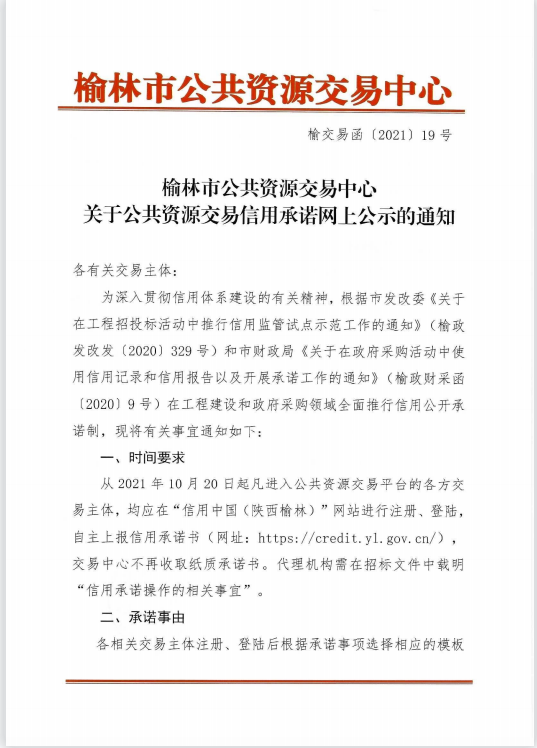 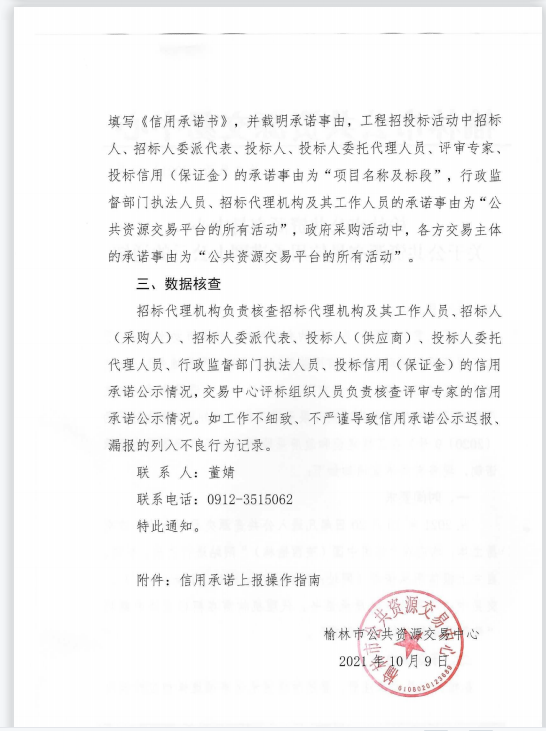 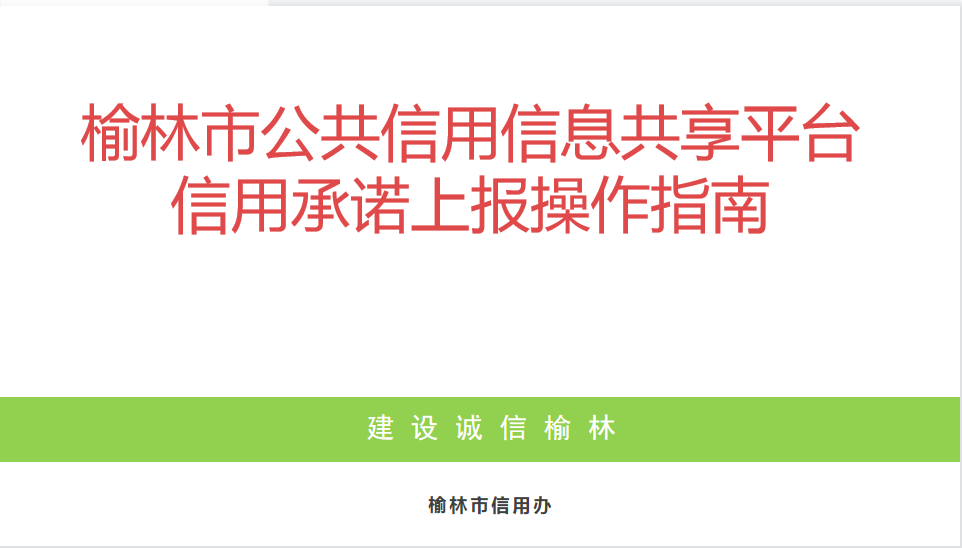 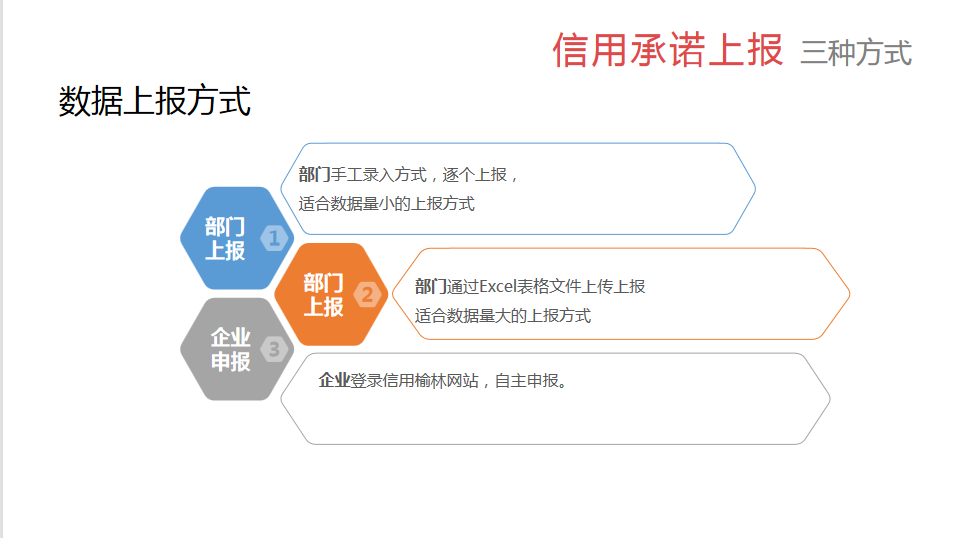 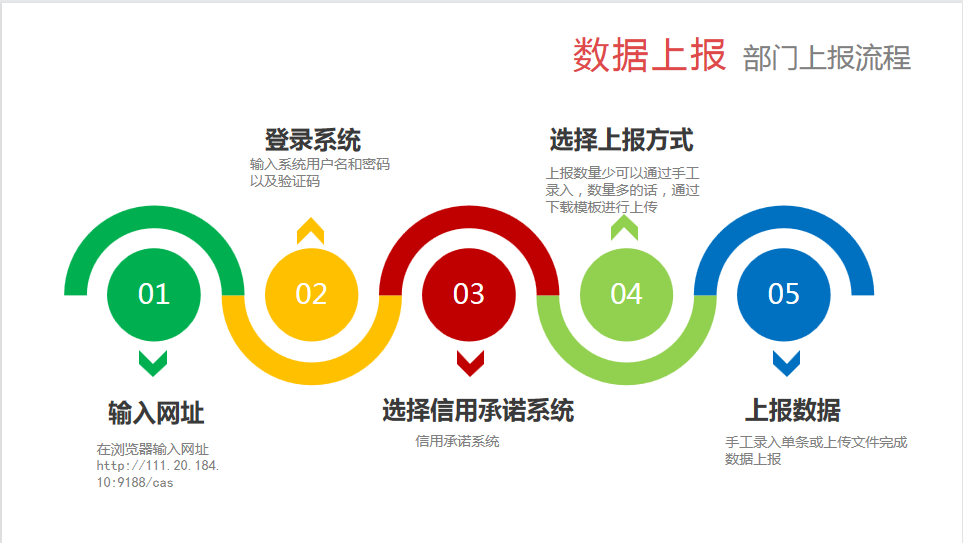 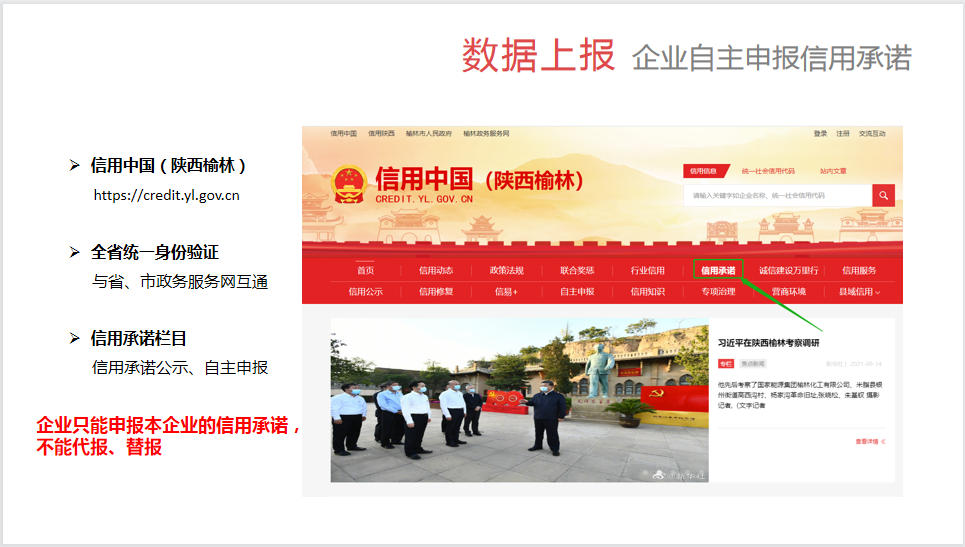 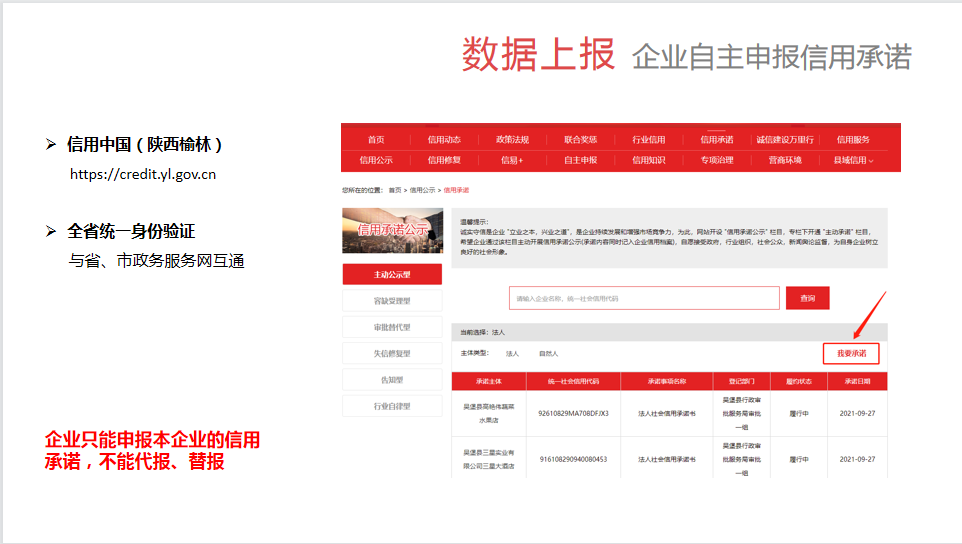 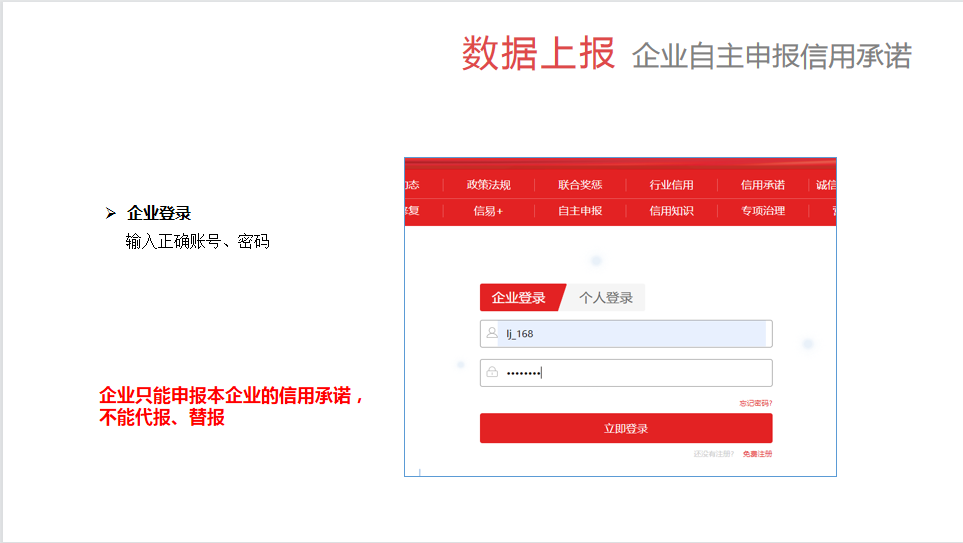 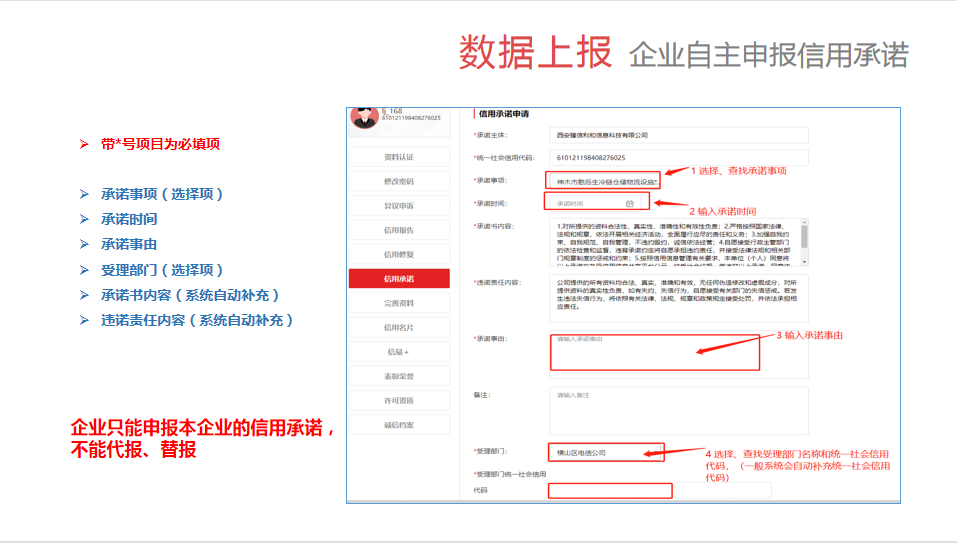 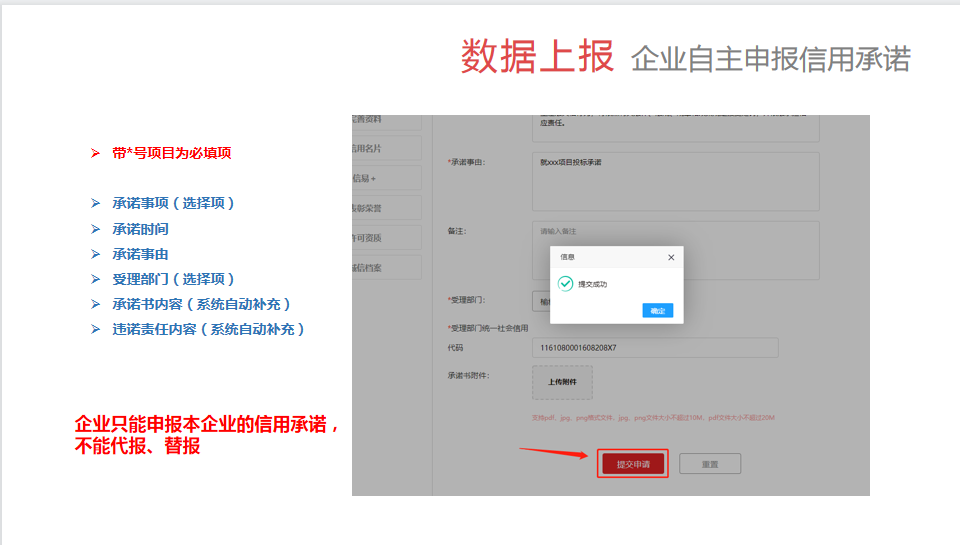 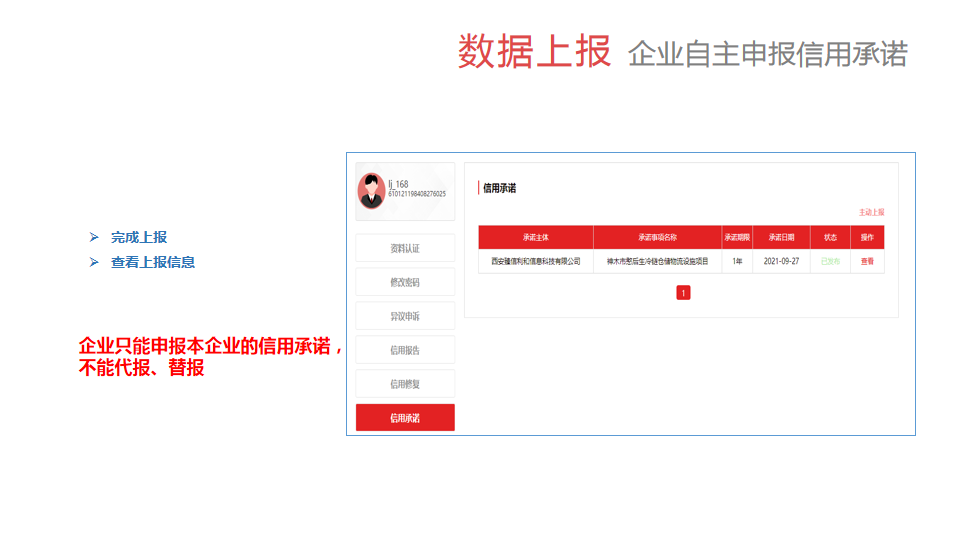 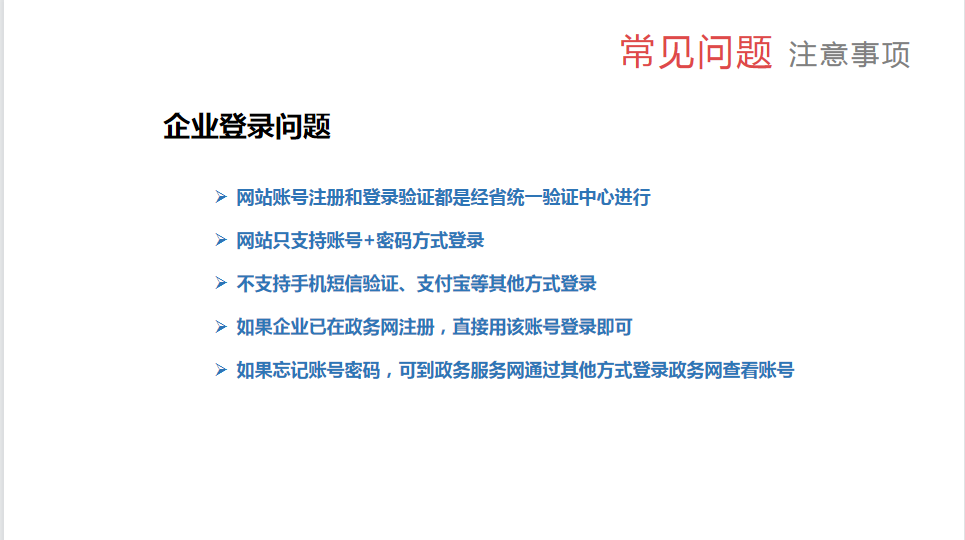 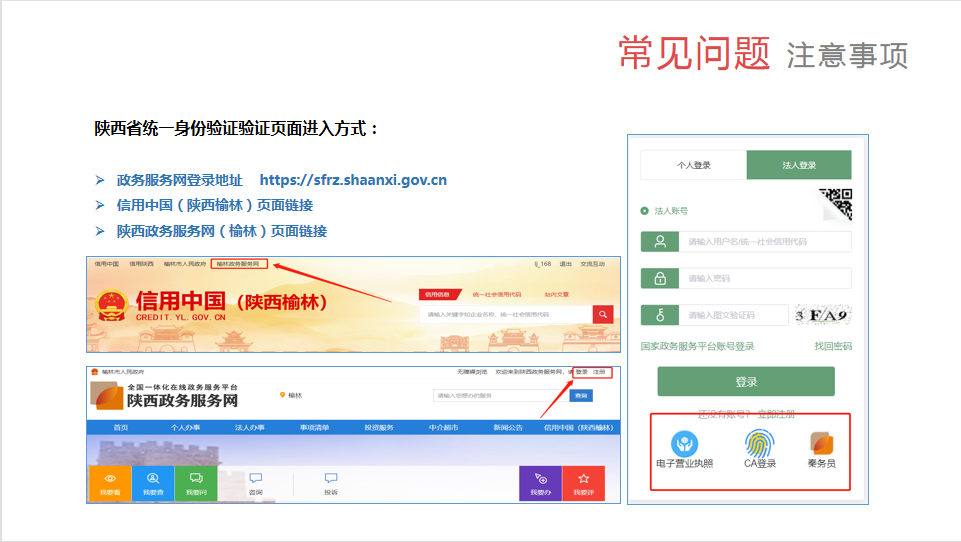 品目号品目名称采购标的数量（单位）技术规格、参数及要求品目预算(元)最高限价(元)1-1书籍、课本府谷县图书馆分馆图书购置1(批)详见采购文件532000.00532000.00序号名称具体内容和要求采购项目府谷县图书馆分馆图书购置采购预算532000.00元采购方式竞争性谈判供货期限10日历天质量要求符合国家及相关部门规定的验收合格标准。采购内容及要求详见“第三章 采购内容和技术要求”采购人1、名称：府谷县图书馆2、地址：府谷县3、电话：136291216844、联系人：刘鑫 采购代理机构1、名称：陕西众鼎互联项目管理有限公司 2、地址：陕西省榆林市府谷县政通路普宇集团B1层办公室3、电话：199293685284、联系人：韩玥林供应商资格条件1、基本资格条件：符合《中华人民共和国政府采购法》第二十二条的规定。2、特定资格条件：①供应商应具有独立承担民事责任能力的法人、其他组织或自然人。企业法人应提供合法有效的标识有统一社会信用代码的营业执照（附营业执照的2021年企业年度报告书）；事业法人应提供事业单位法人证书；其他组织应提供合法登记证明文件；自然人应提供身份证；②开户许可证：投标供应商需具备开户许可证（或基本账号存款信息表）。③财务状况报告：提供2021年度财务审计报告（公司成立不足三年的需提供已出年份的审计报告，不足一年的需提供开标时间前六个月内其基本存款账户开户银行出具的资信证明）；  ④税收缴纳证明：提供2022年1月1日至投标截止时间已缴纳的至少一个月的纳税证明（银行缴费凭证）或完税证明，依法免税的单位应提供相关证明材料。⑤社会保障资金缴纳证明：提供2022年1月1日至投标截止时间已缴纳的至少一个月的社会保障资金缴存单据或社保机构开具的社会保险参保缴费情况证明，单据或证明上应有社保机构或代收机构的公章。依法不需要缴纳社会保障资金的供应商应提供相关文件证明。⑥信用要求：投标人在中国政府采购网（www.ccgp.gov.cn）中未被列入政府采购严重违法失信行为记录名单；投标人、法定代表人在“信用中国”网站（https://www.creditchina.gov.cn/）中未被列入失信被执行人名单，投标人提供企业完整信用报告，投标人、法定代表人提供网页查询截图加盖企业原色印章（投标人未被列入失信被执行人名单截图可在其“中国执行信息公开网”网站（http://zxgk.court.gov.cn）中全国范围内查询）。⑦供应商需提供具有履行合同所必需的设备和专业技术能力的承诺函；⑧书面声明：参加本次政府采购活动前三年内在经营活动中没有重大违法记录的书面声明函；⑨本项目不接受联合体投标，单位负责人为同一人或者存在直接控股、管理关系的不同供应商，不得同时参加本项目投标活动，提供《供应商企业关系关联承诺书》。；⑩本项目专门面向中小企业采购。不满足中小企业政策规定的，将被拒绝参与本项目政府采购投标活动。满足要求的中小企业须提供管理办法规定的《中小企业声明函》；满足要求的监狱企业、福利性企业参加政府采购活动时，视同小微企业；⑪提供榆林市政府采购货物类项目供应商信用承诺书及信用中国（陕西榆林）主动承诺网页截图；⑫谈判保证金：用投标信用承诺书代替（提供投标信用承诺书及信用中国（陕西榆林）主动承诺网页截图）。以上资格条件为必备资格条件，缺一项或某项达不到要求，按无效文件处理，资格证明文件谈判现场同谈判响应文件一并递交。备注：除注明原件外，均为复印件加盖供应商鲜章；以上证件已换电子证书的，可提供加盖供应商鲜章的有效电子证书。本项目是否接受联合体谈判□是/否响应文件有效期响应文件有效期为自谈判之日起算90日历天备选方案 不允许提供备选方案。样品是否要求提供样品：□是/否采购进口产品本项目拒绝进口产品参加谈判支持中小企业本次采购为专门面向中小企业采购项目，故不再执行价格评审优惠的扶持政策。支持中小企业采购标的对应的中小企业划分标准所属行业：零售业递交响应文件的截止时间和地点1、时间：2022年10月24日 10时30分 2、地点：陕西省榆林市府谷县政通路普宇集团B1层办公室谈判时间和地点1、时间：2022年10月24日 10时30分  2、地点：陕西省榆林市府谷县政通路普宇集团B1层办公室谈判保证金本项目实施以“投标信用承诺书”代替保证金。响应文件份数本次谈判需提交响应文件：正本壹份，副本贰份，电子版壹份（用U盘拷贝）。电子版响应文件提供响应文件正本的word版本及PDF版本。响应文件的正本和所有的副本均须打印或用不褪色的蓝（黑）墨水填写，注明“正本”“副本”字样。统一胶装、编码。结算方式1、结算单位：采购人结算，在付款前，必须开具等额发票给采购人。2、付款方式：所有图书到货后，甲方验收合格后，30个工作日内安排付款95%，质保期满后付清剩余款项。。履约保证金是否要求提供履约保证金：□是/否成交服务费1、成交供应商应依据成交金额向采购代理机构交纳成交服务费，交费金额参照国家计委颁布的《招标代理服务收费管理暂行办法》（计价格[2002]1980号）及发改办价格[2003]857号文件的货物类规定标准收取。2、中标人在领取成交通知书前，须向采购代理机构一次性支付成交服务费。其他该项目采取线下开标的形式，供应商必须到达开标现场，直接参与开标活动。相关注意事项如下：1、开标当日，请各供应商在开标截止时间前至少提前半小时进入开标现场；2、投标人代表现场资格核验：由监标人对供应商参会代表进行身份核验，供应商应授权合法的人员参加本项目全过程开标，法定代表人直接参加，须提交法定代表人身份证明书原件、身份证原件及复印件。法定代表人授权代表参加的，须出具法定代表人授权书原件、法定代表人身份证复印件、授权代表身份证原件及复印件，被委托人的社保经办机构出具的2022年8月、9月或10月份至少一个月的本企业社保缴纳证明材料（五险一金其中一项即可，应可查询）复印件加盖公章。复印件均需加盖企业原始印章，未提供或身份核验不合格者按无效响应处理。各投标供应商需严格遵守投标供应商所在地及府谷县疫情防控规定，做好防护措施，积极配合相关部门做好疫情防控工作，因疫情原因，一个投标单位只允许一位投标供应商代表进场参加投标活动。参与开标的人员必须携带身份证原件且全程佩戴口罩，并持绿色健康陕西二维码，各投标企业人员需提供48小时之内核酸检测阴性证明方可进场，如因防护或配合不当造成不良后果的将追究其相关责任。备注正文与前附表表述不一致时，以供应商须知前附表为准。序号评审内容评审标准1营业执照等主体资格证明文件供应商应须具有独立承担民事责任能力的法人或其他组织或自然人，须提供合法有效的统一社会信用代码的营业执照副本（附营业执照的2021年企业年度报告书）、或事业单位法人证书等国家规定的相关证明原件，自然人参与的提供其有效身份证明原件；2开户许可证投标供应商需具备开户许可证（或基本账号存款信息表）。3财务状况财务状况报告：提供2021年度财务审计报告（公司成立不足三年的需提供已出年份的审计报告，不足一年的需提供开标时间前六个月内其基本存款账户开户银行出具的资信证明）。4税收缴纳证明提供 2022 年 1 月 1日至投标截止时间已缴纳的至少一个月的纳税证明（银行缴费凭证）或完税证明，依法免税的单位应提供相关证明材料。5保障资金缴纳证明提供 2022 年 1 月 1日至投标截止时间已缴纳的至少一个月的社会保障资金缴存单据或社保机构开具的社会保险参保缴费情况证明，单据或证明上应有社保机构或代收机构的公章。依法不需要缴纳社会保障资金的供应商应提供相关文件证明。6信用要求投标人在中国政府采购网（www.ccgp.gov.cn）中未被列入政府采购严重违法失信行为记录名单；投标人、法定代表人在“信用中国”网站（https://www.creditchina.gov.cn/）中未被列入失信被执行人名单，投标人提供企业完整信用报告，投标人、法定代表人提供网页查询截图加盖企业原色印章（投标人未被列入失信被执行人名单截图可在其“中国执行信息公开网”网站（http://zxgk.court.gov.cn）中全国范围内查询）。7承诺函按规定填写“具有履行合同所必需的设备和专业技术能力的承诺函”，符合谈判文件要求8书面声明按规定填写“供应商书面声明函”，符合谈判文件要求9控股管理关系按规定填写“供应商企业关系关联承诺书”，符合谈判文件要求10中小企业声明本项目专门面向中小企业采购，需提供《中小企业声明函》11政府采购信用承诺提供榆林市政府采购货物类项目供应商信用承诺书原件及信用中国（陕西榆林）主动承诺网页截图12谈判保证金提供投标信用承诺书原件及信用中国（陕西榆林）主动承诺网页截图序号审查内容合格条件1响应文件的有效性、完整性、符合性符合谈判文件要求2响应文件内容、按照竞争性谈判文件要求的格式编写 符合谈判文件要求3响应文件的签署、盖章、格式符合谈判文件要求4谈判响应文件有效期符合谈判文件要求5谈判总报价符合谈判文件要求6响应方案符合谈判文件要求7其它要求 符合法律、法规、规章、规范性文件和谈判文件的要求书   名数量抛球高手1 列那狐的故事1 亲历政协30年1 魍魉世界：全2册（民国通俗小说典藏文库·张恨水卷）1 原国民党高级将领的战争记忆.淮海战役1 宿城古黄河1 奇侠精忠传续编（民国武侠小说典藏文库·赵焕亭卷）1 新中国瓷壶（新中国瓷器铭鉴）1 新中国瓷杯（新中国瓷器铭鉴）1 新中国瓷碗（新中国瓷器铭鉴）1 金戈铁马功盖世：：中国历代名将沉浮：全2册1 你方唱罢我登场：中国历代皇帝观览：全2册1 花好还要绿叶扶：中国历代谋臣写真：全2册1 千古风流纷繁事：中国历代文人群像：全2册1 巾帼传奇自流芳：中国历代女杰撷英：全2册1 国民党那个时代：1919—1949（上、下册）1 明史演义（话说中华五千年）1 信步随风（政协委员文库）1 人民政协诞生实录（上、下册）1 重庆文化研究.2018年卷1 瓷器文化（图说中华优秀传统文化丛书）1 钱币文化（图说中华优秀传统文化丛书）1 沉香文化（图说中华优秀传统文化丛书）1 茶文化（图说中华优秀传统文化丛书）1 玉器文化（图说中华优秀传统文化丛书）1 珠宝文化（图说中华优秀传统文化丛书）1 家具文化（图说中华优秀传统文化丛书）1 绘画文化（图说中华优秀传统文化丛书）1 名石文化（图说中华优秀传统文化丛书）1 书法文化（图说中华优秀传统文化丛书）1 苏东坡大传1 侵华日军细菌战文史资料选编1 黄琪翔将军传（百年中国记忆）1 纪念冀中军民“五一反扫荡”斗争（百年中国记忆）1 中州儒将张钫1 自己的模样：郁达夫小说散文诗歌选（百年中国记忆.先烈经典文丛）1 我所知道的蒋介石（百年中国记忆）1 容闳和留美幼童1 彭子冈文集1 太岳革命根据地研究1 红色骑行十万里1 学好用好民法典（全二册）1 孤胆远行走南极1 企业电子文件归档和电子档案管理试点案例集（全2册）1 人民政协诞生实录（上、下册）1 晚清名臣左宗棠1 从新手到行家：水晶收藏与选购1 古镇名探（实力榜·中国当代作家长篇小说文库）1 琼崖春秋（上下册）1 抗日战争时期国民党陆军通览1 中国通史.上下册（民国名家史学典藏文库）1 爱上溧阳的N个理由1 原国民党高级将领的战争记忆.辽沈战役1 南北朝演义（话说中华五千年）1 原国民党高级将领的战争记忆.平津战役1 华夏与四裔（文史存典系列丛书.史学卷）1 兰台耕言录（全二册）1 逃刑传（民国武侠小说典藏文库·徐春羽卷）1 京张冬奥发展报告.20201 寻访宜昌抗战老兵1 血色南朝1 政协新媒体发展观察.20221 步月：全2册（徐州明清十人文萃·万寿祺集）1 与我周旋：全2册（徐州明清十人文萃·孙运锦集）1 哈尔滨解放（城市解放纪实）1 重庆解放（城市解放纪实）1 红粉金戈（民国武侠小说典藏文库·顾明道卷）1 奈何天（民国通俗小说典藏文库·顾明道卷）1 曹操评传1 舞宫春艳·小红楼·春云疑雨（民国通俗小说典藏文库·冯玉奇卷）1 王叔和传（跨度传记文库）1 津商传奇（跨度传奇文库）1 徐州民俗文化（徐州历史文化丛书）1 徐州饮食（徐州历史文化丛书）1 北方奇侠传（民国武侠小说典藏文库·赵焕亭卷）1 开天辟地：中华人民共和国国旗国歌国徽诞生1 协商使命  致力为公（政协委员履职风采）1 云岭山中1 云岭山中1 中观庄严论释：五部大论之中观：全2册1 齐鲁烽火：山东抗战全纪录1 三国社交网络：“准三国”时代（184-220年）朋友圈1 公余存墨（政协委员文库）1 梦里最美是故乡1 中国简史（精编故事版）1 世界简史（精编故事版）1 中国美术简史（精编故事版）1 世界美术简史（精编故事版）1 世界文学简史（精编故事版）1 中国文学简史(精编故事版）1 白朗起义风云录：上下册1 烽火海陀1 妫川儿女英雄谱1 最新行政公文写作一点通(公文写作与处理全书）1 紫竹斋诗话1 别人的城市1 贵阳解放（城市解放纪实）1 荒江女侠·第一部（民国武侠小说典藏文库·顾明道卷）1 荒江女侠·第三部（民国武侠小说典藏文库·顾明道卷）1 荒江女侠·第二部（民国武侠小说典藏文库·顾明道卷）1 文化·器物·衣冠（文史存典系列丛书.考古卷）1 雪泥鸿爪（政协委员文库）1 为中医药发展鼓与呼（政协委员履职风采）1 京张冬奥发展报告.20181 筑梦桑梓：广元返乡创业者故事1 美人殇1 啼鹃录·啼鹃续录（民国通俗小说典藏文库·顾明道卷）1 碧血鸳鸯.第一部（民国武侠小说典藏文库·徐春羽卷）1 我说政协话（政协委员文库）1 奇侠精忠传·第二部（民国武侠小说典藏文库·赵焕亭卷）1 镜中人影（民国通俗小说典藏文库·程瞻庐卷）1 快活神仙传（民国通俗小说典藏文库·程瞻庐卷）1 民国春秋演义（话说中华五千年）1 中国传统建筑的技术与艺术（文史存典系列丛书·建筑卷）1 奇侠精忠传·第一部（民国武侠小说典藏文库·赵焕亭卷）1 白莲剑影记（民国武侠小说典藏文库·赵焕亭卷）1 皇城与宫城：明清帝京的营造（文史存典系列丛书.建筑卷）1 大师们的家风.第三辑1 燕归来（民国通俗小说典藏文库·张恨水卷）1 天津解放（城市解放纪实）1 徒步寒山：和合文化源头探秘1 石梁纪：天台山石梁云端秘境1 古都溯往（新闻宣传丛书）1 骁将宋希濂1 天地·岁月·人（王蒙回忆散文随笔集）1 插图的历史1 马上天下（茅盾文学奖得主徐贵祥小说） 1 儒将风流1 历史的天空（茅盾文学奖得主徐贵祥小说） 1 四面八方（茅盾文学奖得主徐贵祥小说） 1 碧血丹心·大侠传（民国武侠小说典藏文库·文公直卷）1 康熙微服私访记·第一部（中国专业作家作品典藏文库·邹静之卷）1 康熙微服私访记·第二部（中国专业作家作品典藏文库·邹静之卷）1 康熙微服私访记·第四部（中国专业作家作品典藏文库·邹静之卷）1 康熙微服私访记·第三部（中国专业作家作品典藏文库·邹静之卷）1 宋莲生坐堂（中国专业作家作品典藏文库·邹静之卷）1 张之洞：坐对天池一长啸1 七杀碑（民国武侠小说典藏文库·朱贞木卷）1 漕运码头（中国专业作家作品典藏文库·王梓夫卷）1 致命的亲吻：疟疾的历史1 世界名画中的医学史.二，美与消耗1 世界名画中的医学史.一，画布上的胜利1 九义十八侠（民国武侠小说典藏文库.张个侬卷）1 文字的源流（文史存典系列丛书·文物卷）1 家国萦怀不计年（政协委员文库）1 革命英杰司马文森1 燕语呢喃1 不薄新诗爱旧诗:古今诗歌文本解读1 日本侵华甲午大屠杀全纪录1 大商号.第二部，大展宏图1 八千里路云和月：吴鲁仲自述1 史海遨游录（政协委员文库）1 情波·茉莉花（民国通俗小说典藏文库·顾明道卷）1 一代明君武则天1 喜剧的荣耀（政协委员文库）1 社会保障与社会进步（政协委员文库）1 幅军兴灭纪1 百年清华口述史1 一座营盘（中国专业作家小说典藏文库·陶纯卷）1 浪漫沧桑（中国专业作家小说典藏文库·陶纯卷）1 秋莲（中国专业作家小说典藏文库·陶纯卷）1 旋转（中国专业作家小说典藏文库·陶纯卷）1 乞丐元帅陆荣廷1 大商号.第二部，大展宏图1 唐祝文周四杰传·第一部（民国通俗小说典藏文库·程瞻庐卷）1 唐祝文周四杰传·第二部（民国通俗小说典藏文库·程瞻庐卷）1 众醉独醒（民国通俗小说典藏文库·程瞻庐卷）1 中华全史演义（话说中华五千年）1 列国志传（话说中华五千年）1 老子大学1 五星出东方：新中国的70年1 新西兰风情录1 文史资料选辑.第171辑1 单逨传奇1 请你记得我1 天津大码头（中国专业作家小说典藏文库·肖克凡卷）1 玉玦金环录（民国武侠小说典藏文库·平江不肖生卷）1 生铁开花（中国专业作家小说典藏文库·肖克凡卷）1 我所知道的蒋经国（百年中国记忆）1 叶县革命老区发展史1 遵义剿匪纪实1 毛泽东的故事1 叶县革命老区发展史1 五月槐花香（中国专业作家作品典藏文库·邹静之卷）1 我爱桃花：邹静之剧作选（中国专业作家作品典藏文库.邹静之卷）1 成长的山峰（跨度小说文库）1 大清始祖：布库里雍顺1 蛮窟风云（民国武侠小说典藏文库·朱贞木卷）1 罗刹夫人·罗刹夫人续集（民国武侠小说典藏文库·朱贞木卷）1 风向正南1 铁齿铜牙纪晓岚.三（中国专业作家作品典藏文库.邹静之卷）1 毛泽东的故事1 新编简明中国史1 爱情宝典（中国专业作家作品典藏文库.邹静之卷）1 我所知道的汤恩伯（百年中国记忆）1 写作三论1 摄影实战手记：一个记者30年的记录与思考1 一百位共产党员的红色家书1 黎明前夕1 韩信大传1 马占山将军传1 黄金鸟1 史可法铁血传奇1 査济民传1 安庆一一六医院编年史稿：1896—20211 温州曲艺史1 云崖间1 品味中国最奇诗词1 铁道烽火四平街1 铁马冰河四平街1 红星耀武川1 华夏祖源史考1 陈宣帝传1 摄影实战手记：一个记者30年的记录与思考1 国家治理能力现代化建言与思考1 张作霖（徐彻作品系列）1 黎元洪（徐彻作品系列）1 故宫旧档（文史存典系列丛书.史学卷）1 松林书院史略1 最新行政公文写作一点通(公文写作与处理全书）1 悠扬与绚丽1 江湖侠义英雄传（民国武侠小说典藏文库·赵焕亭卷）1 双剑奇侠传·第一部（民国武侠小说典藏文库·赵焕亭卷）1 八月桂花遍地开（茅盾文学奖得主徐贵祥小说） 1 大师们的家风.第二辑1 广西解放1 征·归·恨（民国通俗小说典藏文库·冯玉奇卷）1 我与文学（政协委员文库）1 夜深沉（民国通俗小说典藏文库·张恨水卷）1 秘密谷·玉交枝（民国通俗小说典藏文库·张恨水卷）1 哲匠遗珠（文史存典系列丛书.建筑卷）1 先秦学术史（文史存典系列丛书.史学卷）1 碧血鸳鸯.第二部（民国武侠小说典藏文库·徐春羽卷）1 雨中玫瑰（中国专业作家小说典藏文库·陶纯卷）1 张居正：大明首辅的生前身后1 到底该不该爱你（跨度长篇小说文库）1 崇德堂主（中国专业作家小说典藏文库·杨英国卷）1 难忘那些年那些事1 明天的战争（茅盾文学奖得主徐贵祥小说） 1 仰角（茅盾文学奖得主徐贵祥小说）1 五代十国风云·卷一（认认真真讲历史）1 铁齿铜牙纪晓岚.一（中国专业作家作品典藏文库.邹静之卷）1 陈武帝传1 让档案活起来，亮起来（政协委员文库）1 海上英雄·海上英雄续（民国武侠小说典藏文库·顾明道卷）1 五代十国风云·卷二（认认真真讲历史）1 将领讲述：八路军抗战（热血山河丛书）1 将领讲述：八路军抗战（热血山河丛书）1 啼笑因缘（民国通俗小说典藏文库·张恨水卷）1 材料与工具：传统学术的改造（文史存典系列丛书.史学卷）1 历史的智慧（政协委员文库）1 传播的魅力（政协委员文库）1 红侠·黑侠·白侠（民国武侠小说典藏文库·陆士谔卷）1 最新公文写作实用大全(公文写作与处理全书）1 西晋风云.卷一（认认真真讲历史）1 陈文帝传1 寻梦蛮荒时代1 群峰之上的静默1 艳孀奇遇记·春宵梦（民国通俗小说典藏文库·顾明道卷）1 七剑三奇（民国武侠小说典藏文库·陆士谔卷）1 新剑侠（民国武侠小说典藏文库·陆士谔卷）1 大同解放（城市解放纪实）1 爱在郴州（政协委员文库）1 中国古代建筑考（文史存典系列丛书.建筑卷）1 解语花（民国通俗小说典藏文库·冯玉奇卷）1 觅画西藏：原西藏秦剧团名旦的青春记忆1 我所知道的杨虎城（文史资料百部经典文库）1 回忆曹聚仁（文史资料百部经典文库）1 看山还是故乡青：回忆张大千（百年中国记忆·文化大家）1 解字说文500问1 黄楼观风：苏轼在徐州（徐州历史文化丛书）1 白崇禧传1 英雄走国记.第一部（民国武侠小说典藏文库·赵焕亭卷）1 惊人奇侠传（民国武侠小说典藏文库·赵焕亭卷）1 续编英雄走国记（第二部）（民国武侠小说典藏文库·赵焕亭卷）1 续编英雄走国记（第一部）（民国武侠小说典藏文库·赵焕亭卷）1 八大剑侠传·血滴子（民国武侠小说典藏文库·陆士谔卷）1 江湖剑侠（民国武侠小说典藏文库·陆士谔卷）1 七剑八侠（民国武侠小说典藏文库·陆士谔卷）1 垓下（中国专业作家小说典藏文库·邓海南卷）1 山河1 鬼谷子传奇（上下册）1 惊人奇侠传续编（民国武侠小说典藏文库·赵焕亭卷）1 双剑奇侠传·第二部（民国武侠小说典藏文库·赵焕亭卷）1 民国演讲第七编：为什么读书1 民国演讲第四编：国性与人性1 民国演讲第五编：不可侮辱的力量1 民国演讲第六编：有教养者的责任1 民国演讲第八编：象征的人生1 外科主任（中国专业作家小说典藏文库·杨英国）1 黑与红（跨度长篇小说文库）1 血昆仑·第一部（民国武侠小说典藏文库·泗水渔隐卷）1 血海潮·第一部（民国武侠小说典藏文库·泗水渔隐卷）1 血昆仑·第二部（民国武侠小说典藏文库·泗水渔隐卷）1 高地（茅盾文学奖得主徐贵祥小说） 1 人间消息（中国专业作家小说典藏文库·肖克凡卷）1 特务连（茅盾文学奖得主徐贵祥小说） 1 1935年的真相（中国专业作家小说典藏文库·肖克凡卷）1 天下（茅盾文学奖得主徐贵祥小说）1 橙子熟了（中国专业作家小说典藏文库·肖克凡卷）1 天津大雪（中国专业作家小说典藏文库·肖克凡卷）1 美丽花环（中国专业作家小说典藏文库·肖克凡卷）1 枣树里的阳光（茅盾文学奖得主徐贵祥小说） 1 呼啸（中国专业作家小说典藏文库·杨英国卷）1 交接香港：亲历中英谈判最后1208天1 蒋介石在大陆的最后日子1 英雄在前1 祖槐1 等茶来（跨度新美文书系）1 玉貔貅（跨度小说文库）1 琉璃厂传奇（中国专业作家作品典藏文库.邹静之卷）1 虎啸龙吟.第二部（民国武侠小说典藏文库·朱贞木卷）1 虎啸龙吟.第一部（民国武侠小说典藏文库·朱贞木卷）1 梨花渡（中国专业作家作品典藏文库.王梓夫卷）1 第一时间（跨度小说文库）1 卧底（中国专业作家作品典藏文库·王梓夫卷）1 看谁更好（跨度小说文库）1 天作之合（跨度小说文库）1 铁齿铜牙纪晓岚.二（中国专业作家作品典藏文库.邹静之卷）1 礼尚往来（中国专业作家作品典藏文库.王梓夫卷）1 女人与猫（中国专业作家作品典藏文库·王梓夫卷）1 抬头见喜.第一部（中国专业作家作品典藏文库.邹静之卷）1 抬头见喜.第二部（中国专业作家作品典藏文库.邹静之卷）1 南北异人传（民国武侠小说典藏文库.张个侬卷）1 谈美•谈修养•谈文学（政协委员文库）1 我的曾祖左宗棠1 我的父亲母亲1 鬼谷子传奇（上下册）1 龙门剑侠·南北游侠传（民国武侠小说典藏文库.张个侬卷）1 新红学百年与北京大学1 罗生门（楼适夷译文集）1 在人间（楼适夷译文集）1 民国演讲第十编：经济与道德1 江湖奇侠传·第一部（民国武侠小说典藏文库·平江不肖生卷）1 江湖奇侠传·第二部（民国武侠小说典藏文库·平江不肖生卷）1 江湖奇侠传·第三部（民国武侠小说典藏文库·平江不肖生卷）1 理论河的跋涉（政协委员文库）1 浊世神龙·侠骨恩仇记（民国武侠小说典藏文库·顾明道卷）1 虎贲万岁（民国通俗小说典藏文库·张恨水卷）1 贝思福考察记（近代世界对华印象）1 殷辂与周冕（文史存典系列丛书·史学卷）1 胡政之：一笔一天下，一报一世界（百年中国记忆·报人系列）1 女杰秦良玉演义（民国武侠小说典藏文库·文公直卷）1 近代侠义英雄传·第三部（民国武侠小说典藏文库·平江不肖生卷）1 弄潮时代（新中国往事）1 大山的呼唤1 碎雪1 潮涌东方1 陈友谅传1 大明王朝•建文悲歌1 易理人生1 大清中丞陈中孚1 酒狂引诗魔，悲吟到日西：白居易传1 京华漫笔（新闻宣传丛书）1 六桥春·斧魄冰魂（民国通俗小说典藏文库·冯玉奇卷）1 英雄走国记.第二部（民国武侠小说典藏文库·赵焕亭卷）1 马鹞子全传（民国武侠小说典藏文库·赵焕亭卷）1 八剑十六侠（民国武侠小说典藏文库·陆士谔卷）1 鄞州清官廉吏传略1 民国演讲第一编：血钟与义旗1 民国演讲第九编：自信与自省1 中国京剧经典剧目汇编.基本剧目卷.二1 中国京剧经典剧目汇编.流派剧目卷.四1 书偈1 中国京剧经典剧目汇编.流派剧目卷.六1 中华诗词学会三十年·论文选：全2册1 回忆赵寿山（文史资料百部经典文库）1 寻源问道（政协委员文库）1 南北朝风云·第二卷（认认真真讲历史）1 诗词曲新论1 藏地奇兵1 南北朝风云·第四卷（认认真真讲历史）1 博约集（政协委员文库）1 脱贫攻坚：政协在行动1 傲霜花（民国通俗小说典藏文库·张恨水卷）1 塑造企业家精神（纪念改革开放40周年·推动者系列）1 中国古代塔刹艺术探源（文史存典系列丛书.建筑卷）1 丝路寻踪：津商赶大营1 江水流墨（政协委员文库）1 北京纪胜（近代世界对华印象）1 中原崛起的足音（政协委员文库）1 四十人的四十年：中国农民工口述故事1 三国前传之东汉权争1 科技引领未来（纪念改革开放40周年·推动者系列）1 曲周历史名人家风家训1 四十人的四十年：中国农民工口述故事1 拓商先锋中国行（近代世界对华印象）1 灵物（中国专业作家小说典藏文库·陶纯卷）1 三个村的四十年：乡土中国社会变迁调查1 三个村的四十年：乡土中国社会变迁调查1 边走边吃边聊：北京站老站长见闻录1 大商号.第一部，白手起家1 奇案秘宗（纵横精华.第二辑：历史的侧影）1 奇案秘宗（纵横精华.第二辑：历史的侧影）1 警校生（中国专业作家小说典藏文库·王鸿达卷）1 陈诚传1 天下警察（中国专业作家小说典藏文库·王鸿达卷）1 大都督：川军鼻祖尹昌衡1 青春岛（中国专业作家小说典藏文库·王鸿达卷）1 野浴（中国专业作家小说典藏文库·王鸿达卷）1 正午的阳光明亮（中国专业作家小说典藏文库·王鸿达卷）1 飞行剑侠（民国武侠小说典藏文库·陆士谔卷）1 元史演义（话说中华五千年）1 周瑜别传1 一份沉甸甸的责任（政协委员履职风采）1 近代中国要塞1 看透水浒1 物怪1 民盟西北领袖杜斌丞1 不管海水多么冰凉（跨度长篇小说文库）1 康有为风云录1 心悟中医（政协委员文库）1 惊鸿（中国专业作家小说典藏文库·杨英国卷）1 以文为图•中国古古典文学中的文图对话1 坐看云起时：全2册1 倒流水1 瑞雪丰年（跨度长篇小说文库）1 洁白的世界（中国专业作家小说典藏文库·杨英国卷）1 义乌宗谱山水村景诗词选1 东方大审判：审判侵华日军战犯纪实（中国专业作家传记文学典藏文库·郭晓晔卷）1 将领讲述：中央军抗战（热血山河丛书）1 将领讲述：川军抗战（热血山河丛书）1 将领讲述：新四军抗战（热血山河丛书）1 江湖异闻录（民国武侠小说典藏文库·平江不肖生卷）1 将领讲述：粤军抗战（热血山河丛书）1 最新公文写作一点通(公文写作与处理全书）1 稻种：湘东区杂交水稻南繁制种纪事1 脱贫攻坚  央企力量1 大师们的家风.第一辑1 共和国审理日本战争罪犯前后1 中华文化的现代价值1 青史可鉴（政协委员文库）1 公心入梦：邬梦兆传1 每日一诗.2021卷1 彼得大帝（楼适夷译文集）1 面包房里（楼适夷译文集）1 暗宅（跨度小说文库）1 低落尘埃（跨度小说文库）1 暗道（跨度小说文库）1 狄青初传（明清小说书系）1 山的那边是海（跨度新美文书系）1 行得春风下秋雨（跨度新美文书系）1 为奴隶的母亲：柔石散文小说诗歌选（（百年中国记忆.先烈经典文丛））1 光明在前：胡也频小说选（百年中国记忆.先烈经典文丛）1 建设项目档案规范化管理操作手册1 川剧文化1 谱写生命新乐章（政协委员履职风采）1 异母兄弟（中国专业作家作品典藏文库·王梓夫卷）1 山水十七拍1 少女的晚宴（中国专业作家作品典藏文库.王梓夫卷）1 男人的救赎（中国专业作家作品典藏文库·王梓夫卷）1 意可香（民国通俗小说典藏文库.耿郁溪卷）1 夜雨（跨度新美文书系）1 我所知道的黎元洪（百年中国记忆）1 石破天惊录.第三部（民国武侠小说典藏文库.张个侬卷）1 关东奇侠传（民国武侠小说典藏文库.张个侬卷）1 新闻写作技巧1 百科集趣.第一辑1 新闻写作精选案例解析1 百科集趣.第三辑1 百科集趣.第二辑1 赵飞燕：三十六宫秋夜长（第一部）1 大秦帝国之赵姬传1 赵飞燕：三十六宫秋夜长（第二部）1 中国上古史演义（话说中华五千年）1  毛泽东在新中国之初1 开国元勋的领导艺术1 读与思1 萍乡南正街1 新世纪长治诗群研究1 政协协商的探索与实践1 亳州酒史研究1 月与灯1 自驾法兰西1 遇见吴城1 龙华革命史话1 壮士一去1 花木掩映的时光（跨度新美文书系）1 岁月拾荒1 每日一诗.2022年卷1 南京市政协文史资料活页精粹.第二辑1 东方风来（新中国往事）1 怒海争锋1 四通鼓1 老子生命道学1 最后的吼声：抗战诗歌选1 望海楼1 大美吉水：第二届杨万里诗歌奖全国大赛获奖作品选1 将领讲述：中央军抗战（热血山河丛书）1 将领讲述：粤军抗战（热血山河丛书）1 将领讲述：川军抗战（热血山河丛书）1 将领讲述：新四军抗战（热血山河丛书）1 实干担当守初心：全国人大代表王士岭1 铁山魂1 小剑侠（民国武侠小说典藏文库·陆士谔卷）1 盛唐传奇.第一卷（认认真真讲历史）1 隋唐英雄.第一卷（认认真真讲历史）1 近代侠义英雄传·第一部（民国武侠小说典藏文库·平江不肖生卷）1 近代侠义英雄传·第二部（民国武侠小说典藏文库·平江不肖生卷）1 盛唐传奇.第一卷（认认真真讲历史）1 隋唐英雄.第一卷（认认真真讲历史）1 碧血鸳鸯.第三部（民国武侠小说典藏文库·徐春羽卷）1 三剑客（民国武侠小说典藏文库·陆士谔卷）1 高加索的俘虏（楼适夷译文集）1 石破天惊录.第二部（民国武侠小说典藏文库.张个侬卷）1 我愿意舍弃一切，以想念你终此一生：朱生豪情书精选集：增补版1 今古义侠奇观（民国武侠小说典藏文库·陆士谔卷）1 石破天惊录.第一部（民国武侠小说典藏文库.张个侬卷）1 政协委员履职风采·朱晓进1 江州司马白居易1 龙种（跨度长篇小说文库）1 芳草天涯·红蚕织恨记（民国通俗小说典藏文库·顾明道卷）1 惜分飞.第一部（民国通俗小说典藏文库·顾明道卷）1 守望精神家园（纪念改革开放40周年·推动者系列）1 筑牢大国根基（纪念改革开放40周年·推动者系列）1 春明外史.第一部（民国通俗小说典藏文库·张恨水卷）1 锦片前程（民国通俗小说典藏文库·张恨水卷）1 现代青年（民国通俗小说典藏文库·张恨水卷）1 斯人记（民国通俗小说典藏文库·张恨水卷）1 探求转型之路（纪念改革开放40周年·推动者系列）1 驶向法治中国（纪念改革开放40周年·推动者系列）1 剑胆琴心（民国通俗小说典藏文库·张恨水卷）1 丹青余墨（政协委员文库）1 情系国宝（纵横精华.第一辑）1 半生戎马半生文：我们的父亲母亲1 千紫万红·歌舞春江（民国通俗小说典藏文库·冯玉奇卷）1 何处是归宿（中国专业作家散文典藏文库·陶纯卷）1 像纸片一样飞·阳光下的故乡（中国专业作家小说典藏文库·陶纯卷）1 荒山侠女·巾帼英雄秦良玉（民国武侠小说典藏文库·赵焕亭卷）1 殷派三雄（民国武侠小说典藏文库·赵焕亭卷）1 山野听竹（政协委员履职风采）1 寻味（政协委员文库）1 问道开放：重庆足音的内陆回响（政协委员文库）1 秉性（中国专业作家小说典藏文库·杨英国卷）1 南北十大奇侠传（民国武侠小说文库.姚民哀卷）1 江湖豪侠传（民国武侠小说典藏文库.姚民哀卷）1 省港工商先驱：周宝芬传（政协委员传记丛书）1 站前民警（中国专业作家小说典藏文库·王鸿达卷）1 血海潮·第二部（民国武侠小说典藏文库·泗水渔隐卷）1 恍惚（中国专业作家小说典藏文库·王鸿达卷）1 盛宴（茅盾文学奖得主徐贵祥小说）1 赤胆忠心（民国武侠小说典藏文库·文公直卷）1 碧血丹心·平藩传（民国武侠小说典藏文库·文公直卷）1 碧血丹心·于公传（民国武侠小说典藏文库·文公直卷）1 调研写作分类精讲1 中国品牌史.古代卷1 中国品牌史.近代卷1 在北大上学的日子（中国专业作家作品典藏文库·吴宝三卷）1 血融大地1 刘墉传奇（明清小说书系）1 乡路长长（跨度小说文库）1 天象（跨度小说文库）1 东汉王朝（王朝风云）1 安庆王妃传（实力榜·中国当代作家长篇小说文库）1 喜茫茫空阔无边（政协委员文库）1 飞天神龙（民国武侠小说典藏文库·朱贞木卷）1 龙冈豹隐记·第一部（民国武侠小说典藏文库·朱贞木卷）1 龙冈豹隐记·第二部（民国武侠小说典藏文库·朱贞木卷）1 凭栏意（政协委员文库）1 太行山上的夜莺（政协委员文库）1 洗河（跨度小说文库）1 大秦王朝（王朝风云）1 书香门第（中国专业作家作品典藏文库·王梓夫卷）1 昨夜西风（中国专业作家作品典藏文库·王梓夫卷）1 大明王朝（王朝风云）1 大清王朝（王朝风云）1 隋朝（王朝风云）1 北宋王朝（王朝风云）1 大唐王朝（王朝风云）1 春秋战国（王朝风云）1 三国两晋南北朝（王朝风云）1 夏商周（王朝风云）1 男人气象（中国专业作家作品典藏文库·王梓夫卷）1 西汉王朝(王朝风云)1 南宋王朝（王朝风云）1 元朝（王朝风云）1 五代十国（王朝风云）1 辽夏金（王朝风云）1 沉默的黑板（实力榜·中国当代作家长篇小说文库）1 遇见（中国专业作家作品典藏文库.王棵卷）1 米粒儿的天堂（中国专业作家作品典藏文库.王棵卷）1 现代武学大观.第一部（民国武侠小说典藏文库.张个侬卷）1 周敦颐（实力榜·中国当代作家长篇小说文库）1 处处书友遍地书：叶小文读书笔记（政协委员读书笔记）1 风吹来（政协委员文库）1 机关档案管理1 红房子1 原来如此美丽1 白居易（实力榜·中国当代作家长篇小说文库）1 七上八下1 最新公文写作培训教程(公文写作与处理全书）1 最新公文写作规范与格式标准(公文写作与处理全书）1 平云侠客传1 芳菲录（民国通俗小说典藏文库·顾明道卷）1 雍正游侠传（民国武侠小说典藏文库·陆士谔卷）1 白马的骑者（民国女作家小说典藏文库）1 民国演讲第三编：为自由而战1 南北朝风云·第三卷（认认真真讲历史）1 惜分飞.第二部（民国通俗小说典藏文库·顾明道卷）1 记者外传（民国通俗小说典藏文库·张恨水卷）1 金粉世家.第二部（民国通俗小说典藏文库·张恨水卷）1 金粉世家.第一部（民国通俗小说典藏文库·张恨水卷）1 别有天地·新斩鬼传（民国通俗小说典藏文库·张恨水卷）1 换巢鸾凤（民国通俗小说典藏文库·刘云若卷）1 琥珀连环.第二部（民国武侠小说典藏文库·徐春羽卷）1 隋唐英雄.第二卷（认认真真讲历史）1 盛唐传奇.第二卷（认认真真讲历史）1 张发奎传1 大侠殷一官逸事（民国武侠小说典藏文库·赵焕亭卷）1 郑洞国传1 陇上丝绸之路三千里：文本和故事1 民国演讲第二编：战斗的可能1 大美为真：杨晓阳传（政协委员传记丛书）1 顾祝同传1 林白水：执笔欲扫天下浊（百年中国记忆.报人系列）1 文天祥传（中国专业作家传记文学典藏文库·郭晓晔卷）1 箬帽山王（民国武侠小说典藏文库.姚民哀卷）1 失眠（中国专业作家小说典藏文库·肖克凡卷）1 藏马山下（跨度长篇小说文库）1 拳术见闻录（民国武侠小说典藏文库·平江不肖生卷）1 哈尔哈拉河的刀子（中国专业作家小说典藏文库·肖克凡卷）1 罗卓英传1 在时光中行走（政协委员文库）1 蟹工船（楼适夷译文集）1 燃烧的红烛（百年中国记忆.先烈经典文丛）1 永做自由人：李公朴散文通讯选（百年中国记忆.先烈经典文丛）1 深爱之章（政协委员文库）1 也是一种乡愁（中国专业作家作品典藏文库.屈兴岐卷）1 爱的三个音阶（中国专业作家作品典藏文库.王棵卷）1 武当剑侠（民国武侠小说典藏文库.张个侬卷）1 乘歌声之翼（中国专业作家作品典藏文库.王棵卷）1 隋唐英雄.第二卷（认认真真讲历史）1 盛唐传奇.第二卷（认认真真讲历史）1 上市公司（中国专业作家作品典藏文库.丁力卷）1 流水的兵1 习仲勋在陕甘宁边区1 永思勇行（政协委员文库）1 现代武学大观.第二部（民国武侠小说典藏文库.张个侬卷）1 让人性明亮丰盈（跨度新美文书系）1 苍商（中国专业作家作品典藏文库.丁力卷）1 漕运总督张景华1 千里独行侠（民国武侠小说典藏文库.张个侬卷）1 京尘幻影录·第一部（民国通俗小说典藏文库·张恨水卷）1 京尘幻影录·第二部（民国通俗小说典藏文库·张恨水卷）1 金粉世家.第三部（民国通俗小说典藏文库·张恨水卷）1 欢喜冤家（民国通俗小说典藏文库·张恨水卷）1 春明外史.第二部（民国通俗小说典藏文库·张恨水卷）1 春明外史.第三部（民国通俗小说典藏文库·张恨水卷）1 燕双飞·龙凤侠（民国武侠小说典藏文库·徐春羽著）1 琥珀连环.第一部（民国武侠小说典藏文库·徐春羽卷）1 崇德堂1 芳香弥漫（中国专业作家小说典藏文库·陶纯卷）1 行走世界（中国专业作家散文典藏文库·邓海南卷）1 燃烧的黑土地：毛岸青在克山1 郭云宗传（跨度传记文库）1 青马湖（中国专业作家小说典藏文库·王鸿达卷）1 夜来风雨声（跨度新美文书系）1 诱惑（中国专业作家小说典藏文库·王鸿达卷）1 重影（中国专业作家小说典藏文库·王鸿达卷）1 孙立人传1 王耀武传1 骑马上街的三哥（中国专业作家作品典藏文库·邹静之卷）1 十日艳后（跨度小说文库）1 红了樱桃（跨度小说文库）1 风景在你不在的地方（中国专业作家作品典藏文库·范晓波卷）1 本命季(中国专业作家作品典藏文库·范晓波卷)1 玉龙冈（民国武侠小说典藏文库·朱贞木卷）1 有些时光（中国专业作家作品典藏文库.鞠利卷）1 白骏马（中国专业作家作品典藏文库.屈兴岐卷）1 从同志到先生（中国专业作家作品典藏文库.王棵卷）1 随他去吧（中国专业作家作品典藏文库.王棵卷）1 节日般的夏夜（中国专业作家作品典藏文库.王棵卷）1 定制幸福（政协委员文库）1 好人总在心里（跨度新美文书系）1 犹如荷花1 淡妆与浓抹1 止于仰慕1 皇太极（徐彻作品集）1 慈禧太后（徐彻作品集）1 光绪皇帝（徐彻作品系列）1 努尔哈赤（徐彻作品系列）1 花萼恨（民国通俗小说典藏文库·顾明道卷）1 柳暗花明（民国通俗小说典藏文库·顾明道卷）1 艺术之宫（民国通俗小说典藏文库·张恨水卷）1 口述：书记、市长与城市（大潮）1 口述：腾飞的故事（大潮）1 啼笑皆非·日暮穷途（民国通俗小说典藏文库·冯玉奇卷）1 老杭州（民国趣读）1 老苏州（老城记）1 老重庆（民国趣读）1 老长沙（民国趣读）1 老昆明（民国趣读）1 老厦门（民国趣读）1 双重身份1 老武汉（老城记）1 老贵阳（老城记）1 老青岛（老城记）1 老桂林（老城记）1 职业经理人手记（中国专业作家作品典藏文库.丁力卷）1 永乐帝：马背上的大明魂1 进一寸就有欢喜：胡适谈读书（百年中国记忆.名家谈读书丛书）1 书林漫步：郑振铎谈读书（百年中国记忆.名家谈读书丛书）1 半亩方塘：朱自清谈读书（百年中国记忆.名家谈读书丛书）1 天枢坠落：武周政权的崛起与终结1 东晋风云.卷二（认认真真讲历史）1 印痕札集（政协委员文库）1 南北朝风云·第一卷（认认真真讲历史）1 南北朝风云·第六卷（认认真真讲历史）1 文素臣（民国通俗小说典藏文库·冯玉奇卷）1 陈光甫：中国摩根（百年中国记忆·实业巨子）1 邓拓：死生继往即开来（百年中国记忆·报人系列）1 汤恩伯传1 大明首相：修订版.第三部，锐志匡时1 刘禹锡：唱著君王自作词1 大明首相：修订版.第三部，锐志匡时1 《企业文件材料归档范围和档案保管期限规定》讲解1 幼儿趣味小手工1 长春解放（城市解放纪实）1 南北朝风云·第五卷（认认真真讲历史）1 明亡清兴多少事.第一卷，辽东风云1 历史发现（新中国往事）1 明亡清兴多少事.第二卷，明金对决1 中国产业园区研究新论1 高邮近代乡贤马士杰先生年谱1 桐城大先生吴汝纶传1 盛唐，狂人也寂寞：李白传（修订版）1 走向真理（民国演讲典藏文库）1 天南逸叟·黑凤凰（民国武侠小说典藏文库·郑证因卷）1 九日女王.Ⅱ（跨度长篇小说文库）1 龙山王·侠女喋血记（民国武侠小说典藏文库·顾明道卷）1 红粉飘零·叶落西风·情海归帆（民国通俗小说典藏文库·冯玉奇卷）1 水浒新传·第一部（民国通俗小说典藏文库·张恨水卷）1 前清梦影：《红楼梦》的隐身世界1 金粉世家.第四部（民国通俗小说典藏文库·张恨水卷）1 满江红（民国通俗小说典藏文库·张恨水卷）1 巴山夜雨·第一部（民国通俗小说典藏文库·张恨水卷）1 太平花（民国通俗小说典藏文库·张恨水卷）1 似水流年（民国通俗小说典藏文库·张恨水卷）1 宝马神枪（民国武侠小说典藏文库·徐春羽卷）1 口述：破冰的故事（大潮）1 口述：城市的故事（大潮）1 口述：对外的故事（大潮）1 口述：百姓的故事（大潮）1 口述：创业的故事（大潮）1 口述：“第一”的故事（大潮）1 城市文化与文化城市：哈尔滨：城市记忆与文化思考1 香海恨·双枪王（民国通俗小说典藏文库·冯玉奇卷）1 扶贫经济与产业发展（政协委员文库）1 执拗的拓荒者：回忆沈从文（百年中国记忆·文化大家）1 往往醉后见天真：回忆傅抱石（百年中国记忆·文化大家）1 荷塘边的不朽背影：回忆朱自清（百年中国记忆·文化大家）1 不教一日闲过：回忆齐白石（百年中国记忆·文化大家）1 巷战：成都19321 混战：争霸巴蜀1 黑暗天堂（民国通俗小说典藏文库·程瞻庐卷）1 茶寮小史·鸳鸯小印（民国通俗小说典藏文库·程瞻庐卷）1 瞻庐小说选（民国通俗小说典藏文库·程瞻庐卷）1 新广陵潮.第二部（民国通俗小说典藏文库·程瞻庐卷）1 新广陵潮.第一部（民国通俗小说典藏文库·程瞻庐卷）1 民国电影人纪事1 南明风云1 两岸一世情1 晚清皇族困局：恭亲王孙女重说近代史1 为了收复东北的那一天：张希尧传略1 且将锦瑟记流年（政协委员文库）1 先生归来兮.蔡元培，以美育改变中国（百年中国记忆.教育家）1 且将锦瑟记流年（政协委员文库）1 情系农民工（政协委员履职风采）1 先生归来兮.陶行知，人生为一大事来（百年中国记忆.教育家）1 贤妻良母（跨度长篇小说文库）1 先生归来兮.叶圣陶，教是为了不需要教（百年中国记忆.教育家）1 莫愁巷1 先生归来兮.张伯苓，救国之法厥为教育（百年中国记忆.教育家）1 老苍（中国专业作家小说典藏文库·杨英国卷）1 凤仪园1 情种（中国专业作家小说典藏文库·杨英国卷）1 先生归来兮.经亨颐，培养独立人格为先（百年中国记忆，教育家）1 先生归来兮.夏丏尊，用心教育用爱感化（百年中国记忆.教育家）1 先生归来兮.晏阳初，为育新民除文盲（百年中国记忆.教育家）1 先生归来兮.陈鹤琴，一切为儿童（百年中国记忆.教育家）1 老屋（中国专业作家散文典藏文库·孙少山卷）1 警察同志（中国专业作家小说典藏文库·王鸿达卷） 1 山东响马传·盐枭残杀记（民国武侠小说典藏文库.姚民哀卷）1 钱多少够用（中国专业作家散文典藏文库·孙少山传）1 衣锦还乡（中国专业作家散文典藏文库·孙少山卷）1 花开花落两由之（中国专业作家散文典藏文库·孙少山卷）1 旧租界（中国专业作家小说典藏文库·肖克凡卷）1 知堂谈吃·人生一饱1 知堂杂文·有所思1 碟中谍：世界双面间谍传奇1 原址（中国专业作家小说典藏文库·肖克凡卷）1 知堂闲趣·瓦屋纸窗·清泉绿茶1 别墅（中国专业作家小说典藏文库·肖克凡卷）1 探戈时代的秧歌（中国专业作家小说典藏文库·肖克凡卷）1 知堂谈艺·久久有得1 知堂忆往·流水斜阳太有情1 一代风华成旧梦1 我寄愁心与明月（中华好诗词·友情卷）1 历史的天空（中国专业作家·小说典藏文库·徐贵祥卷）1 大清十二帝1 宜昌抗战研究文集1 抗倭名将阮鹗1 原装爱情（跨度小说文库）1 半扎寨（跨度小说文库）1 爱情和面包（跨度小说文库）1 历史光影里的茶马古道1 人在江湖（中国专业作家作品典藏文库·邹静之卷）1 长河长（跨度小说文库）1 九栋（中国专业作家作品典藏文库·邹静之卷）1 爱也不易（中国专业作家作品典藏文库·邹静之卷）1 沿路折花（跨度新美文书系）1 一代宗师黄飞鸿1 穿越横断山的“南丝之路”1 远方以远（中国专业作家作品典藏文库·范晓波卷）1 庶人剑（民国武侠小说典藏文库·朱贞木卷）1 苗疆风云（民国武侠小说典藏文库·朱贞木卷）1 少儿礼乐文化读本1 北平：我的1949（“城市红色记忆”丛书）1 南京，我的1949（“城市红色记忆”丛书）1 枫林晚1 广州：我的1949（“城市红色记忆”丛书）1 灵犀（中国专业作家作品典藏文库.屈兴岐卷）1 人间流水（中国专业作家作品典藏文库.屈兴岐卷）1 丹成传奇1 杏花消息雨声中（中国专业作家作品典藏文库.吴宝三卷）1 那年好大雪（中国专业作家作品典藏文库.吴宝三卷）1 重庆：我的1949（“城市红色记忆”丛书）1 中华古典名言赏析1 落花时（民国通俗小说典藏文库.耿郁溪卷）1 雨露群蜂（民国通俗小说典藏文库.耿郁溪卷）1 爱染情丝·磊落（民国通俗小说典藏文库.耿郁溪卷）1 胡适和他的朋友们1 一切云过太空：张恨水自述（百年中国记忆.文学家自述）1 胸中海岳，笔底风雷：鲁迅自述（百年中国记忆.文学家自述）1 毕生行径都是诗：徐志摩自述（百年中国记忆.文学家自述）1 肝胆文章，一生皆为文学事：郑振铎自述（百年中国记忆.文学家自述）1 乱离中的歌吟：郁达夫自述（百年中国记忆.文学家自述）1 何处是归程：缪崇群自述（百年中国记忆.文学家自述）1 拿破仑日记1 你是我的好朋友（跨度新美文书系）1 透资（中国专业作家作品典藏文库.丁力卷）1 高位出局（中国专业作家作品典藏文库.丁力卷）1 博物院的秘密（孙了红侦探小说系列）1 紫色游泳衣（孙了红侦探小说系列）1 蓝色响尾蛇（孙了红侦探小说系列）1 玫瑰之影（孙了红侦探小说系列）1 打冷海1 给爱一个交代（跨度小说文库）1 风雨毛乌素：“七一勋章”获得者石光银的人生故事1 风穴寺（跨度小说文库）1 中共历史上的红色律师1 兵妈妈1 人间随想录1 人世间自在独行1 简单生活，如此甚好1 爱情总是对的（跨度小说文库）1 好书不厌百回读：朱光潜谈读书（百年中国记忆.名家谈读书丛书）1 万物皆书卷：叶圣陶谈读书（百年中国记忆.名家谈读书丛书）1 因为至性，所以动人：梁漱溟谈读书（百年中国记忆.名家谈读书丛书）1 少儿礼乐文化.先秦卷1 百年党史铸辉煌：政协委员学党史读书笔记1 重庆：我的1949（“城市红色记忆”丛书）1 南京，我的1949（“城市红色记忆”丛书）1 北平：我的1949（“城市红色记忆”丛书）1 广州：我的1949（“城市红色记忆”丛书）1 先生归来兮.陶行知，人生为一大事来（百年中国记忆.教育家）1 先生归来兮.蔡元培，以美育改变中国（百年中国记忆.教育家）1 春天奏鸣曲1 谁之罪（楼适夷译文集）1 海国男儿（楼适夷译文集）1 西晋风云.卷二（认认真真讲历史）1 东晋风云.卷一（认认真真讲历史）1 东晋风云.卷三（认认真真讲历史）1 屏幕之下（纵横精华.第一辑）1 三国风云·第一卷（认认真真讲历史）1 非常追杀1 苏东坡别传1 美在当下，形象管理1 回忆徐盈与彭子冈（文史资料百部经典文库）1 孙权别传1 毛泽东眼中的国民党高级将领1 理想之歌（政协委员实录）1 邓小平的语言艺术1 求实集（政协委员文库）1 半夜飞头记（民国武侠小说典藏文库·平江不肖生卷）1 幽兰若故人：刘敬堂散文集1 纳兰容若词传1 大明首相：修订版.第四部，贞介绝尘1 杨柳岸，晓风残月：柳永传（历史文化名人传记小说丛书）1 一代红妆照汗青：陈圆圆传（历史传记小说丛书）1 春日酿成秋日雨：柳如是传（历史文化名人传记小说丛书）1 恋恋秦河（跨度小说文库）1 我所知道的陈诚（百年中国记忆）1 三国风云·第一卷（认认真真讲历史）1 西南漫游记（名家游记）1 大明首相：修订版.第四部，贞介绝尘1 毛泽东史实热点释疑1 田园诗魂孟浩然1 书画奇才米芾1 千古智圣诸葛亮1 皮匠1 无边丝语1 拼车记（陈武文集.北京追梦故事）1 张家口传奇1 高桥烽火1 光芒之下：苏辙传1 道光平叛1 言犹未尽，一代贤儒：回忆许寿裳（百年中国记忆·文化大家）1 剑声花影（民国武侠小说典藏文库·陆士谔卷）1 战地莺花录（民国通俗小说典藏文库·李涵秋卷）1 天国之翼（政协委员文库）1 政协委员履职风采·孙太利1 乘虚而入（跨度长篇小说文库）1 政协委员履职风采·郑军1 史海踏波（政协委员文库）1 沙滩上的足迹（政协委员文库）1 二十四节气与《淮南子》1 风雨漫漫四十年：张钫回忆录（文史资料百部经典文库）1 草莽奇人传（民国武侠小说典藏文库·顾明道卷）1 阴阳剑·胭脂盗（民国武侠小说典藏文库·顾明道卷）1 武林争雄记（民国武侠小说典藏文库·白羽卷）1 景德镇文化研究.第二辑1 水浒新传·第二部（民国通俗小说典藏文库·张恨水卷）1 剑侠女英雄（民国武侠小说典藏文库·冯玉奇卷）1 草长莺飞·故剑泪（民国通俗小说典藏文库·冯玉奇卷）1 豆蔻女郎续集（民国通俗小说典藏文库·冯玉奇卷）1 纸醉金迷.第一部（民国通俗小说典藏文库·张恨水卷）1 纸醉金迷.第二部（民国通俗小说典藏文库·张恨水卷）1 杨柳青青（民国通俗小说典藏文库·张恨水卷）1 文化建言：政协委员履职风采·李修松1 甜如蜜·个中苦（民国通俗小说典藏文库·冯玉奇卷）1 指之恋（跨度小说文库）1 花落春归·秋水长天（民国通俗小说典藏文库·冯玉奇卷）1 景德镇文化研究.第三辑1 情定书法教育（政协委员履职风采）1 校花（跨度长篇小说文库）1 惊才绝艺，一代伶工：回忆程砚秋（百年中国记忆·文化大家）1 穿越扬子江峡谷（近代世界对华印象）1 故宫守望者：单士元传（政协委员传记丛书）1 英雄万岁（中国专业作家纪实文学典藏文库·郭晓晔卷）1 美丽的蝴蝶（中国专业作家纪实文学典藏文库·郭晓晔卷）1 战殇：血泪记忆（纵横精华.第二辑：历史的侧影）1 战殇：血泪记忆（纵横精华.第二辑：历史的侧影）1 刘国钧：经纶裕国（百年中国记忆·实业巨子）1 大宋女医官（实力榜·中国当代作家长篇小说文库）1 风尘侠隐记·南阳山剑侠（民国武侠小说典藏文库·赵焕亭卷）1 街谈巷语（民国通俗小说典藏文库·程瞻庐卷）1 陶渊明1 晚清三杰.上部，战天京1 晚清三杰.下部，定乾坤1 监理工程师1 文化记忆（新中国往事）1 圆梦民生（新中国往事）1 管理研究与实践（政协委员文库）1 黄昏不晚1 河流的心（跨度新美文书系）1 民族英雄郑成功1 扶贫经济学1 顺（跨度长篇小说文库）1 台州风物1 永久的记忆：和爷爷朱德奶奶康克清一起生活的日子1 棕瞳（跨度小说文库）1 离离原上花1 儿子、孙子和狗（中国专业作家散文典藏文库·孙少山卷）1 日本大众文化语境下的中国“四大名著”1 海兰珠传奇（实力榜·中国当代作家长篇小说文库）1 医学博士的闺密们（实力榜·中国当代作家长篇小说文库）1 岳飞传（名家传记文库）1 楚汉英雄故事荟1 四海群龙（民国武侠小说典藏文库.姚民哀卷）1 对阵（茅盾文学奖得主徐贵祥小说）1 将领讲述：东北军抗战（热血山河丛书）1 侠隐记1 将领讲述：空军·海军抗战（热血山河丛书）1 天地圣手：那些书画史上的江南影像1 天鹅飞过大地1 为有暗香来（中国专业作家散文典藏文库·肖克凡卷）1 陌生救赎1 创新基因  时代主音（政协委员履职风采）1 郁达夫与王映霞：昙花之恋（民国爱情故事）1 愿得此生长报国（中华好诗词·爱国卷）1 莱芜战役亲历记（百年中国记忆.亲历战役系列）1 禅茶.第一辑1 绝代皇妃花蕊夫人1 猫看（中国专业作家散文典藏文库·吴玄卷）1 海棠落日1 皖东北风云之武飞传奇1 人间康城1 大宋女君刘娥.第一部，暮云开1 我的护身符：普希金经典诗选（经典重现）1 素面朝天（跨度小说文库）1 奥古洛夫镇（楼适夷译文集）1 分界（跨度新美文书系）1 出走(中国专业作家作品典藏文库·范晓波卷)1 韩琦传1 雨声1 江山万里（名家游记）1 午夜正适于分离(中国专业作家作品典藏文库·范晓波卷)1 春意（实力榜·中国当代作家长篇小说文库）1 天地长白狩猎人1 滇康纪行（名家游记）1 写给一个姑娘（百年中国记忆.先烈经典文丛）1 实用书店图书营销分类方法1 云居禅话1 实体立国（政协委员文库）1 东林听雨（跨度新美文书系）1 雪地与红苹果（跨度新美文书系）1 旧上海见闻录（近代世界对华印象）1 墙上的脸（“锐势力”中国当代作家小说集）1 鹂唱鹃啼·滑稽侠客（民国通俗小说典藏文库.耿郁溪卷）1 不如追风去1 内心的真相：翟秋白散文诗歌选（百年中国记忆.先烈经典文丛）1 我不叫刘晓腊（中国专业作家作品典藏文库.王棵卷）1 漫游日记（名家游记）1 游尘琐记（名家游记）1 银行行长1 多是横戈马上行：野战主将粟裕1 曾三传1 六合红色珍闻1 潞园星火1 大明首相：修订版.第一部，陷阱重重1 大明首相：修订版.第二部，风虎云龙1 最新党务公文写作一点通(公文写作与处理全书）1 木偶的戏剧孙了红侦探小说系列）1 我们从延安走来：延安八路军抗属子弟学校纪实1 美在行里 美在念里1 草民的抗战1 家庭教育何为：全国政协委员谈1 德创未来1 致青春：李大钊散文诗歌选（百年中国记忆.先烈经典文丛）1 天高月白（跨度诗人书系）1 砥砺初心1 石岩地龙门阵1 铁匠1 那朵行走的花1 今生有幸1 次第花开（跨度新美文书系）1 自画像（陈武文集.北京追梦故事）1 灯色（陈武文集.北京追梦故事）1 三里屯的下午（陈武文集.北京追梦故事）1 街拍者的镜头（陈武文集.北京追梦故事）1 爱的哲学：雪莱经典诗选（经典重现）1 志摩的诗（回望徐志摩）1 久远的味道（跨度新美文书系）1 我的护身符：普希金经典诗选（经典重现）1 生正逢时（跨度新美文书系）1 历史人物的N个结局1 解缙1 冷月光（锐势力·中国当代作家小说集）1 方正贤良伍子胥1 去个梦想的地方1 守望自己的天空1 朝向彼岸1 回家的路1 水浒人物志.第二部，众生难度1 水浒人物志.第一部，江湖已远1 十年书1 戏里戏外（实力榜·中国当代作家长篇小说文库）1 将领讲述：桂军抗战（热血山河丛书）1 将领讲述：空军·海军抗战（热血山河丛书）1 将领讲述：东北军抗战（热血山河丛书）1 郁达夫与王映霞：昙花之恋（民国爱情故事）1 回眸情依旧1 西南记：北纬三十度的河山地理1 民族英雄郑成功1 鸾凤鸣春·蟾宫艳史（民国通俗小说典藏文库·冯玉奇卷）1 血海情花·风月恩仇（民国通俗小说典藏文库·冯玉奇卷）1 中唐风波.第一卷（认认真真讲历史）1 中唐风波.第一卷（认认真真讲历史）1 巴山夜雨·第二部（民国通俗小说典藏文库·张恨水卷）1 超级工程（新中国往事）1 走夜路的人1 五狮一凤·铁汉（民国武侠小说典藏文库·朱贞木卷）1 活着就要一意孤行：回忆徐悲鸿（百年中国记忆·文化大家）1 不义侯1 关东五十匠1 小学校，大教育.21 一片冰心在金融（政协委员文库）1 政协委员履职风采·潘碧灵1 名相晏婴1 回忆徐伯昕（文史资料百部经典文库）1 本色（民国美文典藏文库）1 自家（民国美文典藏文库）1 闻事溯往（政协委员文库）1 剑气笳声（民国武侠小说典藏文库·顾明道卷）1 血雨琼葩（民国武侠小说典藏文库·顾明道卷）1 回忆苗氏家族企业（文史资料百部经典文库）1 孽（民国通俗小说典藏文库·冯玉奇卷）1 干城如峙（政协委员文库）1 茜纱窗下·情海恩仇（民国通俗小说典藏文库·冯玉奇卷）1 国粹撷芳（纵横精华.第一辑）1 济世兴邦（纵横精华.第一辑）1 大明御史左光斗1 耕于陇上（政协委员文库）1 走向蓝色海洋（政协委员文库）1 仰不愧于天（政协委员文库）1 历史的流星（纵横精华.第二辑：历史的侧影）1 谍战：隐于幕后（纵横精华.第二辑：历史的侧影）1 谍战：隐于幕后（纵横精华.第二辑：历史的侧影）1 历史的流星（纵横精华.第二辑：历史的侧影）1 皇族沧桑（纵横精华.第二辑：历史的侧影）1 皇族沧桑（纵横精华.第二辑：历史的侧影）1 刘鸿生：逆势成王（百年中国记忆·实业巨子）1 双鞭将（民国武侠小说典藏文库·赵焕亭卷）1 新编新闻传媒写作入门300问1 新编办公室管理制度范本大全1 新编办公室工作规范管理手册1 新编一本书学会新闻采访与写作1 绿我涓滴（政协委员履职风采）1 我的港澳情怀：走过的路和思考（政协委员文库）1 子路传1 最新公文写作规范与格式标准(公文写作与处理全书）1 私想（跨度新美文书系）1 名校名师名家谈读书1 萍踪忆语（名家游记汇）1 双雏记（民国武侠小说典藏文库·泗水渔隐卷）1 江湖铁血记（民国武侠小说典藏文库·泗水渔隐卷）1 艳塔记（民国武侠小说典藏文库·泗水渔隐卷）1 透明的时光（中国专业作家小说典藏文库·肖克凡卷）1 都市上空的爱情（中国专业作家小说典藏文库·肖克凡卷）1 人间天使（中国专业作家小说典藏文库·肖克凡卷）1 最新公文写作范本大全(公文写作与处理全书）1 八十一枚金币（跨度小说文库）1 上马击狂胡，下马草军书：陆游诗传1 孽海枭雄——戴笠1 瞳孔里的隐情1 济南战役亲历记（百年中国记忆.亲历战役系列）1 风流总被雨打风吹去：辛弃疾传1 闯关东人1 大宋女君刘娥.第二部，南山月1 新编一本书学会新闻报道与写作1 勇者不惧：杰哈德·纽曼1 邹静之的诗（中国专业作家作品典藏文库·邹静之卷）1 黑土地的淘金人1 那年的雨季，我们一起走过（跨度小说文库）1 南海子庄园1 南海子庄园1 我所知道的冯玉祥（百年中国记忆）1 东晋风云.卷五（认认真真讲历史）1 喜迁莺·闹蝶儿（民国通俗小说典藏文库.耿郁溪卷）1 幸福打在头上（中国专业作家作品典藏文库.王棵卷）1 新编工会公文写作、格式、模板与实例1 队列图（中国专业作家作品典藏文库.王棵卷）1 有关艾贷贷的一切（中国专业作家作品典藏文库.王棵卷）1 精短文写作方法88讲1 山河为歌（大家小像）1 碧血朝霞1 山湖清韵：颐和园匾额楹联浅读1 飞天的脚印1 闯关东人1 不以物喜，不以己悲：范仲淹传1 世界上最小的主任：班主任班级管理分析1 陪着长大：都娟说家教的事儿1 《电子文件归档与电子档案管理规范》解读1 一个抗美援朝老兵的回忆1 像素（陈武文集.北京追梦故事）1 大汉女国医：义姁传奇1 文艺心理学1 三国猛将赵云传.2（跨度传记文库）1 明天的战争（中国专业作家·小说典藏文库·徐贵祥卷）1 原罪：补遗集1 袁世凯全传1 小侠万人敌（民国武侠小说典藏文库·冯玉奇卷）1 荒江女侠新传（民国武侠小说典藏文库·顾明道卷）1 豆蔻女郎（民国通俗小说典藏文库·冯玉奇卷）1 八十一梦（民国通俗小说典藏文库·张恨水卷）1 五子登科（民国通俗小说典藏文库·张恨水卷）1 天上人间（民国通俗小说典藏文库·张恨水卷）1 风虎云龙（民国武侠小说典藏文库·徐春羽著）1 草泽群龙·铁马银旗（民国武侠小说典藏文库·徐春羽卷）1 英雄台·铁观音（民国武侠小说典藏文库·徐春羽著）1 屠沽英雄（民国武侠小说典藏文库·徐春羽卷）1 侬本痴情·燕语莺啼（民国通俗小说典藏文库·冯玉奇卷）1 老饭馆儿（民国趣读）1 微言议国事（政协委员履职风采）1 孤独的天空（中国专业作家纪实文学典藏文库·郭晓晔卷）1 山东七怪（民国武侠小说典藏文库·赵焕亭卷）1 康八太爷（民国武侠小说典藏文库·赵焕亭卷）1 徐福东渡（跨度传奇文库）1 烟水秦淮（中国专业作家散文典藏文库·邓海南卷）1 鄱湖谣1 写真箱（民国通俗小说典藏文库·程瞻庐卷）1 与岁月握手1 在结束的地方出发（跨度新美文书系）1 游走的人（跨度小说文库）1 历史的光影：程伟元与《红楼梦》1 出门在外（跨度新美文书系）1 夏小米1 浮生六记1 大明清官吴来朝1 古槐幽梦1 大秦谍局.第一部.灭强赵1 袁世凯全传1 房前一树无心柳（跨度诗人书系）1 蒙派乃思的葡萄（楼适夷译文集）1 宋金对峙：决战采石矶1 梧桐花开（实力榜·中国当代作家长篇小说文库）1 文化名人与北京1 塔儿冈（民国武侠小说典藏文库·朱贞木卷）1 一个人的岛（跨度小说文库）1 南海子史话1 生活变奏曲（跨度小说文库）1 哈姆雷特的独白（跨度小说文库）1 飞翔的亚鲁（跨度小说文库）1 饭局（中国专业作家作品典藏文库.王梓夫卷）1 邻居（中国专业作家作品典藏文库·王梓夫卷）1 裸俗（中国专业作家作品典藏文库·王梓夫卷）1 东晋风云.卷四（认认真真讲历史）1 女性公敌（民国通俗小说典藏文库.耿郁溪卷）1 外科医生的爱情故事（实力榜·中国当代作家长篇小说文库）1 望海潮·红叶谱（民国通俗小说典藏文库.耿郁溪卷）1 六君子·微尘（民国通俗小说典藏文库.耿郁溪卷）1 疏云秋梦·云山雾沼（民国通俗小说典藏文库.耿郁溪卷）1 古庙俪影·凤求凰（民国通俗小说典藏文库.耿郁溪卷）1 烟火人生（大家小像）1 鹤望兰（“锐势力”中国当代作家小说集）1 陈寅恪家族旧事1 默笙时代1 做个高人：写给学生的随笔1 一个人的岛（跨度小说文库）1 默笙时代（跨度小说文库）1 生活变奏曲（跨度小说文库）1 哈姆雷特的独白（跨度小说文库）1 飞翔的亚鲁（跨度小说文库）1 一枝兰盗侠演义（民国武侠小说典藏文库.张个侬卷）1 蓬门红泪（民国通俗小说典藏文库·顾明道卷）1 江上流莺（民国通俗小说典藏文库·顾明道卷）1 春残梦断·秋水红蕉（民国通俗小说典藏文库·冯玉奇卷）1 俏姑娘·并蒂莲（民国通俗小说典藏文库·冯玉奇卷）1 落霞孤鹜（民国通俗小说典藏文库·张恨水卷）1 石头城外·平沪通车（民国通俗小说典藏文库·张恨水卷）1 浮生梦·情海恨（民国通俗小说典藏文库·冯玉奇卷）1 中唐风波.第二卷（认认真真讲历史）1 中唐风波.第二卷（认认真真讲历史）1 鸳鸯剑（民国武侠小说典藏文库·冯玉奇卷）1 龙虎剑侠缘（民国武侠小说典藏文库·冯玉奇卷）1 中原豪侠传（民国通俗小说典藏文库·张恨水卷）1 西晋风云.卷三（认认真真讲历史）1 老西安（民国趣读）1 老济南（民国趣读）1 党项悲歌1 教会大学（民国趣读）1 历史杂货店：90个你不知道的奇闻趣事1 霞光轻照：贾殿徐诗词精选1 寻寻觅觅：萧红自述（百年中国记忆.文学家自述）1 生死华尔街（中国专业作家作品典藏文库.丁力卷）1 历史杂货店：90个你不知道的奇闻趣事1 慈禧十大谜案破解1 雾失楼台（中国专业作家·小说典藏文库）1 弥天大谎（中国专业作家·小说典藏文库）1 溯流而上（中国专业作家·散文典藏文库）1 领导干部场景讲话写作要领与经典范例1 天下（中国专业作家·小说典藏文库·徐贵祥卷）1 特务连（中国专业作家·小说典藏文库·徐贵祥卷）1 政协委员履职风采·刘公勤1 回忆“七一五”爱国民主运动（文史资料百部经典文库）1 美女如云（跨度新美文书系）1 血海仇（民国武侠小说典藏文库·冯玉奇卷）1 喊雪（跨度新美文书系）1 孔雀图（跨度长篇小说文库）1 人生最美在征途（政协委员文库）1 春雨飞花·热血冰心（民国通俗小说典藏文库·冯玉奇卷）1 龙凤花烛·忠魂鹃血（民国通俗小说典藏文库·冯玉奇卷）1 民族魂·热血花（民国通俗小说典藏文库·冯玉奇卷）1 美人恩（民国通俗小说典藏文库·张恨水卷）1 换巢鸾凤（民国通俗小说典藏文库·张恨水卷）1 霄（民国通俗小说典藏文库·冯玉奇卷）1 中国文化与中国的兵（文史存典系列丛书.文化卷）1 治史（文史存典系列丛书.史学卷）1 舞台人生（纵横精华.第一辑）1 中唐风波.第三卷（认认真真讲历史）1 宋氏三姐妹之间的恩怨纠葛1 我与《希氏内科学》：王贤才政协委员文库（政协委员文库）1 知音旧唱片（纵横精华.第二辑：历史的侧影）1 民国军政逸闻（纵横精华.第二辑：历史的侧影）1 民国军政逸闻（纵横精华.第二辑：历史的侧影）1 知音旧唱片（纵横精华.第二辑：历史的侧影）1 翰墨情怀  诗意人生（政协委员文库）1 开元·忽必烈说（中国专业作家小说典藏文库·邓海南卷）1 范旭东：民族化工奠基人（百年中国记忆·实业巨子）1 靖康侠影录.上部，万里寻君1 靖康侠影录.下部，梦断塞北1 猫之祭（名家忆往系列丛书）1 媒体用人工智能主播发展研究1 以梦为马（跨度长篇小说文库）1 飞走的爱情（跨度长篇小说文库）1 我等到了你（跨度小说文库）1 铁衣（跨度新美文书系）1 邵飘萍：铁肩担道义，辣手著文章（百年中国记忆·报人系列）1 陌生人（中国专业作家小说典藏文库·吴玄卷）1 你饶了我吧（中国专业作家小说典藏文库·吴玄卷）1 冷云（中国专业作家小说典藏文库·王鸿达卷）1 我们点亮星空（跨度新美文书系）1 谁的身体（中国专业作家小说典藏文库·吴玄卷）1 浴血十六国.第二部 1 浴血十六国.第一部 1 玄武门的血1 情系高原（政协委员履职风采）1 尴尬英雄（中国专业作家小说典藏文库·肖克凡卷）1 江湖异人传·回头是岸（民国武侠小说典藏文库·平江不肖生卷）1 龙虎春秋（民国武侠小说典藏文库·平江不肖生卷）1 现代奇人传·江湖怪异传（民国武侠小说典藏文库·平江不肖生卷）1 石达开：天国悲歌1 江湖异侠传·关山游侠传（民国武侠小说典藏文库·文公直卷）1 裸夏（中国专业作家小说典藏文库·吴玄卷）1 邹韬奋：用笔尖作战（百年中国记忆·报人系列）1 秘境三关1 沈醉回忆录：人鬼之间（一个军统特务的忏悔录)1 有时候想念自己（名家忆往系列丛书）1 新疆五十年：包尔汉回忆录（文史资料百部经典文库）1 徐志摩与陆小曼：怦然心动（民国爱情故事）1 大清名臣故事（历史人物传奇系列）1 大清帝王故事（历史人物传奇系列）1 大清皇子故事（历史人物传奇系列）1 大清巨商故事（历史人物传奇系列）1 大清幕僚故事（历史人物传奇系列）1 大清后妃故事（历史人物传奇系列）1 大清武将故事（历史人物传奇系列）1 大清外戚故事（历史人物传奇系列）1 大清文豪故事（历史人物传奇系列）1 恰如一阕词（名家忆往系列丛书）1 风雨石榴路1 乾隆下江南（明清小说书系）1 二营巷（跨度小说文库）1 杨乃武与小白菜（明清小说书系）1 岳飞1 那双美丽的眼睛（跨度新美文书系）1 最后的渔猎部落1 懂鸟兽语言的人1 大山深处的森林号子1 那些年的爱情（跨度小说文库）1 我遇见你（跨度小说文库）1 桐龄旅行记（名家游记）1 与虞山为邻（跨度新美文书系）1 花一样的灯盏（跨度新美文书系）1 素衣闲坐赏杏花（跨度新美文书系）1 此间风雅（大家小像）1 沈醉回忆录：军统内幕（一个军统特务的忏悔录）1 中唐风波.第三卷（认认真真讲历史）1 赢家（中国专业作家作品典藏文库.丁力卷）1 向阳草暖（跨度新美文书系）1 在母亲心里流浪（名家忆往系列丛书）1 文史资料选辑·第176辑1 行走的行李箱1 沈醉回忆录：人鬼之间（一个军统特务的忏悔录)1 历史的眼睛（纵横精华.第一辑）1 沈醉回忆录：军统内幕（一个军统特务的忏悔录）1 与虞山为邻（跨度新美文书系）1 花一样的灯盏（跨度新美文书系）1 素衣闲坐赏杏花（跨度新美文书系）1 赤子柔情（大家小像）1 徐志摩与陆小曼：怦然心动（民国爱情故事）1 颜值经济1 美人碧血记（民国通俗小说典藏文库·顾明道卷）1 江南花雨·章台柳（民国通俗小说典藏文库·顾明道卷）1 如此江山（民国通俗小说典藏文库·张恨水卷）1 小西天（民国通俗小说典藏文库·张恨水卷）1 偶像（民国通俗小说典藏文库·张恨水卷）1 花开花落（跨度新美文书系）1 燕剪春愁（民国通俗小说典藏文库·冯玉奇卷）1 奇侠平妖录·蓝田女侠（民国武侠小说典藏文库·赵焕亭卷）1 草民的抗战1 根深叶茂叶少兰（政协委员传记丛书）1 域外人（跨度小说文库）1 政协委员履职风采·李东东1 生前寂寥，身后荣光：黄飞鸿传1 老天津（民国趣读）1 半世繁华半世劫：宜红旧事1 老广州（民国趣读）1 江上烟波（民国通俗小说典藏文库·冯玉奇卷）1 政协委员履职风采·汪国新1 金屋泪痕（民国通俗小说典藏文库·冯玉奇卷）1 清歌艳舞·紫陌红尘（民国通俗小说典藏文库·冯玉奇卷）1 保护色（“锐势力”中国当代作家小说集）1 穿白衬衫的抹香鲸（“锐势力”中国当代作家小说集）1 长在天上的树（“锐势力”中国当代作家小说集）1 犹在镜中（“锐势力”中国当代作家小说集）1 生与十二月（“锐势力”中国当代作家小说集）1 吴村野人（“锐势力”中国当代作家小说集）1 湖海香盟·落花流水（民国通俗小说典藏文库·刘云若卷）1 冰弦弹月记（民国通俗小说典藏文库·刘云若卷）1 丹凤街（民国通俗小说典藏文库·张恨水卷）1 流水浮云·雪地沉冤（民国通俗小说典藏文库·冯玉奇卷）1 花溅泪·情天劫（民国通俗小说典藏文库·冯玉奇卷）1 玉人来（民国通俗小说典藏文库·冯玉奇卷）1 颠倒夫妻·逃婚（民国通俗小说典藏文库·冯玉奇卷）1 风雪之夜·赵玉玲本纪（民国通俗小说典藏文库·张恨水卷）1 雾中花（民国通俗小说典藏文库·张恨水卷）1 秦淮世家（民国通俗小说典藏文库·张恨水卷）1 风云大帝：隋文帝杨坚1 爱情底片（实力榜·中国当代作家长篇小说文库）1 听画1 罪（民国通俗小说典藏文库·冯玉奇卷）1 星辰之间（实力榜·中国当代作家长篇小说文库）1 颠覆者：区块链如何改变世界与未来1 劫泪缘（民国通俗小说典藏文库·冯玉奇卷）1 秋明随笔（政协委员文库）1 苦海慈航·乱世风波（民国通俗小说典藏文库·冯玉奇卷）1 再婚进行时（实力榜·中国当代作家长篇小说文库）1 云彩下的天空（实力榜·中国当代作家长篇小说文库）1 大道躬行：政协委员履职风采·张改琴1 遇知更美的自己1 老帅与少帅：张作霖与张学良全传1 疼痛的课桌（实力榜·中国当代作家长篇小说文库）1 首尔邮箱（实力榜·中国当代作家长篇小说文库）1 烟火男女（实力榜·中国当代作家长篇小说文库）1 疼痛（实力榜·中国当代作家长篇小说文库）1 新编办公室主任写作全书1 福姥姥1 征婚（实力榜·中国当代作家长篇小说文库）1 三国趣读：图文典藏版1 张伯苓：一人一校一国家1 面朝大海  烧水煮茶1 马君武：欲以一身撼天下1 大辽晚歌.上部，阿骨打崛起1 大辽晚歌.下部，群雄称帝1 热山（中国专业作家小说典藏文库·邓海南卷）1 觉夫家族1 寒门（实力榜·中国当代作家长篇小说文库）1 狼狐郡（实力榜·中国当代作家长篇小说文库）1 代号：马塔角行动：B-29轰炸日本，从新津机场起飞1 海西风云（实力榜·中国当代作家长篇小说文库）1 闺密联盟1 周瘦鹃小说集.情怨·恨不相逢未嫁时1 这一番花残月缺（周瘦鹃译文集）1 周瘦鹃小说集.世相·对邻的小楼1 新编行政办公室文秘写作与规范处理全书1 龙窑飞1 听海1 日月洞（实力榜·中国当代作家长篇小说文库）1 海边的葡萄原乡1 水晶劫（实力榜·中国当代作家长篇小说文库）1 地球男孩和外星女孩（实力榜·中国当代作家长篇小水文库）1 新醅酒，小火炉：酒盅里的百味人生（民国趣读.闲情偶拾）1 风舞霓裳：旧时天气旧时衣（民国趣读.闲情偶拾）1 抱一把胡琴：乐曲里的人生（民国趣读.闲情偶拾）1 膝上黄狸：文人与萌宠（民国趣读.闲情偶拾）1 大女孩（实力榜·中国当代作家长篇小说文库）1 一个王后的秘密1 爱你，用一生作答：梁思成与林徽因1 龙藏在云里，你藏在心里：沈从文与张兆和1 名人言（座右铭书系）1 名人言续编（座右铭书系）1 新编机关秘书工作实务全书1 书桌上有个洞1 山水豆腐1 沈醉回忆录：我的特务生涯（一个军统特务的忏悔录）1 反光镜（“锐势力”中国当代作家小说集）1 母亲的天堂（“锐势力”中国当代作家小说集）1 若没有你（“锐势力”中国当代作家小说集）1 寒腔（“锐势力”中国当代作家小说集）1 米秋的慢时光（“锐势力”中国当代作家小说集）1 后情书（“锐势力”中国当代作家小说集）1 跳舞吧（“锐势力”中国当代作家小说集）1 蝴蝶飞舞（“锐势力”中国当代作家小说集）1 风炉煮茶：人间有味是清欢（民国趣读·闲情偶拾）1 一箪一食：最是人间烟火气（民国趣读·闲情偶拾）1 画船听雨：那些年走过的山水（民国趣读·闲情偶拾）1 雪屋晴窗：闲居时日与心情（民国趣读·闲情偶拾）1 文天祥别传1 我等着你，天边去，地角也去：徐志摩与陆小曼1 天上风吹云破，月照我们两个：胡适与江冬秀（民国经典情侣系列）1 潜江旧事1 老上海（民国趣读）1 老北京（民国趣读）1 知己！知己：文人笔下的友情（民国趣读·闲情偶拾）1 知否知否：文人笔下的爱情（民国趣读·闲情偶拾）1 故园归梦：文人笔下的乡情（民国趣读·闲情偶拾）1 寸草春晖：文人笔下的亲情（民国趣读·闲情偶拾）1 山窗读画：一抹丹青泊情怀1 转陀螺，斜纸鸢：清风夏梦忆童年1 张伯苓：一人一校一国家1 江南大国医（实力榜·中国当代作家长篇小说文库）1 与鸟为邻（跨度新美文书系）1 口红与猫（锐势力·中国当代作家小说集）1 玩笑（实力榜·中国当代作家长篇小说文库）1 人们来来往往（锐势力·中国当代作家小说集）1 中国古代近代海军教育资料选辑1 浮生似水1 明月几时有（实力榜·中国当代作家长篇小说文库）1 巴黎背影（实力榜·中国当代作家长篇小说文库）1 五朵厂花（实力榜·中国当代作家长篇小说文库）1 新兵（实力榜·中国当代作家长篇小说文库）1 中国健康档案1 文坛论见：中国当代文学家访谈1 神奇甲骨文1 向南方（实力榜·中国当代作家长篇小说文库）1 爱若微火（实力榜·中国当代作家长篇小说文库）1 为人民“跑龙套”：老舍自述（百年中国记忆.文学家自述）1 悲剧心理学1 青山如是（跨度新美文书系）1 人在天涯（“锐势力”中国当代作家小说集）1 我是即我是：一个寻找自己的故事1 变态心理学1 莲花落（“锐势力”中国当代作家小说集）1 爱河惊涛（民国通俗小说典藏文库.耿郁溪卷）1 新编党政机关公文写作与规范处理全书1 新编政务信息写作全书1 新编新闻通讯写作全书1 老天津（民国趣读）1 老广州（民国趣读）1 新编办公室主任工作实务全书1 沈醉回忆录：我的特务生涯（一个军统特务的忏悔录）1 书鱼馆主（锐势力.名家小说集）1 玫瑰庄园的七个夜晚（锐势力.名家小说集）1 蝴蝶是这个下午的一半（锐势力.名家小说集）1 高兴镇（锐势力.名家小说集）1 飞翔的姿势 （锐势力.名家小说集）1 无根芭蕉（锐势力.名家小说集）1 无色界（锐势力.名家小说集）1 诸客列传（锐势力·名家小说集）1 却住三坊七巷间1 悲剧心理学1 目加田诚及其中国文学研究1 蔡元培：爱国不忘读书，读书不忘爱国1 远声1 江湖小侠传（民国武侠小说典藏文库·平江不肖生卷）1 回忆陈光甫与上海银行（文史资料百部经典文库）1 政协委员履职风采·杨岐1 凌其翰回忆录（文史资料百部经典文库）1 三国风云·第二卷（认认真真讲历史）1 一目了然的中国史：从始皇登极到宣统退位1 大唐玄奘1 大记忆：亲历20次国庆庆典1 从司马到司马:两晋第一家族兴衰路1 足迹1 张季鸾：宁鸣而死，不默而生（百年中国记忆·报人系列）1 新编党团文书写作方法与范例1 我愿做无忧无虑的小孩：拜伦经典诗选（经典重现）1 我，不必和别人一样1 三国风云·第二卷（认认真真讲历史）1 鄂尔多斯山的女儿（跨度小说文库）1 艺海军魂：对话著名军旅艺术家1 文书学1 糖匠1 崛起：从不同角度看自己1 大门前的沉思：涅克拉索夫经典诗选（经典重现）1 我愿做无忧无虑的小孩：拜伦经典诗选（经典重现）1 鄂尔多斯山的女儿（跨度小说文库）1 没有不散的筵席：顾维钧夫人回忆录1 档案库房技术管理1 文书学1 过渡时代（民国通俗小说典藏文库·张恨水卷）1 银汉双星·一路福星（民国通俗小说典藏文库·张恨水卷）1 魂断斜阳·荒岛怪人（民国通俗小说典藏文库·冯玉奇卷）1 七剑下辽东（民国武侠小说典藏文库·郑证因卷）1 没事就好（跨度小说文库）1 回忆吴学周（文史资料百部经典文库）1 问题男人（跨度长篇小说文库）1 缺失的心灵清淤课1 单纯（跨度长篇小说文库）1 婚姻大事（跨度长篇小说文库）1 超脱（跨度长篇小说文库）1 神池人的厦门：王秉岐传（跨度·非虚构文库）1 现代中国文学史（民国名家史学典藏文库）1 一代红颜（民国通俗小说典藏文库·冯玉奇卷）1 百合花开（民国通俗小说典藏文库·冯玉奇卷）1 相望（跨度新美文书系）1 政协委员履职风采·言恭达1 黄金祸·镜花月（民国通俗小说典藏文库·冯玉奇卷）1 红豆相思·两全其美（民国通俗小说典藏文库·冯玉奇卷）1 河朔七雄（民国武侠小说典藏文库·白羽卷）1 歌舞江山（民国通俗小说典藏文库·刘云若卷）1 天明寨（民国通俗小说典藏文库·张恨水卷）1 鸟语花香（民国通俗小说典藏文库·冯玉奇卷）1 姑嫂情深·暖谷生春（民国通俗小说典藏文库·冯玉奇卷）1 满城风雨（民国通俗小说典藏文库·张恨水卷）1 春明新史（民国通俗小说典藏文库·张恨水卷）1 似与不似之间：回忆梅兰芳（百年中国记忆·文化大家）1 艺者匠心（纵横精华.第一辑）1 花月争艳·情奔（民国通俗小说典藏文库·冯玉奇卷）1 荒原狼（跨度小说文库）1 眉间（跨度诗人书系）1 燕京胜景（近代世界对华印象）1 同根兄弟1 秦汉罗马（中国专业作家散文典藏文库·邓海南卷）1 自在（名家忆往系列丛书）1 岁月侵人不留痕（名家忆往系列丛书）1 人生三季（名家忆往系列丛书）1 他将长生草留给水（名家忆往系列丛书）1 回流的缓波（名家忆往系列丛书）1 大清秘史（述说历代春秋）1 盛世大唐（述说历代春秋）1 大宋传奇（述说历代春秋）1 大元王朝（述说历代春秋）1 周朝史话（述说历代春秋）1 汉室王朝（述说历代春秋）1 乱世晋朝（述说历代春秋）1 大明江山（述说历代春秋）1 衰世南北朝（述说历代春秋）1 三国史话（述说历代春秋）1 鹿野长河话包头1 九案（锐势力·名家小说集）1 彼岸是岸（锐势力·名家小说集）1 公元1985年的“逃跑事件”（锐势力·名家小说集）1 爱情手枪（锐势力·名家小说集）1 诗人街1 女人如花（实力榜·中国当代作家长篇小说文库）1 分行行长1 杜甫传（名家传记文库）1 戴草帽的麻雀1 讲给孩子们的故事：中国古代历史上的48个人物故事1 兖州战役亲历记（百年中国记忆.亲历战役系列）1 北洋大学（民国趣读）1 萧红与萧军：黄金时代（民国爱情故事）1 细雨染梦：间或戏睡乡（民国趣读·闲情偶拾）1 语言文化的多视角研究1 新时期文学观念的历史演进1 想到更远的地方：大家笔谈窦志先1 云上的阳光（跨度新美文书系）1 收拾旧河山：彭雪枫散文书信选（百年中国记忆.先烈经典文丛）1 林中响箭：冯铿小说散文诗歌选（百年中国记忆.先烈经典文丛）1 黑夜中的曙光：洪灵菲小说诗歌选（百年中国记忆.先烈经典文丛）1 我的少年中国：恽代英散文诗歌选（百年中国记忆.先烈经典文丛）1 寄给繁星：从童年到少年的随笔札记1 浅笑慰流年（跨度新美文书系）1 事与人（中小学生诵读名家美文）1 直隶总督——李卫1 2020年度中国儿童诗精选1 流浪趁芳华1 爱上横道河子的旧光阴1 门1 “九一八”全记录1 飘逸的香学1 粉匠1 纸匠1 个性化学习与课程思政的理论协同和实践创新1 轮盘（回望徐志摩）1 自剖（回望徐志摩）1 巴黎的鳞爪（回望徐志摩）1 爱眉小札（回望徐志摩）1 赣第德（回望徐志摩）1 涡堤孩（回望徐志摩）1 曼殊斐尔小说集（回望徐志摩）1 玛丽玛丽（回望徐志摩）1 浅笑慰流年（跨度新美文书系）1 萧红与萧军：黄金时代（民国爱情故事）1 新时代大学生精准思想政治教育研究1 逆袭：艰难下的突围之路1 老成都（民国趣读）1 老哈尔滨（民国趣读）1 老福州（民国趣读）1 哀鹣记（民国通俗小说典藏文库·顾明道卷）1 雁南归·绿窗艳影（民国通俗小说典藏文库·冯玉奇卷）1 炼1 世间绝唱：梁思成与林徽因 1 老南京（民国趣读）1 《太平广记》轻松读1 老福州（民国趣读）1 老成都（民国趣读）1 老哈尔滨（民国趣读）1 政协委员履职风采·吴为山1 古建新生：传统建筑与现代都市（文史存典系列丛书.建筑卷）1 师道（纵横精华.第一辑）1 从民间草根经济到国家经济支柱（政协委员文库）1 鲁迅回忆录（素笔忆鲁迅）1 最新党务公文写作一点通(公文写作与处理全书）1 唐史并不如烟.第七部，帝国斜阳1 剑侠奇中奇全传（明清小说书系）1 魏武风华：成语·故事说曹操1 槐树湾纪事（跨度小说文库）1 蜀道（名家游记）1 九天揽月 五洋捉鳖（纵横精华.第六辑）1 雪落西门（跨度小说文库）1 槐树湾纪事（跨度小说文库）1 生如夏花：泰戈尔经典诗选（经典重现）1 青衫豪侠（民国武侠小说典藏文库·白羽卷）1 陆游诗（新编学生国学丛书）1 别墅女人（中国专业作家·小说典藏文库·李汉平卷）1 八百米深处（中国专业作家·小说典藏文库）1 多是横戈马上行：野战主将粟裕1 常春藤之约：看一个华裔家庭如何拼妈1 李嘉诚智传1 蒋介石的政敌对手（亲历者讲述）1 独坐（徐州明清十人文萃·张伯英集）1 《史记》中的爱恨情仇1 闲品江湖1 刘安评传：增订本1 山水清音（跨度新美文书系）1 史记趣读：图文典藏版1 铁的路的谜1 新编应用文写作全书1 60问读懂道德经1 心【夏日漱石（日）著】1 出生的苦闷【有岛武郎（日）著】1 人与狗的欢（跨度新美文书系）1 如切如磋（民国美文典藏文库）1 断桥流水（民国通俗小说典藏文库·冯玉奇卷）1 云破月圆（民国通俗小说典藏文库·冯玉奇卷）1 碧波残照（民国通俗小说典藏文库·冯玉奇卷）1 洪水（跨度长篇小说文库）1 走心（跨度长篇小说文库）1 王姓始祖：王子晋传（跨度·传记文库）1 满地风光（民国通俗小说典藏文库·刘云若卷）1 水性杨花·闺中鹄影（民国通俗小说典藏文库·冯玉奇卷）1 血滴心花·珠还合浦（民国通俗小说典藏文库·冯玉奇卷）1 老中药铺（民国趣读）1 纸醉金迷（民国通俗小说典藏文库·冯玉奇卷）1 建言国是 关注民生：政协委员履职风采·张化本1 以人为本还是以才为本：政协委员履职风采·王贤才1 问道·建言（政协委员履职风采）1 游子梦 两岸情（政协委员文库）1 我的朋友中国人（近代世界对华印象）1 鲁迅新观察1 风雨同舟七十年：大连市政协一至八届十八位非中共副主席事迹1 文史资料选辑.第172辑1 南京政府的覆亡1 天下第一衙：清代直隶总督们的那些事儿1 文史资料选辑·第173辑1 文史资料选辑.第174辑1 毛泽东在1949年1 唐群英传1 归来仍少年1 可爱的中国：方志敏散文诗歌选（百年中国记忆.先烈经典文丛）1 西北远征记（百年中国记忆.先烈经典文丛）1 豫鲁文史研究：第一辑1 梦香泉（跨度小说文库）1 大地赤心：彭湃散文诗歌选（百年中国记忆.先烈经典文丛）1 廊坊历史名人传1 文史资料选辑.第175辑1 圣贤语（座右铭书系）1 青梅竹马（跨度小说文库）1 梦香泉（跨度小说文库）1 丰碑：全国爱国主义教育示范基地大观.福建卷1 丰碑：全国爱国主义教育示范基地大观.福建卷1 闪失的舞步（跨度长篇小说文库）1 唐史并不如烟.第2部，贞观长歌1 月落乌啼·霜满天（民国通俗小说典藏文库·冯玉奇卷）1 唐史并不如烟.第4部，开元盛世（修订版）（1版3次）1 唐史并不如烟.第5部，安史之乱（修订版）1版3次1 唐史并不如烟.第5部，安史之乱（修订版）1版3次1 穆藕初：衣被天下（百年中国记忆·实业巨子）1 唐史并不如烟.第1部，大唐开国（修订版）1 唐史并不如烟.第3部，武后当国（修订版）1 唐史并不如烟.第2部，贞观长歌（修订版）1 唐史并不如烟.第5部，安史之乱（修订版）1 唐史并不如烟.第4部，开元盛世（修订版）1 唐史并不如烟.第六部，元和中兴1 唐史并不如烟.第2部，贞观长歌（修订版）1 唐史并不如烟.第3部，武后当国（修订版）1 揭秘那些被演义的历史1 史记（新编学生国学丛书）1 汉魏六朝文（新编学生国学丛书）1 丰碑：全国爱国主义教育示范基地大观.江苏卷1 丰碑：全国爱国主义教育示范基地大观.江苏卷1 国民党去台高官的落幕余生1 新编机关公文写作方法与范例1 中华起名宝典1 萧山令1 回忆王统照（文史资料百部经典文库）1 现代儒家读本1 回忆邓演达（文史资料百部经典文库）1 我所知道的张勋复辟（文史资料百部经典文库）1 政协委员履职风采·黄小同1 青霜剑（民国武侠小说典藏文库·冯玉奇卷）1 回忆关麟徵（文史资料百部经典文库）1 绿林豪杰传（民国武侠小说典藏文库·白羽卷）1 侠隐传技（民国武侠小说典藏文库·白羽卷）1 国难家仇（民国通俗小说典藏文库·顾明道卷）1 虞姬传（跨度传记文库）1 白门秋（民国通俗小说典藏文库·冯玉奇卷）1 当青春遭遇婚姻（跨度长篇小说文库）1 斗（民国通俗小说典藏文库·冯玉奇卷）1 铁腿神枪1 思想的光辉（纵横精华.第一辑）1 故居留芳（纵横精华.第一辑）1 工业信息化与生态保护（政协委员履职风采）1 把日子，过成段子1 晚唐余晖.第一卷（认认真真讲历史）1 小学科学探究教学校本化研究：理论与案例1 出门一笑大江横：黄庭坚词传1 生活在别处1 梅溢清香（政协委员履职风采）1 永久的记忆：和爷爷朱德奶奶康克清一起生活的日子1 丰碑：全国爱国主义教育示范基地大观.湖北卷1 丰碑：全国爱国主义教育示范基地大观.自治区卷 1 远去的民国江湖（纵横精华.第四辑）1 顾执中：报海杂忆（百年中国记忆·报人系列）1 老京城的春秋过往（纵横精华.第三辑）1 中华体坛传奇事（纵横精华.第四辑）1 如烟往事 如火青春（纵横精华.第三辑）1 美好，从美开始1 新编通讯员写作全书1 戈公振：救国与启民（百年中国记忆·报人系列）1 沈醉回忆录：我这三十年（一个军统特务的忏悔录）1 冰心与吴文藻：爱如繁星（民国爱情故事）1 西行书简（名家游记汇）1 丰碑：全国爱国主义教育示范基地大观.湖北卷1 要留清气满乾坤：《在官法戒录》选译1 丰碑：全国爱国主义教育示范基地大观.自治区卷 1 屐痕处处（名家游记）1 荷风清梦：朱自清自述（百年中国记忆.文学家自述）1 文苑逸闻（纵横精华.第七辑）1 开拓者记述：披荆斩棘创新天（纵横精华.第七辑）1 创作者记述：胸有锦绣付笔端（纵横精华.第七辑）1 划过天空的拖鞋1 爱国者记述：赤子之心系热土（纵横精华.第七辑）1 晚唐余晖.第一卷（认认真真讲历史）1 见证新中国基础产业之路（纵横精华.第六辑）1 沈醉回忆录：战犯改造所见闻（一个忏悔灵魂 血淋淋的自白）1 沈醉回忆录：我这三十年（一个军统特务的忏悔录）1 思想的光辉（纵横精华.第一辑）1 故居留芳（纵横精华.第一辑）1 新编通讯员写作全书1 梧桐树下（跨度新美文书系）1 钱锺书与杨绛：围城绝恋（民国爱情故事）1 冰心与吴文藻：爱如繁星（民国爱情故事）1 用好话语权 彰显软实力：政协委员履职风采﹒张晓林1 晚唐余晖.第二卷（认认真真讲历史）1 张謇：兼怀天下（百年中国记忆·实业巨子）1 中国少儿电视剧理论与批评史研究1 学者记述：初心不改磨一剑（纵横精华.第七辑）1 晚唐余晖.第二卷（认认真真讲历史）1 重庆大轰炸纪实1 陈寅恪家族旧事1 大明十六帝1 偷来的缘1 呼兰河传（民国女作家小说典藏文库）1 天青色等烟雨，而我在等你：周邦彦词传1 政协委员履职风采·陈建国1 鸳鸯宝带（民国武侠小说典藏文库·冯玉奇卷）1 如意劫（民国武侠小说典藏文库·冯玉奇卷）1 侠义五花图（民国武侠小说典藏文库·冯玉奇卷）1 大破玉佛寺（民国武侠小说典藏文库·冯玉奇卷）1 童子剑（民国武侠小说典藏文库·冯玉奇卷）1 万里行云侠（民国武侠小说典藏文库·冯玉奇卷）1 江西的年中国的年1 大明十六帝1 梦里不知身是客，一响贪欢：李煜传1 珠箔飘灯独自归：李商隐传1 不该跟你走（跨度长篇小说文库）1 春闺怨（民国通俗小说典藏文库·冯玉奇卷）1 碎月影（民国通俗小说典藏文库·冯玉奇卷）1 白河月（民国通俗小说典藏文库·刘云若卷）1 盲目之爱·情天血泪（民国通俗小说典藏文库·冯玉奇卷）1 学霸是怎样炼成的1 孽海潮（民国通俗小说典藏文库·冯玉奇卷）1 清贫与执着：朱自清传1 盛唐，狂人也寂寞：李白传1 春秋史（历史系）1 帘卷西风，人比黄花瘦：李清照传1 家风（跨度长篇小说文库）1 三国猛将赵云传（跨度传记文库）1 老兵讲述.4（抗战：刻骨铭心的记忆）1 一次未公开的珠峰探险：1958年中苏联合登山队侦察组考察珠峰始末纪实1 回忆周作民与金城银行（文史资料百部经典文库）1 如此世界 如何中国（文史存典系列丛书.史学卷）1 中国图像记（近代世界对华印象）1 舞勺之年1 海外儿女赤子情（纵横精华.第四辑）1 青蓝集：王晓秋书序选1 山城的黎明1 档案修裱技术1 归档文件整理规则解读1 女权运动先驱--唐群英1 文史知识趣问趣谈1 爷的村庄（跨度长篇小说文库）1 梅韵玖传梅葆玖（政协委员传记丛书）1 间谍邻居（跨度小说文库）1 间谍母亲（跨度小说文库）1 政协委员履职风采·何伟1 朝天阙·定风波（跨度长篇小说文库）1 最新应用文写作一点通(公文写作与处理全书）1 回望来路（政协委员文库）1 政协委员履职风采·张杰庭1 师表：回忆谢希德（文史资料百部经典文库）1 危险的安排（跨度长篇小说文库）1 偷拳（民国武侠小说典藏文库·白羽卷）1 龙舌剑（民国武侠小说典藏文库·白羽卷）1 碧海情天（民国通俗小说典藏文库·刘云若卷）1 随军六月记（近代世界对华印象）1 慎思笃行 议政建言：政协委员履职风采•李勇库1 美国记者眼中20世纪20年代的中国（近代世界对华印象）1 在中国生活和运动（近代世界对华印象）1 墨韵地铁1 风景摇曳的旧日时光（纵横精华.第三辑）1 老店老馆不老情（纵横精华.第三辑）1 鸿爪雪泥忆大师（纵横精华.第四辑）1 梁思成与林徽因：君子美人（民国爱情故事）1 名家巨匠谈写作1 梁思成与林徽因：君子美人（民国爱情故事）1 丰碑：全国爱国主义教育示范基地大观.浙江安徽卷 1 《金瓶梅》评点（徐州明清十人文萃）1 丰碑：全国爱国主义教育示范基地大观.北京卷1 帝国的阴阳两面1 胡适游记（名家游记）1 于少保萃忠传（明清小说书系）1 伏园游记（名家游记）1 我们应当做好人：萧楚女散文选（百年中国记忆.先烈经典文丛）1 西行记（名家游记）1 闪光的灵魂（纵横精华.第七辑）1 档案保护技术1 宗山拾记1 像老人一样喝茶（跨度新美文书系）1 金融流水（跨度新美文书系）1 我是那只逃走的狍子（跨度新美文书系）1 世味烹开饮到醇（跨度新美文书系）1 梁思成与林徽因：君子美人（民国爱情故事）1 帝国的阴阳两面1 喵说：全世界都是我的（萌宠物语系列）1 狗趣（萌宠物语系列）1 汪说：你是我的全世界（萌宠物语系列）1 中国简牍书法文化1 毛泽东家风1 最新公文处理实用手册(公文写作与处理全书）1 悠悠岁月沧桑事（纵横精华.第三辑）1 鲁迅的青年时代（素笔忆鲁迅）1 回忆鲁迅（素笔忆鲁迅）1 鲁迅先生二三事(素笔忆鲁迅)1 我所认识的鲁迅（素笔忆鲁迅）1 新大陆游记（名家游记汇）1 亡友鲁迅印象记（素笔忆鲁迅）1 跟青年谈鲁迅（素笔忆鲁迅）1 鲁迅回忆（素笔忆鲁迅）1 欧洲十一国游记（名家游记汇）1 沈从文与张兆和：一生眷恋（民国爱情故事）1 欧游散记（名家游记汇）1 游欧猎奇印象（名家游记汇）1 欧游杂记（名家游记汇）1 我在欧洲的生活（名家游记汇）1 张文祥刺马案（明清小说书系）1 青红帮演义（明清小说书系）1 沈从文与张兆和：一生眷恋（民国爱情故事）1 欧游杂记（名家游记汇）1 金匮方药新编1 张炜读解古典文学专著系列（四卷本）（精）1 朱执信文存（上下册）精1 魏晋经学与诗学（全三册）精1 梅州历代名联辑注（续集）精1 玉台新咏珍本二种（精）1 《文选》与汉唐文化——第十一届《文选》学国际学术研讨会论文集1 “文选学”论文集粹1 基于顾客购买心理学的感知质量体系（整车评价）1 丝绸之路与新疆出土文献：旅顺博物馆百年纪念国际学术研讨会论文集1 古文字研究（第三十二辑）1 诗经析读（全文增订插图本）(全二册)精1 中外旧约章补编（清朝）--国家社科基金后期资助项目（上下册）1 《玉台新咏》与南朝文学--（上下册）国家社科基金后期资助项目1 国民革命军陆军沿革史（精）1 传媒时光（精）--文化名家暨“四个一批”人才作品文库1 书香联萃（精）1 春秋左传注（精）上下册--中华国学文库1 《文史知识》2017年合订本1 《汉字学》（上下册）（精）1 杏林新语——刘松江学术经验集萃1 严修集（全二册）--中国近代人物文集丛书1 中国铜器综述（精）--陈梦家著作集1 沈祖棻诗学词学手稿二种（精）1 赵万里先生年谱长编(精)1 南华真经义海纂微--道教典籍选刊 (全三册）1 凌霄一士随笔（全三册）--民国史料笔记丛刊1 徐铉集校注（附徐锴集）（全四册）——中国古典文学基本丛书1 趣读孙子兵法1 郑天挺西南联大日记（全二册）精装1 江西大型历史遗存保护研究（精）--文化名家暨“四个一批”人才作品文库1 杨时集(全四册)--理学丛书1 社会研究方法（第7版）（社会学译丛）1 辽东半岛新石器至青铜时代考古学文化研究--国家社科基金后期资助项目1 神策军与中晚唐宦官政治（全二册）--国家社科基金后期资助项目1 丹铅总录校证（全三册）--学术笔记丛刊1 世说新语校笺（全四册）【杨勇版】--中国古典文学基本丛书1 周易时论合编（全三册）--易学典籍选刊1 近代文化研究的拓展与深化（精）1 明史纪事本末(全四册）简体--历代纪事本末（简体横排本）1 符璋日记(全三册)--中国近代人物日记丛书1 登科记考补正（全三册）--孟二冬学术文集1 绍英日记（上下册）--中国近代人物日记丛书1 百年献礼·党的光辉照我心1 当代心理治疗（第10版）（心理学译丛）1 亲子关系游戏治疗：10单元循证亲子治疗模式（第2版）1 证券法研究（中国当代青年法学家文库·王建文商法学研究系列）1 金融学文献通论·原创论文卷（第二版）1 大广益会玉篇（全三册）--中国古代语言学基本典籍丛书1 《四书章句集注》引文考证（精）1 人生真谛——道家适性人生哲学的现代阐释（精）全二册1 沈卫星文化评论集（精）--文化名家暨“四个一批”人才作品文库1 马克思主义和世界社会主义若干重要问题研究（精）--文化名家暨“四个一批”人才作品文库1 江西省大志（精）1 王维集校注（修订本）（全4册）--中国古典文学基本丛书1 淮南鸿烈集解（精）--新编诸子集成（上下册）1 吕碧城著作集（上下册）精1 玉器之道(精)1 域外汉籍研究集刊  第十八辑1 说文部首段注疏义（精）上下册1 齐乘校释（修订本）上下册1 繁荣的进程：全球工商业通史（上下卷）1 唐代中书门下体制研究：公文形态 政务运行与制度变迁（增订版）（当代中国人文大系）1 社会研究中的基础统计学（第12版）（社会学译丛）1 《运河志》传奇1 黑土地尖兵：最美扶贫人1 美国大众传媒法（第19版）（新闻与传播学译丛）1 中国会计指数研究报告(2020)（中国人民大学研究报告系列）1 卓越管理1 洛克传（明德书系·大师传记馆）1 中国会计指数研究报告（2019）（中国人民大学研究报告系列）1 一本书讲透税收筹划1 黑格尔《逻辑学》开篇：从存在到无限性（德国古典哲学研究译丛）1 一所与众不同的大学：密涅瓦大学与高等教育的未来1 阮元山左金石志研究--国家社科基金后期资助项目1 乐府诗集（全三册）--中华国学文库（精）1 中国古代石刻概论（增订本）精1 王维集校注（全二册）--中华国学文库（精）1 唐代碑志文研究--国家社科基金后期资助项目1 西南联大文学社团研究（精）1 域外汉籍研究集刊 第十七辑1 域外汉籍研究集刊 第十六辑1 古希腊铭文辑要（精）--国家哲学社会科学成果文库1 李凤苞往来书信（全二册）1 尔雅正义（全三册）--十三经清人注疏1 中国当代摄影图录1 外国人拍摄的中国影像1 封面人物1 一所与众不同的大学1 变革中生成1 论语注1 荟蕞编1 英语实用文体语言及翻译研究1 明清社会史论（精）--何炳棣著作集1 蒲城县第三高级中学校志1 建筑工程资料管理与实务1 超越1 绘图后聊斋志异1 南海地区形势报告1 白痴1 日本太空战略研究1 牛津古希腊史1 社会问题（第5版）（社会学译丛）1 父与子1 牛津世界史牛津古罗马史1 春明外史全三册1 金粉世家全三册1 暗夜与黎明全2册1 金色俄罗斯丛书堕落者的天堂:波利亚科夫小说选/金色俄罗斯丛书1 历史的绝笔:名人书信背后的历史侧影1 八千米生命高度:北大登山队30年全3册1 行政处罚法的修订解读与适用指引1 国际法析论（第五版）（21世纪法学研究生参考书系列）1 中级微观经济学（第八版）（经济科学译丛）1 亨格瑞会计学（第12版）（工商管理经典译丛·会计与财务系列）1 投资学精要（第11版）（经济科学译丛）1 偏见的本质（西方心理学大师经典译丛）1 商法总论研究（中国当代青年法学家文库·王建文商法学研究系列）1 回归社会建设：40年理论与实践研究1 财政学（第五版）（经济科学译丛）1 房地产金融与投资（第十五版）（金融学译丛）1 劳动市场规制与就业：来自拉丁美洲和加勒比海岸地区的启示（诺贝尔经济学奖获得者丛书；“十三五”国家重点出版物出版规划项目）1 艺概笺释（上下册）--中国文学研究典籍丛刊1 发现边疆：华西边疆研究学会研究（精）1 黄绍箕集--中国近代人物文集丛书 (上下册）1 宋史纪事本末（全三册）简体--历代纪事本末（简体横排本）1 小升初语文专项突破训练1 珊瑚木难1 罗根泽讲中国文学批评史1 普通高等学校国防教育师资建设理论与实践1 源氏物语1 香港实践“一国两制”中的政治与法治1 李白诗集新注1 国际战略与安全形势评估1 方圆内论道1 心劫 上下（全两册）（线上禁止销售）1 外国师船图表1 舒艺室诗存 索笑词1 希腊罗马六千年:1 现代中国文学史1 日耳曼尼亚1 中国报学史1 贺先生文集1 当代西方理论法学研究1 华文优选史华文全球史086苏格兰史1 明清白话短篇小说的文学地理研究（全二册）精1 出版实践探索与思考（精）--文化名家暨“四个一批”人才作品文库1 周口店记忆1 警察行政法学1 数据挖掘及其在金融信息处理中的应用1 中国六大文豪1 虚受堂文集1 生态马克思主义与生态文明（当代国外马克思主义前沿问题研究丛书；国家出版基金项目）1 中国环境史：从史前到现代（第2版）（海外中国研究文库）1 教育心理学：指导有效教学的主要理念（第5版）（心理学译丛)1 十八世纪的中国政治（清史研究丛书新编）1 洋务与赈务：盛宣怀的晚清四十年（当代中国人文大系）1 金融工程学原理（第三版）（金融学译丛）1 明前期政治生态与士大夫主体意识研究（国家社科基金后期资助项目）1 儿童异常行为心理分析（第8版）1 一心平天下:王阳明全两册1 中国历代通俗演义-民国演义上、中、下册1 斯大林--挽狂澜于既倒的伟人上下1 希特勒--惨绝人寰的嗜血恶魔上下1 中国报纸副刊优秀作品集萃:2018第29届1 智慧七柱精装1 莎士比亚悲喜剧1 花园中的处子1 中华上下五千年全2册1 修心三不、为人三会、口才三绝全集全三册套装1 诗情画意咏人间1 桅杆上的征服者海洋帝国5000年图史1 华文优选史塞尔维亚史:困扰欧罗巴一千五百年的桶/华文全球史0421 新书--华文全球史:都铎王朝1485-1547精装1 全球产业链重塑——中国的选择1 财务管理基础（英文版·第10版）（工商管理经典丛书·会计与财务系列；教育部高校工商管理类教学指导委员会双语教学推荐教材）1 当代大学生马克思主义理论教育链论(高校马克思主义理论教学与研究文库)1 数据治理之法（数据治理系列丛书）1 国际金融（第十五版）（金融学译丛）1 专利的竞争法规制研究（国家社科基金后期资助项目）1 中国经济绿色发展：理念、路径与政策（中国经济问题丛书）1 高效的无效：行家如何投资与市场如何定价1 网络犯罪的法教义学研究（国家哲学社会科学成果文库）1 离散时间的经济动力学（经济科学译丛）1 敦煌文学丛考（精）--项楚学术文集1 少林禅武医宗师无言正道1 沈曾植史地著作辑考（精）1 宋代志怪传奇叙录（增订本）精1 植物名实图考长编（整理本）（全三册）1 李德裕文集校笺（全三册）--中国历史文集丛刊1 小升初英语专项突破训练1 情音万里系三农1 沧海蛮荒1 青山夕阳1 美国石油工业的演变1 老甄速写1 我和青春互不相欠1 樱1 “一带一路”背景下的欧亚人文交流研究1 水彩生活图鉴1 马可·波罗与元代中国1 亚太国家海上军力建设思想转型研究1 英汉英英汉英大词典1 “一国两制”与澳门的良政善治1 英汉汉英大词典1 汉魏两晋南北朝佛教史1 法国大革命史1 孙明经纪实摄影研究1 焚书（全二册）-中华经典名著全本全注全译 （精）1 查理一世、查理二世与清教徒革命:1603-16601 新书--哥特王国史1 英轺日记1 国际关系理论流派导论1 战国策精华1 日本网络安全战略研究1 知者不惑之墨家·管子·法家·兵家1 陈垣史学思想与20世纪中国史学1 元代朱子易学研究史1 说文常见字教程（上下册）1 “我是中国人 写好中国字”2017年第二届晨光文具杯全国青少年书法大赛优秀作品集1 幼儿双语认知卡1 透过心灵的阳光1 沪游杂记1 败者为王1 庸书1 企业领袖三合智慧1 罗马帝国衰亡史精华本1 四世同堂:全3册1 安娜卡列尼娜全2册1 海明威与骗子工厂-全2册1 掌故001:靠谱的历史八卦修订版1 掌故003:趣味一战史1 你一定爱读的中国战争史:秦朝1 唐帝国衰亡史1 中国哲学研究的身体维度1 千古文人锦瑟心1 马克思主义经典文献传播通考:《路易波拿巴的雾月十八日》陈仲涛译本考精装1 蒋勋日历20211 逐潮听浪1 蛋糕经济学：如何实现企业商业价值和社会责任的双赢1 互联网人1 宏观文艺学研究（国家社科基金后期资助项目）1 交易成本经济学：契约关系治理的理论与实践（诺贝尔经济学奖获得者丛书）1 如何进行文献回顾（社会科学研究方法系列丛书）1 计量经济学（经济科学译丛）1 宏观经济学（英文版·第九版）（高等学校经济类双语教学用书·经济学系列）1 成人之美：明说叙事疗法1 现代劳动经济学：理论与公共政策（第十三版）（经济科学译丛）1 人性实验：改变社会心理学的28项研究（第2版）1 供应链金融（第3版）1 拯救危困企业（第4版）1 团体咨询与治疗权威指南（第七版）1 重拳之下：亲密关系和家庭暴力犯罪（第5版）1 成瘾心理咨询与治疗权威指南（第3版）1 丧家狗：我读《论语》(精)1 图文中国史1 清代汉学家族研究1 岑参诗笺注（全二册）--中国古典文学基本丛书1 超级简单学音符：全三册（大开本升级版）(DFYX)1 给孩子的世界旅行书（DFYX）1 2019 动物王国的故事1 动物王国故事集——顽皮的兔子唐杰（动漫版）新版1 哈佛教授写给中学生的美国历史（英汉对照版）(全2册)(LHBLJ)1 图解国别中高等教育制度（JYKJ）1 老子他说（初续合集）（2022版）（NHJ）1 不一样的语文（1-3）1 现代英国的形成（RMLH）1 改变世界的管理学大师1 十三四世纪蒙古人在西亚统治研究1 中国区域发展格局演化1 金牌微商团队长1 中国京剧脸谱1 唐翰林学士传论1 为有荷花唤我来——叶嘉莹在南开1 族群和谐与公共治理1 屠岸-冷冰川 诗与画1 中国历史通论（增订版）精装1 罩袍之刺1 思想史研究课堂讲录（增订版）1 我的父亲苏秉琦：一个考古学家和他的时代（精装）1 草间情话1 唯有书香留岁痕（侯仁之文集4）1 比莉的成长日记1 “一带一路”沿线国家产业发展报告1 雪漠智慧课程1 万里走单骑·辛丑季1 藏在中国历史里的数学思维：大运河1 藏在中国历史里的数学思维：中国长城1 成为有效教师1 中国宰相传1 青春,谁主沉浮上下册1 地中海世界一万五千年:::1 国学典藏:资治通鉴故事全两册1 诗词作伴1 国学典藏:史记故事全两册1 和亲之路.唐全2册1 二战后的世界史:对抗与共存:70亿人的70年1 山本五十六日本帝国的海军之花上下1 哥伦布与大航海时代1 詹玉堂全2册1 华文全球史:早稻田大学日本史.卷七,室町时代精装1 朝天阙全两册1 林徽因文集:百年经典珍藏版全3册1 中国洪水再殖型神话研究:母题分析法的一个案例1 成都城坊古迹考1 宋辽金夏元史1 图说中国茶：鉴茶·泡茶·茶疗一本全1 东夷考略：渤海疆域考1 皇明四夷考1 西天馆译语 赤雅1 实用康复新诊疗1 新世纪话剧舞台视野观察1 质量变革：高质量发展新视角1 考古浙江：万年背后的故事1 大明风云300年（全两册）1 人类辅助生殖法律制度比较研究（法学理念·实践·创新丛书）1 管理学（第15版）（工商管理经典译丛）1 阿诺德投资学（第4版）1 民法练习题集（第六版）（上、下册）（21世纪法学系列教材配套辅导用书）1 质量管理与卓越绩效（第11版）（工商管理经典译丛）1 个人理财（第八版）（金融学译丛）1 发展法学：经济法维度的解析（中国当代法学家文库·张守文经济法学研究系列）1 斯宾诺莎全集 第1卷：斯宾诺莎古老传记  神、人及其幸福简论1 科学与伦理（国家社科基金后期资助项目）1 现代性冲突中的伦理学：论欲望、实践推理和叙事1 政治、经济与福利（公共行政与公共管理经典译丛；“十三五”国家重点出版物出版规划项目）1 货币金融学（第十二版）（经济科学译丛）1 行为与社会科学统计（第5版）（心理学译丛）1 胡塞尔词典1 电子商务——商务、技术、社会（第13版）（工商管理经典译丛）1 审计学：一种整合方法（英文版·第16版）（工商管理经典丛书·会计与财务系列）1 个人理财（英文版·第八版）（高等学校经济类双语教学推荐用书·金融系列）1 数字政府：变革与法治1 政治科学(全球版·第十四版)(影印版）（国外经典政治学教材译丛）1 机构投资的创新之路（修订版）1 国际经济学：理论与政策（第十一版）（经济科学译丛）1 偏见（第2版）（当代西方社会心理学名著译丛）1 西汉经学与灾异思潮--国家社科基金后期资助项目1 王阳明致良知之教（精）1 淮南鸿烈集解(精)--中华国学文库1 侨资中南银行研究（1921—1952）精1 我思古人（精）--中央文史研究馆馆员文丛1 陶渊明集笺注（修订本）（全二册）--中国古典文学基本丛书1 出土文献名物考（精）--战国文字诂林书系1 跨文化的追寻——中西文学研究论集（精）1 西周王室赏赐礼制研究（精）1 从考古看中国1 万历十五年（四十周年纪念版）精1 甘肃文化史（精）1 清代楚辞学文献考释（精）1 明代唐诗选本与诗歌批评--国家社科基金后期资助项目1 清代地方档案中的政治、法律与社会--国家社科基金后期资助项目1 近代儒学与文学：以边省贵州文人群体为中心（精）1 历代名画记校笺（全二册）1 宋词殿军张炎研究--国家社科基金后期资助项目1 《燕丹子》研究（精）1 风中丝柳——龚莉随笔（精）--龚莉“四个一批”人才自主选题系列作品1 中国四库学（第六辑）1 龙泉司法档案职权主义民事诉讼文书研究--国家社科基金后期资助项目1 从诸子之学到官方经学——儒学由先秦至汉的转变研究----国家社科基金后期资助项目1 中华佛教文学史（精）--孙昌武文集1 《太平广记》与汉唐小说研究（精）1 毛诗原解  毛诗序说（全三册）1 吕留良文集(全二册)--理学丛书1 千字文探源--万献初解字讲经 （全二册）1 师友渊源录（全二册）1 博物馆与文化（精）1 事类赋注（精）1 跨界的文学对话（精）1 宋元文章总集分体与分类研究（精）--陕西师范大学中国语言文学“世界一流学科建设”成果1 会海鸿泥录--芷兰斋作品系列 （精）1 四库全书总目发微（精）--岳麓书院四库学丛书1 唐伯虎集笺注--中国古典文学基本丛书 （上下册）1 霞浦摩尼教研究（精）1 中国四库学（第五辑）精1 文明的递进--龚莉“四个一批”人才自主选题系列作品1 清词审美流变（精）1 先秦汉唐孟学研究--（精）--陕西师范大学中国语言文学“世界一流学科建设”成果1 九畹芳菲——巩本栋教授荣休纪念文集（精）1 建构“小说”——中国古体小说观念流变1 唐代文学与佛教--孙昌武文集 （精）1 西方电影理论史纲（修订本）精1 名门望族与中古社会——以太原王氏为中心--国家社科基金后期资助项目1 禅思与诗情（增订本）精--孙昌武文集1 清代基层组织与乡村社会管理——以四川南部县为个案的考察（精）1 中国古典学（第一卷）1 唐宋书法史拾遗--国家社科基金后期资助项目1 书志（第二辑）精1 中国古代北方民族与佛教--孙昌武文集（精）1 实证与寻根：教育部西北艺术文物考察（1940-1944）（精）1 余叔岩年谱（精）1 古籍之为文物（精）1 中国四库学（第四辑）精1 行吟达州300首1 两汉语类文献生成及文体研究（精）1 学不已斋杂著--杨明照文集 （精）1 说不尽的红楼梦：曹雪芹在香山（增订本）1 近代中国的周边外交--复旦大学中国周边外交研究丛书1 南开校父严修画传（精）1 胡培翚《仪礼正义》研究--国家社科基金后期资助项目1 谛听杂音：报纸副刊与香港文学生产（1930-1960年代）（精）--香港中文大学中文系学术文库1 明清史评论（第一辑）1 明代文学思想史（全二册）--罗宗强文集1 吟诵研究资料汇编（古代卷）全二册1 戴名世集（全二册）--中国古典文学基本丛书1 搜神记辑校 搜神后记辑校（上下册）--中国古典文学基本丛书1 容庚北平日记（精）1 励耘语言学刊（2019年第1辑）1 晚清军机大臣日记五种（上下册）--中国近代人物日记丛书1 《中国四库学》（第三辑）(精)1 出土战国文献字词集释索引卷（精）1 五十万卷楼群书跋文(全二册)--书目题跋丛书1 东亚文化间的比赛——朝鲜赴日通信使文献的意义1 朱元璋大传1 励耘语言学刊（2018年第2辑）1 魏榆隽永集（精）1 励耘语言学刊（2018年第1辑）1 清代中泰关系--国家社科基金后期资助项目1 论衡校释（精）--中华国学文库（全二册）1 金史纪事本末（全三册）简体--历代纪事本末（简体横排本）1 越语（精）1 唐代环南海开发与地域社会变迁研究（全二册）1 金景芳先生编年事辑（精）1 秦汉儿童的世界1 清代鄂西南山区的社会经济与环境变迁1 马晓霖纵论中东(精)--文化名家暨“四个一批”人才作品文库1 音韵阐微校理--音韵学丛书1 林骏日记(全二册)--中国近代人物日记丛书1 励耘语言学刊（2017年第2辑）1 启功先生题签集（精）1 中国特色社会主义经济问题（精）--文化名家暨“四个一批”人才作品文库1 立论中国影视（精）--文化名家暨“四个一批”人才作品文库1 陶渊明集笺注（附诗文句索引）——中国古典文学基本丛书上下册1 瘦马行：郎世宁的中国经验1 动物王国故事集——酷熊贝鲁克的烦恼（动漫版）新版1 麦加菲美国语文精选读本（英汉对照版）(全2册)(LHBLJ)1 景绍宗绘童谣1 身体冷知识大全1 节税工程1 我在避暑山庄修钟表1 华夏上古神系（DFYX）1 百事说百年党史1 论语别裁（当当专供）（NHJ）1 金庸自个儿的江湖1 徽商领袖（RMLH）1 界首新徽商（RMLH）1 儒商同仁堂（RMLH）1 若有来生 我愿为鸟（RMLH）1 宋美龄年谱（RMLH）1 新中国艺术经典·革命历史美术精品1 从政感悟一万句1 为人为事为政一万句1 为政举要一万句1 东方世界史001：查理曼大帝1 百事说百年党史1 为政举要一万句1 从政感悟一万句1 为人为事为政一万句1 小升初数学专项突破训练1 基于核心素养的中职数学教学设计1 高校大学生思想政治教育创新案例研究1 新时代高校思想政治教育工作探索1 新营销组织力1 当代诗人原创诗歌作品选1 见素抱朴1 花间集1 漳河流金1 中国监察制度史稿1 花之语1 北碚年鉴1 本色校长1 澳大利亚国际教育发展与启示1 武平林改志1 黄庭坚研究1 印象大地湾1 马克思主义三化十二论1 欧罗巴的权力游戏1 新任HR高管如何从0到11 非遗保护视野中的宁波金银彩绣1 阿来研究资料1 指挥法的探究与实践1 流火季1 生态和谐社会伦理范式阐释研究1 孟和文存1 中国近百年政治史1 城市广播电视改革发展1 大学生社会主义核心价值观认同教育1 高校网络思想政治教育生态系统构建研究1 孽海花1 枪炮与货币1 世界简史1 白话本国史1 全员成交思维1 大理王朝三百年1 聚·散1 大卫·科波菲尔1 汤姆·琼斯1 约翰·克利斯朵夫1 现代海战模拟技术与应用1 这样打造大单品1 成为敏感而体贴的公司1 全新税收实务操作及经典案例解析1 沙特与伊朗关系研究1 商用车经销商运营实战1 钦定补绘离骚图1 车过麻城 再晤李贽1 说服天下1 管理学在中国1 新航程 心航程1 中国制度史1 冰·鉴1 祖源记忆1 21世纪初地缘政治变动中的俄印关系1 武装组织规范学习的动力与进程1 模块化、产业价值网与发展战略1 中国画小史1 中国音乐声学史1 山外有山1 警察法学通论1 融资租赁案件解析与实践指导1 唐宋传奇集1 大同释义1 浙东筹防录1 证据1 孔子集语集校1 秩序构建与日本的战略应对1 盈利原本就这么简单1 中东国家语言政策与实践研究1 烟雨湖山1 回族经济史1 画个不停1 祭牲与成神：初民社会的秩序1 江晓原学术四十年集1 古琴的常识和演奏1 《文化与诗学》（2015年第1辑, 总第20辑）1 《文化与诗学》（2015年第2辑, 总第21辑）1 1944：龙陵会战1 戊戌时期康有为、梁启超的思想1 戊戌变法的另面1 中国青铜时代（新版）1 古代中国考古学1 神之简史（精装）1 神话与传说（精装）1 中国戏曲史1 成吉思汗原乡纪游：另一种文明的体验1 爱的教育 智的教育1 王尔德文选1 生于1949——半个世纪 半生往事1 中外雕塑公园二十讲1 角斗场的《图兰朵》1 12堂小说大师课1 元白詩箋證稿1 隋唐制度淵源略論稿  唐代政治史述論稿1 从世界看中国1 鲁迅像传（修订版）1 妆匣遗珍（精装）1 时空中的美术(新版)1 车记（精装）1 白沙宋墓1 图说犍陀罗文明1 图说中国文化史1 正仓院1 书法1 中国书法：167个练习（增订版）1 丹青夜读1 行到水穷处：班宗华画史论集（第十届战略联席会定制版）1 从风格到画意：反思中国美术史（第十届战略联席会定制版）1 移动的桃花源：东亚世界中的山水画（第十届战略联席会定制版）1 雅债：文徵明的社交性艺术（第十届战略联席会定制版）1 铁袈裟1 现代日式绘画的创立1 局外人：插图珍藏本1 鼏宅禹迹1 众生相（手札版）1 跨语际实践：文学，民族文化与被译介的现代性1 古人的日子（2018）1 古人的日子：己亥年历(2019)1 中国社会政治史·宋元明卷1 汉语新文学通论1 民俗之雅1 画外之意1 复旦先贤教育思想论集1 小游记·小小邮记1 神圣与世俗之间1 中国与世界银行1 罪与罚1 六十四瑜伽女轮1 下里巴虫1 作家的花园1 符号与象征（精装本）1 辛亥革命的前前后后（增订版）1 丝绸之路研究（第一辑）1 神话中国1 从乡里到都城：历史与空间视野中的北朝文学1 器局方概1 苏联的外宾商店1 压抑与躁动1 人文生境1 中国文化精灵城堡漫游记（第四辑）1 中国神话故事1 爷爷学游泳1 口才三绝:会赞美,会幽默,会拒绝全三册1 吕思勉史学名著:白话本国史1 村镇森林景观1 海东逸史 1 海外番夷緑1 货币金融学（第三版）（金融学译丛）1 宏观经济学（经济科学译丛）1 国家治理变迁中的基层刑事司法——以龙泉司法档案为中心的考察（精）1 范文澜《文心雕龙注》研究（精）1 文化商丘·名人与圣贤文化1 严学宭评传（精）1 钱穆致徐复观信札（精）1 晋方言语音百年来的演变1 阴符经集成（上下册）--道教典籍选刊1 尔雅义疏（精）--中华国学文库（全二册）1 左传纪事本末（全三册）简体----历代纪事本末（简体横排本）1 两淮私盐与地方社会：1736-1861--国家社科基金后期资助项目1 水浒传--（全三册）中小学传统文化必读经典1 花东子卜辞与殷礼研究--国家社科基金后期资助项目1 红楼梦（全三册）--中小学传统文化必读经典1 向书而歌(精)--文化名家暨“四个一批”人才作品文库1 金刚经说什么(袖珍版)（全二册）（NHJ）1 易经杂说（袖珍版）（NHJ）1 1916—1928年的中国1 东方世界史008：哈布斯堡王朝1 东方世界史010：玛丽·安托瓦内特王后、法国大革命与波旁王朝的覆灭1 基于翻转课堂理论的英语教学改革与实践1 视觉形态与设计方法运用1 察哈尔英雄1 南宋院书录1 白话本国史1 泡沫之夏1 1944：腾冲之围1 图说敦煌二五四窟1 澳大利亚——旅行指南系列1 薪酬管理（第13版）（人力资源管理译丛）1 管理研究方法（第13版）(管理研究方法丛书)1 审计学：一种整合方法（第16版）（工商管理经典译丛·会计与财务系列）1 组织行为学（第18版）（工商管理经典译丛）1 孟子与汉代四家诗（精）1 金史详校--二十四史研究资料丛刊（全二册）1 大道周口1 国家开放大学赋(经折装)1 《汉书》及其春秋笔法（精）--香港中文大学中文系学术文库1 清代戏曲中的明史再现（精）--香港中文大学中文系学术文库1 吉林省抗日战争时期人口伤亡和财产损失1 柏话易经1 全域旅游发展技术导论1 英语词法研究1 重返蜀山1 岳书法墨迹三集1 河南省2017届高校毕业生就业状况与人才培养质量跟踪调研报告1 江南文化与唐代文学研究1 明清以来的豫北宗族与地方社会1 劳动论要1 美国西部牧区探研1 马克思市场批判理论及其当代价值1 经济法理论与实务研究1 性别与法律研究续编1 抗日战争时期中国共产党文化领导权构建研究1 国学概论1 国防训练与仿真技术基础1 全球经济治理中的新兴经济体合作1 学校国防教育和学生军事训练发展研究1 关东女侠秘史1 王文直公遗集1 南亚问题研究1 潮汕老厝（修订版）1 講義及雜稿1 明代鸽经 清宫鸽谱（王世襄集）1 从男孩到男人1 文化中的哲学与哲学中的文化/杨生平学术论文集燕京学者文库1 秦汉史（全二册）--吕思勉历史作品系列1 霍桑儿童希腊神话（套装）（全2册）（LHBLJ）1 《孟子》注解1 佛学入门四书（套装）（DSHF）1 新书--百年战争史:1327-1485精装1 海语 台海见闻录1 数字人文（2021年第3期）1 数字人文（2021年第2期）1 数字人文（2021年第1期）1 数字人文（第四期）1 数字人文（第三期）1 数字人文（第2期）1 逍遥之乐：傅佩荣谈庄子（精装版）1 佛性论（NHJ）1 百年经济史笔记1 藏在影子里的人1 多元宗教背景下的中国文学1 古文审1 荆棘与珍珠1 祖先与永恒（二版）1 网球运动实用体能训练1 武术教育及其国际化推广研究1 中国民间美术的传承与新发展1 当代高校民族民间音乐教学与改革研究1 学生本位视角下大学生教育管理与实践探索1 跨文化交际视阈下的英汉语言文化对比研究1 西游记1 中国历代风云人物:千古一帝康熙全两册1 中国历代风云人物:铁血靖难明成祖全两册1 明代特务政治1 华文优选史华文全球史073.早稻田大学日本史卷八:安土桃山时代1 高情商自我提升丛书全3册1 海上丝绸之路基本文献丛书：日本考（下）1 海运志1 海上见闻录定本1 海上丝绸之路基本文献丛书：岭海异闻·渡海舆记1 懵懵懂懂青春期预备图册（男生版）（RMLH）1 懵懵懂懂青春期预备图册（女生版）（RMLH)1 江户时期的动植物图谱1 东方世界史002：伊丽莎白女王：全盛时期的都铎王朝1 中职学校信息化发展的策略研究1 一切都是因为你1 人境庐诗草1 数字王国探险记1 企业会计准则案例讲解1 中国语言慕课接受态度路径分析1 堂吉诃德1 互联网+大学生创业胜任力理论与实践1 大国崛起与国际和平1 国家竞争战略论1 图说中国民居1 《简爱》1 蒲公英王朝::2:风暴之墙1 战场决胜者006:重骑兵千年战史上1 婺文化丛书X:寻找婺城抗战记忆1 互链网：未来世界的连接方式（DFYX）1 伦勃朗画笔下的荷兰1 大清官1 特色小镇开发运营指南1 邓文原集1 万寿祺集1 张雨集1 梁启超讲中国近三百年学术史1 莫斯科战役19411 语文科课程论基础1 语文课程与教学内容1 飞花令1 远方旅人1 云球1 英国作家费维尔登研究1 歌声里的传承：刘凯回忆录1 社会数据统计分析（第4版）（社会学译丛） 1 团体心理治疗（第10版）(心理学译丛）1 影响美国历史的商业七巨头1 国际经济学（英文版·第17版）（高等学校经济类双语教学用书·经济学系列）1 权衡：批判性思维的探究与应用(修订版）（明德经典人文课）1 资本主义的危机与矛盾（当代国外马克思主义前沿问题研究丛书；国家出版基金项目）1 资本主义民主的批判与反思（当代国外马克思主义前沿问题研究丛书；国家出版基金项目）1 穿透会计舞弊1 理性之梦：古希腊到文艺复兴时期哲学史1 语文科课程论基础（2021版）1 语文课程与教学内容（2021版）1 零售管理（第13版）（工商管理经典译丛·市场营销系列）1 中国积极健康老龄化：测度与分析1 人类文明史：什么撬动了世界的沙盘1 玫瑰与利剑：改变历史的非凡女性1 猎头之道——成长创业与事业长青1 时间序列分析——单变量和多变量方法（第二版·经典版）（经济科学译丛）1 战略管理：概念与案例（第13版）（工商管理经典译丛）1 项目管理——战略管理的视角（第10版）（工商管理经典译丛）1 金融AI算法：人工智能在金融领域的前沿应用指南1 组织协同——运用平衡计分卡创造企业合力1 意象对话心理治疗（第3版）1 创新供应链管理：利丰冯氏的实践（第三版）1 薄雾之都：伦敦的优雅与不凡（列城志）1 巴菲特幕后智囊：查理·芒格传1 北海之心：阿姆斯特丹的光荣与哀伤（列城志）1 冲突的演化：那些心理学研究无法摆平的心理冲突1 重构地球：AI FOR FEW1 宏观经济学（第十三版）（经济科学译丛）1 婚姻家庭社会学（第8版）（社会学译丛）1 万历义乌县志1 贞观政要集校（修订本）--中国史学基本典籍丛刊（全二册）1 通韵新编1 道教与唐代文学（精）--孙昌武文集1 大唐西域记译注--中国古典名著译注丛书(全二册)1 叶昌炽集--中国近代人物文集丛书1 小腆纪传--(全二册)中国史学基本典籍丛刊1 科学城堡（DFYX）1 动物王国的故事——酷熊贝鲁克的烦恼（上下）(动漫版)1 动物王国的故事—顽皮的兔子唐杰（动漫版）1 京瓷哲学：人生与经营的原点(DSHF)1 精进力 : 松下幸之助的人生进阶法则（DSHF）1 学人游幕与清代学术（增订本）1 契诃夫论文学（NHJ）1 庄子諵譁（2022版）（NHJ）1 制造东京:东京城市文化指南1 文字部:字体设计的这些与那些！1 建设工程法律实务与案例分析1 心途1 共铸师魂1 立法论丛1 国防工业信息技术1 移动图书馆服务质量评价及提升策略1 美文生活1 威海方言总揽1 “日常生活”与中国现代美学研究1 “一带一路”视域下的政治经济研究1 “一带一路”视域下的教师教育研究1 现代性视域下的中国语言文学研究1 “一带一路”视域下的体育艺术研究1 “一带一路”视域下的西北史地研究1 清华简与先秦史事探研1 唐前太子卫率詹事制度研究1 后视频时代移动视频媒体与区域文化发展1 篮球运动教学与训练体系的优化及实践探索1 褚遂良雁塔圣教序1 颜真卿颜勤礼碑1 从未央宫到洛阳宫：两汉魏晋宫禁制度考论1 我的贝多芬：与大师一起生活1 南菁书院与近世学术1 色彩列传：黄色1 世界名画中的大航海1 神情1 六朝陶瓷论集1 欧亚之门1 满天星斗：苏秉琦论远古中国1 中国古代物质文化常识（初编）1 香识1 中国社会政治史·先秦秦汉卷1 中国社会政治史·隋唐五代卷1 中山陵：一个现代政治符号的诞生（增订版）1 杜诗杂说全编（精装）1 文明·国家·大学（增订本）1 心灵秩序与世界历史（增订本）1 万有汉字1 《烈火三国》（上下卷）(DFYX)1 两岸语言文字八讲——从差异到融合1 人居香港：活化历史建筑1 变局之下：晚清十大风云人物启示录1 鸟：尼尔莫勒·沃尔马短篇小说集1 中国哲学基本原理：阴阳之道1 坚持把立德树人作为根本任务1 坚持把教师队伍建设作为基础工作1 坚持党对教育事业的全面领导1 如何培养学生的批判性思维1 典藏人类的故事:畅销全球近百年的通俗人文史读本1 诗路浙江1 纸醉金迷全二册1 海洋帝国的崛起:尼德兰八十年战争,1568-16481 果然万物生光辉:动物记20201 希特勒最后的阴谋1 西夏死书.黑溟岛全两册1 得失1 陈柏陈评论1 高晓声评论1 书事:近现代版本杂谈1 罗马十大英雄皇帝:1 四世同堂上下册1 亨利八世与都铎王朝:多面暴君和他的传奇帝国1 一看就停不下来的中国史2精装版1 三国演义全二册1 秦俑两千年1 卡拉马佐夫兄弟1 童溪易传导读1 雪域圣地的前世今生:我眼中的西藏60年1 静物1 卢济塔尼亚人之歌1 早稻田大学日本史第二卷飞鸟宁乐时代精装1 埃郡往事1 风云之交——晓田观世界1 深海浅说1 小提琴初级重奏曲46首1 图解色彩：千金方1 你的成就来自不变1 汇评韩陈其诗歌论1 图解汤头歌诀 1 大数据时代侵权责任法的理论阐释与制度创新（法学理念·实践·创新丛书）1 北京全国科技创新中心发展研究（经济学文库）1 通盘无妙手：女私募基金经理26年投资感悟1 独立董事制度的理论与实践——怎样做一个合格的上市公司独立董事1 政治科学（第14版）（人文社科悦读坊）1 哲学的星空——前沿问题与研究方法1 坚持党对教育工作的全面领导（新时代马克思主义教育理论创新与发展研究丛书）1 认识的本质与机制（马克思主义理论研究与当代中国书系）1 行动学习实务操作（第3版）——领导力提升、团队建设和组织变革的有效策略1 《全国新闻》：电视与受众研究（新闻与传播学译丛·大师经典系列）1 理论是非辨与析：用马克思主义引领社会思潮（马克思主义研究丛书）1 坚持把立德树人作为根本任务（新时代马克思主义教育理论创新与发展研究丛书）1 坚持把教师队伍建设作为基础工作（新时代马克思主义教育理论创新与发展研究丛书）1 公民道德新论——现代化进程中的中国公民道德研究（百家廊文丛）1 一日一字，学好文言文1 社会工作管理（第七版）（社会工作经典译丛；“十五”国家重点图书出版规划项目）1 如何培养学生的批判性思维：写给教师的MiCOSA教学法（教育新视野）1 商学精要（英文版·第12版）（工商管理经典丛书·核心课系列；高等学校经济管理类双语教学课程用书）1 基本权利与宪法判例（第二版）（21世纪法学研究生参考书系列）1 从报表看企业——数字背后的秘密（第4版）1 哈罗德·品特（明德书系·大师传记馆）1 岁时广记（简体字本）全二册1 文心雕龙校注（精）--中华国学文库1 《诗经》的创制历程1 国学研究（第47卷）1 柔翰集——出版三十年手记（精）1 陶庵回想录（精）1 江湖诗派研究（精）1 六韬集解（全二册）--新编诸子集成续编1 由今溯古——复旦文史讲堂之八1 海日楼题跋集--沈曾植著作集 （精）1 石学蠡探--山东大学中文专刊1 清代刻工与版刻字体--国家社科基金后期资助项目1 佛道文学论集--孙昌武文集 （精）1 炎黄学导论(精)1 翠微却顾集--中华书局与现代学术文化（精）1 清前期国家治理与民生政策（精）--《南开史学家论丛》第四辑1 20世纪的中国乡村--《南开史学家论丛》第四辑1 晋唐佛教行记考论（精）1 国学研究（第46卷）1 学惟求新：传统文化的现代转型与重构（精）1 唐诗之美日历（2022·人间烟火）精1 曲体研究（精）1 《尚书》新研--国家社科基金后期资助项目1 蜀志类纂考释--国家社科基金后期资助项目1 上古出土文献韵部亲疏关系（精）1 赫德与晚清外交1 国学研究（第45卷）1 十不二门指要钞校释--中国佛教典籍选刊 （全二册）1 周易观彖校笺（全二册）--易学典籍选刊1 礼记注（全二册）1 法书要录校理（上下册）1 中国刀剑史（全二册）1 学步录--中央文史研究馆馆员文丛 （精）1 《庄子》六讲  《肇论》四疏（精）--陕西师范大学中国语言文学“世界一流学科建设”成果1 清代文话叙录（精）1 沈曾植书信集--沈曾植著作集 （精）1 天地之间：天文分野的历史学研究--国家社科基金后期资助项目1 贾岛集校注（全二册）--中国古典文学基本丛书1 游学集录--孙昌武文集 （精）1 国学研究（第44卷）1 孙洪伊集--中国近代人物文集丛书（上下册）1 论语心印1 两汉纪（全二册）1 康熙年间手稿本《迦陵词》研究（精）1 曲苑探求录（精）1 清代云南释奠礼乐研究----以大理、临安及丽江地区为例（精）1 佛教：文化交流与融合--孙昌武文集 （精）1 异在论与比较视域下的老子新解--国家社科基金后期资助项目1 《齐民要术》农业词汇系统研究（精）1 汉画故事：刻在石头上的记忆（精）1 校雠广义 版本编（修订本）精1 新译大方广佛华严经音义校注（精）--音义文献丛刊1 周策纵论学书信集（精）1 黔中王学研究——以孙应鳌、李渭为中心--阳明学研究丛书1 版本源流与正史校勘--北京大学中国古代史研究中心丛刊1 说文部首通解--国家社科基金后期资助项目1 《文心雕龙》雅丽思想研究（全二册）1 宋代文学论考（精）--香港中文大学中文系学术文库1 造物记：云南古茶园的秘密1 郑天挺历史地理学讲义1 因缘居别集（全二册）--罗宗强文集1 北宋文化史述论（精）1 明清江南文士治生研究--国家社科基金后期资助项目1 旅外徽州人与近代徽州社会变迁研究1 礼理双彰--岳麓书院国学文库1 绍兴戏曲全编·明杂剧卷--越地文献丛刊（精）1 传统文化与治国理政--中华优秀传统文化大众化系列读物1 古典文献与浙江地域文学论集（精）1 熊猫频道与国际传播（精）--文化名家暨“四个一批”人才作品文库1 康輶纪行（繁体本）--清代史料笔记丛刊1 书坊寻踪：私家古旧书店之旅（芷兰斋书店寻访三部曲）（精）1 沧州集（孙楷第文集）全二册1 中华五千年：故事中国史（全三册）1 黄体芳集--(全二册)中国近代人物文集丛书1 近代山区社会的习惯、契约和权利——龙泉司法档案的社会史研究（精）1 文献语言学（第八辑）：汉字古音表稿专辑1 魏源集(中国近代人物文集丛书）上下册1 植物名实图考（整理本·附植物名称、人名、地名、引书索引）（全二册）（全二册）1 学业、革命与前程——大转局中的清末浙江学生（1901—1911）--国家社科基金后期资助项目1 《中国四库学》（第二辑）精1 文学社会学——明清诗文研究的问题与视角（精）1 中国四库学（第一辑）精1 希利尔儿童世界历史（LHBLJ）1 中华传统文化儿童科普AR绘本：刷梦想之彩色印刷术1 服务的细节096：餐饮创业实战2：小投资、低风险开店开业教科书1 精益制造064：打造最强工厂的48个秘诀1 重塑组织1 北京地铁站名掌故1 乾隆时期宫廷唐卡装裱镶做研究1 性格的命运——中国古典小说审美论1 金刚经讲话（NHJ）1 正法眼藏(NHJ)1 从兴业路到复兴路（1921-2021）（RMLH）1 人这一辈子:探索生命文化密码（RMLH）1 视野、限度与途径——现代文学机制与《小说月报》研究（RMLH）1 丝路重驿印度的再发现（RMLH）1 文学如何教育:人文视野下的文学教育（RMLH）1 新英格兰遗产（RMLH）1 艺想天开(RMLH)1 责任与使命:大学捐赠基金投资风险管理研究（RMLH）1 林大姐1 科学经济学原理：看见“看不见的手”1 赖永海书法(平装)1 科学经济学原理：看见“看不见的手”1 从兴业路到复兴路（1921-2021）1 中国法治建设年度报告1 张道真大学英语语法1 CPA知识点全解及真题模拟1 国内外能源与电力价格分析报告1 国内外电力市场化改革分析报告1 灵魂在场1 新时代首都学习型城市的实践与探索1 国内外能源与电力价格分析报告1 世界500强电力企业比较分析报告1 美国《统一军事司法典》(2017年)条解述评1 复旦金融评论1 Shanghai science and technology innovation center index report 20171 楷书王国1 张涛绘画作品集1 裴石家风志1 纪连海评点三国志1 联想做大 华为做强1 黄遵宪集1 黄药眠集1 李钟声集1 萧殷集1 黄秋耘集1 铁人三项运动训练完全指南1 文创理念与当代中国文化传播1 暗黑之门1 西班牙十日纪行1 算尽天机1 梅耶荷德戏剧创作与思想研究1 恩施市人物录1 日本的技术与产业发展1 汉语方言领属范畴研究1 用好骨干员工1 管理的尺度1 清·乾隆四十三年富平县志校注1 守艺 一脉延承1 封神演义1 心归何处1 骆马湖记忆1 盛唐传奇1 转变中的世界秩序与中国的角色1 普通高等学校军事教师科研与教学方法1 大学生活的规划与自我管理1 钱学森大成智慧学研究1 东亚地缘政治格局变迁视阈下的中日琉球问题研究1 跨国直接投资与产业结构升级1 东观余论1 钦定重刻淳化阁帖释文1 文化的力量1 两晋南北朝十二讲1 王阳明万物一体论1 城市文化：城市再造与文明创新1 抗战大后方翻译文学史论1 曾文正公诗文集1 与老子一起思考1 见经识经1 世局机杼1 庚子销夏记1 中外学校国防教育和学生军事训练工作比较研究1 美国顶尖寄宿高中100校1 思想政治理论课教学体系建设成果集1 中国民办高校优秀学子典型案例选编1 采采卷耳1 通天之学：耶稣会士和天文学在中国的传播1 先秦儒道旧义新知录（增订本）1 从司法为民到大众司法1 中华民族的多元一体格局1 师承·补课·治学（增订本）（费孝通作品精选）1 聆听音乐 第五版1 明宣德官窑蟋蟀罐（修订版）1 中国近代思想史论（精装）1 左图右史与西学东渐1 泰恩河上的黄龙旗1 地方故事与国家历史1 城记1 红蕖留梦（增订本）1 图说中国绘画史1 寻找·苏慧廉1 小说史学面面观1 重述张爱玲1 萨卢斯特1 哲学史方法论十四讲1 了不起的文明现场1 宋：风雅美学的十个侧面1 唐：中国历史的黄金时代1 追寻三星堆1 邓·小平时代1 费孝通晚年谈话录（1981—2000）1 歌德1 列宁：1870—19241 写给大家的中国美术史（精）1 黄泉下的美术（新版）1 《癫狂的纽约》（Delirious New York）1 时光之魅1 中国守艺人一百零八匠1 东单栖凤楼1 借古开今：张大千的艺术之旅1 化石：远古的馈赠1 城堡的世界：历史、建筑与文化1 求同存艺1 中国书法：167个练习1 大明：明代中国的视觉文化与物质文化（第十届战略联席会定制版）1 立体的历史（增订本）1 近代中国社会的新陈代谢1 九品官人法研究1 清朝最后的120天1 最早的中国：二里头文明的崛起1 中国文明与山水世界1 成器之道1 饮料植物1 剑桥中世纪政治思想史：350年至1450年（上下）1 西周史（精装）：增补二版1 侯外庐学术思想研究1 明清江南史丛稿1 简帛古书与学术源流  修订本1 曙光集（十年增订版）1 剑桥中国文学史 上卷：1375年之前1 剑桥中国文学史 下卷：1375-19491 迈入出版家行列——韬奋出版奖获奖者小传丛书之一1 伏尔加河上的水电站1 涉税服务实务应试指南1 那音太乌钦集1 贸易陶瓷与文化史1 教育的唤醒1 榜样——2019年度新时代铁路榜样风采录1 大师之大:西南联大风云记1 国学大书院全面阅读：皇帝内经1 国学大书院全民阅读：本草纲目1 哲学的殿堂——哲学元理与思维变革1 社会信任：民间金融与经济转型1 马克思主义信仰研究（马克思主义理论研究与当代中国书系）1 企业重组的税会处理与筹划1 教育的唤醒：探寻实践哲学的教育方式（当代中国教育学人文库）1 国际商务：新进展（英文版·第五版）（高等学校经济类双语教学推荐用书·国际贸易系列）1 王安石诗歌研究史稿（两宋时期）--国家社科基金后期资助项目1 吕梁文学艺术大系·曲艺卷--吕梁文学艺术大系1 春秋长历二种（全三册）1 记忆——张胜友散文集--中央文史研究馆馆员文丛 （精）1 汤炳正先生编年事辑（精）1 佛教论集（精）--孙昌武文集1 从儒风到雅艺：魏晋书法文化世家研究（精）1 庄子今注今译（全二册）--陈鼓应著作集1 北朝通语语音研究1 新史学（第十一卷）：近代中国的旅行写作1 辽金史论--北京大学中国古代史研究中心丛刊1 元明戏曲与唐传奇的历史因缘--国家社科基金后期资助项目1 管子（上下册）--中华经典名著全本全注全译（精）1 近代中国的学术与藏书1 三国演义--中华大字经典（全四册）1 心爱的五线谱音符卡（DFYX）1 希利尔儿童艺术史（LHBLJ）1 庄子諵譁（NHJ）（当当定制版）1 会计1 70件审计藏品故事1 程序法视野下的控制下交付1 榜样1 现代咨询方法与实务1 恐怖主义资料研究1 见梅思迁1 会计准则改革下的企业会计理论与实务研究1 多元文化视野下的音乐教育改革及人才培养研究1 信息化时代体育教学思维转变及其改革发展探索1 多元文化视阈下的民族声乐演唱与传承1 高校思想政治理论课教学方法科学化研究1 《红楼梦》释真1 国家行动1 美国中东军事战略1 2017最具公众影响力公共关系案例集1 中美关系战略报告1 闲堂诗学1 经济多元化背景下企业市场营销理论及营销策略研究分析1 同治重修昌黎县志校注1 马修斯儿童哲学三部曲（套装）1 齐派画法入门1 金明館叢稿二編1 艺术理论基本文献——西方当代卷1 图说西方名画：从杜乔到戈雅1 红军长征记：原始记录1 海湾阿拉伯什叶派政治发展研究1 明清插图本小说阅读1 知识生产与传播1 潇洒风神永忆渠1 城与年1 对马1 复活1 译解战国策1 中国历代风云人物:布衣天子刘邦全两册1 中国历代风云人物:圣人可汗隋文帝全两册1 中国历代风云人物:文武帝王光武帝全两册1 清代扬州府科举文献整理L1 红楼梦-中国古典文学名著.无障碍阅读版-上下册1 让儿童思维在审辩中生长1 中国外经贸改革与发展.20211 营销调研（英文版·第9版）（工商管理经典丛书·市场营销系列；高等学校经济管理类双语教学课程用书）1 人力资源管理（英文版·第15版）（工商管理经典丛书·核心课系列；高等学校经济管理类双语教学课程用书）1 会计学（英文版·第27版）：财务会计分册（工商管理经典丛书·会计与财务系列）1 创业学——成功创建新企业（英文版·第6版）（工商管理经典丛书·核心课系列；高等学校经济管理类双语教学课程用书）1 网络营销（第8版）（工商管理经典译丛·市场营销系列）1 喵得乐：向猫主子讨教生活哲理1 战略管理：建立持续竞争优势（第17版）（工商管理经典译丛）1 营销管理（英文版·亚洲版第6版）（工商管理经典丛书·市场营销系列；高等学校经济管理类双语教学课程用书）1 消失的父亲、焦虑的母亲和失控的孩子：家庭功能失调与家庭治疗（第2版）1 文化商丘·商丘民俗（精）--文化商丘1 发现三星堆1 唐摭言校证--唐宋史料笔记丛刊（全二册）1 春秋正辞笺（全二册）1 傅熹年论文选（精）--中央文史研究馆馆员文丛1 砚田别识录（精）--中央文史研究馆馆员文丛1 庄子新注（全二册）--新编新注十三经1 全球化时代青少年国家认同教育研究1 你和宝宝说英语：日常生活（第一卷）1 哲学与人生（珍藏版）1 无聊之在——对无聊的存在论阐释1 2020年会计专业技术资格考试应试指导及全真模拟测试1 《环境保护法》实施评估报告1 政府与非营利组织会计1 元 赵孟頫 秋兴诗 三门记1 二手房诉讼案件思维1 乞力马扎罗山下1 社区养老实务手册1 媒介融合背景下讲好故事的实践研究1 国际货运代理实务1 大数据分析与警务实战1 教师培训模式创新研究与实践1 船山精神与船山学1 中国高等院校巡视整改有关问题研究1 现代性时域中的民生观念研究1 法治新闻之法治精神方略论1 新闻从业者职业认同危机研究1 多维视域下的高校思想政治教育1 双向搜寻、匹配博弈与大学生就业研究1 高等教育视野中的企业大学研究1 古器图录与商周礼制文化研究1 中国装备制造业利用外资的产业安全评价研究1 城市化进程中的基本公共服务财政保障研究1 现代汉语词语内部形式研究1 国有企业产权制度改革的逻辑与新问题研究1 西部省级媒体媒介融合模式及机制研究1 新月派译诗研究1 中国话本小说与英美民间故事的比较研究1 当代大学生社会责任感培育实证性研究1 人生如歌1 普列汉诺夫社会主义革命思想研究1 丧钟为谁而鸣1 乞力马扎罗山下1 海明威新闻集1 海明威书信集1 中华孝故事1 法律史译评1 演繁露1 说文古籀补1 王船山公年谱1 中国沿海地区旅游产业结构与旅游产业集聚关联机理研究1 埃及女性主义思潮研究1 国家提供跨国公共物品的动力分析1 潮汕古俗1 中国历代风云人物:建基雄主努尔哈赤全两册1 中国历代风云人物:雄略暴君隋炀帝全两册1 变压器运行分析1 呻吟语（精）全二册--中华经典名著全本全注全译1 宋代衣食住行1 中国国家历史 壹·贰（合辑）(全二册)（RMLH）1 中国国家历史 壹·贰（合辑）(全二册)（JYKJ）1 中国国家历史（叁-肆）（合辑） （全二册） （JYKJ）1 国际刑事法院的理论与实践1 大数据背景下的高职院校教师管理理论与实践1 健康中国背景下运动健康促进的理论与方法研究1 中国歌剧的唱法与舞台表现研究1 体育舞蹈教学训练研究1 中国历代风云人物:垂帘听政慈禧太后全两册1 中国历代风云人物:黄袍加身赵匡胤全两册1 中国历代风云人物:罗锅学士刘墉全两册1 墨经公孙龙子译注--国家社科基金后期资助项目1 2021年注册会计师全国统一考试1 制度、经济与中原历史1 从甲午到戊戌：康有为《我史》鉴注1 行悟初心（RMLH）1 中国历代风云人物:乞丐皇帝朱元璋全两册1 中国历代风云人物:亡国明君崇祯帝全两册1 中国历代风云人物:一代天骄成吉思汗全两册1 中国历代风云人物:一统天下秦始皇全两册1 文化商丘·殷商文化--文化商丘（精）1 《史记》地名族名词典1 求索集——民俗与文化研究1 尚书校诂（纸面精装）1 晏阳初1 中级经济法应试指南1 中级会计实务应试指南1 时代背景下的中国现当代文学创作研究1 品性评估师专业能力培训教程1 审计应试指南1 缅甸1 春风故事1 社会体育活动组织与健身路径管理研究1 中国民族声乐的传承发展与艺术风格探析1 西方古典钢琴乐派及其经典作品诠释1 全民健康推进中的大众体育健身需求与方法探索1 高校篮球课程教学优化与探索1 高尔夫赛事组织管理研究1 陶瓷艺术及其产业化研究1 中国民族歌剧传承与当代发展路径探究1 琥珀1 商文明1 讀書劄記二集1 讀書劄記三集1 古欢：黄易与乾嘉金石时尚1 刺桐城1 历史的概念向量1 生态文明视野下的环境心理应用研究1 多元文化语境下的声乐教学改革探究1 《聊斋志异》笺证初编1 黑龙江民间文学丛书1 移动支付用户持续使用行为研究1 高校钢琴教学改革与实践路径研究1 新媒体时代的传播媒介与产业发展1 视觉手札1 全民健身体系及其实现路径研究1 中国画白描技法与实践研究1 十三行第二部/博弈上下两册1 西游记-中国古典文学名著.无障碍阅读版-上下册1 种豆南山1 吕梁文学艺术大系·诗歌卷--吕梁文学艺术大系1 法华玄义校注--中国佛教典籍选刊1 新出秦简与秦代县级政务运行机制研究（精）1 尔雅新注(精)1 20世纪中国唯识学史要--国家社科基金后期资助项目1 艺苑沉思录（精）--中央文史研究馆馆员文丛1 文本秩序：桓谭与两汉之际阐释思想的定型--国家社科基金后期资助项目1 夏禹神话研究--国家社科基金后期资助项目1 赵钧日记（全两册）--中国近代人物日记丛书1 比莉的超级大冒险1 公正从何而来(DFYX)1 大宋天子——宋神宗1 京沪竹枝词（修订本）1 猕猴，我的伙伴们！1 新时代共产党员纪念册（ LHYG）1 新时代共产党员纪念册1 会计经典题解1 探寻青年律师成长与发展之路1 瀛洲阁志1 新大陆游记1 浴火重生1 环境心理学的体系及其应用研究1 跨文化理论阐释及其教学应用研究1 工程结构体系创新1 上都时光1 基于多学科的学生工作发展研究1 苻坚大帝1 岛在湾流中1 日本近代对外战争决策中的情报保障研究1 北大荒记忆1 英汉双解词典1 兰西民间故事1 以色列与“一带一路”1 绥化民间故事集成1 金明館叢稿初編1 被开垦的处女地1 绿镜头Ⅱ1 一个陌生女人的来信1 人间词话:中国现代美学奠基之作1 西方战略之父:汉尼拔的一生1 能源传:一部人类生存危机史:ahumanhistory1 罪与罚1 传媒规范理论（新闻与传播学译丛·大师经典系列；当代世界学术名著）1 看不见的力量1 日本军鉴007:关原之战1 康有为讲新学伪经1 再生缘之孟丽君传奇1 逻辑新引.怎样辨别是非1 大师讲堂学术经典-辜鸿铭讲论语1 至美宋词1 大师讲堂学术经典:戈公振讲中国报学史1 做新闻：现实的社会建构（新闻与传播学译丛·大师经典系列；当代世界学术名著）1 偏见与沟通（当代西方社会心理学名著译丛）1 解析中国新闻传播学20211 看不见的力量：有关成功、学习和创造力的真相1 逆行者家书1 管理智慧：如何升级心智系统（DSHF）1 畅销书里的日本国民史：“大和民族”的形成（DFYX）1 大趋势：中国下一步（增订版）（DFYX）1 数字货币：从石板经济到数字经济的传承与创新（DFYX）1 色彩心理图鉴（RMLH）1 万年历（RMLH）1 走廊简史：从古埃及圣殿到《闪灵》（RMLH）1 水手之死1 一本搞定雅思听力—自然听力法9分全解1 红色年轮：1921—20211 圆明园防渗之争1 红色年轮：1921—20211 大趋势：中国下一步（增订版）1 社会发展新常态下体育产业发展研究1 当代文化视域下的中国钢琴教育研究与实践1 水浒传1 销售管理实务1 王原祁集1 李流芳集1 辛丑销夏记1 余绍宋集1 书史会要1 玉台书史1 新增格古要论1 盛京故宫书画录1 闻一多讲文学1 傅斯年讲先秦诸子与史记1 杨树达讲文言修辞1 郑振铎讲文学1 梁启超讲王安石其人1 暗锋1 声动我心1 宁静时光的小船1 《房龙作品理想图文藏书》与世界伟大共进晚餐全二册1 画说道德经1 樱桃琥珀全2册1 菊纹大和绘--日本近现代天皇简史精装1 走向辛亥:从孙文崛起看晚清日落1 复活1 中国书法艺术美学分析与解构1 画说《道德经》1 猛犸象1 听岚集1 外星人思维1 社会工作直接实践理论（第三版）（社会工作经典译丛；“十五”国家重点图书出版规划项目）1 怎样有效学习——创造一流学习体验1 直播的逻辑1 成为主播1 农村集体产权制度改革的法理阐释1 过程咨询Ⅲ：建立协助关系1 信息系统基础（第八版）（信息管理与信息系统经典译丛）1 惊隐诗社研究（国家社科基金后期资助项目）1 纠纷风险防范与和谐社会建设（社会学文库）1 广告学：原理与实务（第11版）（工商管理经典译丛·市场营销系列）1 金融陷阱：金融史上的骗局解密1 中国私募股权投资1 新时代民生经济学：如何实现人民对美好生活的向往1 会计学原理（第23版）（工商管理经典译丛·会计与财务系列）1 全球贸易冲突：16—20世纪1 凭什么投你：成为独角兽的精明创业法1 新精神分析：心理咨询师必知的100个核心概念1 环境与自然资源经济学（第十一版）（经济科学译丛）1 商务谈判（第8版）（工商管理经典译丛·市场营销系列）1 运作管理（英文版·第12版）（工商管理经典丛书·核心课系列；高等学校经济管理类双语教学课程用书）1 “一带一路”商业模式与风险管理1 笑傲牛熊1 我们为什么买买买：消费行为背后的心理学奥秘1 千年贸易战争史——贸易冲突与大国兴衰1 薪酬管理（英文版·第13版）（工商管理经典丛书·人力资源管理系列；高等学校经济管理类双语教学课程用书1 统计学基础（英文版·第7版）（工商管理经典丛书·核心课系列；高等学校经济管理类双语教学课程用书）1 费孝通学术思想研究（社会学文库；“十二五”国家重点图书出版规划项目）1 我的20世纪：历史的危难关头和美好时光1 古笔（精）1 文化商丘·汉梁文化（精）--文化商丘1 四书章句集注今译（全二册）--中国古典名著译注丛书1 道德真经广圣义校理（全二册）--道教典籍选刊1 颜真卿书法评价研究1 柳宗元评传（精）--孙昌武文集1 犍陀罗古代佛教经卷：大英图书馆佉卢文残片概述1 中国文学中的维摩与观音（精）--孙昌武文集1 唐宋道教的转型--国学论丛1 世说新语(全三册)--中华大字经典1 不只中国木建筑（精）1 《文心雕龙》的骈文理论和实践（精）1 幼儿能量数学亲子卡(DSHF)1 说词牌道典故·之一（JYKJ）1 菊纹大和绘——日本近现代天皇简史1 生态时代的文化反思1 山鸟暮过庭1 俄语语言学多维度研究（NHJ）1 原本大学微言（2022版）（NHJ）1 国学十五讲（精装版）1 简帛思想文献研究：个案与方法1 中西翻译思想比较研究1 新形势下贵州区域法治建设调查与研究1 新刑事诉讼法释义与公安实务指南1 首都法学论坛1 成本会计实务1 企业所得税特殊事项39讲1 企业所得税实务与风险审核1 启功的书债1 儿童发展为本1 寻找教育教学回家之路1 高尔夫丽人1 造型基础1 教育技术1 城市文化与品牌形象1 生态视阈下的语言与翻译理论建构与诠释1 中国书法艺术训练及美学研究1 中国民族声乐的演唱技法与舞台魅力探究1 太阳照常升起1 柳公权神策军碑1 中国区域经济增长效率格局及其变化趋势研究1 汉史晨碑1 怀仁集王羲之圣教序1 乐高人仔贴纸书1 哲学如何塑造了我1 了不起的游戏1 另一种古史（二版）1 近墨者黑（增补本）1 新眼界 国外印象记  访苏两月记1 提头来见：中国首级文化史1 巨流河（纪念版）1 自说自画：李保田1 尘几录1 烽火与流星：萧梁王朝的文学与文化1 世界美术名作二十讲：三联插图纪念本（三联精选版）1 无法直面的人生：鲁迅传（修订本）1 陈梦家和他的朋友们1 土摩托看世界：行走在世界之巅1 土摩托看世界：行走的力量（二版）1 潍坊木版年画：传承与创新1 鉴若长河1 1900年以来的室内设计（增订版）1 康熙盛世与帝王心术（精装）1 修昔底德的路标1 海上收藏世家1 这是我所有1 中国社会政治史·三国两晋南北朝卷1 古典传统在美国1 儒释道思想的现代诠释1 画说金鱼1 巟诞·荒诞:文字考古现场（大开本）（DSHF）1 小学英语笑中学1 从俗语辞书的编纂看清人的词语观1 红楼梦1 人居北京：唤醒工业遗产1 被抵押的罗库：加西纳特·辛格作品选1 爱不落下1 国匠吴良镛1 征途：白宫学者看国际化成长1 一束藁：北齐二十八年1 纵横百家--我的老师启功先生1 坚持社会主义办学方向1 坚持扎根中国大地办教育1 当代中国高等教育1 中国历代风云人物:晚清重臣李鸿章全两册1 中国历代风云人物:至尊红颜武则天全两册1 西方女性文学小说细读1 全球100位大师给青少年的人生忠告1 中国桥:港珠澳大桥圆梦之路1 长篇小说:脱身1 世界的裂隙穿过诗人的心脏1 大儒牛兆濂1 长篇小说-长安墨1 厦门大学的先生们1 南方丝绸之路乐山行图记1 生命的曲线1 副本译从艾米莉.勃朗特诗全集1 历史的荣耀:中央帝国的时运、铁血与霸业1 生而摇滚1 出世纪1 寻求别样的人们:鲁迅在南京1 致我们无法试错的人生1 富春园:资本江湖的风骚年代1 汉娜的重庆1 厉害了！王阳明1 趣历史:你一定爱读的极简中国史1 在故宫书写整个世界1 寒凝大地1 新政之后:警察、军阀与文明进程中的成都1895-19371 西安文物地图1 让灯守着我：戴望舒传1 吕思勉史学名著:吕著中国通史1 超有用超有趣的美学大全 : 看完这一本，你看问题做事情就和别人不一样1 心理学其实很有趣：超有用超好看的心理学故事1 哲学其实很有趣：超有用超好看的哲学故事1 世界名画全知道1 中国名画全知道 1 思维游戏1 中国神话与民间传说1 手绘典藏彩图本《本草纲目》1 前列腺保卫战1 记忆力提升宝典正在横扫全球的记忆法大全1 图说世界文明史1 画说汉字-画说1000个汉字的故事1 马蹄声里的红牡丹1 缘分的天空1 趣话中国传统文化汉语国际教学1 中国古代散文作品选读1 新编七言归类药性歌括解1 世界通史1 人一生要读的经典1 公共安全风险治理（新时代应急管理学科建设丛书）1 另一个马克思：从早期手稿到国际工人协会（马克思主义研究译丛·典藏版）1 大卫·哈维马克思主义空间政治哲学思想研究（国家社科基金后期资助项目）1 经营活动分析1 依法独立行使审判权检察权保障机制研究1 中国资本市场：第三种模式1 遗忘与记忆：多国视野下的历史反思与德国记忆文化建构1 “一带一路”为什么能成功：“一带一路”倡议的九大支柱1 硬科技：大国竞争的前沿1 坚持社会主义办学方向（新时代马克思主义教育理论创新与发展研究丛书）1 坚持扎根中国大地办教育（新时代马克思主义教育理论创新与发展研究丛书）1 坚持优先发展教育事业（新时代马克思主义教育理论创新与发展研究丛书）1 坚持以人民为中心发展教育（新时代马克思主义教育理论创新与发展研究丛书）1 跨文化商务沟通（第6版·中国版）（国际商务经典译丛）1 当代中国高等教育：以变化适应未来人才需求（当代中国教育改革与创新书系）1 思想政治教育理论与实践的探索（高校马克思主义理论教学与研究文库）1 马克思主义与伦理学（第3辑）1 跨文化商务沟通（英文版第6版·中国版）（国际商务经典丛书；高等学校经济管理类双语教学课程用书）1 诠释学与人文科学——关于语言、行为与解释的论文集（新译本）（当代世界学术名著）1 大变局下的中国管理1 冷战后跨国社会运动的行动逻辑与规制策略（国家社科基金后期资助项目）1 销售冠军的成长与战斗笔记1 中国哲学元理1 中国文化基因的起源：考古学的视角1 《刑法修正案（十一）》理解与适用 1 组织行为学精要（英文版·第14版）（工商管理经典丛书·核心课系列；高等学校经济管理类双语教学课程用书）1 悖论：根源、范围及其消解（悖论研究译丛）1 道家文化研究（第三十四辑）1 宋代家礼(精)1 黄卿夔集（精）--义乌丛书1 《唐诗别裁集》与唐诗经典化（精）1 穀梁集解补注（全二册）1 古汉字通解500例--山东大学中文专刊1 明清时期中国传统市场研究（精）--《南开史学家论丛》第四辑1 周易新注(全二册)--新编新注十三经1 谢朓集校注（典藏本）精--中国古典文学基本丛书1 经史文存--《南开史学家论丛》第四辑1 食色里的传统（彩图修订版）精1 解说观音（精）--孙昌武文集1 目治偶抄 四部寓眼录 四部寓眼录补遗 两浙地志录（精）--书目题跋丛书（精）1 顾随致周汝昌书信集（精）1 红学流派批评史论（精）1 语法与诗境——汉诗艺术之破析（全二册）1 汉晋南朝长江中下游环境与农业发展（精）1 华学澜日记--中国近代人物日记丛书1 戏曲小说书录解题--孙楷第文集1 魏晋南北朝货币研究（精）1 贞铭金石：墓志中的金代社会（精）1 东京梦华录笺注(精)--中华国学文库1 白居易诗歌精解（精）1 哲人的脚印——画说张岱年(精)1 符号里的中国1 历代名画记注译与评介--国家社科基金后期资助项目1 国学与经学（精）1 明清政争与人物探实--《南开史学家论丛》第四辑 （精）1 中国诗词大会第六季（上下册）1 清史考辨--《南开史学家论丛》第四辑 （精）1 早期中国电影史再研究（1905—1925）--国家社科基金后期资助项目1 算经十书（精）1 文化商丘·火文化1 一壶天地（函套）全四册1 《诗经》动植物图说（上下册）1 六朝骈文与六朝社会（精）1 绿窗红袖（函套）（全四册）1 食之五味（套装）（全四册）1 茶之三味（套装）（全四册）1 集部文献丛考--岳麓书院四库学丛书 （精）1 近代楚辞学论纲（精）1 满大人的荷包（精）1 故宫营建六百年1 博物志怪（全四册）1 回鹘文契约文字结构与年代研究——于阗采花（精）1 汉代压胜钱（精）--中国钱币丛书甲种本1 训诂学新篇（精）1 都城风物（全四册）1 周易玩辞集解（上下册）--易学典籍选刊1 汉上易传（全二册）--易学典籍选刊1 处世妙品（全四册）1 “海上丝绸之路”与中外货币文化交流--国家社科基金后期资助项目1 黄天树甲骨学论集1 明清史评论（第三辑）1 展示新中国：展览、空间与新生政权的形象建构（1949—1957）--国家社科基金后期资助项目1 唐代科举与文学（精）1 汉字古音表稿1 读书与藏书之间--辛德勇著作系列1 中国文学叙事传统视阈中的唐代辞赋研究（精）1 存在主义——从陀斯妥也夫斯基到沙特（精）--陈鼓应著作集1 5-6世纪北边六镇豪强酋帅社会地位演变研究（精）1 吴星叟明人传稿（精）1 朱本轩语文教育论稿（精）1 明清史评论（第二辑）1 《离骚》新论（精）1 匡谬正俗疏证1 新史学（第十卷）：激辩儒教：近世中国的宗教认同1 周易集注（全二册）--易学典籍选刊1 家园与天下——明代书文化与寻常阅读1 宋元文艺思想史（精）1 称霸：春秋国际新秩序的建立（全二册）1 柱马屋存稿（精）--项楚学术文集1 张渤信仰仪式的跳五猖（精）1 铁箫斋文萃（精）1 许衡集--理学丛书 （上下册）1 《史记》女性人物讲读（精）1 评书三国演义 三 官渡之战1 迩言等五种1 诗集传（典藏本）－中国古典文学基本丛书（精）1 书海思问录（精）1 中国古代的婆罗门教和婆罗门文化影响（精）1 汉语语法理论研究1 宋本群经义疏的编校与刊印--北京大学中国古代史研究中心丛刊1 月无忘斋文选(精)--中央文史研究馆馆员文丛1 书肆寻踪：古旧书市场之旅(芷兰斋书店寻访三部曲）（精）1 大禹传说与会稽山文化演变研究--国家社科基金后期资助项目1 论美国的民主（典藏全译本）（全二卷）--国民阅读经典（平装）1 辽史纪事本末（全二册）简体--历代纪事本末（简体横排本）1 文化权力与政治文化——宋金元时期的《中庸》与道统问题--北京大学中国古代史研究中心丛刊1 铸以代刻：十九世纪中文印刷变局(精)1 近代中国史纲1 海洋大冒险（全4册）（DFYX）1 笔尖上的诗词课  不负好时光 : 四时诗笺手账(RMLH)1 笔尖上的诗词课  给孩子的最美古诗词 : 部编本必背古诗词120首(RMLH)1 图解场景英语1000词1 广义虚拟经济:二元价值容介态的经济1 决胜全面小康1 IBM商业价值报告：传统企业逆袭1 IBM商业价值报告：平台经济:后疫情时代，获得更大生存空间1 IBM商业价值报告：人力生态1 IBM商业价值报告：认知型企业:驾驭富数据时代1 IBM商业价值报告：数据信任:用技术，实现更紧密的关系1 IBM商业价值报告：危机与技术拯救1 IBM商业价值报告：云战略:混合云架构，让企业更安全、更灵活、更高效1 服务的细节065：向日本超市店长学习合法经营之道1 关键世代（精装版）1 家族企业规划图1 精益制造072：这样开发设计世界顶级产品1 流量制造1 新版一页纸项目管理（精装版）1 民族与女性：印度尼西亚现代长篇小说女性形象研究（JYKJ）1 神仙、动物与人类社会：谷种神话概述(JYKJ)1 汉字速学图示字典1 全球化与国家竞争:新兴七国比较研究1 山西首富：孔祥熙1 陈寅恪家史1 跨越边界的亚洲电影：聚焦中国香港和印度1 无畏的组织:构建心理安全空间以激发团队的创新、学习和成长1 《大学》人生大学问1 创造套利——中国市域金融工程笔记（DFSY）1 不朽的艺术(RMLH)1 全国美术馆优秀公共教育案例选编（RMLH）1 徒步旅行耶路撒冷（RMLH）1 用戏剧讲好中国故事:蒲剧《山村母亲》及景雪变艺术之现象（RMLH）1 石仲泉讲党史1 不知春1 梅光義著述集1 分身有术：中国书画复制技术1 全球化与国家竞争:新兴七国比较研究1 石仲泉讲党史1 决胜全面小康1 新教学理念下的英语教学研究1 心·镜1 孙穗华油画作品集1 人民监督员工作指南1 向日本超市店长学习合法经营之道1 水平1 功能翻译论视域下的商务英语翻译研究1 刘刚素描头像1 都江堰市建设国际生态旅游名城研究1 水浒传1 The phantom of the opera1 恐怖主义资料研究1 西方女性文学小说细读1 江滨情未了1 梦魂情1 烟草行政执法及涉烟刑事案件办理实务1 传承红色文化，培育旅游英才1 高校青年教师学术生存现状、困境与对策研究1 知识产权与成果转化案例评析1 第二语言学习者语音感知能力的发展1 食品价格波动对家庭消费的异质性影响研究1 行为心理视角下的董事会治理1 当代中国“三农”发展研究1 中学信息技术教学实践与探索1 大夏帝国1 草堂之魂1 教研·悟道·成长1 《共产党宣言》的魅力1 基于语言与文化对比的英汉翻译探究1 河北省抗日战争时期人口伤亡和财产损失1 通识中国儒家1 广义论证视域下的中国逻辑思想研究1 LIBRA1 计算传播学1 黑龙江民间文学丛书1 追梦1 放风筝的人1 换一种方式打开美术史1 构建外语院校特色思政工作体系的理论思考与实践探索1 朱希祖史学史选集1 面向服务大规模定制的供应链运作1 铁人三项训练全书1 山海经1 文化创意理论生发1 高道李真果1 社会建设思想研究1 教育行政执法实证研究1 《镜花缘》赏读1 四世同堂评析1 中国戏曲1 R语言在政治学中的应用1 思想政治教育社会治理功能研究1 “一带一路”倡议研究1 英格兰银行简史1 转型时期我国城乡文化融合发展研究1 媒体地理学1 当代中国合作型教育行政构建研究1 鲁迅精选集1 新蜀门1 我手画我心1 故园梦忆1 墨菲定律1 网络空间民主参与的演进与对策研究1 北大投资课1 围棋历史上的今天1 名利场1 心理学一本通1 卡耐基励志经典1 国富论1 金融学一本通1 北大金融课1 中国古籍十二讲1 哈佛家训1 古希腊和古罗马神话故事1 鲁迅经典1 人一生要读的古典诗词1 中国书法一本通1 世界上下五千年1 中国通史1 中华上下五千年1 中国皇后全传1 国学知识全知道1 世界未解之谜1 人一生要读的经典1 高校图书馆与校园文化建设研究1 哈佛必知的英国名家随笔1 现代世界的建构1 中国通胀预期的形成、测度与管理研究1 《说文解字》的阐释体系及其说解得失研究1 雅思阅读官方题库1 东瞻西望1 昨夜星路1 社会安全与危机管理研究1 国防教育研究1 图说中国绘画艺术1 图说中国工艺美术1 循环经济理论与实践1 当代最低工资问题研究1 高职院校文化育人的创新与实践1 供应链企业信任的演化分析与实证研究1 守正传承 以文化人1 梧桐新语1 360°谈营销1 《诗经》艺术论1 王爷的末日1 大同军与雁北社会1 创新校园文化的途径与方法1 产业化进程中文艺创作的美学规制研究1 王干文集1 敉平与破裂1 唐·吐蕃·大食政治关系史1 带着两头大象翻越阿尔卑斯山1 祖宗之法（修订版）1 《大地的法》与现代国际政治1 江晓原科幻电影指南1 人我书前1 美国与美国人（费孝通作品精选）1 张充和诗书画选（精装）1 改变世界的地图1 中国现代思想史论（精装）1 去国的悲哀  西北的剖面1 去政治化的政治1 三松堂自序（“当代学术”版）1 考古人类学随笔（新版）1 中国考古学1 探索考古1 老北京杂吧地：天桥的记忆与诠释（修订版）1 拾年1 拾年（新版）1 结婚照1 明代词人群体和流派1 书与人1 撄心者说1 希腊人与非理性1 隋唐制度淵源略論稿  唐代政治史述論稿1 早年毛泽东1 杨振宁传（增订本） 精装1 患难之生1 写给大家的中国美术史（第二版）1 哲学的故事（精装）1 时空中的美术(新版)1 艺术理论基本文献——中国古代卷1 艺术理论基本文献——中国近现代卷1 粉黛罗绮（修订版）1 从风格到画意：反思中国美术史1 珍奇屋1 行到水穷处：班宗华画史论集1 兵战事典1 中国古代篇1 兵战事典2：中国中古篇1 兵战事典3·日本城郭篇1 兵战事典5·欧洲城郭篇1 兵战事典6：欧洲近代篇1 兵战事典8：欧洲中世纪战士篇1 时空中的美术：巫鸿中国美术史文编二集（第十届战略联席会定制版）1 生生·匠心比心1 从迦太基到迈锡尼1 从历史中醒来1 西垂有声1 美容植物1 美国社会科学的起源1 中国文明起源新探（精装）1 忆韬奋1 文明视野中的日本政治1 我们的通识教育1 日本史的路标1 猎人日记1 母亲1 国学讲话（“国学经典释读”丛书）1 阳光穿越地中海1 医药文化史（修订本）1 从爵本位到官本位( 增补本)1 烟火三十六味：市集·餐桌·食物与人1 库页岛往事1 中国历代风云人物:母仪天下孝庄皇后全两册1 中国武术文化生态审视及其可持续发展研究1 钢琴即兴伴奏与自弹自唱课程对接策略研究1 大数据背景下旅游电子商务理论与实践发展研究1 智慧服务1 信息化时代的教育教学理论与实践研究1 应用语言学视域下的当代英语教学新探1 体育强国建设及其实现路径研究1 黑龙江省抗日战争时期人口伤亡和财产损失1 简说三皇五帝1 因为近在咫尺所以更难开口1 元白詩箋證稿1 三国演义1 长篇小说:网络英雄之黑客决1 彩绘版国学经典名著-菜根谭1 武汉抗疫日记-武汉封城76天一线亲历者的战疫实录！1 吕思勉史学名著:先秦史1 国学大书院全民阅读：山海经1 行为经济学通识（第二版）1 远采诸邻——复旦文史讲堂之九1 有为言之：先秦“书”类文献的源与流（精）1 从三星堆到金沙——中华文明的惊世发现1 古籍书名考（精）1 荆公新学及其兴替--国家社科基金后期资助项目1 史记正义佚文辑校（增订本）（全二册）--二十四史研究资料丛刊1 唐宋词的艺术特征及美学史地位--中国诗学研究专刊 （精）1 宋金元伤寒著述版本研究（精）1 唐宋时期落第士人群体研究（精）1 茶经 续茶经（上下册）--中华经典名著全本全注全译（精）1 北魏士人迁徙与文学演进（精）1 杨宽先生编年事辑（精）1 明代后期《楚辞》接受研究论集（精）--香港中文大学中文系学术文库1 隋唐五代文化史（精）--孙昌武文集1 柳宗元传论（精）--孙昌武文集1 《礼记》版本研究（精）1 印度哲学概论（外二种）--梁漱溟全集（新编增订本） 精1 孙氏周易集解（全二册）--易学典籍选刊1 大玩家：移动互联平台掌中的秩序和符号（DFYX）1 大宋天子——宋哲宗1 国学入门（精装本）1 高校学生样板党支部建设的理论与实践1 为霞正满天1 中学教师专业化发展导论1 翻译与语言哲学1 自主学习导向下的大学英语教学法革新路径探索1 全国重点大学报考指南1 北宋 徽宗 秾芳诗1 基于电子政务的政府公共服务电子化研究1 反垄断相关市场界定基本法律问题研究1 中国反恐怖主义法律问题研究1 中国票据市场创新研究1 “互联网+”背景下物流活动要素管理及发展趋势研究1 信息科技与媒体产品的融合1 “一带一路”倡议下中国城市形象与城市文化的构建1 视觉传达的语言及应用研究1 新时期高校财务管理创新探索与发展1 运动员心理调控与训练方案设计研究1 儒林外史1 领导这样点燃你的下属1 风雨丹青1 地方记忆与身份呈现1 叶甫盖尼·奥涅金1 广解孟子1 中国历代风云人物:国色天香杨贵妃全两册1 十三行第三部/博弈上下两册1 陈寅恪画传/20世纪中国教育家画传续编1 世界通史国学典藏精装1 图解礼仪常识全知道1 卡内蒂作品集迷惘/卡内蒂作品集1 飞上天空的轮胎/池井户润1 中国通史精装1 资治通鉴国学珍藏精装1 二十五史故事国学精装典藏版1 世界上下五千年国学珍藏精装1 中华上下五千年国学珍藏精装1 魔山1 早稻田大学日本史第三卷奈良时代精装1 (精装)诗经图解详析1 （精装）玩转科学:游戏中的科学和知识1 （精装）人一生要读的经典1 （精装）中华国学知识彩色全民读本1 （精装）九种体质养生全书1 （精装）创意思维游戏：彩图版1 （精装）唐诗宋词元曲图解详析1 （精装)《黄帝内经》四季养生全书1 现代档案管理与创新探究1 福格说服技术1 国际金融（第17版）（国际商务经典译丛）1 营销调研（第9版）（工商管理经典译丛·市场营销系列）1 人单合一：量子管理之道1 供应链管理（英文版·第7版）（工商管理经典丛书·核心课系列）1 战略解码——华为等公司战略落地的利器1 战略管理（第7版）（工商管理经典译丛）1 供应链管理（第7版）（工商管理经典译丛）1 如何进行个案研究（第二版）（社会科学研究方法系列丛书）1 广告、促销与整合营销传播（第8版）（工商管理经典译丛·市场营销系列）1 人力资源管理基础（第4版）（人力资源管理译丛）1 内心的隐秘角落：心理问题自我诊疗书1 广告学：原理与实务（英文版·第11版)（工商管理经典丛书·市场营销系列；高等学校经济管理类双语教学课程用书）1 城乡一体化进程中的中国农村社区建设研究（中国经济问题丛书）1 宋代文官选任制度诸层面（修订本）精1 读书与藏书之间二集--辛德勇著作系列1 南海寄归内法传校注--中国佛教典籍选刊1 诗画融通论（精）1 超级简单学音符（全三册）（DFYX）1 阅读理解120篇（全三册）（DFYX）1 城市模式经济学1 郎郎说事儿1 变革与融合：“互联网+”为税收现代化赋能1 南宋 高宗 行书千字文1 高中生生涯规划与报考指南1 治平通议1 视觉营销与美工1 求阙斋日记类钞1 全国普通高校报考指南1 统计学基础1 全国普通高校报考指南1 建筑工程法规1 高潜牛人1 科学理念引领下的学前教育探索1 罗马1 凤栖宸宫1 给点阳光就灿烂1 癸卯东游日记 乙巳东游日记1 市井珍馐1 英文商务信函写作大全1 东归英雄传1 艺概1 政治合法性资源的生命周期理论1 中等强国外交行为理论视野下的加拿大北极政策研究1 死刑的温度（增订版）1 定鼎中原之路——从皇太极入关到玄烨亲政1 西方学者中国中古贵族制论集1 圣洁1 鲁迅藏浮世绘1 御窑千年（景德镇定制版）1 处境与视野：潮汕中外交流的光影记忆1 朱熹的历史观1 傅山的世界1 金明館叢稿二編1 書信集1 荒野集——阿拉斯加的宁静历险日志1 黄泉下的美术（新版）1 傅山的世界：十七世纪中国书法的嬗变（第十届战略联席会定制版）1 黄泉下的美术：宏观中国古代墓葬（第十届战略联席会定制版）1 剑桥中国文学史 上卷：1375年之前1 中国历代风云人物:济世安民唐太宗全两册1 西方现代派绘画的源起与流变1 武术底蕴与科学发展探究1 莫言研究年编（2014）1 死屋手记1 历代三礼图文献考索（精）1 佛教与中国文学（精）--孙昌武文集1 北宋 蔡襄 自书诗1 国际市场营销理论与实务1 出场，在节点时刻：卫君翔新闻评论集1 出场，在节点时刻:卫君翔新闻评论集（RMLH）1 雅斯贝尔斯与中国:论哲学的世界史建构（RMLH）1 中国历代风云人物:草原英雄忽必烈全两册1 塔木德全2册1 后汉演義上下册1 明史演義上下册1 南北史演義上下册1 前汉演義1 清史演義上下册1 宋史演義上下册1 玉玦金环录1 消费者行为学（第12版）（工商管理经典译丛·市场营销系列）1 战略性员工配置（第3版）（人力资源管理译丛）1 现代经济学原理（第六版）（经济科学译丛）1 小说写作实训教程（创意写作书系）1 周易今注今译--陈鼓应著作集 （全二册）1 日本近世小说观念研究：兼论其中国文学思想渊源（精）1 文镜秘府论校笺--中国文学研究典籍丛刊1 花花草草：周瘦鹃自编小品文集（精）1 乡村建设理论--梁漱溟全集（新编增订本） 精1 甲骨军事刻辞整理与研究(精)1 三国演义--中小学传统文化必读经典1 我们的生态化：二十年转型辑录1 内马尔——勇敢快乐着1 我们的生态化：二十年转型辑录1 经济法基础1 初级会计实务1 公司战略与风险管理应试指南1 儿童观察力训练1 工程建设法规1 市场营销学1 万千春光不如你1 从老欧洲到新英格兰1 末世悲歌红楼梦1 傲骨1 新媒体视域下大学生教育管理研究1 组词造句词典1 文心雕龙札记1 港航物流服务中心建设研究1 余生有你才安好1 古代传记理论研究1 上海戏曲史稿1 世纪的诞生1 多面的制度1 我与《读书》1 天朝的崩溃 修订本（精装）1 赏心悦目的感受1 傅斯年：中国近代历史与政治中的个体生命（精装）1 庄子纂笺（精装）1 八十忆双亲  师友杂忆（钱穆作品精选）1 我的一个世纪[增订版]1 陈寅恪的最后二十年 修订本 （精装）1 色彩列传：红色1 智慧书1 神学与科学的想象1 晚清的士人与世相 （增订本）1 剑桥中国文学史 下卷：1375-19491 胡天汉月映西洋1 2019精通中考语文（杭州专版）1 2020年税务师职业资格考试通关必做500题1 2019国家统一法律职业资格考试刑诉法主观题破译1 2019国家统一法律职业资格考试行政法主观题破译1 2019国家统一法律职业资格考试刑法主观题破译1 胡石言评传1 柱马屋存稿二编（精）--项楚学术文集1 三乐集——中学教育行思录（精）中央文史研究馆馆员文丛1 潇湘诗词稿（精）1 程俱及其《麟台故事》考论（精）1 小霞教你写童诗（RMLH）1 全国导游资格考试考点精讲与章节同步练习1 现代高校篮球运动及其教学实践分析1 文文忠公事略1 椒生随笔1 水浒传1 红楼梦1 李佩成传1 媒海撷珍1 在事实与规范之间(精装）1 拥抱战败1 新西兰——旅行指南系列1 五万年中国简史下册1 生活需要仪式感1 喵 我就喜欢这样的自己1 2020年度全国会计专业技术资格考试1 山怪1 赳赳说千字文1 长篇小说:地产风云1 长篇小说:血色星期五1 日日滋养:365天爱自己的生活良方1 拿得起放不下的全球通史1 中国抗战题材小说丛书:青春之歌1 中国抗战题材小说丛书察哈尔英雄1 词说宋朝:飘落在风雪中的盛世花月:北宋卷1 不可遏止的变革:20世纪90年代中国文学的转型1 上古神怪物语山海经图谱1 安居乐业-全二册1 婺文化丛书X:金华名人与家训1 文化诗学导论1 唐宋词小令精华1 淮南皓月冷千山：南宋后期词1 众里寻他千百度：南北宋之交词1 昨夜西风凋碧树：北宋早期词1 长篇武侠小说：铁血残阳（线上禁止销售）1 花开花落，聚散依依1 越荒诞越奔跑1 传播研究方法与论文写作——对180篇文章的观察1 连接：社交媒体批评史（新闻与传播学译丛·学术前沿系列）1 中庸二十讲（DSHF）1 跑步治愈（DFYX）1 妖怪奇谭（DFYX）1 诞生：共和国孕育的十个月（DFYX）1 黑科技：连接世界的100项技术（DFYX）1 黑科技：驱动世界的100项技术(DFYX)1 跑步治愈（DFYX）1 一本书读懂人工智能（DFYX)1 中庸二十讲（DFYX）1 深度转型：大分化时代中国怎么办1 红楼梦里的情商课（NHJ）1 石榴石手镯:库普林中短篇小说选（NHJ）1 历史、当下及未来的大流行病（RMLH）1 美术馆建设（RMLH）1 美术馆行政管理（RMLH）1 陪都岁月：重庆时期的宋美龄研究（RMLH)1 山东省地表水水质自动监测系统建管用研究（RMLH）1 失败的融合:狄德罗、叶卡捷琳娜与启蒙的命运（RMLH）1 是谁偷了网民的奶酪：透视互联网的本质(RMLH)1 宋美龄与战时中国外交(RMLH)1 我不是药神:同名电影原型陆勇经历纪实（RMLH）1 良法善治：建制史鉴与吏治得失1 诗书礼乐：传统文化与立德修身1 文明激荡：全球视野下的中国与世界1 问道思辨：哲学经典里的思想智慧1 以史为鉴：从家国兴衰看治国之道1 酌水知源：文化源流与民族精神1 春歌丛台上：对话33位音乐人1 大地震临震预报的曙光：求解地震预报的制度困局1 中国村干部1 清华十二景1 系统观念下的数字政府:政府业务与服务流程的再造1 中国拱市：从脱贫攻坚到乡村振兴1 中国狐文化（修订本）1 莎士比亚的世界1 从唐山到汶川：我的地震预报人生1 诞生：共和国孕育的十个月1 深度转型：大分化时代中国怎么办1 良法善治：建制史鉴与吏治得失1 诗书礼乐：传统文化与立德修身1 文明激荡：全球视野下的中国与世界1 问道思辨：哲学经典里的思想智慧1 以史为鉴：从家国兴衰看治国之道1 酌水知源：文化源流与民族精神1 中国拱市：从脱贫攻坚到乡村振兴1 桐阴画诀1 新经济时代下的管理智慧1 绘制公司的战略地图1 中国企业的生态思维之路1 从互联网+到产业互联网1 开创订单经济新模式1 发展旅游学纲要1 公文高手的自我修养1 手机短视频拍摄与创意剪辑实战1 手机摄影从入门到精通1 美的绽放1 法书要录1 虚舟题跋 竹云题跋1 十二事务所1 天才编辑1 有一点动心1 哈佛风云录1 西流河1 胡适讲哲学史1 蔡元培讲中国伦理学史1 回不去的故乡1 北漂爱情1 真把爱情当回事1 虽然遗憾，依然美好1 偏西的太阳1 不速之客1 醉眼看世界1 吕思勉讲中国文化史1 梁启超讲中国历史研究法1 孟森讲明史1 孟森讲清史1 章太炎讲国学1 少女心的水彩日记1 定西纪事1 1842-1997荣归香港回归的前前后后1 造浪者互联网大佬们没告诉你的事都在这儿了1 东柯僧院的春天:骑桶人精怪故事集1 马振骋译文集:蒙田随笔全集中1 王令愉教授纪念文集1 周浩晖高智商悬疑小说集1 华文全球史:早稻田大学日本史.卷九,德川幕府时代.上精装1 萧红传:你不热爱的日子都不是你的1 《流动的盛宴》精装修复版1 弯弯的永定河1 卓别林画传1 大山的呼唤1 大夏世界史文丛史学家文萃:陈崇武先生文萃/大夏世界史文丛1 大夏世界史文丛史学家文萃:笑遨史海/大夏世界史文丛1 大夏世界史文丛史学家文萃:战争与和平/大夏世界史文丛1 大夏世界史文丛史学家文萃王斯德先生文萃1 莱茵河传奇1 百部红色经典：沸腾的群山1 我的野生动物邻居1 雄关突围：镇雄县脱贫攻坚工作纪实（线上禁止销售）1 战争零距离（线上禁止销售）1 唯你住在我心尖1 阶层——组织和社会运行的核心逻辑1 创造力觉醒1 马克思主义与国家：一种分析的方法（马克思主义研究译丛·典藏版）1 人力资本经营思维1 HR+数字化——人力资源管理认知升级与系统创新1 视频号运营攻略1 掌控注意力——打败分心与焦虑1 区块链赋能供应链1 强京东：管理模式的进化1 过程咨询Ⅰ：在组织发展中的作用1 过程咨询Ⅱ：顾问与管理者的必修课1 企业文化建设（第六版）1 数据时代的顾客关系管理及模型（百家廊文丛）1 如何抽样（社会科学研究方法系列丛书）1 幸福实验室：爱是难题，爱是答案1 区块链供应链：构建智能物流新范式1 国际贸易（第17版）(国际商务经典译丛）1 依恋效应：为什么我们总在关系中受挫1 从历史中汲取智慧——为什么要学习中国近代史1 国家何以兴衰：历史与世界视野中的中国道路1 整合与完满：埃里克森论老年（西方心理学大师经典译丛）1 应急管理新论（新时代应急管理学科建设丛书）1 如何撰写学术文章（第二版）（社会科学研究方法系列丛书）1 新出简牍与秦汉赋役制度研究（国家社科基金后期资助项目）1 解码OD——组织成长的底层逻辑与创新实践1 大国创新1 理智、疯狂与家庭（西方心理学大师经典译丛）1 美好生活方法论：改善亲密、家庭和人际关系的21堂萨提亚课1 发现癌症起源：哈罗德·瓦穆斯自传1 驾驭独角兽——新经济企业的公司治理1 大产品思维：从产品布局到营销创新的指数级增长之道1 资本市场会计研究导论（第2版）（会计经典学术名著）1 国际会计（英文版·第14版）（工商管理经典丛书·会计与财务系列）1 人力资源管理基础（英文版·第4版）（工商管理经典丛书·人力资源管理系列；高等学校经济管理类双语教学课程用书）1 战略管理（英文版·第7版）(工商管理经典丛书·核心课系列;高等学校经济管理类双语教学课程用书）1 微观经济学原理（英文版·第8版）（工商管理经典丛书·核心课系列；高等学校经济管理类双语教学课程用书）1 再读《资本论》1 元明嬗代之际中朝政治关系变迁研究（国家社科基金后期资助项目）1 面板数据分析(第三版)（经济科学译丛）1 带出销售冠军：90%的成功企业都在用的销售教练模式1 让女性受益一生的理财思维1 《创新者的窘境》解读版1 我们与恶的距离：关于邪恶的哲学思考1 茶道入门——识茶篇（修订本）1 拾得集(精)--中央文史研究馆馆员文丛1 古释名辑证1 近思录译注（全二册）--中国古典名著译注丛书1 宗泽集校注（精）--义乌丛书1 墨子间诂（精）--中华国学文库1 孔子家语校注--新编诸子集成续编1 孙中山研究 第八辑1 继志斋集（外二种）--义乌丛书1 从学与追念——荣新江师友杂记（精）1 校雠广义 目录编（修订本）精1 校雠广义 校勘编（修订本）精1 书法学徒记（精）1 岁华一枝：京都读书散记（精）1 敦煌诗歌导论（精）--项楚学术文集1 清代考据学--国家社科基金后期资助项目（精）1 中国近代文化史1 升庵词品笺证（上下册）--中国文学研究典籍丛刊1 物色：金瓶梅读“物”记（精）1 全本周易导读本1 国学要义（精）1 孔子辞典（DFYX）1 贸易与理性（DFYX）1 “理解”供应链:系统论视角下的供应链概念1 历史学的真相1 现代西方政治思想的形成1 戒律学纲要(NHJ)1 大明小史1 大清小史1 大宋天子——赵匡胤1 笠翁对韵：李可染书画插图珍藏版1 土匪实录1 笔杆子：公文写作要领与范文讲解实务大全（LHYG）1 标杆化：公文名篇鉴赏与写作技法详解大全(LHYG)1 高效化：公文写作疑难问题解析200问（LHYG）1 规范化：最新公文写作规范与规则实务大全(LHYG)1 金句点亮新时代（LHYG）1 精准化：公文写作人员素质提升与公文常见错误例析(LHYG)1 权威化：公文写作法定格式标准与写作指要大全(LHYG)1 时代化：100种最新公文的格式与写作技巧大全（LHYG）1 文秘通：办公室常用公文写作与范文学习大全(LHYG)1 新文风：公文写作基本知识与写作艺术大全（LHYG）1 专业化：最新公文写作人员能力培训速成大全(LHYG)1 全食物调养秘笈（升级版）（W）1 读懂雷锋1 B代表包豪斯1 你不了解的资生堂1 逐梦群山1 护肤女王的终极严肃指南1 贸易与理性1 读懂雷锋1 笔杆子：公文写作要领与范文讲解实务大全1 高效化：公文写作疑难问题解析200问1 规范化：最新公文写作规范与规则实务大全1 精准化：公文写作人员素质提升与公文常见错误例析1 权威化：公文写作法定格式标准与写作指要大全1 时代化：100种最新公文的格式与写作技巧大全1 文秘通：办公室常用公文写作与范文学习大全1 新文风：公文写作基本知识与写作艺术大全1 专业化：最新公文写作人员能力培训速成大全1 标杆化：公文名篇鉴赏与写作技法详解大全1 金句点亮新时代1 员工！加油！1 税法(Ⅰ)经典题解1 建设工程法规及相关知识1 经济法经典题解1 青少年法治教育培训读本1 医疗损害的法律问题研究1 全国高职高专院校报考指南1 公安机关办理行政案件程序规定释义与实务指南1 西部民族地区转型期间的社会稳定问题实务研究1 商业秘密民事救济制度的体系化研究1 纳税实务1 海洋刑法学1 彩图全解四书五经1 静心修心暖心1 彩图小寓言大智慧1 宋词是一朵情花1 最是元曲销魂1 阿Q正传1 史记故事1 中华上下五千年1 商法研究1 刑事诉讼法学1 刑事程序的深层结构1 全国高校自主招生备考一本通1 全国高职高专院校报考指南1 洋芋花开1 贸易与理性1 巴黎圣母院1 移动互联网时代文化产业商业模式1 大梵宫1 相象而生1 青铜与文字的婚礼1 新结构经济学视角下经济增长与产业转型升级研究1 国训1 营销兵法1 促进生态文明建设的可再生能源综合政策与协调机制1 路演之道1 新微商动销手册1 图解展示陈列设计1 东北老工业基地新一轮体制机制创新1 资源环境约束下全要素生产率的测度方法与实证分析1 现代教育技术1 汉西狭颂1 颜真卿多宝塔碑1 颜真卿墨迹选1 欧阳询九成宫醴泉铭1 迁就与限制1 细读《政治学》1 只是一首歌1 中古中国与外来文明 修订本1 异域的考验：德国浪漫主义时期的文化与翻译1 入眠之力1 江村经济1 扫起落叶好过冬（精）1 一路走来一路读（精）1 御窑千年1 古典时代疯狂史（二版）1 1944：松山战役笔记（增订本）1 剖面的剖面  抗战中看河山1 正史版本谈1 发现伟大儿童：从童年哲学到儿童主义1 转换视角看科学1 生产智慧：现代大学的兴起1 现代中国学术论衡（精装）1 古史地理论丛（精装）1 走向田野与社会（修订版）1 是，首相（精装版）1 成语解字1 文言常识（图书馆精选文丛）1 励耘家书（图书馆精选文丛）1 文学江湖（图书馆精选文丛）1 巨流河（纪念版）1 不朽的林泉1 红蕖留梦：叶嘉莹谈诗忆往（增订本）1 烟雨平生蓝天野1 必也正名1 中国建筑艺术学1 故事照亮旅程1 寄堂丛谈1 “传奇”传统与20世纪中国小说1 故事法则1 哲学史方法论十四讲1 石涛（二版）：清初中国的绘画与现代性1 马衡日记：1948-19551 艺林一枝（增订版） 1 美术史十议（精装）1 仙骨佛心：家具紫砂与明清文人 （增订版）1 雅债（二版）1 土摩托看世界：在旅行中寻找人生坐标（二版）1 如何用你的眼睛（新版）1 建筑师的自白1 海外拾珍记（增订版）1 线条1 画外乾坤：明清以来书画鉴藏琐记1 书法的形态与阐释（修订版）1 英国插画书拾珍1 好奇年代[新知117]1 病毒[新知143]1 疫苗[新知144]1 跑步大历史[新知150]1 蒙古国纪行1 上海史国际论丛（第4辑）1 追寻“我们”的根源1 近代中国社会的新陈代谢1 新雅中国史八讲1 诗经地理1 北京古迹史话1 南藩海昏侯1 摩西五经1 娇惯的心灵1 亚当·斯密与启蒙德性1 东亚儒学问题省思1 政治、伦理及其他1 雕文刻画1 另起的新文化运动1 财富、救赎与资本主义1 钢铁是怎样炼成的1 被侮辱与被损害的1 被侮辱与损害的1 幼年·少年·青年1 广解论语1 译解韩非子1 拓跋史探  修订本（精装）1 批判哲学的批判：康德述评（修订第六版）（精装）1 中国哲学通史简编1 南礼士路62号1 狼的文化史1 协和的守望：林巧稚和她的医生们1 慢下来——大加速的终结，以及为什么这是一件好事1 做孩子最好的成长规划师：从海淀到加州的阳光男孩养育指南1 中华农学会研究1 果冻精灵建造站1 未来地图1 西游记1 朱元璋全传1 默克尔传（第二版）1 DK儿童涂鸦百科全书·我笔下的奇妙世界1 DK儿童涂鸦百科全书·我笔下的美丽世界1 DK儿童涂鸦百科全书·我笔下的惊奇世界1 从贵州到罗瓦涅米1 剑虹散文1 我的百科人生1 真挚的幼儿教育1 学校安全管理1 心理辅导课.设计指南与范例1 余映潮给语文教师的80条建议1 探索与超越1 坚持深化教育改革创新1 坚持优先发展教育事业1 坚持把服务中华民族伟大复兴作为教育的重要使命1 坚持以人民为中心发展教育1 教育从何处出发1 如何领导一所学校1 余映潮初中语文创新教学设计40篇1 当校长遇见德鲁克1 这就是芬兰教育1 项目式教学1 从教走向学1 我用数学教素养1 如何设计阅读单1 教育，让成长真实发生1 俯仰间会悟1 新教育实验1 回归本真1 希特勒四大爪牙之一戈林1 实用演讲词大全1 思路决定出路1 戴望舒诗文集1 国学常识全知道1 胡适精选集1 宽容一幅波澜壮阔的人类思想解放史画卷1 林微因诗文集1 鲁迅散文集1 鲁迅小说集1 鲁迅杂文集1 培根作品集1 人性的弱点:认识自己改变命运1 人性的优点克服忧虑改变生活1 闻一多诗文集1 萧红小说集1 徐志摩诗文集1 一本书读懂世界史1 朱自清散文集1 生命的喜悦1 金融年谱简编1 月亮与六便士/精装1 张文宏医生1 起飞,降落1 归舟:中国元明清诗选1 江雪:中国唐宋诗词选1 中国哲学史纲要1 故纸边上的圈点1 美国国家图书馆珍藏名传:大流士大帝1 尼禄嗜血暴君与罗马帝国内乱1 三大师1 秦史原来很好看大全集1 宋史原来超好看大全集1 ●国史/国师:周谷城传1 传世经典:托尔斯泰传1 亚历山大大帝1 美国国家图书馆珍藏名传:汉尼拔1 唐宋词谱粹编1 罗马兴衰1200年:看懂罗马,就能看懂世界1 超级记忆术1 杜月笙全传1 社交与礼仪知识全知道1 一代特工王德兴衰起落中国盖世太保的传奇人生:戴笠全传1 中国神话与民间传说1 拿破仑传1 乐府诗集1 《厚土忠实丛书》康家小院1 《厚土忠实丛书》失重1 大儒李二曲1 重遇简.奥斯汀1 茶馆/精装皮面烫金1 人生赛局1 成为梵高1 雅典3000年:一座城市里的欧洲文明史1 病中逃亡1 合租者1 日子1 寸土寸金1 钓鱼1 荒野1 蓝图;勒布朗.詹姆斯的伟大征程1 易经异文释导读1 渔火1 呈风破浪:张呈栋传四色1 克劳迪奥阿巴多1 维京时代与英格兰:北欧勇士征服英格兰的传奇和历史1 回乡时代1 中国神话真好看1 中外文化常识一本通:不可不知的1500个文化常识1 世说新语详解1 日出之前1 在终南1 中国简史1 卡耐基写给女人的幸福忠告新版1 图解九型人格新版1 每天一堂口才课新版1 我的高考:南京大学1977、1978级考生口述实录1 松毛床1 历史文化常识全知道新版1 你的世界之外1 今日简史1 本色朱德1 与其同在1 蝙蝠1 芭蕉飕飕1 走向世界的中国作家——人类的起源精装1 朋友请听好1 京西逸民1 大清十二帝新版1 二十五史故事新版1 清史原来超有趣:另一半清史新版1 细看历史有学问新版1 新书--走向世界的中国作家:风吹麦浪精装1 新书--走向世界的中国作家:国殇精装1 金石之声:世界变革与演讲简史1 年轻人要熟知的2000个历史常识新版1 图解国学精粹新版1 一生最爱纳兰词新版1 图解超级记忆术新版1 图解二战全史新版1 图解礼仪常识全知道新版1 图解逻辑学新版1 志摩的诗新版1 吕著中国通史新版1 二战风云人物:艾森豪威尔1 二战风云人物:邓尼茨1 二战风云人物:古德里安1 二战风云人物:隆美尔1 二战风云人物:麦克阿瑟1 二战风云人物:曼施泰因1 二战风云人物:蒙哥马利1 二战风云人物:山本五十六1 二战风云人物:朱可夫1 翰林书院帝王史系列:汉高祖秘史1 翰林书院帝王史系列:汉武帝秘史1 翰林书院帝王史系列:康熙秘史1 翰林书院帝王史系列:明成祖秘史1 翰林书院帝王史系列:明太祖秘史1 翰林书院帝王史系列:乾隆秘史1 翰林书院帝王史系列:秦始皇秘史1 翰林书院帝王史系列:隋文帝秘史1 翰林书院帝王史系列:唐太宗秘史1 翰林书院帝王史系列:元太祖秘史1 你一定爱读的历史悬案-世界卷1 你一定爱读的历史悬案中国卷1 翰林书院帝王史系列:曹操秘史1 山海经1 孤独与孤独的拥抱1 大清未解之谜新版1 另一半中国史新版1 年轻人要懂得的人生哲理新版1 史记故事新版1 心理学与社交策略新版1 中国皇帝全传新版1 中国历史2000问新版1 荣华富贵1 纳兰容若词传仓央嘉措诗传新版1 历史不忍细看新版1 清宫秘史新版1 娜是光照亮的地方1 人生就是要过成自己舒服的样子1 万万没想到:用理工科思维理解世界精装增补版1 读史有智慧新版1 图解世界上下五千年新版1 小故事大道理新版1 心灵鸡汤新版1 世界历史2000问新版1 图解中华上下五千年新版1 图解博弈论:社会生活中的高级思维及生存策略黑皮1 笠翁对韵:名家插图珍藏版1 廷巴克图1 西方地理通史:了解西方历史先从西方地理开始1 活出一个强大到温柔的小宇宙1 历史不忍细看-增补修订版1 扬雄传1 学会感恩懂得责任感恩我们在行动1 西点军校经典法则:全新升级版新版1 火光之色1 游吟诗人咖啡馆精装1 黑色系列:爱尔兰人1 书房一世界1 心理学定律与经济学定律1 笑傲股市1 从零开始学K线 股市K线获利实战技法1 企业自驱动系统：机制驱动团队自运营的奥秘1 大别山上1 奔1 石台孝经1 电商扶贫添动能1 清欢自渡1 中国股市获利实战技法全操练1 股票技术分析全书1 科学原来是这样的1 短线操盘实战技法大全1 看盘细节全解1 资深医院管理人20年实战笔记1 唐诗三百首增编1 商务英语专业跨境电商方向课程体系建构1 主体认知角度下的交际语用分析1 记忆与传承：黎族记忆里的保亭民间故事1 思考的技术1 公共管理案例精选：公共治理篇1 整理有道：重新定义生活美学1 西域传奇：班超（线上禁止销售）1 正道（线上禁止销售）1 艺术影响中国 ：百年中国画名作十谈1 挑开阳光正青春1 梦后的春天1 方与圆的人生智慧课1 哈佛家训1 军事知识和常识百科全书1 成语接龙 游戏大全1 琼音韶华1 野火1 图解《黄帝内经》养生智慧1 哈佛给学生做的300个思维游戏1 世界优等生都在做的600个侦探推理游戏1 哈佛的科学课1 图解《神农本草经》1 怀孕分娩育儿百科1 全世界优等生都在做的1500个思维游戏1 红色文化蕴青州1 英语构词法大全1 “律师说法”案列集（4）1 实业强国：中国制造自强之路1 指向语文要素：蒋军晶统编版小学语文教学设计（一年级）1 学校安全管理::律师的建议清单1 死刑的宪法控制1 不平等的真相：全球化与反全球化（当代世界学术名著·经济学系列）1 心理辅导课：设计指南与范例1 指向语文要素：蒋军晶统编版小学语文教学设计（二年级）1 沙盘游戏三部曲：意象、关系与神秘（心灵花园·沙盘游戏与艺术心理治疗丛书）1 指向语文要素：蒋军晶统编版小学语文古诗词教学设计1 情境中的知识：表征、社群与文化（当代西方社会心理学名著译丛）1 余映潮给语文教师的80条建议1 探索与超越：教育政策分析的前沿问题（当代中国教育学人文库）1 共同体、未来社会与美好生活（当代国外马克思主义前沿问题研究丛书；国家出版基金项目）1 坚持深化教育改革创新（新时代马克思主义教育理论创新与发展研究丛书）1 坚持把服务中华民族伟大复兴作为教育的重要使命（新时代马克思主义教育理论创新与发展研究丛书）1 新发展格局与中国县域经济（百家廊文丛）1 教育从何处出发1 如何领导一所学校1 老子讲演录（人文大讲堂）1 余映潮初中语文创新教学设计40篇1 掌控与激励：公司治理的中国故事1 极化治理的中国经验：从收入极化治理到区域极化治理（中国经济问题丛书）1 当校长遇见德鲁克：冰山下的领导力1 指向语文要素：蒋军晶统编版小学语文教学设计（三年级）1 指向语文要素：蒋军晶统编版小学语文教学设计（四年级）1 指向语文要素：蒋军晶统编版小学语文教学设计（五年级）1 指向语文要素：蒋军晶统编版小学语文教学设计（六年级）1 金融大监管：大变局下的监管逻辑与市场博弈1 别样的风物人情——荷兰黄金时代的绘画1 中国城市社会治理（国家治理研究书系）1 资本主义将如何终结1 关于善恶的对话——一个部落旅行者的故事（明德经典人文课）1 好投资与坏投资1 开启理性之门——笛卡尔哲学研究（当代中国人文大系）1 谭其骧历史地理十讲（精）1 众里寻他千百度：淑章谈古诗词（精）1 从演揲儿法中拯救历史——元代宫廷藏传密教史研究(精)1 凝香阁诗稿校注（精）--义乌丛书1 文献语言学（第十四辑）1 尚书新注--新编新注十三经1 南沙争端的由来与发展——南海纷争史国别研究（精）1 北大汉简老子译注（精）1 文献语言学（第十三辑）1 片花落无声：演变中的古代时尚1 乾隆间饬禁戏曲研究（精）1 清代云南“夷人图说”研究（精）1 百年革命家书1 齐梁皇室的佛教信仰与撰述--中国人民大学古代特色文献文学研究丛书1 说文文本演变考：以宋代校订为中心--中大史学文丛 （精）1 隋代三省制及相关问题研究--国家社科基金后期资助项目1 也是园古今杂剧考--孙楷第文集1 元好问传论--中国诗学研究专刊 （精）1 韩非与法治（精）1 书问京都（精）1 书画船边（精）1 南戏域外传播研究（精）1 从马政到财政：明代中后期太仆寺的财政功能和影响（精）1 唐代铨选与文学（精）1 苏东坡诗词（名家集评本）精1 文心与禅心：中国诗学中的空思维与空观念(精)1 字书字料库的理论、实践与应用（精）1 日本农业出版与传播的社会学调查1950—2003（精）1 崇祯传（精）1 汉唐气度（典藏本）精1 文献语言学（第十二辑）1 五杂组（精）1 评书三国演义六三气周瑜1 语文统编教材精解（七年级下册）--语文书的秘密1 孙宣日记--中国近代人物日记丛书1 农牧交辉——多维视角下的战国秦汉时期北方长城1 宋代《四书》学与理学（修订本）（精）1 整合与重构——近代西南的边政与边疆学术1 吴湖帆与周鍊霞1 古代巴蜀与南亚的文化互动和融合（精）1 万历传（精）1 中国古代碑志文批评史1 文献语言学（第十一辑）1 陆九渊集（精）--中华国学文库1 中国色彩史十讲1 清代荀学史略（精）1 阳明学·鱼梁讲会（创刊号）1 咏台诗词一百首（精）1 金山丛话（精）1 诸神的复活：中国神话的文学移位（精）1 从疾病到人心——中古医疗社会史再探1 《辽史》探源--二十四史校订研究丛刊1 《诗经》与周代社会交往（精）1 欧美楚辞学论纲（精）1 希古与幽怀——傅抱石的人物故实画（精）1 金盖心灯--道教典籍选刊1 古代五岳祭祀演变考论--国家社科基金后期资助项目1 中国古代文化常识（精装珍藏版）精1 中国古代小说中的“史传”传统及其历史变迁（精）--陕西师范大学中国语言文学“世界一流学科建设”成果1 侠文化在中国古代小说中的嬗变（精）--陕西师范大学中国语言文学“世界一流学科建设”成果1 但问旗民：清代的法律与社会（精）1 新旧之间——《樊山政书》中的清末变法与省级司法（精）1 文献语言学（第十辑）1 说文解字（点校本）--中国古代语言学基本典籍丛书1 四川国学院史1 西医来华十记（精）1 校雠广义 典藏编（修订本）精1 盛唐气象——漫议唐代文化（精）1 《红楼梦》（注解本）全二册1 四季读诗1 抗战建国与边疆学术：华西坝教会五大学的边疆研究--近代中国边疆研究书系1 西周伦理思想研究--国家社科基金后期资助项目1 清朝大历史（精）1 日本在内蒙古殖民法律制度研究（精）1 中国古代屈原及其作品图像研究（精）1 集部通论（精）1 赵尔巽与清末奉天政局（1905-1907）--国家社科基金后期资助项目1 东亚《诗经》学研究（精）1 宋代信息传播与管控：以流言为中心的考察（精）1 评书三国演义（四）三顾茅庐1 走向自觉——中国近古历史研究论集（精）1 清代宋词学研究（精）1 冷战时期香港电懋影片的“另类改编”与重拍（精）--香港中文大学中文系学术文库1 唐大郎纪念集（精）1 文献语言学（第九辑）1 庄子的世界1 金石录校证（全二册）--中国史学基本典籍丛刊1 互为东西：中国现当代文学的跨文化对话（精）--香港中文大学中文系学术文库1 历法、宗教与皇权：明清之际中西历法之争再研究--国家社科基金后期资助项目1 见证历史（精）1 易学启蒙通释 周易本义启蒙翼传--易学典籍选刊1 荔尾词存（精）1 诗歌与神仙信仰（精）--孙昌武文集1 国语集解（精）--中华国学文库1 明代后期士人心态--罗宗强文集1 著砚楼清人书札题记笺释（精）--芷兰斋作品系列1 汉语方言分布格局与自然地理、人文地理的关系（精）1 资治通鉴启示录（全二册）1 走出地方史：社会文化史研究的视野（精）--中大史学文丛1 贡赋体制与市场（精）--中大史学文丛1 江湖丛谈（注音注释插图本）1 曲品校注（增订本）--中国文学研究典籍丛刊1 傅岩文集（精）--义乌丛书1 重写晚明史：内忧与外患1 文献语言学（第七辑）1 师教：中国南方法师仪式传统比较研究--宗教与中国社会研究论丛1 旧学新知——中欧知识与技术之演变(法国汉学  第十八辑)1 书香联萃1 汤用彤先生编年事辑（精）1 谢灵运新探与解读（精）1 亨利·雷马克与比较文学关系研究--国家社科基金后期资助项目1 东西文化及其哲学--梁漱溟全集（新编增订本） 精1 书店寻踪：国营古旧书店之旅（芷兰斋书店寻访三部曲）（精）1 曹植集校注--中华国学文库(精)1 酉阳杂俎--唐宋史料笔记丛刊 （上下册）1 正心——传统文化与人格养成--中华优秀传统文化大众化系列读物1 文献语言学（第六辑）1 道家文化研究（第三十一辑）1 “此子生中国”——朝鲜文人许筠研究--域外汉籍研究丛书第三辑1 中国文学中的印度形象研究--国家社科基金后期资助项目1 西汉年纪--中国史学基本典籍丛刊1 高考国学一本通1 诗经（全三册）--中华大字经典1 孟二冬纪念文集（精）1 晚清教案危机与政府应对1 新史学（第九卷）：医疗史的新探索1 文献语言学（第五辑）1 唐代御史台制度1 西游记--中华大字经典（全三册）1 和爸爸一起玩：亲子游戏百科全书（RMLH）1 给孩子最好的性格最美的心灵·奇幻时光·冬（LHBLJ）1 阿米巴经营导入手册（DSHF）1 成事：松下幸之助谈人的活法（DSHF）1 传心（DSHF）1 稻盛和夫:人生指针 经营之心（DSHF）1 稻盛和夫的哲学（小开本精装版）(DSHF)1 德是业之基：当代日本经营之圣稻盛和夫的经营哲学（DSHF）1 付出不亚于任何人的努力 : 助力事业的“心”领导（精装版）（DSHF）1 国医昆仑：中医人体生命哲学观（DSHF）1 会心：每日一觉365（DSHF）1 京瓷哲学：人生与经营的原点（小开本精装）(DSHF)1 连接：策划人思维的建立（DSHF）1 燃烧的斗魂（小开本精装）（DSHF）1 提高心性 拓展经营（小型精装版）（DSHF）1 天心:松下幸之助的哲学（DSHF）1 为心赋能：稻盛和夫的核心密码（DSHF）1 一代传奇：邵雍的智慧（DSHF）1 一个想法改变人的一生（小开本精装版）(DSHF)1 一生感动:日本匠人精神与家训（DSHF）1 应对力 : 松下幸之助谈摆脱经营危机的智慧（DSHF）1 怎解乡愁——乡村振兴的乐和实验（DSHF）1 智慧力：松下幸之助致经营者（DSHF）1 我在中国的长征1 北京四中语文课:红楼梦从来没有这样学（DFYX）1 IBM商业价值报告：创新的范式1 IBM商业价值报告：可持续红利1 IBM商业价值报告：区块链1 IBM商业价值报告：认知计算与人工智能1 IBM商业价值报告：物联网+1 补短板做彩色人1 乘坐领导力的过山车：日常工作中的领导力心理学1 服务的细节066：让食品网店销售额增加10倍的技巧1 服务的细节067：让顾客不请自来！卖场打造84法则1 服务的细节068：有趣就畅销！商品陈列99法则1 服务的细节069:成为区域旺店第一步——竞争店调查1 服务的细节070：餐饮店如何打造获利菜单1 服务的细节072：咖啡店卖的并不是咖啡1 服务的细节074：餐饮店简单改换门面，就能增加新顾客1 服务的细节086：超市转型：做顾客的饮食生活规划师1 服务的细节087：连锁店商品开发1 服务的细节089：便利店差异化经营——罗森1 服务的细节090：餐饮营销1：创造回头客的35个开关1 服务的细节091：餐饮营销2：让顾客口口相传的35个开关1 服务的细节092：餐饮营销3：让顾客感动的小餐饮店“纪念日营销”1 服务的细节093：餐饮营销4：打造顾客支持型餐饮店7步骤1 服务的细节094：餐饮营销5：让餐饮店坐满女顾客的色彩营销1 服务的细节095：餐饮创业实战1：来，开家小小餐饮店1 服务的细节097：餐饮创业实战3：人气旺店是这样做成的！1 服务的细节098：餐饮创业实战4：三个菜品就能打造一家旺店1 服务的细节099：餐饮创业实战5：做好“外卖”更赚钱1 服务的细节100：餐饮创业实战6：喜气的店客常来，快乐的人福必至1 服务的细节104：廉价王：我的“唐吉诃德”人生1 服务的细节108：不可战胜的夫妻店:咖喱店CoCo壱番屋1 服务的细节109：餐饮旺店就是这样“设计”出来的1 服务的细节115：如何规划超市未来1 极简管理学1 精益制造056：库存管理实践1 精益制造058：现场改善秒懂秘籍：流动化1 精益制造059：现场改善秒懂秘籍：IE七大工具1 精益制造060：现场改善秒懂秘籍：准备作业改善1 精益制造062：智能工厂体系1 精益制造067:智能材料与性能材料1 精益制造082：丰田日常管理板：用一张看板激发团队士气1 恐惧领导力（精装版）1 领导者、傻瓜和骗子：曼弗雷德谈领导力心理学1 马奇论管理（精装版）1 清教徒的礼物（升级版）1 神经质组织：引领组织变革的成功之道1 新消费时代１：摸着日本过河1 重塑组织(插画精简版)1 自主管理:博组客的自组织转型实践1 澧水1943（JYKJ）1 白云悠悠:达万明诗词集1 从农业1.0到农业4.0:生态转型与农业可持续1 股惑：百年中国股史的九个瞬间1872-19981 神秘问卷1 宋美龄传1 我的经济学思维课1 乡建手记:一个乡建工作者的实践与思考1 数字货币极简读本：理想与现实之间(DFYX)1 被弃的意象：中世纪与文艺复兴文学入门1 购物凶猛：20世纪中国消费史1 画外因1 皇帝圆舞曲——从启蒙到日落的欧洲1 几生修得到梅花（精装修订本）1 看的是欧洲，想的是中国1 欧洲文明的进程1 儒魂：当代儒家的新古诗1 弦动秋水：刘建鸣散文集1 消失的宫殿（秦汉篇）1 珍珠·松香·夜莺·序列——西方音乐中的德奥1 本生经的起源及其开展（NHJ）1 俄国文学新论（NHJ）1 法华思想（NHJ)1 孟子旁通（下）：离娄篇  滕文公篇  告子篇（2022版）（NHJ）1 天童正觉禅师语录（NHJ）1 风雨不欺少年郎1 皇宫红档—中国历代后宫女人的爱恨情仇1 时代追梦人1 “九个必须”：以史为鉴、开创未来的行动指南（RMLH）1 “猫”眼看世界:一部互联网文化史（RMLH）1 大恶臭：1858伦敦酷夏（RMLH）1 大国底色：巨变时代的基层治理（RMLH）1 定制家居销售一本通（RMLH）1 红楼梦诗词手账(RMLH)1 家国春秋：宋美龄与宋孔家族（RMLH）1 九月雪：车攻诗选（RMLH）1 毛泽东在历史转折关头（RMLH）1 纳粹知道我的名字:奥斯维辛集中营中的勇气与生存（RMLH）1 权利兴农：走好乡村振兴关键一步（RMLH）1 晚清外交七十年：重建中国与皇帝逊位（RMLH）1 吾心吾力：政治视阈中宋美龄的思想历程（RMLH）1 永不消逝的墨迹：美国曾格案始末(RMLH)1 自由的刻度——缔造美国文明的40篇经典文献（修订版）（RMLH）1 走出抑郁症：徒步环游3000英里的治愈之旅（RMLH）1 坚持底线思维　着力防范化解重大风险(LHYG)1 聚焦初心和使命（LHYG）1 修身治要 (LHYG)1 学习新思想　奋斗新时代（LHYG）1 养心治要( LHYG)1 用人治要( LHYG)1 厉行全面从严考核要求  强化监督执纪问责力度（LHLT)1 “十四五”大战略与2035远景1 百年大党正年轻1 变革与复兴：百年中国现代化新征程1 陈先达讲马克思主义：图文版1 陈先达讲马克思主义经典著作：图文导读版1 陈先达讲怎样做一名信仰坚定的共产党人：图文版1 大国新局：读懂百万亿后的中国经济1 大国之本——乡村振兴大战略解读1 党内法规必修课：图解导读版1 公职人员廉洁履职提醒1 共同富裕专家深度解读1 光荣梦想——文物中的百年党史1 国家基石：基层社会治理图景与乡村振兴1 建党19211 数字经济：中国新机遇与战略选择1 碳达峰碳中和：目标、挑战与实现路径1 脱贫攻坚为什么能——案例解读精准扶贫1 乡村振兴探索创新典型案例1 乡村振兴专家深度解读1 新时代高素质党员干部工作方法1 新时代高素质党员干部三十六观1 新时代高素质党员干部修养1 元宇宙：如何引领未来世界的变革1 中国共产党与国家治理现代化1 组织工作道与行1 魅力教育　义无反顾1 秋笛诗集1 “十四五”大战略与2035远景1 变革与复兴：百年中国现代化新征程1 大国新局：读懂百万亿后的中国经济1 百年大党正年轻1 从农业1.0到农业4.0:生态转型与农业可持续1 毛泽东在历史转折关头1 组织工作道与行1 陈先达讲马克思主义：图文版1 陈先达讲马克思主义经典著作：图文导读版1 陈先达讲怎样做一名信仰坚定的共产党人：图文版1 乡建手记:一个乡建工作者的实践与思考1 权利兴农：走好乡村振兴关键一步1 国家基石：基层社会治理图景与乡村振兴1 乡村振兴探索创新典型案例1 碳达峰碳中和：目标、挑战与实现路径1 怎解乡愁——乡村振兴的乐和实验1 共同富裕专家深度解读1 数字经济：中国新机遇与战略选择1 元宇宙：如何引领未来世界的变革1 建党19211 大国底色：巨变时代的基层治理1 “九个必须”：以史为鉴、开创未来的行动指南1 大国之本——乡村振兴大战略解读1 光荣梦想——文物中的百年党史1 乡村振兴专家深度解读1 厉行全面从严考核要求  强化监督执纪问责力度1 脱贫攻坚为什么能——案例解读精准扶贫1 新时代高素质党员干部工作方法1 新时代高素质党员干部三十六观1 新时代高素质党员干部修养1 党内法规必修课：图解导读版1 公职人员廉洁履职提醒1 学习新思想　奋斗新时代1 坚持底线思维　着力防范化解重大风险1 聚焦初心和使命1 中国共产党与国家治理现代化1 家书寄“申”情1 梦的解析1 税法(Ⅱ)经典题解1 每天45分钟学注会1 审计经典题解1 蜕变1 全国普通高等学校专升本考试专用教材1 My happy life in China1 My story about learning culture in China1 My story about realizing dreams in China1 丰田生产方式导入与实践诀窍1 教育教学知识与能力1 综合素质1 教育知识与能力1 综合素质1 综合素质1 中国诉讼法治发展报告1 多元视角下中职学生资助政策评价研究1 兵工地图1 兵工记忆1 连锁店商品开发1 布鲁斯1 建设工程法规及相关知识1 文体与翻译1 音乐狂人1 墨菲定律1 科特勒营销全书1 逻辑思维1 思维导图1 思维风暴1 人生哲理枕边书1 犹太人智慧全书1 超级记忆术1 图解经济学1 新时代中国煤炭企业管理面对面1 巴菲特全书1 小故事大道理1 房山时代楷模1 一战全史1 李嘉诚全书1 乔布斯全传1 二战全史1 建设工程法规1 中国历史研究法补编1 中国高速公路及城乡公路地图全集1 雅思真题词汇 练这本就够了1 最新企业知识产权保护研究1 老眼看世界1 鹤魂1 儿童之家案例集1 足球行业法律关系概述1 中国旅游教育蓝皮书1 阡陌红尘1 餐饮店简单改换门面，就能增加新顾客1 让POP会讲故事 商品就能卖得好1 中国中小企业投资“一带一路”沿线国家操作指南1 西行路遥迢1 践行产融之路1 世说新语1 让食品网店销售额增加10倍的技巧1 别输在不会表达上1 人生变化无常要学会随缘而动1 迷娘曲1 燕子的游戏1 所有失去的 都会以另一种方式给你收货1 逆思维心理学1 微表情心理学1 别让拖延毁了你的人生1 微管理心理学1 德鲁克说管理1 销售心理学销售技巧客户心态1 做个强大的自己1 把话说到别人心坎里1 别跟自己过不去1 生存本领1 微幸福心理学1 人生最美的是淡然1 没有在成长中跌倒过的人，不足以谈人生1 微行为心理学1 微动作心理学1 正思维心理学1 如何不生气怎样不抱怨1 改变别人不如掌控自己1 改变他人不如改变自己1 逆转思维1 三分是选择，七分靠放下1 只要奋斗你的每一天都在改变1 做最好的自己1 人性密码1 成大事者善沟通1 做个受欢迎的人1 别输在时间管理上1 法考课堂笔记刑法学1 环境保护税一本通1 最能让人接受的说话方式1 口才智慧1 别在最能吃苦的年纪，选择了安逸1 人生瞬息万变 你要学会坚持1 三分靠机会 七分靠打拼1 三分做人七分做思路1 别让差不多害了你1 静下心来找回自己1 父母心理学 父母沟通 孩子动作1 从个体、家庭到社区1 梁启超趣味人生论美学文萃1 建筑工程资料管理1 高中训练营实战笔记1 高中训练营实战笔记1 高中训练营实战笔记1 高中训练营实战笔记1 高中训练营实战笔记1 高中训练营实战笔记1 高中训练营实战笔记1 高中训练营实战笔记1 心灵的对话1 让幸福通向未来1 多元文化1 跟着查理·芒格学投资1 龙泉驿十大历史名人1 曾子故事1 守望1 数字货币极简读本1 门店销售冠军复制系统1 巧用经济学1 娜是光照亮的地方1 曾国藩的经济课1 爱很痛1 女先生1 诗景延安1 黑龙江民间文学丛书1 大抉择1 贫瘠土地上的春天1 时空在那里联结1 华西坝 校南路1 生命之根1 锦囊妙计安天下1 千秋功过谁评说1 两岸农业合作与台湾农业研究1 江苏省农村精准扶贫脱贫致富实践研究1 课标·课题·课例1 塬畔的树1 小顾聊印象派1 传习录1 图解微行为1 缉私警务理论与实践1 龙江魂1 会计基础和实训通俗读本1 小学语文“学为主教学”实践方略1 我即菩提1 大卫·科波菲尔1 海底两万里1 城市基层党建工作新实践1 北京基层社会治理创新与实践1 城市不动产的创新集聚效应研究1 新媒体环境下高校图书馆嵌入式学科服务研究1 交替传译信息缺失与补偿研究1 图解四书1 社区刑罚执行评论1 图解三字经 百家姓 千字文1 人在局外1 希腊志1 康德曲行认知条件对教育社会学的启示1 0到100的人生智慧1 赋能执行力1 天佑京张1 向海而蓝1 图解四书五经1 图解传习录1 图解菜根谭1 高层主管工作笔记1 民主政治建设思想研究1 国防军队外交思想研究1 新型城市化下旅游与文化产业融合研究1 教育随想1 图解古文观止1 图解纳兰词1 元曲三百首1 图解闲情偶寄1 图解山海经1 一本书读懂中国房地产1 思辨与生活1 美国大学博雅教育的古今之变1 中国历代散文名篇鉴赏1 少年姜维1 中国简史1 明史讲义1 薛永新传1 李劼人研究1 “大现代”文化视域中的郭沫若1 在郭沫若研究的路途上1 面试的经验1 屋顶下的天空1 香山梦1 盘破门1 平面视觉形态与设计方法运用1 稻盛哲学与阳明心学1 民宿中国行1 意识形态工作思想研究1 中国梦思想研究1 网络法治化治理研究与思辨1 个税新法新政全知全解1 经济建设思想研究1 创新发展思想研究1 企业社会资本、组织学习和技术创新绩效研究1 iPhone简史1 中国文化建构和精神自觉的历史回顾与现代反思1 社会主义核心价值观的对外话语体系建构和国际传播1 新时代高校校园文化建设概论1 学科发展视野中的大学学术组织管理模式创新研究1 不壮游，人生何以辽阔1 汉英程度副词比较研究1 声律启蒙·笠翁对韵1 玫瑰赏析与爱的感悟1 《红楼梦》阅读手册1 《红楼梦》与《金瓶梅》之关系1 无界聚集1 失踪者1 墙上的名字1 音乐教学和钢琴艺术1 陶渊明评传1 追爱张家界1 司法鉴定工作统计报告汇编1 集群企业共享经济环境规制与集群价值共创路径研究1 洪汛涛童话论著 童话学1 唐前传说的衍生与演变1 绣衣直指1 中国画文脉中的郑军里与广西人物画研究1 逻辑思维训练宝典1 世界上最经典的500道思维名题1 包与容的人生必修课1 方与圆的人生智慧课1 舍与得的人生经营课1 方与圆1 心灵感悟1 老人言1 女人受益一生的17堂气质课1 德国古典美学新探1 哈佛情商课 哈佛智商课 哈佛财商课1 怪诞行为心理学1 心理学一本通1 心理学定律与经济学定律1 心理学玩的小技巧大全1 梦的解析1 读心方法大全1 心理学与口才技巧1 每天学点历史智慧1 “一带一路”倡议下中国企业“走出去”1 中冶品牌故事1 新零售1 世界上最挑战大脑的500个侦探推理游戏1 竞聘演讲词1 有一种口才叫幽默1 每天读点口才学1 脱稿讲话1 素描的艺术1 楚汉争霸1 观心1 北大哲学课1 北大心理课1 梦的解析1 西点军校22条军规1 人性的优点全集1 北大人文课1 北大人文课1 人性的弱点全集1 北大管理课1 北大经济课1 河南省科技投入对经济增长的影响研究1 事业单位内部控制1 销售圣经1 北大金融课1 麦迪逊图片和美国文化1 宋代书籍出版史研究1 世界上最锻炼思维的500个逻辑游戏1 北大口才课1 北大口才课1 古希腊神话故事1 古罗马神话故事1 人间词话1 中国小说与传说在日本的传播与再创1 墙外行人1 石牌坊1 遇见你 陪伴你1 中国钢琴音乐文化语境探析1 中华上下五千年 世界上下五千年1 李嘉诚大传1 景德镇古窑址1 北大国学课1 北大国学课1 世界未解之谜 中国未解之谜1 媒体融合进程中的马克思主义大众化传播研究1 我国养老服务体系建设重点问题研究1 共享发展思想研究1 知识产权保护对企业创新绩效的影响机理研究1 提升中国装备制造业市场竞争力的财政政策研究1 创投机构投资初创企业的动力机制研究1 笔底风云与家国情怀1 说不尽的《金瓶梅》1 有缘有幸同斯世1 浮生漫记1 读懂《系辞》1 中华创世神话六讲1 南传大藏经优婆塞读本1 开放发展思想研究1 人类命运共同体思想研究1 绿色发展思想研究1 协调发展思想研究1 正合管理会计学1 财富第十波1 文化建设思想研究1 语文人生1 同义词词典1 哈佛必知的文学与哲学名家随笔1 玉笥集1 义顺30年1 爱到不能爱1 骚江1 一棵大树想要飞1 漂泊1 北宋历史琐闻笔记研究1 北宋经学史论1 新经济与旧体制1 企业社会责任论1 生物经济与农业绿色转型1 特殊膳食用食品产业发展与质量安全1 外贸电子邮件写作1 字画收藏品鉴1 钱币收藏品鉴1 纸币收藏品鉴1 水晶收藏品鉴1 宝石收藏品鉴1 奇石收藏品鉴1 钻石收藏品鉴1 四大名石收藏品鉴1 瓷器收藏品鉴1 沉香收藏品鉴1 网络德育与青年社会论1 毓秀微风构筑师生精神家园1 从农民到市民“城中村”居民体育生活社会空间转向研究1 西游前传1 虎山龙水人家1 图说中国雕塑艺术1 理论自觉与规律探索1 中国共产党的妇女福利思想与实践1 国际经济学科前沿研究报告1 二语学习者文化语用能力研究1 日语学习者“请求许可句”的研究1 苇园拾集1 无法复制的传奇1 油画之父1 中国近代史1 图解法律常识一本全1 中德合资企业中第三种文化的动态生成1 国际金融体系改革与“一带一路”1 区域金融稳定及其预警问题研究1 “三创”精神融入办学育人全过程1 日语拟声拟态词基础研究1 赫尔曼·布洛赫传1 梁涛讲《孟子》之万章篇1 熵变1 零售企业战略转型与创新案例研究1 左文襄公文集1 图解美国史1 全景科学探索百科1 傻瓜狼股票量化交易1 新形势下应用型高校德育和创新创业1 高校思想政治教育服务学习研究1 巴金传1 大流士大帝1 图解社会常识全知道1 中国共产党第十九次全国代表大会报告摘编1 代际冲突视角下人口老龄化与公共政策研究1 《资本论》发展观研究1 中亚政治思潮影响下的新疆意识形态安全研究1 管子大智慧1 当代中国的核心价值观1 劳动者权益保护研究1 俄罗斯边海防法律法规1 中国城镇居民文化消费行为研究1 中国少数民族地区精准扶贫案例集1 产业蜕变1 央企控股上市公司董事会治理有效性研究1 零售风口1 夏丏尊精品文集1 戴望舒精品文集1 梁遇春精品文集1 穆时英精品文集1 王统照精品文集1 萧红精品文集1 刘半农精品文集1 闻一多精品文集1 朱湘精品文集1 朱自清精品文集1 鲁彦精品文集1 都市女孩1 郁达夫精品文集1 庐隐精品文集1 郑振铎精品文集1 许地山精品文集1 石评梅精品文集1 爱在左，情在右1 喜马拉雅孤影1 成器思论1 广东省抗日战争时期人口伤亡和财产损失1 大时间1 儒学美德论1 中日间的思想1 不忘初心：老一辈革命家的人格风范1 政治家才能与政党政府1 初唐诗（精装）1 盛唐诗（精装）1 古代宗教与伦理——儒家思想的根源（精装）1 论信望爱1 圣徒永恒的安息1 浪漫的谎言与小说的真实1 文艺杂谈1 罗兰·巴特论戏剧1 性张力下的中国人1 生育制度（费孝通作品精选）1 乡土中国·乡土重建（费孝通作品精选）1 中国士绅（费孝通作品精选）1 萍踪丝语1 再造国家：埃及在19世纪1 道家文化研究(第二十九辑)1 东方学（三版）1 文化与帝国主义（二版）1 中国的1948年:两种命运的决战1 民主四讲（当代学术版）1 美的历程（精装）1 美的历程（新版）（精装）1 何处是“江南”？（增订版）1 甲午1 马一浮与国学（增订版）1 海昏侯刘贺（精装）1 稻作传统与社会延续1 重新构想大学：高等教育创新的十种设计1 托尔斯泰和中国古典文化思想1 高乡与低乡：11—16世纪江南区域历史地理研究1 制造边缘性1 是，大臣（精装版）1 重启改革议程（精装本）1 中国古建筑二十讲1 采访本上的城市（增订版）1 和王世襄先生在一起的日子（修订版）1 听剑楼笔记 书梦1 时间的玫瑰1 照片“故”事1 张大千艺术圈1 欹枕听潮音1 荷马之旅：读书与远行1 芭蕉飕飕1 文而化之1 写在人间1 赤壁之戟：建安与三国1 学术史读书记1 阅读希腊悲剧1 作家的北美1 傅译传记五种（三联纪念版）1 陈寅恪的最后二十年 修订本1 詩集 附唐篔詩存1 岳飞传（新版）1 文妖与先知：张竞生传（二版）1 朱枫传[新版]1 邹韬奋传1 约翰·缪尔传1 胡适、罗尔纲和他们的朋友1 堂娜玛利亚的故事：生命史、记忆和政治认同1 谈艺录（平装新版）1 写在人生边上 人生边上的边上 石语1 说葫芦（王世襄集）1 蟋蟀谱集成（王世襄集）1 艺术理论基本文献——西方古代-近现代卷1 移动的桃花源：东亚世界中的山水画1 日本设计：艺术、审美与文化1 记忆版图：欧洲铜版画里的近代中国1 图说20世纪中国 1900-1909：变局1 山水天地间：郭熙《早春图》中的世界观1 神居何所：从书法史到书法研究方法论（修订版）1 昨日的世界（精）1 琉球共和社会宪法的潜能1 单一民族神话的起源1 存在与虚无 修订译本（精装）1 伦敦的石头[新知125]1 亲历纳粹：见证战争的孩子们[新知131]1 先生馔1 明太祖与经筵1 《明儒学案》研究及论学杂著1 《红楼梦》与长白山文化1 礼仪下乡：明代以降闽西四保的礼仪变革与社会转型1 大明1 帝京拼贴1 糖果植物1 幸运植物1 染色植物1 芳香植物1 巫术植物1 药用植物1 人类学家的魔法1 星云禅话与方云禅画—— 自在1 星云禅话与方云禅画—— 修行1 星云禅话与方云禅画——般若1 星云禅话与方云禅画——《心经》1 星云智慧1 生活历1 多元视角下的康有为问题1 庄子的思想世界（修订版）1 银幕内外的记忆1 部次流别 以道统学1 华夏根柢 百家津梁1 新汉学的学术再造1 中国史前神话意象1 中华古代文明的起源1 面圣1 石上风华1 风定落花1 昆曲日知录——幽梦谁边1 梨园春秋笔1 人与世界：以“事”观之1 反叛的戏剧1 上海万国商团文献二种1 沙宁1 死魂灵1 在人间1 我的童年1 译解荀子1 译解孙子兵法1 汪汪旺1 时间的宝藏——趁着年轻，谈谈养老1 跨文化对话 32辑1 第一哲学的支点（精装）1 中国哲学通史简编1 一个医生的读书札记1 孩子的方式：儿童绘画心理分析与观察指南1 八十年代的中国文化书院1 史学管见集1 十二生肖中国年1 福岛/辐岛1 北京：当历史成为地理1 法理的基因（DFYX）1 博报堂创意训练手册1 不只是孩妈，更要做辣妈1 电力市场预测建模及应用1 大学学术英语写作研究1 有一种和谐叫有效沟通1 祖宗之法（修订版）1 色彩列传：绿色1 六十年代生人:选择抑或为哲学选择1 地狱猎兵第一部1 近代湖湘经典女训著作《曾氏女训》《聂氏重编家政学》笺注1 中华民俗风貌大全1 中国印刷史新论（精）1 楚简诗类文献与诗经学要论丛考--国家社科基金后期资助项目1 传统中国的基层社会治理机制（精）1 姜敬爱在中国东北时期小说创作研究（精）1 春秋集注1 两汉乐书的文献学研究（精）1 评书三国演义五赤壁鏖兵1 武经七书（插图版）精1 治术：周秦汉唐的经世之道（精）1 黑水城出土宋代汉文社会文献词汇研究（精）1 柳宗元儒佛道三教观新论--中国诗学研究专刊 （精）1 将无同——中古史研究论文集（精）1 先秦史--吕思勉历史作品系列1 禅宗十五讲（精）--孙昌武文集1 黄庭坚的佛禅思想与诗学实践--国家社科基金后期资助项目1 入唐求法巡礼行记校注--中外交通史籍丛刊1 山海经详注（插图本）--中国古典名著译注丛书1 文史考古论丛--摹庐丛著1 小说旁证（孙楷第文集）1 中国通俗小说书目（外二种）（孙楷第文集）1 秦汉简牍医方集注1 佛在敦煌（精）1 晚唐文学变局中的“温李新声”研究1 楚辞解译(精)1 我的第一套中华传统美德绘本·诚信卷（LHBLJ）1 我的第一套中华传统美德绘本·礼义卷（LHBLJ）1 作文，就该这么教：刘文艺新派作文法（DFYX）1 一念起，万水千山1 远方，不远:从南极到非洲1 历史的拐点：中国历朝改革变法实录（DFYX）1 傅佩荣译解孟子（精装版）1 孟子旁通（中）：公孙丑篇 尽心篇（2022版）（NHJ）1 建设工程项目管理1 2020年会计专业技术资格考试应试指导及全真模拟测试1 民法强制性规范研究1 从父母责任到国家监护1 深圳不相信眼泪1 困境儿童保障研究1 新零售进化路径1 时代·大家1 应用型本科院校通识教育研究1 CPA做题有套路1 1000铁杆女粉丝1 中国经济报告1 葡萄牙投资环境报告1 地中海争霸史1 分享经济下“PtoS”平台快递模式的机理研究1 外国现代建筑二十讲（新版）1 幸福的艺术（二版）1 色彩列传：黑色1 让灵魂跟上1 海昏侯新论1 丑与怪1 秉烛夜话1 数字生态论1 当你读懂人生的时候1 个体成人的开端1 真实的乌托邦1 美国教育改革1 爱默生随笔集1 典藏正能量1 细节决定一切1 夏目漱石小说集1 许地山作品集1 郁达夫散文集1 长篇小说:奥威尔精选集1 疑案里的中国史1 非凡之道1 长篇小说:荆州杀1 硬核原始人/何叶紫1 华文优选史早稻田大学日本史卷十二:维新史/华文全球史0771 卡内蒂作品集耳中火炬/卡内蒂作品集1 卡内蒂作品集获救之舌/卡内蒂作品集1 卡内蒂作品集眼睛游戏/卡内蒂作品集1 易中天谈美1 湖边小屋的谎言1 战疫家书1 小先生1 城市规划概论1 一颗没有年轮的树1 叙述之道1 资源环境类税收政策速查手册（2022年版）1 向下沟通：让决策执行到位的高效对话1 从波波玩偶到棉花糖：改变儿童发展心理学的13项经典实验1 国际贸易（英文版·第17版）（高等学校经济类双语教学用书·经济学系列）1 焦虑的解药：拯救各种担忧、心神不宁和胡思乱想1 说谎心理学：那些关于人类谎言的有趣思考1 坚毅力：打造自驱型奋斗的内核1 当马克思遇见新时代1 马克思与孔夫子：一个历史的相遇1 心由境造：人人都能看懂的环境心理学1 哥伦比亚大学创新思维课1 宏观经济学原理（英文版·第8版）（工商管理经典丛书·核心课系列；高等学校经济管理类双语教学课程用书）1 新企业文化1 社会工作伦理：实务工作指南（第九版）（社会工作经典译丛）1 智慧医疗：寻找智能时代的下一个商业蓝海 1 细节设计之美：一本书学会神经设计1 启蒙·生意·政治：开明书店史论（1926—1953）1 高凤池日记（精）1 世界历史的教训：民族国家信仰及其祸福（精）1 红楼梦整本书阅读与研习手册1 阳明心学与明代内阁政治（精）1 元曲家考略 录鬼簿（批校本）--孙楷第文集1 道家文化研究（第三十三辑）1 杏溪傅氏禹贡集解--义乌丛书1 明代军政考选制度研究--国家社科基金后期资助项目1 吴伯箫先生编年事辑（精）1 黄河与中华文明（精）1 战国楚简特形“心”符字群研究1 汉唐小说文体研究（精）1 道家文化研究（第三十二辑）1 谶纬与文学研究（精）1 新辑实宾录--唐宋史料笔记丛刊1 秦汉史论丛续编1 西游记（全三册）--中小学传统文化必读经典1 明成祖大传1 动物王国故事集——酷熊贝鲁克的烦恼（拼音版）1 第四消费时代（精装版）1 解构现代化:温铁军演讲录1 平行与竞争:双循环时代的中国治理1 中国攀升:长期经济增长的世界意义1 资本金融学1 中国的“行为联邦制”：中央-地方关系的变革与动力（DFYX）1 孟子（玩诵本）1 伟大的经济思想家1 最创意：博报堂新人培训课1 敕修百丈清规(NHJ)1 出三藏记集(NHJ)1 从容录（NHJ）1 孟子旁通（上）：梁惠王篇 万章篇（2022版）（NHJ）1 入唐求法巡礼记（NHJ）1 罗纳尔迪尼奥——微笑的绿茵精灵1 解构现代化:温铁军演讲录1 中国攀升:长期经济增长的世界意义1 公司战略与风险管理经典题解1 声乐教学中表演能力培养的研究1 公安执法实用教程1 建设工程项目管理1 雷霆沙赞！1 周易历法通书1 海王1 花甲自驾巴尔干1 大学章句质疑 中庸章句质疑1 王充哲学1 人间音缘1 戎装天使1 巴彦淖尔民间故事1 方成传1 单词大王1 伤感之旅·第十年1 单词大王1 赠你一夜星空1 成都爱情故事1 十二点的辛德瑞拉1 时间剪影1 人力资源管理1 海棠花未眠1 文艺学与文学新论1 宁波风俗传说1 韭菜街1 有人敲门1 苏州记1 我们的未来1 民族地区公共管理案例1 体系与结构1 正午的供词1 忏悔录1 家世1 弗洛斯河上的磨坊1 史诗时代的抒情声音1 禄村农田1 我也有一个梦想（精）1 中国建筑史1 武梁祠（精装）1 中国古代思想史论（新版精装）1 近代的尺度  增订本（精装）1 文献学读书记1 不朽哲学家咖啡馆1 古代中国考古学1 时间的叠印1 讀書劄記二集1 讀書劄記三集1 我的父亲邓小平（上卷）战争年代1 小字白劳1 从战争中走来（修订版）1 美术史十议（第十届战略联席会定制版）1 长物：早期现代中国的物质文化与社会状况（第十届战略联席会定制版）1 泰国岛屿和海滩（第二版）——旅行指南系列1 却将谈笑洗苍凉1 通鉴版本谈1 保卫察里津1 西方文明的文化基因1 人是可能死于羞愧的1 好好吃饭能变瘦1 东京梦华录（精）--中华经典名著全本全注全译1 存在主义（精）--陈鼓应著作集1 逍遥之乐：傅佩荣谈庄子(DFYX)1 建设工程法规及相关知识复习题集1 中国传统音乐的类型与发展研究1 普通高校音乐人才培养模式研究1 合唱指挥艺术理论与教学实践1 闲韵1 多维视角下的农村体育研究1 语言分析视角下的实用英语文体翻译研究1 通往申城的阶梯1 供应链视角下电子商务企业物流成本的管理与控制1 国学与传统1 两个人住：一切从家徒四壁开始（修订版）031 香港味道1（修订版）1 香港味道2（修订版）1 天生是饭人081 儒学与古今中西问题(《现代儒学》第一辑)1 哲学的视域1 水浒传1 竹简《文子》研究之回顾与反思（精）--香港中文大学中文系学术文库1 唐代古文运动通论（精）--孙昌武文集1 翁方纲诗学研究（精）1 建设工程经济1 环境资源与能源法评论1 多元化视角的现代应用翻译理论研究与实践1 国际化与社会关系网络1 建设工程项目管理1 时装买手自学通1 汽车营销技术1 跨文化视角下的德语教学研究1 整合与创新1 康德《判断力批判》释义（二版）1 周易经传美学通论1 三岛蜷伏 日月重光1 离婚：巨变时代乡村社会之殇（RMLH）1 新中国：砥砺奋进的七十年（手绘插图本）（RMLH）1 学院制：区域课程供给新模式（RMLH）1 新中国：砥砺奋进的七十年（手绘插图本）1 红楼梦1 紫罗兰的眼泪1 风雨塔虎城1 唐诗选注1 希腊神话与英雄传说1 钟表匠的女儿1 让一生活出三世的精彩1 理想国1 身着狮皮1 英语电影字幕翻译及其美学视角探究1 曼昆版《宏观经济学》(第十版)课后题解答与题库（经济科学译丛）1 成功的失败者：张学良传1 十三经锦言录（精）1 见证辉煌（精）1 重辑李清照集（典藏本）--中国古典文学基本丛书 （精）1 楼杏春集--义乌丛书（精）1 重写晚明史：朝廷与党争1 中国唯物主义思想简史 宋元明清哲学史提纲（外一种）--张岱年全集（增订版）精1 歌未竟，东方白——毛泽东诗词25首精赏（DFYX）1 如何与3亿新中产交朋友:零边界商业时代的创新、变革与品牌决战（DYSH）1 居危思危：国家安全与乡村治理1 毛泽东诗词全编笺译1 毛泽东诗词全集1 深圳奇迹1 投资基本功1 广弘明集(NHJ)1 解深密经(NHJ)1 解脱道论(NHJ)1 放言惊世法兰西（RMLH）1 我将再起：宋美龄的后半生（RMLH）1 中国淑女(RMLH)1 歌未竟，东方白——毛泽东诗词25首精赏1 毛泽东诗词全编笺译1 寿县成语典故1 设区的市地方立法1 柳州市第二职业技术学校国示校后示范期教育教学改革成果及论文汇编1 建设工程经济1 中国极地科学考察先进集体典型事迹汇编1 朱光潜情趣人生论美学文萃1 大学生创新创业指导教程1 新经济环境下企业财务管理实务研究1 招贴设计原理1 昨夜兰台1 碳交易下我国发电企业经营绩效分析理论研究1 词境浅说1 我国人力资本及其空间分布对产业结构升级影响研究1 中日文学关系论集1 推开昨天的半扇门1 青红皂白1 知识转移、创新链和创新政策研究1 罗扇1 世界上最荒凉的动物园1 雪夜静静1 逝者的恩泽1 朱子白鹿洞规条目1 人性的社会解读1 蔡锷论稿1 七缀集1 《髹饰录》解说1 竹刻艺术（王世襄集）1 存在与时间 修订译本（精装）1 寒门子弟上大学1 跨文化对话 33辑1 人天眼目（NHJ）1 基于多维视角的英语语言学理论探索与应用1 首都法学论坛1 基于创新的大学创业体系建构1 连环画在儿童美术教育中的创作研究1 人类的故事（新版）1 胡适品人录1 混沌行走:Ⅱ:Ⅱ:重返新世界:Theaskandtheanswer1 影珠书屋吟稿1 华文优选史早稻田大学日本史卷十一:幕末史/华文全球史0761 安徒生自传:活出自己的童话1 悲读李煜,伤读易安1 大地悲歌:屈原传1 读史有学问:三千年来激荡人心的继位史1 读史有学问:三千年来激荡人心的精彩讲话.中国卷1 读史有学问:三千年来激荡人心的精彩讲话外国卷1 诡案迷踪1 华尔街的拿破仑摩根家族传1 孔子学堂1 慢品李叔同:情深,万象皆深1 慢品南怀瑾-境明,千里皆明1 萧红的虹:萧红传1 真名士,自风流:竹林七贤传1 侠气敢横三尺剑:建安七子传1 智听版《口才成功推荐阅读》口才成功必读智听版口才三绝.修心三不.为人三会1 斯蒂芬·金小说系列·黑暗塔4：巫师与玻璃球1 教育公平视角下集团化办学新探索1 儿科常见病诊疗技术1 常见疾病护理技术1 妇产科与儿科学1 各科常见疾病护理技术1 实用犬科护理技术1 新编五官科诊疗技术1 春华集-中华书局员工文选（二〇二一年）1 禅宗写作传统研究（精）--陕西师范大学中国语言文学“世界一流学科建设”成果1 春华集——2019年度中华书局员工文选（精）1 南海香华1 不一样的春秋1 大邦之风——李山讲《诗经》1 敦煌歌辞总编匡补（精）--项楚学术文集1 春华集——2018年度中华书局员工文选（精）1 诗经译注（精装本）1 乡村建设大意 答乡村建设批判--梁漱溟全集（新编增订本） 精1 服务的细节061:超市经营数据分析、管理指南1 服务的细节062: 超市管理者现场工作指南1 服务的细节064：超市现场陈列与展示指南1 经律异相（NHJ）1 语言学问题散论（NHJ）1 杂阿毗昙心论（NHJ）1 朝圣：重走杜甫之路（插图本）（RMLH）1 新百年新中国1 一切为时已晚1 新百年新中国1 房地产经纪业务操作1 中国建筑业上市公司财税研究报告1 跟米拉朵学手指速算1 经济法1 经济大棋局，中国怎么办1 美卿：一个中国女子的创业传奇1 百万英镑1 意大利行政诉讼制度研究1 舒艺室续笔 舒艺室余笔1 仓储与配送管理实务1 邓铁香奏稿1 超市投诉现场应对指南1 中国极地科学考察先进个人典型事迹汇编1 法定数字货币1 2018山西税收与经济社会发展蓝皮书1 希勤往事1 刑事科学技术总论1 仄声平韵咏无锡1 广告设计与创意中的心理学研究1 当代课程与教学论的建构及变革1 双创时代大学生创新创业教育的融合发展研究1 中国钢琴艺术文化与教学研究1 徐三庚篆书出师表1 吴大澂篆书李公庙碑1 高校体育教学评价体系的构建1 顾曲麈谈1 刑事案件侦查1 四十年四十人1 殷虚书契考释1 城市生活必需品的市场供应保障体系1 国学常识1 明治维新政治史1 中国特色社会主义基本经济制度1 中国近三百年学术史1 老挝与“一带一路”1 西游记1 众评《大圣归来》1 宗教情感1 敬虔与圣洁生活的严肃呼召1 总统是靠不住的（精）1 西班牙旅行笔记（二版）1 历史在你我身边（精）1 中国考古学论文集（新版）1 论语新解（精装）1 西南联大启示录1 書信集1 文化殖民与都市空间1 《马可福音》释经默想1 中国出口之谜：解码“全球价值链”1 金阁寺1 风声1 亚瑟与乔治1 《在路上》1 心身联合诊疗案例集1 努力的意义：积极的自我理论（当代西方社会心理学名著译丛）1 爱的饥渴1 潮骚1 家校合作共育1 走向学习中心1 以学习为中心的教学设计1 教育的突破1 古典诗词名句今用1400例1 剥茧抽丝看历史后妃争议1 剥茧抽丝看历史宦官争议1 剥茧抽丝看历史叛乱争议1 金融识小录1 历史就是这么不堪:中外宫廷奇闻录1 那些逝去的厚重声音:民国著名学人性情档案1 那些远去的坚实身影:民国著名文人性情档案1 混沌行走:Ⅲ:Ⅲ:燃烧的土地:Monstersofmen1 翠湖心影1 钓人的孩子1 我,歌德1 我,海明威1 我,契科夫1 我,莎士比亚1 青春是远方流动的河1 虹口大爆炸1 跨境追凶:北美魅影1 表情1 梦里燃灯人1 天鹅1 瞳孔1 羽毛1 汉桑树1 简爱全2册1 中国抗战题材小说丛书:游击英雄1 艾森豪威尔传1 克林顿传1 肯尼迪传1 托马斯杰斐逊传1 杜鲁门传1 华盛顿传1 林肯传1 罗斯福传1 卡特传1 尼克松传1 西奥多.罗福斯传1 里根传/1 约翰亚当斯传1 十指相扣1 历史说帝王:明太祖朱元璋1 历史说帝王:女皇武则天1 历史说帝王:宋太祖赵匡胤1 历史说帝王:魏武帝曹操1 历史说帝王---汉高祖刘邦1 历史说帝王---汉武帝刘彻1 中国历代皇帝大传:成吉思汗1 中国历代皇帝大传:秦始皇嬴政1 中国历代皇帝大传:清高祖乾隆1 中国历代皇帝大传:清圣祖康熙1 中国历代皇帝大传:蜀汉昭烈帝刘备1 中国历代皇帝大传:唐太宗李世民1 中国历代皇帝大传--清世宗雍正1 优雅是种力量1 未来好不好,走过去才知道1 梨花雨韵1 遥远的清音1 泡茶馆1 七里茶坊1 汪曾祺写北京人间草木1 汪曾祺写高邮受戒1 二十一世纪中国作家经典文库:在尘寰.西风瘦1 二十一世纪中国作家经典文库:在天边.苍茫之水1 在云端.橡树的爱情1 小草的呢喃1 朱砂一点,美人千年:百美新咏图传1 大师讲堂学术经典:程树德讲汉律考1 大师讲堂学术经典:夏曾佑讲中国上古史精装1 二十一世纪中国作家经典文库:在尘寰.空城1 二十一世纪中国作家经典文库:在尘寰.折子戏1 二十一世纪中国作家经典文库:在春深.春种一棵树1 二十一世纪中国作家经典文库:在春深.一饮一江山1 二十一世纪中国作家经典文库:在天边.此心安处是吾乡1 二十一世纪中国作家经典文库:在天边.风中岁月1 二十一世纪中国作家经典文库:在天边.在那高高的山岗上1 二十一世纪中国作家经典文库:在云端.消失的光年1 二十一世纪中国作家经典文库:在云端.在阳光里行走1 婺文化丛书X:明兵部尚书许弘纲1 神探陈汉雄.红玫瑰之谜1 神探陈汉雄.湖畔人影1 神探陈汉雄.午夜枪声1 时光碎语系列:读雨1 愿你余生鲜衣怒马1 2019民生散文选1 大海商：京都风云1 销售赢单实战笔记1 以文化人1 胃癌防治300问1 千寻（线上禁止销售）1 春风起时，你在哪里1 今宵有酒（全2册）1 阳光拂过草坪1 名家经典散文：瓦尔登湖1 名家经典散文：枕草子1 萧萧：沈从文小说精选集1 雪花的快乐：徐志摩诗歌散文精选集1 孤独者：鲁迅作品精选集1 我这一辈子：老舍小说精选集1 你是人间四月天1 初心永恒——基金会秘书长访谈录1 阅读的嬗变：新媒体阅读的多维考察（新闻传播学文库）1 语言的轻声细语——文艺批评文集之四（罗兰·巴尔特文集）1 跨屏时代的视听传播（新闻传播学文库）1 布尔迪厄传（明德书系·大师传记馆）1 欢欢喜喜过大年（RMLH）1 熬夜也要读完的中国史（DFYX）1 独一无二的你:香蕉怪咖找到归属感的故事(DFYX)1 学完就能用的思维导图（DFYX）1 共和国的脚步——“一五”至“十五”计划编制与实施的历史回顾（DFYX）1 链政经济：区块链如何服务新时代治国理政（DFYX）1 新商机：改变商业版图的100项蓝海（DFYX）1 与恶魔对话(DFYX)1 郑永年论中国：中国民族主义新解（DFYX）1 重塑（DFYX）1 新学记：中国现代教育起源八讲1 诸葛亮和他的时代1 谁是中国城市领跑者1 如何爱孩子（NHJ）1 斯坦福熟睡习惯（NHJ）1 幸福人生箴言1 P.E.T.父母效能训练中国实践篇（2022）（RMLH）1 榜样的力量：奋斗精神代代传（RMLH）1 对话青年·坚守的力量:30名留学青年圆梦求学路（RMLH）1 公益资本论（RMLH）1 国之脊梁：中国科学家的家国天下（RMLH）1 回避型人类（RMLH）1 驾驭电子屏:国际记忆大师的9条健脑秘诀（RMLH）1 建立边界感（RMLH）1 历史关口：宋美龄与西安事变(RMLH)1 青年  青年（RMLH）1 三十岁，回乡去（RMLH）1 诗词里的家国天下:中华历代爱国诗词精选精读（RMLH）1 天下大同：共产党人的使命与担当（RMLH）1 我们为什么睡不着（RMLH）1 潇湘多夜雨 岭南有春风（RMLH）1 新时代党性修养第一课（RMLH）1 寻找  第三辑（RMLH）1 寻找.第四辑（RMLH）1 中国式现代化（RMLH）1 历史的暗线（LHYR）1 共产党人的必修课——学精悟透用好马克思主义看家本领1 世界大变局  中国新机遇1 再赶考：走向新百年的中国共产党1 《孟子通讲》1 五大贼王7五行合纵1 有限自由论1 做自己的CEO1 公文写作真简单1 新时代党性修养第一课1 共产党人的必修课——学精悟透用好马克思主义看家本领1 青年  青年1 对话青年·逆风中成长：30名留学青年改变人生的故事1 再赶考：走向新百年的中国共产党1 对话青年·坚守的力量:30名留学青年圆梦求学路1 榜样的力量：奋斗精神代代传1 共和国的脚步——“一五”至“十五”计划编制与实施的历史回顾1 国之脊梁：中国科学家的家国天下1 天下大同：共产党人的使命与担当1 谁是中国城市领跑者1 世界大变局  中国新机遇1 郑永年论中国：中国民族主义新解1 数字化颠覆1 为何爸妈看不见我1 你不努力 谁也给不了你想要的生活1 没伞的孩子必须努力奔跑1 强者成功法则1 羊皮卷1 自控力1 鬼谷子1 建设工程法规及相关知识1 建设工程项目管理1 有幸你来，不负遇见1 中国民航常飞客源国概况1 时光里的色彩1 中级财务会计1 网络英雄传1 张居正大传1 新托福核心词汇1 西游记1 星座宫恋人1 教师阅读地图1 五代十国演义1 应是南枝向暖1 月有阴晴圆缺1 是你的小甜梨1 图画见闻志1 庚子销夏记1 宣和画谱1 大瓢偶笔1 印典1 燕闲清赏笺1 与恶魔对话1 孩子的早期阅读课1 陶行知讲国民教育1 刘师培讲中国中古文学史1 鲁迅讲古籍序跋1 鲁迅讲中国小说史1 在春深1 在尘寰1 中国通史1 鲁迅讲国学1 刘师培讲读书1 漂流鱼1 麻纸的光阴1 老北京的传说大全集1 法之晨曦1 修心三不1 中国现代话剧古代女性形象之婚恋研究1 恋恋江湖1 相思蛊1 创造一种生活，取悦自己1 郁达夫讲中国锦绣河山1 在他乡1 在春深1 在天边1 在云端1 在春深1 在尘寰1 杨树达讲汉代婚丧礼俗1 常用英语单词王1 红楼一梦入金陵1 心灵之旅1 星图王1 饮一杯香茗 品一段红楼1 霓裳钗影话红楼1 花红易衰，水流无限1 飞往曼谷1 活出别样的精彩1 笑傲职场之读懂老板心1 不懂人心，人生难赢1 余嘉锡讲目录学1 大学，我该怎么读1 家教礼仪1 表达术 话说得漂亮是本事1 姚永朴讲中国文史1 浦江清讲中国古代文学1 爱情稍息1 贪恋半夏的时光1 菩提花开1 恋恋乡愁1 万物美好 我在其中1 十一国记1 千年之约1 2018年儿童文学选粹1 陈师曾讲中国绘画史1 张荫麟讲中国史1 愿你永远是少年1 马衡讲金石学1 职场礼仪1 辜鸿铭讲国学1 王国维讲国学1 钱基博讲国学1 一念钦承之盛极1 亲历者1 人类的群星闪耀时1 你的余生，我来奉陪1 湘行散记1 21天突破雅思听力1 孟子通讲1 碰撞与回响1 启点才赋1 从东西到南北1 当滚滚遇见中外名画1 我到新疆去1 殷双喜自选集1 彭德自选集1 吴鸿自选集1 刘淳自选集1 朱其自选集1 顾丞峰自选集1 吕澎自选集1 冀少峰自选集1 杨小彦自选集1 马钦忠自选集1 吴亮自选集1 邹跃进自选集1 大明水师三百年1 网店装修与设计1 《戴逸看清史（一）：破解三百年历史谜团》1 《戴逸看清史（二）：探寻历史走向与细节》1 新职业教育1 民国的一种致命伤1 扛住:倒下,还能站起来1 活在大明1 马振骋译文集:蒙田随笔全集上1 马振骋译文集:蒙田随笔全集下1 中国通史简编1 赤子余光中散文精1 乡愁余光中诗歌精1 正统观念对东亚古典小说创作的影响研究1 百年好合1 地球之种1:天赋寓言1 永生之后1 斯蒂芬金作品系列奇梦集斯蒂芬.金作品系列1 新书--华洋变形的不同世界1 安史之乱1 天上再见1 天下苍生:嘉靖15621 克勒门文丛声魂:上海电影译制厂的清明上河图1 柠檬桌子1 文明的故事1 宽容1 梦回荒田1 黑暗时代的爱:从王尔德到阿莫多瓦1 伪币犯长篇小说1 新书--讲学社丛书:西中有东前工业化时代的中英政治与视觉精装1 而黎明将至1 西方文论1 巴罗哈小说散文选1 大山圆梦1 雪莲花开 1 一个村庄里的时代1 西风吹不尽1 遇见你是美丽的错误1 守望（线上禁止销售）1 胜景纪游 ：中国古代实景山水画1 奶奶的窗花花1 类比思维1 思考上瘾1 苑举正哲学六讲1 作为实践的文化（社会学译丛）1 大数据财务分析入门（第2版）1 正向团队：如何成为一支正能量燃爆的队伍1 偷个懒也没关系：让妈妈不焦虑的时间整理术1 上市公司内部控制信息披露分析(财会文库)1 剧本游戏写作入门1 绩效心法1 基于SPSS的数据分析（第5版）（数据分析与应用丛书）1 儿童心理咨询（心理咨询与治疗丛书）1 愿你被世界温柔以待：终结欺凌，这样做就对了1 留人更要留人心：员工激励的破解之道1 写作即疗愈：用写作改写人生1 孩子是选手，父母是教练：如何有效培养孩子的自主学习习惯1 把设计变成一门赚钱的生意1 烦恼消消乐：甩掉焦虑、抑郁、愤怒、压力、恐惧的漫画书1 独处：安顿一个人的时光1 自信快乐的小孩：别让焦虑和孩子一起长大（第2版）1 如何说，别人才会听进去：打造高质量沟通1 6T新思维：5G时代的企业数字化转型与管理之道1 穿越迷茫：战胜成长焦虑1 她力量：独立女性的成长修炼1 假如猫狗会说话：关于动物的哲学思考1 中华文化的历史遗产1 汽车中的化学：指向核心素养的深度教学实践1 心力1 把自己的愤怒当回事：写给女性的情绪表达书1 高潜人才：培养下一代领导者1 让孩子成为独一无二的自己1 如何进行网络调查（社会科学研究方法系列丛书）1 如何理解质性研究（社会科学研究方法系列丛书）1 沟通错位：皆大欢喜的谈判妙招1 对手靠谋算，你却靠运气：妙趣横生的博弈思维1 让孩子爱上思考的40堂课：妙趣横生的哲思奇遇记1 重新定义九型人格：了解性格背后的冲动模式1 人类动机：行为背后的七情六欲1 好想爱这个世界：相信自己，总有一天能走出抑郁的阴霾1 小说写作：叙事技巧指南（第十版）（创意写作书系）1 金融科技乱象1 孩子的一生早注定：跟奶舅学幼儿习惯养成1 徐凯文的心理创伤课：冲破内心的至暗时刻1 项目管控——完美掌控成本和进度1 好玩的沙盘游戏作文：开启情智，完美写作1 治大国若烹小鲜：基层治理与世道人心1 绩效管理（第4版）（人力资源管理译丛）1 流动之城：一位社会学家的地下纽约观察记1 极致服务：创造不可思议的客户体验1 国际金融（第十一版）（经济科学译丛）1 思维病：跳出思考陷阱的七个良方1 东周两汉社会转型背景下的《春秋》诠释（国家社科基金后期资助项目）1 折翼的精灵：青少年自伤心理干预与预防1 金融科技十讲1 神秘硅谷1 讲好商业故事1 合伙：事业倍增密码1 国际人力资源管理（英文版·第3版）(工商管理经典丛书·人力资源管理系列；高等学校经济管理类双语教学课程用书）1 诸子与诸国：中国古代思想的起源（精）1 文选资料汇编·骚类卷--古典文学研究资料汇编1 建筑中国：半片砖瓦到十里楼台（精）1 烟云过眼（插图平装本）1 唐宋文史论集（精）1 中国香（精）1 2021精通中考语文（福建专版）1 用年表读通中国近代史1 全真史传五种集校--道教典籍选刊1 学生必背古诗文208篇1 谈徵1 2020精通中考语文（福建专版）1 墓志所见唐朝的胡汉关系与文化认同问题（精）1 全本周易精读本1 灸法秘传  时病论1 畅销的光与影（DSHF）1 稻盛和夫：什么是经营者（小开本精装版）（DSHF）1 心与活法(DSHF)1 新闻三十六计（DSHF）1 三十岁的女人（DFYX）1 精益制造084：改善4.0：用户主导时代的大规模定制方式1 战略几何学1 趋势：洞察未来经济的30个关键词1 宅族经济——撼动万亿市场的新消费群体1 中国道路下的金融改革与创新1 中国金融改革与创新1 被弃的意象：中世纪与文艺复兴文学入门1 帝国失格：明清易代十六人1 读史散记1 公开的情书（新编版）1 历史·声音·学问：近代中国文化的脉延与异变1 书巢寻理1 寻美记1 一生能读几多书：我的私人阅读史1 在经验与超验之间1 《傅佩荣译解孟子》1 不完美关系：人际关系解答手册1 大国之基：中国乡村振兴诸问题1 基层中国:国家治理的基石1 倦怠:为何我们不想工作1 长江边的后浪:武汉大学社会学院2018级研究生读书生活1 禅林宝训（NHJ）1 大圆满禅定休息简说（2022版）（NHJ）1 廿一世纪初的前言后语（2022版）（NHJ）1 松岛（NHJ）1 杂阿含经（NHJ）1 读《郑板桥集》随笔1 关键抉择：华人家族企业的发展路径1 写在历史的边上（修订版）（RMLH）1 人性放映机：心理学家施琪嘉的电影疗愈课（LHSM）1 把身体调养成你想要的样子(LHWS)1 中美贸易摩擦：怎么看 怎么办（修订版）（LHYG）1 《那里的孩子需要梦想》1 城市的语言1 就是要逛才有趣1 力量1 亲爱的安娜1 听，书的声音！日本选书人幅允孝的工作1 头等舱1 下一代书店1 《沧海文集》选集1 皮肤的秘密1 基层中国:国家治理的基石1 大国之基：中国乡村振兴诸问题1 中美贸易摩擦：怎么看 怎么办（修订版）1 中华经典应急管理名言警句集1 初级会计实务应试指南1 鬼谷子详析1 犹太人智慧1 你的形象价值百万1 人性的优点1 人性的弱点1 这样说话最讨人喜欢1 翻译美学导论1 新编当代翻译理论1 超级记忆术1 你的口才价值百万1 中华翻译文摘1 一生钟爱古诗词1 美国少年犯机构化处遇研究1 国际法上的司法干涉问题研究1 民法总论1 幼儿教育学1 传习录全解1 九型人格1 国富论1 不打不骂教出好孩子1 优秀孩子成长细节全书1 世间所有的无眠/都是因为睡错了风景1 你的细节决定你的成败1 你的思路决定你的未来1 思维导图1 思维风暴1 哈佛情商课1 北大人文课1 哈佛管理课1 哈佛家训1 世界经典推理小说1 世界经典悬疑故事1 世界经典侦探小说1 伟大推销员的成功之道1 世界经典微型小说1 一生钟爱纳兰词1 人类酷刑简史1 高效管理的52个关键1 匍匐前进1 德国文化漫游1 奥秘世界1 世界500强HR人生管理笔记1 分裂者1 创事记1 中间地带1 哲学与生活1 贪婪的七宗罪1 健全的社会1 区块链财富革命1 别担心 孩子没有问题1 新三板市场规范发展研究1 老人与海1 前后赤壁赋 洛神赋1 梦的解析1 上市公司盈余管理手段分析与识别研究1 基本医疗保险最优支付水平研究1 犹太人智慧书1 羊皮卷1 细节决定成败1 军队转业干部安置实用指南1 养育最棒男孩1 游泳健身与球类训练研究1 苏轼寒食帖 赤壁赋1 人员素质测评1 中国上市公司股权结构及其代理问题研究1 本源1 梦的解析精读1 人口老龄化背景下的税制演进趋向研究1 演讲与口才1 艺术眼中的情侣1 莎士比亚博物馆珍宝1 运营本源1 中国税式支出的预算治理安排研究1 精神文明建设细胞学1 跨境电商视觉呈现1 航空体育课程模块构建1 汉乙瑛碑1 汉曹全碑1 汉张迁碑1 王羲之十七帖1 王羲之墨迹选1 莎士比亚的九种人生1 中国小品建筑十讲（二版）1 席勒经典美学文论（注释本）1 柏拉图四书1 海德格尔：翻译、解释与理解1 革故鼎新1 入圣之机1 形而上学之思1 探寻与阐释：中国革命中的几个问题1 读懂毛泽东的关键词1 晚唐（精装）1 中国近代外交官群体的形成（1861-1911）1 长安未远1 天朝的崩溃 修订本1 慎独与诚意1 殉道史1 梦想的诗学（精装）1 反爱弥儿1 孔林片思：论文化自觉1 资本主义与二十一世纪（精装）1 为什么是马勒？1 儒家与启蒙1 停滞的帝国（四版）1 帝国的话语政治（精装）1 中国近世思想史研究（增订版）1 辜鸿铭与中国近现代思想文化1 万物·生命1 金铭与石刻（辛德勇读书随笔集）1 考古学专题六讲（增订本）（新版）1 考古学1 美术、神话与祭祀1 国史新论（精装）1 人生十论（精装）1 经济学夜话：宏观篇1 经济学夜话：微观篇1 全球景观中的中国古代艺术1 仪礼与佛教研究1 雪域求法记 续编1 文言常识（中学图书馆文库·第二辑）1 我的一个世纪[增订版]1 三生影像（增订本）1 听剑楼笔记 云烟1 爱看书的插画1 蜡像传奇：杜莎夫人和她的时代1 散场了[增补本]1 太平鬼记：增补本1 清华的风格1 之间1 作为欲望号的《金瓶梅》1 都是大角色1 瓦尔登湖断章1 神游：早期中古时代与19世纪中国的行旅写作（新版）1 活在日本的鲁迅1 唐宋之际礼学思想的转型1 “地生人”与雅典民主1 放大意大利——设计私生活之二（修订版）1 半饱（修订版）041 万物（三版）1 MEMO2017：《三联生活周刊》的观察与态度 1 读书随笔2（三联精选）1 呼啸山庄1 北宋政治改革家王安石（新版）1 辛弃疾传 辛稼轩年谱（新版）1 我的父亲邓小平（下卷）“文革”岁月1 我的父亲苏秉琦1 风骨：当代学人的追忆与思索1 美术史十议（精装）1 丰台湾1 沧海遗珠1 长安街与中国建筑的现代化1 图说20世纪中国 1910-1919：觉醒1 作为方法的中国1 中国前近代思想的屈折与展开1 汉字论1 近代知识考古学1 我在伊朗长大（合订本）新版1 英国插画师1 查拉图斯特拉如是说 译注本（精装）1 上穷碧落：热气球的故事[新知84]1 时尚与恋物主义[新知83]1 音乐如何可能？[新知97]1 丘吉尔的原子弹：一部科学、战争与政治的秘史[新知130]1 大侦探：福尔摩斯的惊人崛起和不朽生命[新知133]1 毛奇家族：一部战争史[新知135]1 世界七大奇迹[新知138]1 为什么人们轻信奇谈怪论[新知145]1 走私：七个世纪的非法携运[新知147]1 失落的书[新知151]1 诺贝尔晚宴1 恋恋巴黎：光之城的浪漫地形图1 品尝巴黎1 五四事件回忆（稀见材料）1 重新讲述蒙元史1 森林帝国（精装）1 谢辰生口述：新中国文物事业重大决策纪事1 中国陶瓷史论集1 古史新声1 漫长的谢幕1 东亚青铜潮：前甲骨文时代的千年变局1 汉兴1 古雅典穿越指南1 古埃及穿越指南1 缺席的岛屿故事：从头开始说台湾1 哲学之树1 霍布斯的形而上学决断1 弘一法师书信（增订版）1 最后的闺秀【精装版】1 老饕续笔（增订本）（精装）1 亚洲概念史研究（第三辑）1 味觉思想1 声魂1 什么是人类学1 夏伯阳1 家事1 译解墨子1 在响雷中炸响1 左持螯，右持杯1 路上观察学入门1 这个世界会好吗？1 百年道路：《生死关头》二集1 北上1 与民国相遇1 致母亲1 人类的终极问题1 人类的终极问题：未来篇1 明清通俗小说婚姻叙事研究1 史前的现代化：从狩猎采集到农业起源1 生态危机的哲学1 职场妈妈不下班1 西方文明的未来（上卷：法国与英国）1 个性道德与理性秩序——赫勒道德理论研究1 西游记1 进化1 树，一部乡村的词典1 法学家编《法学》卷1979~19841 心理辅导课.团体活动180例1 心理辅导课.操作指南与范例1 对话中国教育1 创意班主任1 教育，可以这么生动有趣1 我就想静静地教书1 教育学的逻辑1 中外合作办学1 教师的急救箱1 重新发现学校1 读书成就名师（修订本）1 给孩子上阅读课1 新高考十讲1 教育要给学生留下什么1 照亮校园的常识1 班主任，可以做得这么有滋味（修订版）1 余映潮谈阅读教学设计1 营销就是搞定人1 核心素养名师讲堂;;论语读人;黄厚江老师解读论语1 宏大叙事批判与多元美学建构——布达佩斯学派重构美学思想研究1 拥抱生命的不完美【精装】1 穿越千年,惊艳如初:《诗经》里的动植物1 生活就是逢山开路遇水架桥1 父辈的岁月:零零后口述家史1 宋词是一朵情花附加码021 最风流　醉唐诗附加码021 红色银行1 鬼门1 挥不去的才是青春:三个哈佛女生的成长手记1 伊丽莎白与菲利普:婚姻的画像1 朱元璋传1 国士无双北京大学的龙虎象1 华文传记-国士无双:清华大学的龙虎象1 撒切尔夫人:在男人的领地革命或优雅1 彼得大帝近代化改革与帝国的拐点1 数据库的蜘蛛1 没有奶奶们查不出的事儿:喂,你哪位1 美国中央情报局绝密行动1 苏联克格勃绝密行动1 以色列摩萨德绝密行动1 佛系——中国人的生活智慧1 从布衣到皇帝的蜕变之路:朱元璋传1 光武中心的伟大缔造者:刘秀传1 横扫欧亚大陆的征服者:成吉思汗1 集才华胆识勤政于一身康熙传1 康乾盛世的承前启后者:雍正传1 令世人景仰的一代枭雄:刘邦传1 魅力与胆识俱佳的君主:汉武帝传1 蒙古巅峰历史的缔造者:忽必烈传1 谋略与手段兼备的帝王:李世民传1 清朝晚期的实际统治者:慈禧传1 清王朝史上的传奇人物:顺治传1 盛唐霸业的奠基人:李渊传1 史上流芳千古的专制者:乾隆传1 市井传说的雄略暴君:隋炀帝传1 文治盛世的开创者:赵匡胤传1 英豪胆气与霸主风范共存:皇太极传1 中央集权制度的开创者:秦始皇传1 智囊全集1 历史的问号:一部拿得起、放不下的历史解谜读本1 随遇而安:纪念版1 苏轼的诗词人生1 夜雨1 去绳子那头1 左宗棠传1 菜根谭全解1 道德经全解1 图说西方帝王1 图说西方权臣1 坐在无限星河之底1 好好过1 巴黎圣母院1 法国之魂:巴黎圣母院的前世今生1 皇朝背影1 青铜之礼1 涅槃:北京动批三十年1 一堂好课由央视主持人康辉担任好课班主任,人民日报点赞推荐,诚邀十二位不同领域的顶尖人物1 百年天一1 图解世界精英思维1 扶贫家书1 热铁皮屋顶上的猫1 茶园残雪全新小说自选集精1 我依然爱你1 中国抗战题材小说丛书:太行人家1 了不起的哲学家:2.东方篇精装1 放眼世界中国近代文明一本通1 爱尔迈特/英菲奥娜.莫兹利1 十日谈1 30岁前别结婚1 送奶工1 革命者新版1 儒林外史1 东京异能者1 孤筏重洋/托尔.海尔达尔1 在路上/美杰克.凯鲁亚克1 愚人雷默1 图解欧洲史新版1 上海公子1 浮生六记1 我在书店等你:阅在心里读在途中1 思维高手:全世界聪明人都在做的思维游戏1 虞翻周易注导读1 陈云真情实录1 多尔衮传1 和珅传1 纪晓岚传1 刘墉传1 三国动荡时期的乱世袅雄:曹操传1 晚晴中兴四大名臣之一:曾国潘传1 吴三桂传1 孝庄皇后传1 杨贵妃传1 中国近代著名红顶商人:胡雪岩传1 中国历史上的巾帼翘楚:武则天传1 诸葛亮传1 藏在书包里的极简中国历史故事1 仁慈的关系1 三巨头全画传1 三元凶全画传1 尚待商榷的爱情1 庐山禅行1 聪明的产品经理如何思考1 革命者1 诗词曲赏析与写作1 茅盾家事1 低眉俯首阅草木 1 青春之美1 长安古道1 关中之关1 唐诗带你游长安1 纸上长安丛书：皇朝背影1 生态秦岭动物趣，白忠德秦岭动物生态美文集1 青铜之礼1 渭河所谓1 老关中1 电影迷的奇幻之旅1 榴莲一样的红楼梦1 现代钢琴教学法探究1 草原晨曲1 荷韵1 艺海拾贝1 两只老虎跑的快1 外国专家讲科普:汉文、英文1 转型时代三部曲：天择（线上禁止销售）1 聆森武侠小说选：青玉灯密码（线上禁止销售）1 你不该那么美（线上禁止销售）1 国学大书院全民阅读：周易1 父辈的岁月：零零后口述家史 1 “忘忧草”系列:我们总是忘了，简单才会乐活1 “忘忧草”系列:我们总是忘了，放弃才会获得1 “忘忧草”系列:我们总是忘了，压力才会奋进1 “忘忧草”系列:我们总是忘了，知足才能常乐1 “忘忧草”系列:我们总是忘了，失败才会强盛1 透过结构看世界洞悉本质的思考艺术1 语言中的人与世界1 台北行1 奥斯维辛集中营：一位犹太医的真实记述1 平行机的鲁棒调度模型与优化1 赢在机制：企业成功机制“四维驱动模型”1 心仪1 同理心:用共情让沟通直指人心1 一本书看懂商业模式1 水下清淤机器人系统及其先进控制方法1 深圳女人1 情绪自控力1 中小企业低成本数字化转型之路：从“贝壳找房”看数字时代的组织重塑1 24小时高效陪伴ZYL高阶父母课1 太阳花1 心理辅导课：团体活动180例1 心理辅导课：操作指南与范例1 中国话语体系的建构（“认识中国·了解中国”书系）1 当代中国伦理的变迁（“认识中国·了解中国”书系）1 “美杜莎的怪脸”及其扬弃——恩格斯早期文献研究 （1842-1845）1 创意班主任：30招让班级管理妙趣横生1 互联网企业反腐密码1 红色中车：国家名片的红色基因1 理性的仪式：文化、协调与共同知识1 教育，可以这么生动有趣1 我就想静静地教书1 教育学的逻辑：探寻教育学的科学化发展路径（当代中国教育学人文库）1 致青年教师（平装本）1 五大增长极：双循环格局下的城市群与一体化1 上班路上学点儿法1 尼克松传：从谷底到山巅（政治名人传记）1 高校辅导员职业生涯发展研究（思想政治教育实践研究新探索丛书）1 商品与能力（诺贝尔经济学奖获得者丛书）1 丸山真男——一位自由主义者的肖像1 观物如实：一种知觉理论（当代世界学术名著）1 公共治理能力现代化方案：公共部门战略性绩效管理1 新时代党员干部的法治思维（增补版）1 民法典百问百答1 敦煌守望四十天1 毛泽东诗词欣赏（大字本）1 消失的铺路人——罗明坚与中西初识1 艰难转型：人物与近代中国1 唐代铨选与文学论稿（精）1 川康近代社会略论稿--近代中国边疆研究书系1 茶的味道——唐代茶诗新解（精）1 话说老子1 战国至汉初的黄老思想研究（精）1 茶叶与鸦片--十九世纪经济全球化中的中国（精）1 诗词曲与音乐文化1 湛然居士文集--中国历史文集丛刊1 庄子讲义（精）1 山月记：中岛敦作品集(精)1 我在考古现场--丝绸之路考古十讲1 蔡襄书学研究（精）1 欧洲满文文献总目提要--国家社科基金后期资助项目1 从中州到钱塘：虞云国说宋朝（精）1 陈梦家先生编年事辑（精）1 东晋士族的双重政治性格（精）1 横渠易说校注--横渠书院书系／张载文献整理与关学研究丛书1 正蒙初义--横渠书院书系／张载文献整理与关学研究丛书1 明史十二讲（精）1 疾病如何改变我们的历史（精）1 顾颉刚全集补遗--顾颉刚全集 （精）1 多民族中国与古代世界--清华国学研究系列1 正蒙会稿 新刊正蒙解--横渠书院书系／张载文献整理与关学研究丛书1 威柄在御：明嘉靖初年的皇权、经世与政争--岳麓书院国学文库1 语文阅读教学的文化价值研究（精）1 影山草堂书目  金石影目录  江南收书记--书目题跋丛书（精）1 郎世宁的西域画（精）1 滂喜斋藏书记  宝礼堂宋本书录 --书目题跋丛书（精）1 钱锺书的学术人生（精）1 重访中国现代文学：细读·数据·接受--香港中文大学中文系学术文库1 清代赋学论稿（精）--中国诗学研究专刊1 清代学术概论（精）--梁启超文集1 僧诗与诗僧（精）1 中国古代法制的思想世界（精）1 寻宋1 生命清供——国画背后的世界1 唐才子传（精）--中华经典名著全本全注全译1 春秋谷梁传注1 烟台毓璜顶医院的早期历史(精)1 《史记》人物故事的戏剧重构——以楚汉战争主要人物为例--陕西师范大学中国语言文学“世界一流学科建设”成果1 庄子哲学论（精）1 廉吏传（精）--中华经典名著全本全注全译1 山海经广注--新编诸子集成续编1 槐聚心史：钱锺书的自我及其微世界（精）--汪荣祖作品1 屈原考古新证（精）1 佛教文学十讲（精）--孙昌武文集1 现代方志文化建构：新中国首轮新编地方志编纂研究1 钱谦益的“诗史”理论与实践--香港中文大学中文系学术文库 （精）1 雪隐鹭鸶：《金瓶梅》的声色与虚无1 韩愈散文艺术论（精）--孙昌武文集1 孟子与政治1 经典之重写与重探：晚清民国词论集（精）--香港中文大学中文系学术文库1 中国早期小说生成史论（精）1 见证文化（精）1 魏晋南北朝文学思想史--罗宗强文集1 吟诵研究资料汇编（现代卷）1 海上遗珍：复兴路（精）1 生死秦始皇--辛德勇著作系列1 国家与市场--中大史学文丛 （精）1 近代中西医的博弈：中医抗菌史1 韩愈诗集编年笺注--中华国学文库（精）1 春蚕吐丝——殷海光最后的话语（精）1 诗以言志——沈鹏读鲁迅小说二十四首品鉴（精装）1 一士类稿续集--民国史料笔记丛刊1 清末新政制度变革研究--中大史学文丛  （精）1 求真集——岁月思考录（精）--中央文史研究馆馆员文丛1 庾信传论（精）1 苏辙资料汇编--古典文学研究资料汇编1 早期儒家王霸之辨理论研究1 红楼梦在韩国的传播与翻译--域外汉籍研究丛书第三辑1 宋本周易注疏--易学典籍选刊1 周易经传校异--易学典籍选刊1 沧州后集（孙楷第文集）1 集古今佛道论衡校注--中国佛教典籍选刊1 秦汉简史(精)1 回疆通志（精）1 陈乃乾日记（精）1 国富论（修订本）   平装--国民阅读经典(全二册)1 诗经国风新注--新编新注十三经1 论语新注--新编新注十三经1 《石涛画语录》讲记（精）1 古典诗话新诠论——复旦大学“鉴必穷源”传统诗话·诗学工作坊论文集1 海上遗珍：衡山路1 宋美龄传1 燕国八百年1 中国伦理思想发展规律的初步研究 中国伦理思想研究（精）--张岱年全集（增订版）1 文选学研究（第一辑）1 大变局下的文化相遇（精）--中大史学文丛1 楚光文存（精）1 王阳明居黔思想及活动研究--阳明学研究丛书1 本草中国1 动物王国故事集——约克夏家族的珠珠（动漫版）新版1 动物王国故事集——约克夏家族的珠珠（拼音版）1 碳红利（DSHF）1 国资吹响冲锋号：国企金融工程笔记1 引资购商：中国制造2025新思维（DSHF）1 中国画在西方：66幅海外馆藏珍品（DFYX）1 电商的终局1 服务的细节055：餐饮店爆品打造与集客法则1 服务的细节058：良医有道：成为好医生的100个指路牌1 服务的细节071：日本家具家居零售巨头NITORI的成功五原则1 服务的细节073：革新餐饮业态：胡椒厨房创始人的突破之道1 服务的细节077：卖场数据化经营1 服务的细节080：7-ELEVEn的订货力1 服务的细节081：与零售巨头亚马逊共生1 服务的细节083：唤起感动1 服务的细节085：价格坚挺，精品超市的经营秘诀1 服务的细节088：顾客爱吃才畅销1 服务的细节101：丽思卡尔顿酒店的不传之秘：超越服务的瞬间1 服务的细节102：丽思卡尔顿酒店的不传之秘：纽带诞生的瞬间1 服务的细节103：丽思卡尔顿酒店的不传之秘：抓住人心的服务实践手册1 服务的细节105：7-ELEVEn一号店：生意兴隆的秘密1 服务的细节106：餐饮连锁如何快速扩张:烤串连锁店“鸟贵族”的经营哲学1 服务的细节107：不倒闭的餐饮店:“一风堂”创立者经营录1 服务的细节110:优秀餐饮店长的11堂必修课1 服务的细节111：超市新常识1：有效的营销创新1 服务的细节112：超市的蓝海战略：创造良性赢利模式1 服务的细节113：超市未来生存之道：为顾客提供新价值1 服务的细节114：超市新常识2：激发顾客共鸣1 服务的细节116：会聊天就是生产力：丽思卡尔顿的“说话课”1 服务的细节117：有信赖才有价值：丽思卡尔顿的“信赖课”1 服务的细节119：店铺因顾客而存在1 服务的细节120：餐饮开店做好4件事就够1 搞砸:病态领导力如何摧毁一个组织1 经验的疆界（精装版）1 精益制造002：生产计划1 精益制造004：生产管理1 精益制造009：库存管理1 精益制造044：读故事洞悉丰田生产方式1 精益制造046：成为最强工厂1 精益制造047：经营的原点1 精益制造049：工业4.0之数字化车间1 精益制造050：流的传承1 精益制造051：丰田失败学1 精益制造052：微改善1 精益制造053：工业4.0之智能工厂1 精益制造054：精益现场深速思考法1 精益制造055：丰田生产方式的逆袭1 精益制造063：丰田成本管理1 精益制造068:丰田式5W1H思考法1 精益制造069:丰田动线管理1 精益制造070：模块化设计1 精益制造071：提质降本产品开发1 精益制造073:只做一件也能赚钱的工厂1 精益制造074:中小型工厂数字化改造1 精益制造075：制造业经营管理对标：过程管理（上）1 精益制造076：制造业经营管理对标：过程管理（下）1 精益制造077：制造业经营管理对标：职能管理（上）1 精益制造078：制造业经营管理对标：职能管理（下）1 精益制造079:工业爆品设计与研发1 精益制造080:挤进高利润医疗器械制造业1 精益制造081:用户价值感知力1 精益制造083：聚焦用户立场的改善：丰田式改善推进法1 精益制造085:艺术思维：让人心里一动的产品设计1 决策思维：人人必备的决策口袋书（升级典藏版）1 领导力童话：领导力的五个致命危险1 领导者是天生的吗：亚历山大大帝领导力案例研究1 曼弗雷德经典管理思想文库：组织的反思1 幸福等式：幸福与成功沉思录1 用会议激发团队效能：场域设计1 用会议激发团队效能：打磨团队1 用会议激发团队效能：视觉化共识1 用会议激发团队效能：说服的逻辑1 有毒的管理者: 高管教练的挑战1 欧洲文明转型与史学现代化（JYKJ）1 新时代，做最好的党员（JYKJ）1 影画歌诀（JYKJ）1 中国国家历史  拾叁（JYKJ）1 中国国家历史（贰拾）（JYKJ）1 中国国家历史（贰拾捌）（JYKJ）1 中国国家历史（贰拾贰）（JYKJ）1 中国国家历史（贰拾陆）（JYKJ）1 中国国家历史（贰拾柒）（JYKJ）1 中国国家历史（贰拾叁）（JYKJ）1 中国国家历史（贰拾肆）（JYKJ）1 中国国家历史（贰拾伍）（JYKJ）1 中国国家历史（贰拾壹）（JYKJ）1 中国国家历史（拾捌）（JYKJ）1 中国国家历史（拾玖）(JYKJ)1 中国国家历史（拾陆）（JYKJ）1 中国国家历史（拾柒）(JYKJ)1 中国国家历史（拾肆）（JYKJ）1 中国国家历史（拾伍）(JYKJ)1 A股操盘宝典1 穿越周期：人民币汇率改革与人民币国际化1 宏观中国:经济增长、周期波动与资产配置1 前有险滩:全球动荡时代的中国自处之道1 十年沧桑：东欧诸国的经济社会转轨与思想变迁（修订版）1 闯关与突围：中国经济的“三峡河段”（DFYX）1 区块链革命：分布式自律型社会出现(DFYX)1 融入茶中得自在（DFYX）1 《联邦党人文集》讲稿1 格律诗二十四讲1 见鬼：中国古代志怪小说阅读笔记1 论语（玩诵本）1 千年维新：从周公到光绪1 越界性主体：奥克塔维亚-巴特勒的性别身份政治研究1 在中西之间:陈乐民自述1 政治经济学通识：历史·经典·现实1 中国史学名著题解1 52周MD1 大国霸业的兴废（NHJ）1 大日经（NHJ）1 华严经(NHJ)1 楞严大义今释（2022版）（NHJ）1 梁高僧传(NHJ)1 洛阳伽蓝记(NHJ)1 如何修证佛法（2022版）（NHJ）1 宋高僧传(NHJ)1 万善同归集（NHJ)1 易经系传别讲（2022版）（NHJ）1 语言中的人与世界：北京斯拉夫评论（第2辑）（NHJ）1 佛教文化150问（新版）1 考证曹雪芹1 张灵甫之谜1 手持柴火的灭火人：美联储（DFSY）1 巴尼·罗塞特：我的出版人生（RMLH）1 从一大到十九大：中国共产党全国代表大会史（RMLH）1 读懂中国优势（RMLH）1 全国产业转型升级示范区发展报告（2017—2020）（RMLH）1 绅士谋国：美国缔造者（RMLH）1 新民新风： 宋美龄与近代中国社会改造(RMLH)1 阅读梁启超：文章与性情（RMLH）1 阅读梁启超：政治与学术（RMLH）1 中国1911（RMLH）1 自由的基因——美国自由主义的历史变迁（修订版）(RMLH)1 哲学与人生（LHCX）1 价值总览报告运动：含义、势头、动因和重要性（LHDD）1 党史党建知识1000题（LHYG）1 国家战略：“十三五”国家发展与规划目标（LHYG）1 诗词中的中国史（LHYG）1 大国小康:中国共产党人的追求（LHLT）1 新百年 新征程1 新基建——数字经济改变中国1 印迹1 走好从政每一步1 无足轻重的小误会1 耕读拾遗1 惠东那山那海1 俄国文学的有机构成1 烽火长安桥：无锡长安桥地区地下革命斗争故事1 从一大到十九大：中国共产党全国代表大会史1 碳红利1 国资吹响冲锋号：国企金融工程笔记1 大国小康:中国共产党人的追求1 新百年 新征程1 新时代，做最好的党员1 读懂中国优势1 新基建——数字经济改变中国1 走好从政每一步1 党史党建知识1000题1 建设工程监理相关法规文件汇编1 银行业法律法规与综合能力1 无路才有路1 追寻真正的教育1 顾客爱吃才畅销1 财务成本管理应试指导1 价格坚挺1 文化翻译论纲1 一只黑猩猩的宇宙史1 忠诚党的事业 竭诚服务职工1 2018中国年度最佳散文诗1 四大检察案与评1 风景河1 解密儿童的色彩能量1 托福8000词词根词缀+真题听写记忆法1 昭昭天命1 中国自驾游发展报告1 The Great Gatsby1 罗马人的伊索寓言1 诺斯特罗莫1 天商法学教育教学改革论文集1 忘忧村的黄金盘1 罗生门1 卖场数据化经营1 一次就考到雅思阅读6.5+1 西凉马超1 四川红色旅游线路指南1 中国诉讼法治发展报告1 雅思阅读直达6分1 沈翊清东游日记 周肇祥东游日记1 国家电网有限公司施工项目部标准化管理手册1 叶材设计与制作1 韩非子1 中华传世家训1 中国政法大学图书馆资源与服务报告1 智囊全集1 拥抱西藏1 粤港澳大湾区规划和全球定位1 工业4.0之智能工厂1 日本家具&家居零售巨头NITORI的成功五原则1 与夏天对话1 诗意草堂1 旅游服务礼仪实用教程1 2017中国随笔排行榜1 宗白华哲诗人生论美学文萃1 复仇者联盟解散1 嘉庆叔叔教你讲故事，练口才1 给孩子优美的古诗词1 旅游，重塑乡村1 第三代儿童心理教育1 简单经济学1 思维学校建设之路1 FNO框架1 校长之道1 认识自己 研究自己 发展自己1 当时只道是寻常1 那些拓荒者的故事1 三代人一起玩游戏1 黄河文化概说1 中国民歌的五堂美育课1 美国主要军种信息作战条令导读1 人间诗话1 罪与罚1 点墨芳华1 百万悬赏1 凤之翔1 供应链库存管理与控制1 民企财务规范5大体系1 记忆中的老宝鸡1 超越自卑1 在路上1 上海公子1 协同推进制度创新和科技创新1 生命的心灯1 把烦恼写在沙滩上1 守住一颗宁静的心1 心是一切温柔的起点1 为自己开一朵花1 图书馆管理与信息服务1 新城市文学的新语言1 王蒙谈列子1 地理与世界霸权1 甜甜圈经济学1 短视频运营实操手册1 基于学科本质的生物学教学1 新记《大公报》科学传播研究1 语文灵动课堂的构建与实施1 野枸杞1 市场营销基础1 中华经典美文选读1 往事冰融1 为什么没有项羽呢1 巧花1 抖落失眠的气息1 跟着视频学刺绣1 世界简史1 关于最高人民法院独立保函司法解释·实务解析1 高中英语阅读教学研究与实践1 故乡的云1 春水暖芳华1 四分之一荏苒1 圣地亚哥朝圣之路1 坚定中国特色社会主义政治制度自信1 企业外部创新网络对科技创新效率影响的实证分析1 青色山河1 有趣 有品 有种1 彩铅的魔法1 水粉的诀窍1 管理就是激活个体1 中国开放发展模式之佛山样本研究1 高校人力资源的有效性管理探究1 民意是天1 青天在上1 人心不古1 土地之痒1 起落弧旋1 印度史话1 图解心理学1 皖江口岸进出口物流协同联动发展研究1 体育营销全程操盘及案例解析1 诗画远方1 药害狙击1 用对你的爱1 长江经济带产业转移问题研究1 供应链视角下联合补货策略的纵向协同优化研究1 高估值1 排球比赛致胜因素及科学训练研究1 寻找光的旅程1 陕西历代隐士事略1 画给孩子的中国传统节日1 中非能源合作国家风险与防范1 有效教学的管理与实践1 宝马河1 明月声箫1 追逐1 超凡1 青春之美1 思维简史1 延续与变迁1 基于动态电子腭位的汉语普通话音段协同发音研究1 朱湘诗全编1 半罐局长1 库布其与世界1 花开的声音1 海洋之上1 日本浮光1 团队领导力1 秋正年少1 民营企业法律顾问指南1 古诗源1 宋诗举要1 收割阳光1 大辽残照1 那山 那情1 过去日子的碎片1 银杏教会我们成长1 京华望北斗1 人与自己的内心有多远1 多米，我们走吧1 奥古斯特·威尔逊《匹兹堡系列剧》的戏剧空间1 愤怒的葡萄1 杨万里评传1 田园芹洋1 道德经易读1 一个观点，不一定对1 心头一抹玫瑰红1 何其有幸遇见你1 四十年来家国1 开启1 我国能源矿产资源开发及其利用效率研究1 洛阳市智慧旅游发展研究1 微视频运营与营销1 选调生1 谋道古镇·远方的家1 李劼人说成都1 飞翔的苍耳1 人口流动、社会保障与务工收入研究1 清末守旧派研究1 创新时代1 深度速写1 反义词词典1 暗影1 文化遂宁1 创新领导力1 政策法规评估的理论与实践1 企业行动学习培训模式1 农村土地制度改革中农民集体成员权行使机制研究1 G20能效引领计划研究1 发现滑雪好生意1 迟到的火车1 暮色里的旧时光1 生产经理日常工作细节1 从创业到IPO的股权融资一本通1 国家电网有限公司施工项目部标准化管理手册1 青年招行说1 华丽的思维1 理性的精神1 回到历史现场1 草根创业的100种方法1 产经风云1 企业规模决策及其有效路径研究1 国际化过程中企业网络、知识搜寻双元均衡对创新绩效的影响机制研究1 人力资源管理强度对员工敬业度的影响研究1 国际政府采购规则新趋势1 写给动物世界1 南湖东游草1 时间的囚徒1 中国爱情小说精选1 秘书学专业“知识+能力+素质”人才培养模式创新与实践1 国际视域下的法理学理论研究1 历史文化名城整体性保护的法治思考1 私募股权投资解决方案1 三维背景下高中真实文体写作教程1 晓山文艺评论选粹1 远观近赏1 如何获得真正的财富1 重新定义一切1 媒介环境变迁与身份认同建构1 一直很安静1 活着就要发声1 择一城而短居1 快乐的小公鸡1 沙宁1 晋商、移民与戏曲1 成本会计1 管理就是用好人分好钱1 股权激励1 股权合伙整体解决方案1 公司IPO整体解决方案1 华为讲管理1 商业归根1 图书馆阅读推广理论与实践探究1 本草之美1 国际货运与通关1 2017中国散文排行榜1 侗族传统伦理道德1 法相1 智慧供应链人才培养教程1 民族地区转移支付、财力均等化和收支稳定效应研究1 加国留学那些事儿1 新世纪长篇小说观察1 先唐哀祭文体研究1 一剑青葱1 小说月报2017年精品集1 魅力铀城1 东南亚穷游也行1 美国穷游也行1 新型城镇化进程中四川省经济高质量发展提升路径研究1 企业关系资本对知识转移效果的影响研究1 中国城镇化质量的空间差异研究1 转化率实战技巧从入门到精通1 智能大屏营销1 外汇市场预期管理的中国经验1 新时代人类知识学体系探究1 做活力生长的教育1 让孩子美美地长大1 大学生创新创业教育理论与实践研究1 高职院校教师人力资源管理存在的问题及对策研究1 西班牙语专四阅读快速突破60篇1 六朝山水有清音1 楚辞新注1 环球航海传奇1 山林间1 我依然爱你1 艺术学概论1 淳化阁帖1 和声艺术与曲式分析多维研究1 俄罗斯大提琴中小型精品选集1 世界简史1 大禹与中国传统文化研究1 新说上古1 南非史1 宋志平1 织田信长1 就业与创业中的法律原理及应用研究1 上市公司会计政策与财务管理研究1 蝶变1 上海社会发展四十年1 金融支持沿海经济发展研究1 广西壮族自治区创业扶持政策研究1 数据资本时代1 大数据时代企业人力资源管理模式构建与机制创新研究1 科技创新案例与研究1 鞋业企业管理学1 商务计划与财务管理1 饭店督导管理1 全国科学技术机构统计调查报告1 外语教学与文化1 姚南西英语成人零基础百天学会法1 零基础快学英语语法1 The secret garden1 五十弦1 沙陀！沙陀！1 狄仁杰之恶麒麟1 去乡下盖间房子1 文化翻译与文化传播1 早期儒家王霸之辨理论研究1 决策思维1 城市化河流生态水文效应研究1 乡村振兴理论指导下的赣南苏区的实践与探索1 创意产业集群价值网络竞争优势研究1 江南文化诗学1 《红楼梦》在韩国的传播与翻译1 半亩塘文萃1 诗光璀璨1 大象和我1 时间中的孩子1 罗曼·罗兰读书随笔1 40年，时光的模样1 儿童乐理知识45课1 中国国家历史1 苏辙资料汇编1 户籍松绑1 养老机构的判断与选择1 带犬民警安全防护问题研究1 丝绸之路经济带研究1 集团公司合伙制1 伊斯兰金融与伊斯兰资本市场概述1 图书在线评论对销售绩效的影响机制研究1 给孩子的汉字思维1 怪人笔记1 班门1 阜阳群众艺术史1 谢辉绘画精品1 陈寅恪论稿1 阜阳民俗文化研究1 纽约漫步1 美国征收法的起源及其现代制度建构1 禅 两刃相交1 政治经济学通识1 超市店长工作术1 中美贸易摩擦1 全媒体记者必备素质构成与培养1 高职院校师资队伍建设有序培养研究与实践1 沧州后集1 大家1 春暖花开四十年1 纪弦诗选集1 说唐三传1 北史演义1 大江东去1 八十一梦1 先生们1 旧时风物1 当代皖籍寓言作家作品精粹1 景德镇文化研究1 世纪回眸1 中国人的思维1 老子新绎1 丝路家训1 政府财政行为与企业创新的相关机制研究1 中国制造业技术创新和产业升级演变1 基于功能视角的现代汉语词汇认知研究1 好简单！我是阿拉伯语入门学习书1 杨静仁诗词散文选1 海胆1 萍踪寄语1 海底两万里1 胡萝卜须1 微笑的鱼1 读者信箱1 走进曲阜周公庙1 文化创意产业的经济效应1 晏子春秋译注1 吕氏春秋译注1 淮南子译注1 大佛顶首楞严经1 摩诃止观1 万善同归集1 管理就是解决问题1 伊斯兰传统下的人权1 平台经济新战略1 我的精准扶贫日记1 财务管理与会计实践创新艺术1 环境规制对绿色技术创新能力的影响1 旅游企业人力资源管理1 网络营销1 基于重要性和表现维度的中国创意文化产业区分析1 鲑去来1 诗词美文伴赏能1 文心雕龙译注1 纳兰词评注1 刘荫柏讲西游1 诗经评注1 聊斋志异译注1 子不语译注1 阅微草堂笔记译注1 丑行或浪漫1 有人在周围走动1 室内乐的发展与研究1 芭蕾舞剧与人才培养1 国语译注1 秦汉简史1 三国志译注1 我的父亲王隆夫1 论志愿者文化1 论语1 康熙家训1 唯识方便谈1 基层法治政府建设研究1 审判中心主义视角下刑事诉讼热点问题研究1 西北生态法治专题研究1 中国少数民族地区城乡居民收入差距研究1 博弈论及其在经济管理中的应用1 人力资源管理实用教程1 小公司股权融资全案1 中国产权交易资本市场前瞻性研究1 胎教故事1 胎教故事1 三年重塑一所学校1 花落春归·秋水长天1 七十述学1 梦游之地1 俄罗斯当代戏剧集1 梦景之眼1 东方游记1 唐开国1 中国独立电影访谈录1 阿曼1 文子1 中国共产党在社会治理体制创新中的功能研究1 白领移民社会信心研究1 富豪攫取财富的秘密1 供给侧结构性改革与中国经济发展1 跨性别品牌延伸对品牌钟爱的影响研究1 企业经营仿真实习教程1 腾讯人力资源管理1 传统文化生态观的教育传承研究1 自主和美教育实践论1 马瑞芳讲聊斋1 简的诗1 相遇1 指之恋1 行走英伦1 恰喀拉人的故事1 隐剑秋风抄1 成都简史1 柬埔寨国情报告1 意志的力量1 小学生整本书阅读1 道德真经注1 三鱼堂剩言1 欧文·豪社会政治批判研究1 百年中国美学史略1 笔墨华夏1 中国农村村民自治1 疑狱集1 哈萨克斯坦劳动法律问题研究1 现代经济学与中国经济改革1 资本无界 道通天下1 消费者行为学1 走进中国(陕西)自由贸易试验区1 全球科技创新中心人才生态建设1 随教随想录1 数学教育理论与评价研究1 世界民间故事1 曹子建集1 聊斋志异1 甜如蜜·个中苦1 画禅室随笔1 带着数字和玫瑰旅行1 弗兰肯斯坦在巴格达1 耶稣撒冷1 血与水1 图画见闻志1 书法离钩1 如是我闻1 音调未定的传统1 读书管见1 英汉比较与跨文化交际能力的培养1 西方音乐发展历程及其佳作研究1 城市，日常即旅程1 城市·空间与中共建党1 文化建言1 企业与公司治理理论研究1 21世纪，我国保险企业内部风险管理及实践研究1 独抒己见1 复旦十九人诗1 三国演义1 你随意我干杯1 声容1 傲慢与偏见1 中国声乐精选作品教与学1 马来西亚史纲1 记忆魔法师1 北大管理课1 现代林业理论与管理1 全球贸易和国家利益冲突1 纺织产业对外贸易的隐含碳研究1 港城遗韵1 走在地理教育探索的路上1 三剑客带你征服雅思口语1 璇玑图1 徐贵祥自选集1 世界1 最后一个猎人1 日月山1 莫尔道嘎1 日子疯长1 悠远的回响1 我们只是讲道理1 上海戏剧学院资料汇编1 党史党建知识1000题1 什么可以打败美国1 物流运输管理实务1 精益现场深速思考法1 企业战略风险识别、评估与应对研究1 丰田生产方式的逆袭1 金元之际转运司制度的变迁1 创新创业基础1 农村“三留守”教育救助问题研究1 古典诗话新诠论1 《红灯记》故事在鸡东1 晾在天边的云朵1 我们的轻熟时光1 浮生六记1 四季花解语1 质量效应一仙女座1 十问当下中国艺术1 粤语说唱1 暨南史学1 广西沿海古民居1 泰，喜欢你1 舆论的脾气1 民国山西村治研究1 财经法规与会计职业道德实训1 潇湘检察论坛1 新时代中国经济大趋势1 会计综合实训1 “都市农业职业教育”研究文献分析报告1 国际贸易实务1 税务会计实训1 炒股生命周期理论与实战1 思想道德修养与法律基础1 杨柳青青1 狼刀1 范稳自选集1 山里来信1 上海广度1 华盛顿传1 佛光祈愿文1 农民工问题的产权经济学研究1 企业融资整体解决方案1 天下无债1 土地制度、规模经济与农民贫困问题1 资本背后，看不见的“手”1 唐朝的春风大雅1 心远斋诗摭1 近现代中国画意象美传承与创新视野下的郑军里绘画研究1 镜头下的魅力北京1 儒释道与中国传统文化1 窥视职场中的冷暴力1 社会保障概论1 中国情境下的企业社区参与过程研究1 创新全球化与科技园区发展1 三权分置下农地流转激励与保障机制研究1 古井企业文化传播手册1 货币银行学1 期刊策划教程1 读者心理学导论1 养堂堂君子 育积极公民1 问道大学1 文艺思维学研究1 经典咏流传1 王开林自选集1 土的声音1 蔷薇花开1 美声唱法的科学理论与实践探索1 成本会计学原理与核算方法研究1 波普艺术的美学研究1 西婆罗洲华人公司史料辑录1 赢在行动学习1 我国城市蔬菜供应链一体化1 中国制造企业出口、外包与劳动力市场研究1 “三环五步”精致课堂教学研究与实践1 于丹趣品汉字1 宋词三百首1 元曲三百首1 挹娄玉蝉1 漂亮的疤痕1 莎士比亚历史剧1 人类简史1 中国国家历史1 美国旅行Let's Go1 新加坡政府和社会资本合作(PPP)政策及实践1 被误解的包豪斯1 牧区民生发展报告1 云南边疆民族地区自发移民的社会网络与文化融合1 中日贸易食品安全法律问题研究1 企业管理中的统计学1 耕地保护的市场机制研究1 基于连续永续债券的新型基准利率市场机制研究1 上海会展业发展报告1 我国当代农村职业教育研究1 马尔克斯的忧伤1 彼时年华1 走，到村子里去1 精灵书1 哈尔滨档案1 宁化客家艺术与非物质文化遗产1 杏坛撷英1 鹤楼集1 一生要读的国学经典1 财富自由，其实很简单1 志愿至美1 老挝外商直接投资法律制度研究1 劳动关系协调员(高级)过关必备1 微改善1 云制造环境下大型装备成套服务运作协同管理1 工业4.0之数字化车间1 吸金广告文案写作训练手册1 中国地方政府行为差异及其治理1 国际传媒集团经营发展与战略转型1 积累的语文1 关永年太极内功养生拳1 名家读外国诗1 文章情事1 不忘初心 薪火相传1 在逃1 平面设计案例教程1 历史学学术规范与方法论研究1 建筑师伊东丰雄观察记1 国际法语境下老年人权益保障法研究1 审计学1 新合伙制1 企业纳税筹划实用技巧与典型案例分析1 闫涛新韵诗词1 纸醉金迷1 豆蔻女郎续集1 草长莺飞·故剑泪1 草莽奇人传1 阴阳剑·胭脂盗1 呼啸山庄1 在一起1 我只能为你画一张小卡片1 照相本子1 风起云涌十六国1 古国雄风1 钢琴演奏实用技法与技巧拓展研究1 史海踏波1 流的传承1 营销双元性1 中小学心理健康教育教学案例教程1 普通高校国防教育学科建设研究1 刘秀归来1 中国历史研究法补编1 迷途家园1 赢在谈判1 知识产权判理1 商贸法律实务1 从总部基地到零工社区1 农村成人教育功能实现的机制研究1 梅苑1 剑侠女英雄1 2017中国小说排行榜1 花开淡墨1 西游记故事·绘本1 中国民族民间器乐曲集成1 松弦馆琴谱1 草根的力量1 论语诠解1 第二次世界大战经典战役1 第二次世界大战经典战役1 英国反恐特战队1 会计信息系统1 虚拟商业社会(VBSE)跨专业综合实训教程1 丰田失败学1 个人所得税的现状及改革研究1 赢得货币战争1 手持柴火的灭火人1 直销难民1 2017中国中篇小说年选1 飘向天边的船儿1 一别两乡关1 只生欢喜不生愁1 泡影1 图案事典1 莽人民间乐舞及其文化生态研究1 李鸿章家族1 实录毛泽东1 社会工作与青年发展1 大变局下的晚清君臣1 特殊侵权责任研究1 未成年人刑事司法保护研究1 向计划要结果1 企业会计准则1 供电企业人身事故(事件)案例解析读本1 全国证券从业资格考试机考题库1 我和我的工作室1 常识与理性：走向实践主义的司法哲学1 孔子、孟子、荀子1 甲午五十年（1895—1945）：媾和·书愤·明耻1 人论三题（新编本）1 中国问题：1894—1905年的大国角逐与英国的孤立政策1 毛泽东著作编研文存1 追忆（精装）1 中国“中世纪”的终结（精装）1 此疆尔界1 推敲“自我”1 敬虔生活原理1 驳塞尔修斯1 丰盛的恩典1 茧1 留英记1 如彗星划过夜空（精）1 黄河青山（精装）1 规训与惩罚（修订译本）（五版）1 自然权利与历史（三版）1 近代的超克（二版）1 逃避统治的艺术（新版）1 旧日风云（二集）1 中国新时期短篇小说论稿1 美的争论1 论志愿者文化1 科学家在社会中的角色1 天文与历法（辛德勇读书随笔集）1 版本与目录（辛德勇读书随笔集）1 读史与治史（辛德勇读书随笔集）1 史事与史笔（辛德勇读书随笔集）1 中国史学名著（精装）1 鲁迅形影1 穿越世纪的光1 哈尔滨档案1 马尔克斯的忧伤1 字里行间1 从马尔克斯到略萨1 《奥德赛》中的歌手、英雄与诸神1 成神：早期中国的宇宙论、祭祀与自我神化1 古代中国与罗马的国家权力1 自由意志：古典思想中的起源1 MEMO2018：《三联生活周刊》的观察与态度 1 笛卡尔与现象学1 早年毛泽东1 杨振宁传（增订版）（二版）1 良知对抗暴力（原译：异端的权利）1 难得本色任天然1 窃听1 走近鲁迅1 土摩托看世界II1 中国古代漆器（王世襄集）1 激情不灭：艺术隐士陈钧德的成长史1 艺术，背后的故事1 色彩列传：蓝色1 艺术哲学1 草根的力量1 形象之外:张大千的生活与艺术1 中国的历史脉动1 岩波茂雄传1 中国的思维世界1 阿司匹林传奇（二版）[新知26]1 伦敦的崛起[新知99]1 筷子：饮食与文化[新知101]1 过敏大流行[新知106]1 极度深寒：地球最冷地域的极限冒险[新知118]1 书的大历史[新知123]1 战疫[新知124]1 肤色的迷局：生物机制、健康影响与社会后果[新知146]1 儒者思想与出处1 金泽1 一个犹太人的上海记忆1 翰墨烟云1 贸易是战争的替代1 婚恋经济学1 从黑格尔到尼采（第三版）1 那高尚的梦想1 大学之理念（增订版）1 教养身体的政治1 在旅途中找回自己1 拂去尘沙1 “开皇之治”与“贞观之治”1 丝绸之路经济带研究1 被遗忘的年代1 共建共享健康中国1 行为经济学教程1 花开花落张爱玲1 斯文关天意1 离乱弦歌忆旧游1 形象及其隐喻：当代大众文化的视觉建构1 视觉技术与日常生活审美化1 暴风雨所诞生的1 古诗词课1 庐山禅行1 从城南走来——林海音传（新版）1 风格的特征（增订版）1 跨文化对话 34辑1 求索民主政治1 世界秩序与文明等级1 一个医生的诗书1 礼是郑学1 文学思想研究（第一辑）1 全球化：站在新的十字路口1 大哉沈公1 2020年税务师职业资格考试通关必做500题1 建设工程法规及相关知识复习题集1 地方本科院校应用型人才培养评价体系研究1 当代大学生生命教育的认知与探究1 新时期企业文化建设与发展研究1 信息技术与英语教学融合研究1 公共艺术教育研究1 中国木偶戏地域性风格分析与研究1 中国制造业空间格局与信息化研究1 黑皮肤，白面具1 波动1 守护狮群——星巴非洲野保手记1 9堂极简智慧课1 松露的秘密（DFYX）1 一个人的江南地理1 我无法停止喜欢你1 9堂极简智慧课1 以朝朝，以暮暮1 细品最美唐诗1 他传奇:十二个诗神与火神的替身1 信息技术基础1 创客教育1 中国学术名著丛书-浦江清:中国文学史讲义1 鲁迅散文集:朝花夕拾1 高效说服力:当事实不再重要,如何说服他人改变主意1 史记1 唐末发生了什么1 梁漱溟画传/20世纪中国教育家画传续编1 陶行知画传/20世纪中国教育家画传1 叶企孙画传/21世纪中国教育家画传续编1 当我们在一起1 风雨里做个大人,阳光下做个小孩1 混沌行走:Ⅰ:Ⅰ:永不放下的猎刀:Theknifeofneverlettinggo1 池袋西口公园1 骨音1 契诃夫:藏在书信里的心灵散记1 清代名儒梁章钜述评福州大学哲学社会科学文库1 慢活书系乡间食味1 曾国藩的朋友圈1 武汉女孩阿念日记1 弹弓神警3:夺命追捕大结局1 杀鬼1 新书--万重山1 易碎品1 深夜儿科室1 中国兵器文化研究丛书:中国古代兵器史话1 天下刀宗1 法国大革命1 心是透明的1 在未来与更好的自己相遇1 看见5000年—良渚王国记事1 聆听武侠小说选：白马涧少侠（线上禁止销售）1 有效教学管理与实践1 中华馆箴对联集1 湖北名茶1 科学身材管理：自律与科学原理的掌控1 别人家的孩子和我1 高效领导力1 法律谈判实训教程（中国调解研究文丛（实务系列））1 管理信息技术（第二版）（信息管理与信息系统经典译丛）1 掌故（第八集）精1 昭通简史1 三辅黄图校证  弄瓦翁古籍笺证----摹庐丛著1 史官主书与秦书八体（精）1 曝书杂记 甘泉乡人题跋--书目题跋丛书（精）1 朱子《大学》经解--“为己之学”的诠释与建构1 掌故（第七集）精1 掌故（第六集）精1 历代笑话集（精）1 搜神记  搜神后记--中华国学文库（精）1 书肆巡阅使（精）1 想象与理性：中国道教文学及其思想史研究（精）1 掌故（第五集）精1 山海经笺疏--新编诸子集成续编1 隋唐五代文学思想史--罗宗强文集1 国宝修复师1 二条十年（1955—1964）精1 恒言录1 文选资料汇编·序跋著录卷--古典文学研究资料汇编1 写经楼诗草 聂守仁诗集--武威历代诗词丛书（第一辑）1 毛诗传笺--中国古典文学基本丛书1 人生的选择1 《中国诗词大会》（精编版）1 父亲的声音（精）1 宋史研究杂陈（精）--中大史学文丛1 朱希祖史学研究（精）1 掌故（第四集）精1 魏晋文史寻微（精）--中大史学文丛1 1931年前郑孝胥1 重写晚明史：新政与盛世1 蒋经国传1 学理与学谊——荣新江序跋集1 闲云集1 荀子新注--中国古典名著译注丛书1 掌故（第三集）精1 动物王国故事集——顽皮的兔子唐杰（拼音版）1 星云大师谈当代问题2:心净国土净(DSHF)1 西欧中世纪的大学与社会(JYKJ)1 迈向智媒体1 去依附——中国化解第一次经济危机的真实经验1 危机中的中国思考（下卷）：中国未来何处去1 疏离的眷恋（DFYX）1 有限全球化：世界新秩序的诞生（DFYX）1 怪诞日本史1 人能弘道：傅佩荣谈论语1 生活不易，就爱小屁1 《了凡四训》与命运密码（NHJ）1 大慧普觉禅师语录（NHJ）1 佛学与科学论文集（NHJ）1 恒南书院讲演录（第一辑）（NHJ）1 关于中国的50个为什么1 冰冻时光之窗：维尼楚克故事集（RMLH）1 名门(RMLH)1 阅读梁启超：觉世与传世（RMLH）1 自由的阶梯——美国文明札记（修订版）（RMLH）1 大思政：大国复兴的精神之钥（LHZZ）1 读懂大国优势（LHZZ）1 中国之治：国家治理现代化的发展路径（LHZZ）1 潘怀宗：读懂身体求救信号的57堂课1 与布罗茨基漫步威尼斯1 中国古代的治国智慧1 去依附——中国化解第一次经济危机的真实经验1 大思政：大国复兴的精神之钥1 有限全球化：世界新秩序的诞生1 读懂大国优势1 中国之治：国家治理现代化的发展路径1 好好生活，慢慢相遇1 人生三千事，淡然一笑间1 中国古代诗歌发展研究1 离退休干部工作1 本领1 知识产权法1 税法1 老残游记1 嘉庆叔叔给孩子的写作课1 刑法裁判规范的理性证成研究1 司法文明论坛1 基础会计理论与实操1 欧洲文学史1 西方现代学徒制比较研究1 心是孤独的猎手1 出使奏疏1 公私合作(PPP)背景下城市污水再生利用法律问题研究1 建设工程项目投资决策机制研究1 陪你说一世晚安1 婚锁1 美国自驾游1 文化自信与民族复兴1 人间万事1 我是梅西1 刺客之王1 统洒丁小诗1 迷雾夏威夷1 职味课堂探索实录1 奇法巧记四字语1 隔道无雨1 正在消失的南方1 我敢活成自己想要的样子1 钢琴伴奏键盘和声与音型法1 字体设计的基础表现与视觉传达1 文艺看法1 鸟和人1 冈仓天心东方三书1 中国绿色食品产业发展与绿色营销1 中俄合作办学项目俄语教学模式研究与实践1 高校大学生职业规划与就业实践引导1 2018年中国中篇小说精选1 贵人1 帝国突围1 马克思故事集1 我的世界1 城乡劳动力平等就业研究1 外语科研文集1 晚明轶事1 财务会计实务1 基于知识网络的虚拟科技创新团队的知识流动研究1 青少年网络媒介素养教育1 大学生的工作记忆、学习风格、阅读策略与英语阅读能力研究1 郭刚曲艺作品选1 高技能人才开发与管理1 巨人传1 我们花园里的鸟1 我们迷人的鸟1 我们林地里的鸟1 我们唱歌的鸟1 企鹅与其他海鸟1 中国近代学习思想研究1 商人与近代商业教育1 月落长河1 纸上苍生1 半夏河1 奥吉和我1 古文今译讲座1 像孩子一样笨拙而自由1 韩愈传1 集成化视角下钢铁物流流程再造与应用1 禅话禅画1 战备物资储备信息化概论1 企业战略、价值发现与财务组织体系创新研究1 大学生毕业指导手册1 有诗之年1 2017中国最佳短篇小说1 父亲和他的兄弟1 2017中国最佳中篇小说1 好人巷1 飞向太空港1 如何让你爱的人更爱你1 卡尔·威特的教育1 跆拳道运动文化与技能教学研究1 高情商说话1 比较文学研究入门1 中华经典诗文名句的语用研究1 康巴什一日1 霓玉裳环1 扬琴重奏合奏曲集1 土耳其革命1 社交心理学1 高效领导力1 江西文化产业发展报告1 日本教师专业化研究1 高中数学逆向教学设计1 科学身材管理1 语文教学“勤”与“懒”的辩证艺术1 骆驼祥子1 在遥远的礁岛链上1 吹向大地的清风1 这就是人性1 辽宁省通用航空产业发展的探索与实践1 中学数学解题研究案例1 积极教育视域下大学生人际获得感研究1 你与时光皆璀璨1 大叔1 红雨1 山的故事1 哇，飒女孩1 萧红的荒凉心1 高更自传1 情绪管理成就更好的自己1 如何打造10倍优势小团队1 工商管理专业课程实践教学案例集1 会计发展与改革探索1 中小企业危机管理与自救1 商务英语翻译与教学研究1 商务管理的理论与实践应用研究1 跨境电商运营实战攻略1 中国外贸体制改革与外贸结构研究1 新技术在科普出版中的应用1 我国大学生心理健康问题及对策研究1 当代高校思想政治教育理论与实践研究1 高校思政教育与大学生择业的研究1 “互联网+”视域下高校思想政治教育实践研究1 高校师范专业质量保障体系研究1 高职院校思想政治教育教学与专业理论课创新改革研究1 校企合作下高职院校现代学徒制理论与实践研究1 孩子、家庭和外部世界1 大学体育与健康1 冰雪里的微镜头1 高校健美操教学训练一体化模式及其应用的研究1 教育信息化背景下高校大学英语教学改革模式1 全媒体时代下大学英语智慧教育研究1 英语教学与就业能力培养1 跨文化交际与大学英语教学理论与实践研究1 接招1 镜中记1 电影与世纪风景1 像素1 从0到200万1 中国朴素工艺观的设计学价值探析1 千年古城 文化商丘1 信念、理论与企业制度创新1 了不起的敏感期1 山，巍巍的山1 三山凹1 对白1 秘中之秘1 在历史中发现儒学1 对“应该”说不1 心理类型1 理解人性1 青少年性格养成与发展1 二次成长1 重写成长故事，逆看原生家庭1 中小学党建工作创新的实践与探索1 宏观经济学基础1 香山闲话1 时代的下一轮红利，你能抓住吗？1 市场营销学概论1 商务精英都在用的礼仪1 国家出口潜力和影响因素研究1 青少年行为塑造与养成1 科学跑步1 科学身材管理1 周末读诗1 词咏民声1 相见欢1 牧鹤的女人1 柚言柚语1 大众心理学1 中华人民共和国政治史1 新《安全生产法》学习手册1 2022年冬奥会对京冀地区经济影响预测研究1 减税与经济发展1 中学代数专题与教学探究1 语文老师的味道1 象征主义诗学的中国问题研究1 曹乃谦与雁北文化1 树1 至暗岁月1 黄河浸润的时光1 南山南北山北1 扬琴重奏合奏曲集1 扬琴重奏合奏曲集1 新时期高校思想政治教育与五四爱国精神融合的探微1 让红色基因融入血脉1 县域产业承接动态评价与优化政策研究1 初中历史项目式学习的理论研究与学科实践1 语文教育教学实践探索1 朝花夕拾1 父亲的高原1 爱与痛的边缘1 辽宁省作家协会第十三届签约作家2021年度作品集1 荆楚音乐文化区的民族器乐论略1 指弹吉他独奏曲集1 衡阳古代著述通考1 民航旅游运输市场管理与创新研究1 高校学前教育专业教学与人才培养模式探索与实践1 体育教学与体育文化融合研究1 诠释体育精神与文化1 高校武术运动传承与发展研究1 多维视角下语用学探究1 基于教学改革的大学英语教学实践1 日语语境与互动教学研究1 新课标背景下的日语专业阅读教学研究1 高校钢琴艺术与实践教学研究1 中国民族器乐文化属性研究1 庄子物语1 传家宝1 一本书读懂法律常识1 政府购买养老服务的绩效评价研究1 实践教育基地建设研究与探索1 意无止境1 辞书研究与辞书发展论集1 木兰结婚1 生有热烈 藏与俗常1 骰子游戏1 音乐基础理论与作品欣赏1 挺进欧洲的匈奴1 北宋琴人传1 尹达传1 《哲学的贫困》研读1 跨越数字鸿沟 科技助老新生活1 乡村红色资源价值转化机制与模式1 聚变1 社群营销密码1 闪电崩盘1 社会信息的搜集与利用1 福鼎长歌1 新文科视野下的人文教育研究1 自动化专业课程思政教学案例1 高效说服力1 海外征程1 飞天的脚印1 大数据语境下琵琶艺术的发展与探索1 舟山文物故事1 论语研读1 后发企业技术跨越过程中动态能力的形成机制及作用路径1 中国企业关系管理思想研究1 在衢州看见有礼中国1 复杂网络演化和网络舆论传播模型及关键技术研究1 新媒体时代高校思想政治教学模式研究1 高校新校区建设项目管理研究1 现代体育场馆资源开发与经营管理实践1 清歌1 人间烟火味儿，最抚凡人心1 会宁古韵1 中西方钢琴教学的历史回顾与解析1 我们的城市和乡村，遗产和未来1 岳阳，从三国走来1 科学社会主义经典理论专题探究1 公司法原理与实务1 一个都不能少1 气排球运动基础教程1 倾听回声1 借月唱晚1 2019-2020年安徽省中篇小说精品集1 亲密关系就是你与自己的关系1 弹奏生活的交响乐章1 捡起沙漏的碎粒1 细碎阳光1 父女对话1 浦江四明山水情1 荒野呼啸1 中国脱贫攻坚1 延迟满足1 寻找超级大牛股1 理论的踪迹1 情漫龙滩河1 谁是最可爱的人1 青灯有味1 我与世态的亲密1 许渊冲1 文化引领下的幼儿园管理探索1 有效教学管理与实践1 人力资源管理智慧与实操1 社群营销策略与实战1 国际贸易与营销一本通1 新媒体时代文案创作与营销1 新媒体一站式运营指南1 科学跑步1 中华官箴对联集1 干草耙，羊粪蛋，不吃毛茛的奶牛1 弓形锯，猫头鹰，坚强的橡树1 拖拉机，麦仙翁，奔跑的野兔1 中国民族音乐鉴赏1 声乐入门与审美体验1 小提琴演奏技巧与艺术赏析1 歌剧艺术鉴赏1 聆听大师传奇人生1 有趣的金融学1 当时稳住就好了1 基于胜任力的新时代干部工作创新研究1 网络口碑的影响机制研究1 初高中化学衔接教学研究1 凸凹作品自选集1 时间与空筐1 我认得人类的寂寞1 鸡公山让我在你怀中流浪1 碧血朝霞1 钓台的春昼1 欧游杂记 伦敦杂记1 沿着花开的声音去等你1 尘风心雨1 管弦乐演奏技巧与艺术赏析1 走向卓越1 我国类别股份制度构建之研究1 黑白决策1 急需一个大单1 做一辈子班主任1 中国足球长镜头1 酒谈1 扬州八怪绘画名品1 平安日本1 税法学1 文化旅游1 中国国内商品市场整合的测度、影响机制与效应研究1 教师实践体验课程设计1 我相信爱的力量1 文艺心理学1 一禅陪你读唐诗1 喜迁莺 闹蝶儿1 队列图1 拥抱大地1 行走中年1 江河记1 当我们在一起1 洪起元功臣府事文录1 我所知道的冯玉祥1 武侯街巷1 2021版四川省公务员录用考试辅导教材1 物流与供应链管理1 批评作为一种生活1 中国之中1 边景昭绘画名品1 任伯年绘画名品1 中国传统文化故事集1 那条小蛇游走在西辽河1 中国共产党与手工业合作事业的发展1 集体协商 职工代表大会工作实务操作手册1 全国军事政法院校报考指南1 无畏1 企业社会责任与战略风险1 柑橘产业供给侧改革的主攻方向与对策1 能源安全、能源消费及污染物排放的评价与空间计量研究1 市场营销学概论1 他山的石头记1 中古中国与外来文明 修订本1 图像中国建筑史1 黑格尔的诗美学1 音乐逸事（修订版）1 古琴（精装版）1 朱子思想再读1 美的历程（精装）1 科学作为天职1 中国史学名著（精装）1 国史新论（精装）1 品读国学经典(精装）1 蓝房子1 海妖与圣人 1 不列颠 旅人（二版）1 潘多拉的影1 社会分工论（精）1 路西法效应（第二版）[新知25]1 神祇、陵墓与学者（二版）[新知37]1 饭局的起源：我们为什么喜欢分享食物[新知107]1 杀人执照：情报机构的暗杀行动[新知109]1 香水史诗[新知113]1 重写旧京1 图像的来世1 马基雅维里与共和主义1 寻归荒野（增订版）（精装）1 沪乡记事1 最后的王朝1 什么是日常统治史1 人类世的诞生1 毁灭1 铁流1 孤独1 古典诗的现代性[修订版]1 城门开1 中国新工人：女工传记1 中古华北饮食文化的变迁1 巫阳招魂1 简·爱1 南明忠魂1 最精彩的演讲词1 最好的短篇小说1 靠谱比能力更重要1 王卫的谜:顺丰的那套办法1 马云的谜:阿里巴巴的那套办法1 北洋夜行记:城南旧案:21 最好的杂文1 现代文学名家名篇-戴望舒诗歌名篇1 现代文学名家名篇-老舍小说名篇1 现代文学名家名篇-鲁迅散文名篇1 现代文学名家名篇-鲁迅小说名篇1 现代文学名家名篇-鲁迅杂文名篇1 现代文学名家名篇-瞿秋白散文名篇1 现代文学名家名篇-闻一多诗歌名篇1 现代文学名家名篇-萧红散文名篇1 现代文学名家名篇-萧红小说名篇1 现代文学名家名篇-徐志摩散文名篇1 现代文学名家名篇--徐志摩诗歌名篇1 现代文学名家名篇-郁达夫小说名篇1 现代文学名家名篇-朱自清散文名篇1 往事茁壮1 我把喜欢你,写进春风里1 最好的小说1 月亮与六便士1 撞墙集1 谎言之家1 华文全球史:早稻田大学日本史.卷十,德川幕府时代.下精装1 彩色图解山海经1 斯蒂芬金作品系列布莱泽2020年新版/斯蒂芬.金作品系列1 中国抗战题材小说丛书神槐树下1 卡内蒂作品集耳证人/卡内蒂作品集1 日本轻文库夜晚的远足日本轻文库1 走红思维1 雅舍小品:梁实秋散文精选集1 被偷走的女孩1 女性学十讲1 景区工作三十年实战手记1 水土保持与水资源保护1 77人的“78天”1 哀歌与颂1 跟日本儿科医生学育儿 1 中国调解访谈录（中国调解研究文丛（实务系列））1 边受伤边成长：超越依赖与自卑（修订版）1 有瘾，就是忍不住：成功戒瘾，夺回人生主控权1 会计学（英文版·第27版）：管理会计分册（工商管理经典丛书·会计与财务系列）1 我比焦虑更强大：拯救各种情绪崩溃1 秒睡：随时随地睡的幸福方法1 大数据营销（第2版）1 自信如约而至：寻找超越自卑的内在力量1 如何成为般配的一对：亲密关系中的九型人格1 生活有点烦，但也很好玩1 了不起的小狐狸：用力生活，用力爱1 共情的边界：高敏感的你，如何活得更自在1 原生家庭的羁绊：用心理学改写人生脚本1 团队痛点：构建高效协作的十大关键1 灯火之下：写给青少年抑郁症患者及家长的自救书1 张文勋学术谱录（精）1 语言接触视角下的南宁粤语语法（精）--香港中文大学中文系学术文库1 一张图表看懂中国绘画（精）1 性、金钱、幸福与死亡（精装版）1 新供给主义经济学(DFYX)1 百喻经(NHJ)1 禅与生命的认知初讲（2022版）（NHJ）1 洞山指月（2022版）（NHJ）1 华严原人论（NHJ）1 金刚顶经（NHJ）1 金刚经说什么（2022版）（NHJ）1 六度集经（NHJ）1 孟子与离娄（精装）(NHJ)1 唐高僧传(NHJ)1 中国文化泛言（增订本）（2022版）（NHJ）1 缁门警训(NHJ)1 美术馆藏品管理与应用（RMLH）1 优秀党支部书记这样干（图解版）（LHLT）1 优秀党支部书记这样干（图解版）1 麦子的盖头1 企业形象一体化设计1 中国历史研究法1 2019年全国艺术院校(专业)报考指南1 哀歌与颂1 国际贸易法论丛1 数学微导学1 妇女修养谈1 日游汇编1 GRE外核词汇37段1 岭南大学图书馆藏书研究1 行政事业单位会计1 补充性货币与中国国有商业银行国际化1 古今谭1 20世纪中国小说中的“河流”原型研究1 湖南沅陵方言语音研究1 向高甲讲刑诉法1 猎人峰1 高绩效销售的5大习惯1 我的血型是玉树1 改革开放以来云南省县域产业结构与经济增长研究1 保定狂欢1 玩磁铁的男孩1 志玲姐姐给小朋友的修养课1 现代高校花样跳绳理论与实践探究1 高中家长会主题活动设计1 基于校企合作的旅游人才创新创业能力培养研究1 新区老街1 岩脑壳1 教书先生1 读史的方法1 姑苏书简1 消费者行为学1 花花世界1 水彩好好画1 古风水彩绘1 西蒙尼自传1 那些钱解决不了的事1 爱按门铃的劳尤什太太1 心灵的顾盼1 世间欢喜消遣人1 机会主义择时与股权激励有效性研究1 赖世雄零起点英语1 想念春天1 图解历史悬案1 图解二十五史故事1 图解史记故事1 图解资治通鉴故事1 岭云海日楼诗钞1 牵手1 蜘蛛网中的女孩1 佛光山名家百人碑墙1 西班牙手作人1 人伦的“解体”1 风雨几星霜1 中国小说源流论（精装）1 自由人的平等政治（第二版）1 道德论集1 论道成肉身1 论基督教教义的发展1 历史深处的忧虑（精）1 十六世纪明代中国之财政与税收（精装）1 逃避统治的艺术1 当年游侠人（增订版）1 秦汉史（精装）1 车里摆夷之生命环1 西南联大行思录[增订版]1 午夜之门1 青灯1 断裂的诗学：1998年的文学、思想与行动1 幌马车之歌（增订版）1 想象都市1 MEMO2019：《三联生活周刊》的观察与态度1 寒柳堂集1 詩集 附唐篔詩存1 陈龙川传（新版）1 韩世忠年谱（新版）1 美丽公主：达芬奇名作鉴定记1 转折年代（新版）1 走进生命的学问（精装）1 第一哲学的支点（精装）1 “财”与“政”1 大汉兴亡四百年21 思维方法的秘密1 中国古代语言学简史1 当代中国教育1 昨日的边城1 大清赌王1 赢在幽默感,胜在沟通力1 当代中国教育 走在教育强国的路上（当代中国教育改革与创新书系）1 《钱注杜诗》与诗史互证方法（修订本）精1 中国佛教文化（精）--孙昌武文集1 谢朓集校注--中国古典文学基本丛书1 六体千字文--中华碑帖精粹1 启蒙先知：严复、梁启超的思想革命1 圣母病1 流程圣经1 探索人的生命世界（LHCX）1 汽车保险与理赔1 圣母病1 米佳的爱1 一颗简单的心1 管理会计1 驿信1 我们终将毁于我们热爱的事物1 孽债1 武侠小说史话1 包容性金融促进经济高质量发展研究1 拯救平衡1 北京历史文化1 英语教育与文化融合1 岁月摇曳诗情1 关于饕餮的故事梗概1 马克思主义经典著作选读1 社会转型时期的江南士族1 人性的哲学探讨1 带着花椒去上朝1 古老的敌意1 抒情传统与中国现代性（二版）1 敦煌艺术入门十讲1 艺术美学讲演录（修订版）1 黑丝路：从里海到伦敦的石油溯源之旅[新知77]1 海洋全球史[新知142]1 秋风宝剑孤臣泪1 什么是概念史1 什么是环境史1 赤恋1 娱死记1 决战1 中国印刷史研究1 伟大旗帜——毛泽东和毛泽东思想1 张道真高中英语语法1 壹力文库.百灵鸟英文经典:泰戈尔诗选精装1 国有企业的产业经济学分析1 联珠快书词论集微1 师道师说：梁从诫卷1 楞严经（NHJ）1 新时代中小学校长培训与专业化发展1 经济法基础1 魏建新讲行政法1 抗战文物故事选1 公共体育服务体系构建及其运行机制研究1 展示设计重要问题的多维解读1 舞蹈艺术教学实践与编创技法探研1 山西改革开放口述史1 生态1 自由1 故土与他乡：槟城潮人社会研究1 中国空间策略：帝都北京1420―19111 圣安布罗焦的修女们：一个真实的故事[新知110]1 读客经典文库日瓦戈医生1 不死者1 立德树人：成就最好的学生和老师（RMLH)1 美军人工智能战略发展的智库策源研究(RMLH)1 亲子哲学（RMLH）1 会聊天的人都这么聊1 柳永评传1 大众哲学1 夏丐尊散文小说经典1 茨威格中短篇小说选1 别样的乡愁1 南漂者1 鲁迅小说集:故乡1 景德元年大宋王朝1004年的历史大变局1 在生缘精装1 才女传1 这就是逻辑学1 掌控精力1 胡适画传/20世纪中国教育家画传丛书1 美与科学革命1 我的父亲王不死1 死亡刻痕1 恋物者言1 第三人1 出逃1 入戏1 悔向人间色相开:寻找真实的吕碧城1 中国网络文学双年选2018-2019女频卷1 莎士比亚戏剧精选集1 出路是心路:一行禅师英文书法集1 无辜之血1 日本的童话1 汉韩语“看”类词群对比 1 “宜”拍在手：如何选择适宜的兵兵球拍1 中国当代长篇小说：雾中寻（线上禁止销售）1 点亮智慧人生：中华传统美德故事1 深圳男人1 市场设计：拍卖与匹配（经济科学译丛）1 HR沟通必修课1 一本书精通运营1 国际贸易（第十一版）（经济科学译丛）1 汉书五行志校疏--二十四史研究资料丛刊1 唐前《庄子》论稿（精）1 浩荡游丝：何焯与清代的批校文化（精）1 晚清之变--物换星移1 录鬼簿校订--中国文学研究典籍丛刊1 江标集--中国近代人物文集丛书1 释名（精）--中华经典名著全本全注全译1 明代复古的众声与别调1 重写晚明史：晚明大变局1 中西纪事--清代史料笔记丛刊1 中国通史--吕思勉历史作品系列1 文苑杂谈（精）--孙昌武文集1 中国通史--国民阅读经典（平装）1 周易译注（精装本）（精）1 源于先秦的现代汉语复合词研究（精）1 中国哲学史史料学（精）--张岱年全集（增订版）1 释氏要览校注（精）--中华国学文库1 热血长城：写给年轻人的解放军史1 西昆酬唱集注（中国古典文学基本丛书）1 宋代的交通与政治1 康震讲欧阳修 曾巩1 “獺祭”的口头禅：打造持续创新的经营模式1 人生论笔记1 服务的细节056：赚钱美发店的经营学问1 赋能团队1 精益制造001：5S推进法1 精益制造040:工厂长的生产现场改革1 告别百年激进1 民国财长：宋子文1 民国岳父：宋查理1 无冕女王：宋霭龄1 20世纪的欧洲1 广厦1 悔向人间色相开：寻找真实的吕碧城1 近代中国政制史通识（1906-1948）1 历史学家的作坊1 牟广丰诗二集1 女性进化论1 师道师说：吴良镛卷1 项城袁氏1 新启蒙：从欧化到再生1 哲学絮语1 中国文献学1 中人白话（修订本）1 碧岩录(NHJ)1 成实论（NHJ）1 大乘大义章(NHJ)1 法句经(NHJ)1 佛说梵网经（NHJ）1 华严学(NHJ)1 金刚经说什么（当当专供）（NHJ）1 拓荒的夏娃：21位改变英国历史的杰出女性（RMLH）1 新时代党员干部必修课（LHLT）1 寻找伊莎贝尔1 超越战争论——战争与和平的数学原理1 超越战争论——战争与和平的数学原理1 学前教育简史1 会计基础1 大学英语四级真题绿宝书1 审计理论与实务科目二考点·真题·预测全攻略1 睡魔的谎言1 刑事证据运用专题研究1 工程项目管理1 建设工程法规1 “凤阳是个好地方”全国诗词大赛优秀作品集1 走进泗州戏1 哲学书简1 就业指导与职业素养提升1 社交媒体在中国中小旅游企业中的应用1 薄荷之夏精选画集1 旅游景区法律风险控制机制的实证研究1 乡国天下1 湖师旧事1 烟雨三国1 管理思维1 出路是心路1 中国文献学的理论认知研究1 旨永神遥明小品1 人世间的水1 美人如玉1 大学生职业生涯规划与就业指导1 多维视角下的视觉传达设计研究1 京城侠谭1 新时期城市公共服务建设研究1 当代英语教学变革与生态翻译理论探究1 中国历代词名篇鉴赏1 渔鼓殇1 书人书事1 宋代文体学思想研究1 纳兰词1 设计透视方法1 基于企业绩效的创新驿站风险管理研究1 户外运动拓展与荒野生存探险1 太极入门技法探析1 夜长梦不多1 项城袁氏1 幼儿教育中家园合作共育对其独立性与自信心的影响研究1 人格特质、生活型态与创新行为1 中国新型城镇化与土地制度改革新思维1 会销演讲1 写作教学研究1 花儿与黎明1 2017中国民族品牌发展研究报告1 哈佛商学院投资课1 我们为什么要呼救1 我的小院1 往日杂稿 康复札记1 六如偈1 小月迢迢1 吴小丽一周的琐屑生活1 万家亲友团1 世界是心的倒影1 健身排舞教学理论与实践研究1 星云法语1 帝国1 安礼的朋友们1 山羊在左 绵羊在右1 走向多元文化的全球史：郑和下西洋（1405-1433）及中国与印度洋世界的关系1 梦觉之间1 “山中”的六朝史1 知识考古学：四版1 我也有一个梦想（精）1 一路走来一路读（二版）1 石器时代经济学（修订译本）1 思考法国大革命（新版）1 天公不语对枯棋1 教养与文明（精装）1 汉语的意义1 仁学本体论1 马一浮与国学1 正史与小说（辛德勇读书随笔集）1 文化与教育（精装）1 江岸送别1 依依故人1 在天涯：诗选1989—20081 幌马车之歌续曲1 中国的一日：1936年5月21日1 談藝録（繁体）1 中国思想史：宋代至近代1 关于来洛尼亚王国的13个童话故事（增订插图版）1 历史·山水·渔樵1 圣经的故事（新版）1 贵族之家1 问学1 辫服风云1 爱传奇:十个惊世骇俗的爱情事件1 武当太极拳十三势1 读史有学问:三千年来跌宕人心的英雄史与悲剧史1 读史有学问三千年来激荡人心的发家史升级版1 赌神1 儒家精神听庞朴讲传统文化1 每天一段话 写出好作文1 中国钢铁工业统计调查制度1 商业银行公司治理机制研究1 空山·草马1 盛世万里悲秋,一酌散尽古愁:杜甫传精装1 金庸小说阅读与赏析1 梦笔生花1 仓央嘉措诗传全集:那一天那一年那一世1 黄河故事1 外滩:影像与传奇1 互联网信息安全问题的防范与对策1 老年病诊治与预防1 社会心理学在调解中的运用（中国调解研究文丛（实务系列））1 伤寒论（精）--中华经典名著全本全注全译1 西方战略与《孙子兵法》1 晚清之变--天崩地坼1 唐诗辞章艺术（精）--中国诗学研究专刊1 中国近百年政治史--国民阅读经典（平装）1 越绝书校释（精）--中华国学文库1 国学教程（第2册）1 国学教程（第1册）1 春华集——2017年度中华书局员工文选（精）1 大慈恩寺三藏法师传（精）--中华经典名著全本全注全译1 9系统组织1 未来商业模式1 战略执行:如何将战略举措转化为卓越成果1 帝国的兴衰1 专业级教练（PCC）认证手册1 弘明集（NHJ）1 丰田式成本管理1 近看美国教育1 毛泽东与林彪（修订版）（RMLH）1 资产评估相关知识必刷金题1 房地产经纪专业基础1 大风起兮1 中职生学习目标的理论与实证研究1 论坚持党对一切工作的领导1 汉英翻译学1 2019国家统一法律职业资格考试理论法主观题破译1 2019国家统一法律职业资格考试民诉法主观题破译1 幸福秘诀1 新SAT OG1-8阅读长难句精析1 四川导游英语1 听崔宇讲思维导图1 婺学治事文编1 在醒来的土地上1 和一只麻雀过年1 文明之花在这里绽放1 精读论语1 山恋1 雨美人1 抗倭英雄张元勋传1 聊斋的狐鬼世界1 体育教师嗓音的训练及保护方法探究1 辽宁曲艺史1 唐诗鉴赏1 容斋随笔1 品牌强国战略体系研究1 武陵山区旅游发展研究1 蔡文姬1 五十六个民族 五十六朵花1 亲历中国四十年1 证券投资基金基础知识1 非洲法语国家社会热点问题研究1 精彩的远方1 史记列传精华1 秋瑾女侠遗集1 传媒发展变革路径规律探析1 小城阿哥1 “一带一路”读本1 股市致胜术之谋略与心性1 跳锅庄舞的女人1 我行我道1 中国早期古典诗歌的生成（精装）1 扫起落叶好过冬（二版）1 文化人类学与非物质文化遗产1 考古人类学随笔（新版）1 气势撼人1 三联生活周刊文丛15《品牌与品质》1 摄手记1 宽容（新版）1 窥视厕所 1 人类的群星闪耀时1 汉字与中华文化十讲1 觉醒的父母：这样做，孩子才肯听1 YH0123456789偷心书店/瑞卡塔琳娜．碧瓦德1 半小时漫画中国史51 刚刚1 朱元璋1 安德鲁不想孤独终老1 八百万种死法1 韩信:越强大的人,越懂得忍耐1 钱德拉教授想做一个幸福的人1 耶鲁古文明发现史1 复活1 舞姬1 曼弗雷德经典管理思想文库：领导力与职业生涯反思1 曼弗雷德经典管理思想文库：性格与领导力的反思1 正念领导力1 活成被命运偏爱的样子1 中国自助游1 情商高的女人 不是迎合别人 而是经营自已1 情绪的毒身体知道1 自我的挣扎1 新零售革命1 幽默感1 边教书，边成长1 中小学在线教育指南1 教书这么好的事1 重新发现儿童1 课堂，可以这么有声有色1 重新发现教育1 在有光的课堂上1 学生眼中的好教育1 讲台上方的星空1 今天怎样做教科研1 王栋生作文教学笔记1 王栋生作文教学笔记二集1 一张桌子一本书1 从合格班主任到优秀班主任1 坚持1 和孩子聊书吧1 红与黑1 中国学术名著丛书-傅斯:史学方法导论1 中国学术名著丛书-傅斯年:诗经讲义1 中国学术名著丛书-钱基博:明代文学韩愈志1 中国学术名著丛书-熊得山:中国社会史论1 山歌1 潮骚一部洋溢着自然美与人性美的纯爱小说1 金阁寺一个人走向毁灭的心理独白1 长篇小说:姐妹物语1 春秋战国之诸侯争霸第四部1 男孩的生活:1 春秋战国之诸侯争霸:第二部1 春秋战国之诸侯争霸:第三部1 春秋战国之诸侯争霸:第一部1 一开口就说重点1 1分钟问到关键:善用提问的实用技巧1 把话说得温暖人心1 从0到1有多远:世界上到处都是有才华的穷1 口才的逻辑与技巧1 尼采的哲思解忧课1 如何讲话有逻辑怎样说服有效果1 听培根谈人生哲理1 演讲口才技巧与实例1 伯纳黛特,你要去哪2021新版/［美］玛利亚．森普尔著1 《国学今用系列》老子与我聊处事1 《国学今用系列》孟子与我聊使命1 《国学今用系列》墨子与我聊进取1 《国学今用系列》孙子与我聊竞争1 《国学今用系列》荀子与我聊责任1 《国学今用系列》晏子与我聊职场1 《国学今用系列》庄子与我聊人生1 从边缘返回中心李湘萍选集1 多元异质的文学再现普若茜选集1 华文文学的文化取向王列耀选集1 雅俗汇流方忠选集1 语言文学史文化记忆计壁瑞选集1 越界与整合黄万华选集1 最是繁华季节盘亚暾选集1 《国学今用系列》孔子与我聊做人1 长篇小说:Sir,我可以喜欢你吗1 长篇小说:暴跌1 关键时刻,刘邦就是这么干的1 关键时刻,嬴政是这么干的1 季羡林的16堂国学课1 李嘉诚给儿子的10句话1 青春,就是用来奋斗的1 纵横家的策辩1 季羡林的16堂智慧课1 魅力:第一夫人教你的品位课1 亚洲简史1 故事演讲力:道理只能赢得辩论,故事可以征服人心1 假面的告白日本文学大师三岛由纪夫的处女作1 128号房间1 新书--生活家1 蒋梦麟画传/20世纪中国教育家画传续编1 晏阳初画传/20世纪中国教育家画传1 花园中的养蛇人1 魔女的诅咒1 日日有好事1 空杯心态:一辈子受用的身心减压课1 转角即是光明1 纵使人生荒凉,也要内心繁华1 读史是人生的必修课:《二十二史感应录》白话语译1 中国异闻录31 中国异闻录41 新书--熵变1 枕边的波西米亚1 马识途文集第六卷没有硝烟的战线1 黑山羊波纳奇/印佩鲁马穆鲁根1 人间词话国学大师王国维126则手稿全收录,集原文、译注、赏析于一体1 书与事:开放的隐居1 一本好书Ⅰ:轻松读懂经典名著1 世界从未放弃,拯救迷失的你1 长征路上的扶贫人1 浩荡.2/何常在1 愿有深情可回首:方不见和你讲个故事1 长篇小说:暗红1 藏家1 中国近代史1 应知故乡事1 思考致富1 礼俗之美:丰子恺岁时书1 塔木德1 前路漫漫,步履不停1 消逝在酒馆里的岁月精1 少年维特之烦恼1 哲学,为人生烦恼找答案1 茶余酒后话东汉1 茶余酒后话红颜大汉篇1 审判1 异域奇谈泰国卷1 夜照亮了夜1 重回犯罪现场31 非常目击1 桃花扇1 哲人哲语.世界哲学大师系列--精神与绝对知识1 哲人哲语.世界哲学大师系列--人权1 哲人哲语--符号形式的哲学1 心是孤独的猎手1 桃花树下的鲁迅1 哲人哲语--生命的意义1 修文物的男人1 茶余酒后话名臣大汉篇1 别让运气输给情绪1 哲人哲语.世界哲学大师系列--革命与民主1 哲人哲语.世界哲学大师系列--人性与道德1 哲人哲语.世界哲学大师系列--生存1 哲人哲语.世界哲学大师系列--生存智慧1 哲人哲语.世界哲学大师系列--意识与品德1 哲人哲语.世界哲学大师系列--自由与矛盾1 哲人哲语--道德与情操1 赛雷三分钟漫画人类简史.31 牛虻1 固执一生不忘天真1 再美也美不过想象1 秘书的情商比智商更重要第2版:秘书不可不修的8堂情商课1 日本现代史1868-1928精装1 两地书1 我们1 小回忆增订版1 茶馆1 论语1 茶爽:寒夜客来茶当酒1 僧淡:白云长伴老僧闲1 让你的时间更有价值:空闲时间就是你的未来财富/张萌1 逆旅1 唐妞驾到1 时光太瘦,指缝太宽1 四世同堂1 犼先生锦绣离人1 我们最好的时光1 鸟盒/乔什.马勒曼1 杨绛传-简朴的生活,高贵的灵魂1 朝堂1 赛雷三分钟漫画人类简史1 做人:王阳明的真正传习1 托尔斯泰最后的日记1 我拒绝将就的人生1 心灵世界1 于谦杂货铺/于谦1 藏在诗词里的二十四节气1 三言二拍的世界1 奥之细道1 再见,萤火虫小巷1 简明日本史1 在裂缝中寻找微光:文化大师的风骨与温度1 在路上1 诗里特别有禅2020新版1 思维导图工作法1 在上戏当考官的那些年1 罪全书:31 情商决定你的人生高度:马云的10堂情商课1 用年表轻松读懂世界史1 丢掉那少年1 迪德科特的神皇1 太空船长史密斯1 战舰游戏1 最后的帝国1 恶之花1 激励——让员工自动自发地奔跑1 带着故乡去流浪1 历史说帝王:清世宗雍正1 三人行:鲁迅与许广平.朱安1 历史说帝王:成吉思汗1 历史说帝王:汉高祖刘邦1 历史说帝王:汉武帝刘彻1 历史说帝王:明太祖朱元璋1 历史说帝王:女皇武则天1 历史说帝王:秦始皇嬴政1 历史说帝王:清高宗乾隆1 历史说帝王:清圣祖康熙1 历史说帝王:蜀汉昭烈帝刘备1 历史说帝王:宋太祖赵匡胤1 历史说帝王:唐太宗李世民1 历史说帝王:魏武帝曹操1 她传奇:十五个被上帝眷顾的女人1 铁血信鸽1 我认识一些深情的人1 图解本草纲目极简养生速查全书1 图解糖尿病家庭自疗速查全书1 讲话其实可以套公式1 做个寂寞的闲人1 国学大书院全民阅读：反经1 国学大书院全民阅读：资治通鉴 1 做自己的心理医生：案例实用版1 半闲斋语文教学行思录1 桃花流水在人世1 认知觉醒 : 勇敢突破舒适圈1 让孩子听话的心理学1 读懂孩子心的沟通数1 做一个灵魂有香气的女教师1 幽默感：成为学生更喜欢的老师1 心理咨询与治疗伦理（心理咨询与治疗丛书）1 班主任应急手册1 做一个老练的新班主任1 新时代马克思主义教育理论的创新与发展研究1 沙盘游戏疗法案例与应用（心灵花园·沙盘游戏与艺术心理治疗丛书）1 我的伙伴是怪物1：战将令牌（DFYX）1 我的伙伴是怪物2：人将出世（DFYX）1 我的伙伴是怪物3：九天女神（DFYX）1 我的伙伴是怪物4：危机之下（DFYX）1 我的伙伴是怪物5：铁血之战（DFYX）1 付出不亚于任何人的努力 : 助力事业的“心”领导（DSHF)1 碗中日月（DFYX）1 无分别的爱(DFYX)1 精益制造035：工业4.0之3D打印1 战车少尉（JYKJ）1 懂得（特别版）1 400岁的鲨鱼、40000岁的植物:生物的寿命是怎样决定的（DFYX）1 从1到100：模仿与创新的经营学(DFYX)1 拷问区块链（DFYX）1 马克思中观经济学（普及版）：拯救世界的经济学（DFYX）1 贸易能力塑造国家能力（DFYX）1 女孩的青春期性教育DFYX）1 若非此刻，更待何时（DFYX）1 孙正义的超强数据化工作法（DFYX）1 新红利：赢在下一个四十年(DFYX)1 新时代的温度（DFYX）1 营养大师李瑞芬的厨房秘籍(DFYX)1 朕说漫画百科：人类那些不可描述的事（DFYX）1 重读道德经（DFYX）1 大破局1 生命暗章1 身体重回20岁：四周零位训练计划（NHJ）1 P.E.T.父母效能训练：唤醒孩子的自律（RMLH）1 阿德勒儿童教育心理学（RMLH）1 爱不要理由要方法（RMLH）1 北大创业13讲（RMLH）1 别丧了，一点也不酷:摆脱无力感的积极人生创造法（RMLH）1 道家与性文化（RMLH）1 孩子，你的情绪我在乎（RMLH）1 孩子，愿你遇见所有美好（RMLH）1 荷兰育儿法：养育全世界最快乐小孩的秘密（RMLH）1 极简育儿法（RMLH）1 解密青春期：陪孩子平稳度过10～18岁（RMLH）1 宽看世界：在读写思行的空间中（RMLH）1 立德铸魂：新时代公民道德建设（RMLH）1 两个人改变世界：卫斯理兄弟传(RMLH)1 你会说，孩子才会听:高效能妈妈话术训练手册（RMLH）1 培养比成绩更重要的非认知能力（RMLH）1 全面建成小康社会   奔向美好生活新时代（RMLH）1 让爱重生——自闭症家庭的应对、接纳与成长（RMLH）1 人类愚蠢基本定律（RMLH）1 社恐自救指南(RMLH)1 神话八讲（RMLH）1 晚清外交七十年 : 甲午海战与庚子国难(RMLH)1 为什么孩子上了辅导班成绩也没有提升呢？（RMLH）1 性教育这样讲：85个性教育实操案例（RMLH）1 糟糕情绪自疗手册：成人版（RMLH）1 糟糕情绪自疗手册：儿童版（RMLH）1 情感操纵：为什么伤害我们的都是最亲近的人（LHSM）1 最新共青团基本知识简明读本（修订版）（LHYG）1 做最优秀的共青团员（修订版）（LHYG）1 蒋介石在台湾（LHYXB）1 蒋介石在台湾（第四部）（LHYXB）1 2035中国  共建共同富裕社会1 城市基层干部一线工作一本通1 农村基层干部一线工作一本通1 人民的正义1 乡村“法律明白人”普法一本通1 新时代高素质党员干部三十六种理念1 新时代高素质党员干部三十六种能力1 新时代高素质党员干部三十六种思维1 新时代高素质党员干部三十六种意识1 做了不起的党员干部1 《五洲红楼》1 疯狂的信用1 纯电动：一统天下1 谍影风云 21 谍影风云 31 分手所需100步1 失败所需100步1 水之眼1 转世天狼1 领导干部“三十六忌”1 漫说“四风”问题1 没有不聪明的大脑  只有不会训练的父母1 美在清华:清华美学随笔1 永远的小春日和之人生无悔1 2035中国  共建共同富裕社会1 城市基层干部一线工作一本通1 农村基层干部一线工作一本通1 乡村“法律明白人”普法一本通1 最新共青团基本知识简明读本（修订版）1 做最优秀的共青团员（修订版）1 全面建成小康社会   奔向美好生活新时代1 新时代高素质党员干部三十六种理念1 新时代高素质党员干部三十六种能力1 新时代高素质党员干部三十六种思维1 新时代高素质党员干部三十六种意识1 漫说“四风”问题1 做了不起的党员干部1 立德铸魂：新时代公民道德建设1 领导干部“三十六忌”1 大破局1 思考致富1 幼儿园环境创设1 形体训练1 我们说好不走散1 应用管理学1 财务会计与实务1 努力多久才可以喊累1 银行业法律法规与综合能力1 涉税服务相关法律历年真题与机考题库一本通1 对工作负责 让领导放心1 完美执行1 导游领队服务法律指引1 冰雪奇缘1 景区游客高峰时段管理理论与实践1 玩转轻营销1 孙正义的超强数据化工作法1 在西沙等你1 不过一盏茶1 碗筷留香1 当代英雄1 伤感情调1 成本会计学1 诺门罕之锤1 闪亮的日子1 我们都会好好的1 种自我的园子1 纳税实务1 捕捉儿童0-6岁敏感期1 在人生的更高处相见1 大儒冯敏昌1 慈禧太后1 这些年，我1 听你的1 佛光菜根谭1 枕草子1 世界10大最美名画1 罗浮宫10大艺术杰作1 达芬奇10大艺术名作1 人性的优点全集1 春风十里不及你1 我的青春不凋零1 老树醒着1 管理统计学基础1 汽车销售1 母亲的故乡1 俄罗斯白银时代诗选1 杨绛传1 小学生黑板报手抄报大全1 清华学霸超级笔记1 个体户笔记1 做自己喜欢的事，永远没有太晚的开始1 《乡土中国》整本书阅读1 中小学生综合习惯阶梯式培养方略1 迪德科特的神皇1 战舰游戏1 网上店铺运营实务1 高职场景英语教程1 他的秘密1 三人行1 维谢格拉德集团与欧盟互动关系研究1 远去的野渡1 历代名画记1 石渠随笔1 国朝画徵录1 宣和书谱1 兰亭考1 摄影一本通1 陶庵梦忆1 铁函斋书跋1 52堂童蒙课1 浮生六记1 路过幸福路过你1 蒋维乔讲中国近三百年哲学史1 这一生，从平凡到卓越1 凉州会谈1 阿里巴巴管理法1 返回至相寺1 八公分的时光1 晓河莺歌1 拷问区块链1 体育与健康1 故史新谈1 嵇文甫讲晚明思想史1 育儿早教新主张1 姚永朴讲文学研究法1 萧红作品精选1 朱自清作品精选1 林徽因作品精选1 郑振铎讲俄国文学史1 彩铅完全自学入门教程1 “一带一路”下的粤港澳大湾区蓝图1 新编实用英语语法大全1 美容患者时代1 知知而行行1 数一数那些叫思念的羊1 你再不来，就与美好擦肩而过了1 那时上帝是只兔子1 法式自然风手绑花1 长河1 觉夫家族1 你笑起来真像好天气1 浪漫彩铅随意绘1 彩色铅笔从入门到精通1 水彩画技法入门到精通1 家谱1 行走的达兰喀喇1 人生苦短欲望长1 高情商人士的说话之道1 读唐诗 学说话1 吕思勉讲中国思想史1 杨树达讲《论语》1 贾谊评传1 为自己工作1 吕思勉讲中国政治史1 目标管理法1 每天15秒塑形法1 罗根泽讲乐府文学史1 王力谈诗词格律1 梁启超讲中国美文及其历史1 送你一瓣月光1 吴梅讲词学1 傅斯年讲中国古代文学史1 红房子1 陪你过秋冬1 缺席的被告1 一个不纯粹的人1 以另一种方式抵达1 人生处处，总有相思凋碧树1 风烟俱净，岁月安好1 花开屋外，福藏心中1 远方自由，近处从容1 一条游向老家的鱼1 浪是海的花，心是灵的魂1 一个人的湖1 追梦路上，让灵魂发光1 永别了，武器1 曙光示真1 蒋廷黻讲中国近代史1 任正非1 吴敬梓评传1 王国维讲考古学1 李叔同讲国学1 学一次用一辈子的思维导图1 亡者永生1 暗影38万1 喂食者协会1 南诏二百年1 好好活着1 断网生活1 自在独行，丰盛的灵魂终将相遇1 六步画水彩1 平面国1 时间杀手1 今日宜远游1 鲜衣怒马1 江村经济1 运用心智图 72小时超人5000英语单词1 雅舍小品全集1 雅舍散文全集1 雾隐神龙1 当众孤独1 柔与韧1 朱子读书法1 全新新托业单词就该这样背1 跟着美国小学课本学阅读1 白马的骑者1 春天1 有的路只能一个人走1 与时光相识1 一个人的凤凰1 那一湾秀美的月牙泉1 爱上远方1 在黎明倾听时间1 听雷1 北大历史课1 梦回大周看奇案1 梦回大汉看奇案1 梦回大宋看奇案1 梦回大元看奇案1 梦回大清看奇案1 我还是向往波士顿1 麦肯锡成熟期差异化战略1 倾城记1 单筒望远镜1 来自生活的威胁1 佛佛道道1 神神鬼鬼1 生生死死1 说东道西1 乡风市声1 那时花开1 崖壁上的鸽子1 夜窗鬼谈·东齐谐1 咒语1 世界简史1 跟着德国妈妈学育儿1 用英语新闻 轻松学会英语听力1 读唐诗学写作1 读书读书1 父父子子1 男男女女1 世故人情1 闲情乐事1 小喜1 纯真告别1 美国学生世界历史1 中国当代诗歌赏读1 所有失去，都会归来1 一人怕孤独，两人怕辜负1 百老风采1 奥瑟罗1 李尔王1 仓颉1 人生如戏，得个笑字1 吃好玩好，日子过好1 一本就懂日本史1 此间风雅1 山河故人1 爱从懂得开始1 人生最美是心安1 泗水边的《论语》1 金庸武侠中的法律学1 2017年散文诗选粹1 白水点灯1 邢立达给孩子的恐龙饕宴1 音乐奇案的医学密码1 小回忆（修订版）1 幸福的艺术1 再见故宫1 两岸故宫的世纪传奇1 图书发行大家谈1 怀孕坐月子这样吃才对 1 宝宝吃得好，妈妈才放心 1 宝宝辅食添加营养计划 1 十月怀胎全程指导 1 番薯仔两岸留痕1 中国近现代史纲要实践教程1 信息检索1 历史与传奇1 离幸福最近的姿势1 青年人必知的职场秘籍1 谈判胜负手1 社会理论：现代性与本土化1 阿米巴经营1 稻盛和夫阿米巴经营实践：全员参与经营 主动创造收益（口袋本）1 低效杀手1 百年百部中篇正典:饥饿的郭素娥李有才板话憩园1 百年百部中篇正典:没有纽扣的红衬衫美食家绿化树1 社会主义的人道主义:布达佩斯学派论文集1 西方审美现代性的确立与转向1 你不知道的古人生活冷知识1 智慧的觉醒1 遣唐使在长安彩插版2019年推荐1 这辈子1 总道人间惆怅--史啸虎诗词选1 《房龙作品理想图文藏书》宽容1 纪实文学:缉毒狂飙1 艰难决战1 金三角风云1 绝命追杀:意大利黑手党家族1 殊死较量:美国五大黑手党家族兴衰1 历史的镜子1 周易1 避疫六记1 明朝那些小事儿1 狮鹫文学寻龙公主3:织天女神1 诗词年选20191 我的姑姑三毛1 模拟人生1 没有的生活1 白马走过天亮1 纽约1 纽约1 朱元璋传1 极简主义:被保留的一切1 水库:13:131 明朝简史1 死亡刻痕2:命运歧路1 日落之后1 重回犯罪现场21 日本轻文库打工族买屋记1 诗论1 四季红1 宋时明月醉玲珑:诗词中的别样风流1 朝花夕拾1 春风沉醉的晚上1 一切随缘1 江湖异闻录1 崩塌的帝国1 小王子1 不要等到毕业以后升级版1 曼谷的鸟长篇小说1 生活轻哲学书系:遇到熊怎么办1 东京贵族女子1 心安即是归处1 风神少侠1 化蝶1 引爆演说:你的演说价值百万:yourspeechisworthmillions1 甘地书信选集1 电影《裂缝》原著小说:裂缝精装1 新生代1 百部红色经典：革命的信仰1 百部红色经典：战之歌1 远走的寂寞1 荷美覃塘1 第二故乡的恋歌1 集体主义1 龙小吉兄妹财商养成记1 共犯1 松本清张短经典：憎恶的委托（短篇小说）1 痴1 飞翔与行走：陈宗俊文学评论集1 给生活加点看菜1 Python编程训练入门——数据分析的准备（基于Python的数据分析丛书）1 开始写吧！——科幻、奇幻、惊悚小说创作（创意写作书系）1 治史入门1 质性研究——基于R（管理研究方法丛书）1 数据科学并行计算(数据科学与大数据技术丛书）1 《资治通鉴》通识--中华经典通识1 《庄子》通识--中华经典通识1 《老子》通识--中华经典通识1 《红楼梦》通识--中华经典通识1 《西游记》通识--中华经典通识1 高中古诗文全注全译全解（选择性必修）1 书法艺术答问（彩图增订本）1 古诗词里的科学现象--古诗词里的博物志1 隋经籍志考证--二十四史研究资料丛刊1 长问西东--中西丛书1 杜工部诗选注1 高中古诗文全注全译全解（必修）1 国学溯源1 吴大澂日记--中国近代人物日记丛书1 青村遗稿（精）--义乌丛书1 燕闲清赏：晚明士人生活与书法生态（精）1 中国近代史--吕思勉历史作品系列1 跨国移民与近代广东侨乡（精）--中大史学文丛1 问彼嵩洛——中原访古行记1 穆天子传汇校集释--中国史学基本典籍丛刊1 赵孟頫尺牍--中华碑帖精粹1 古汉语词义答问（精）1 节日里的诗歌盛宴——中国传统节日诗词选1 志雅堂杂钞·云烟过眼录·澄怀录--唐宋史料笔记丛刊1 谜史丛谈1 孟子--跟名家读经典1 魏晋南北朝简史（精）1 玉牒初草集证1 发现燕然山铭1 叶嘉莹说汉魏六朝诗--迦陵说诗（平装）1 经学通论（繁体整理本）1 蛮书校注--中国史学基本典籍丛刊1 旧京伶界漫谈1 武则天大传（精）1 四夷居中国：东亚大陆人类简史1 诗词大会训练题库1 2018精通中考语文（台州专版）1 传习录译注--中国古典名著译注丛书1 嘘,该冬眠了（DFYX）1 走,该迁徙了（DFYX）1 时间帮帮忙1 霍桑的丛林别墅神话(LHBLJ)1 稻盛和夫的实学：活用人才（口袋版）（DSHF）1 稻盛和夫与永守重信：他们是如何创造世界一流企业的（DSHF）1 稻盛和夫自传（口袋版）（DSHF）1 思维方式（精装版）(DSHF)1 天心：松下幸之助的哲学（口袋版）（DSHF）1 不完美的世界：熊秉元经济学十五讲（DFYX）1 傅佩荣谈人生：心灵的旅程(DFYX)1 国家创新模式（增补版）（DFYX）1 经济学大家谈（DFYX）1 完美的正义：熊秉元谈法律经济学（DFYX）1 正义的效益（精装版）(DFYX)1 秋日森林（DFYX）1 避税：无限接近但不逾越（新税法升级版）1 多动症商业猎人1 经济大趋势与未来发展控制权1 无畏而自由:聪明女性如何转型并重塑事业1 向上管理1 转型:法国老牌物流公司GT 运输的组织进化之旅1 操盘手3：一念天堂1 第一夫人：宋美龄1 国比天大：宋庆龄1 哪有女人天生会当妈？：新妈妈0～3岁科学育儿指南1 微观经济学批判1 我本英雄：张作霖张学良1 我就是我:童年期自我意识的惊人顿悟1 乡建笔记：新青年与乡村的生命对话1 中国改革的真实经验1 阅读拓展文化视野(DFYX)1 阅读提升基本素养(DFYX)1 道德经（玩诵本）1 贵族列传1 红楼梦问思录1 讲给大家的《诗经》1 讲给大家的诗经21 山高水远1 书架上的近代中国：一个人的阅读史1 水自东流人自西——浮生读诗记1 与教育拔河1 最好的时光留给你——加拿大教育亲历记1 西方哲学与人生·第二卷1 来果禅师语录（NHJ）1 楞伽大义今释（2022版）（NHJ）1 楞伽经（NHJ）1 孟子与公孙丑（精装）(NHJ)1 圆觉经略说（2022版）（NHJ）1 病友俱乐部1 开心太极1 马克思靠谱(修订版)（精装）（RMLH）1 崭新中国(RMLH)1 从“心”出发：践行百年初心使命（LHZZ）1 机关党支部标准化规范化建设操作实务全书(LHYG)1 区块链将如何改变世界——党政干部一本书读懂区块链（LHYG）1 全面提升党支部的组织力领导力——新时代党支部工作干什么怎么干(LHYG)1 全面提升农村基层党组织的领导力——新时代农村基层党组织工作做什么怎么做(LHYG)1 贾乃亮：时光如云用馨爱1 全食物调养秘笈2（升级版）（W）1 决胜全面建成小康社会九讲1 决战决胜脱贫攻坚十二讲1 清风劲雨：漫说正风肃纪1 全面提高机关党的建设质量的重要举措1 树立正确的政绩观1 新时代党的地方组织选举工作的基本遵循1 新时代国有企业基层党组织工作的重要指引1 新时代基层党组织选举工作的基本遵循1 农村公社、改革与革命1 蓝瓶物语1 日日抚慰：大人的理想生活提案1 日日抚慰：改变人生的心灵整理术1 一个人去东京1 伊凡.伊里奇之死1 乡建笔记：新青年与乡村的生命对话1 从“心”出发：践行百年初心使命1 树立正确的政绩观1 新时代党的地方组织选举工作的基本遵循1 新时代基层党组织选举工作的基本遵循1 决战决胜脱贫攻坚十二讲1 决胜全面建成小康社会九讲1 全面提高机关党的建设质量的重要举措1 新时代国有企业基层党组织工作的重要指引1 清风劲雨：漫说正风肃纪1 国比天大：宋庆龄1 机关党支部标准化规范化建设操作实务全书1 全面提升农村基层党组织的领导力——新时代农村基层党组织工作做什么怎么做1 区块链将如何改变世界——党政干部一本书读懂区块链1 全面提升党支部的组织力领导力——新时代党支部工作干什么怎么干1 马克思靠谱(修订版)（精装）1 学前儿童语言教育与活动指导1 职业发展与就业指导1 普通高校专接本考试专用教材1 浙江旅游实用日语会话手册1 酒店财务管理1 区块链将如何改变世界1 雅思8000词 词根词缀+真题 听写记忆法1 人美画谱1 孔孟之乡圣贤名匠1 一次就考到雅思听、说6.5+1 孔孟之乡非物质文化遗产概览1 民事法律诊所教程1 红帆1 罪犯权利实现研究1 大众法律文化研究1 当代中国农村土地纠纷解决研究1 北京地区民用机场运营管理立法汇编1 小学语文教师成长指导与实践案例1 全国艺术院校(专业)报考指南1 罗翔讲刑法1 手工制作教程1 孩子的能力在9岁前决定1 自信的力量1 大学素养语文1 “后示范”建设时期广西中职学校专业发展的途径研究1 赵日天终于逮到鸡了1 白眼狼1 直角之诗1 破局1 白山黑水塑英魂1 高中生生涯规划指导1 峨眉月1 尘路清歌1 老中医1 高职体育理论与心理学研究1 痴1 大势将至，未来已来1 国际互联网金融产业研究报告1 中国经济热点前沿1 海天集1 美利坚笔记1 中国共产党社会福利建设史1 古为今用论三国1 追求卓越1 互联网时代高校思想政治教育的解构与重建策略研究1 憩园1 绿化树1 白洋淀纪事1 泼烦1 浮世澡堂1 失踪的总统1 不抱怨的人生1 营销人员商务礼仪与沟通技巧1 商务礼仪与形象魅力1 国家自然科学基金体育科学立项与进展解析1 别输在不会聊天1 元曲三百首1 出国礼仪1 主题课程开发与实施的整合研究1 谁说男孩不好养1 高效团队的带人技巧1 外汇投资交易快速入门1 先秦文学史论1 现代物流管理导论1 学炒股从新手到高手1 科学有性别吗？1 近三百年名家词选1 时雨集1 一个西方传教士的长征亲历记1 火枪与账簿：早期经济全球化时代的中国与东亚世界1 平等1 法治1 冯友兰的伦理思想1 时间里的中国人1 中共党史十二讲1 老一辈革命家家风1 迈克尔·赫茨菲尔德：学术传记1 从灵魂到心理（三联哈佛燕京学术丛书）1 自由与教育（修订版）1 中国“诗史”传统（修订版）1 义疏学衰亡史论1 教会史1 方济各传 阿奎那传1 历代名画记：“气”的艺术论1 马可·奥勒留《沉思录》：精神的堡垒1 像自由一样美丽·纪念版1 像自由一样美丽（精）1 永恒的日记（二版）1 Beyond正传3.0（1983-2013）1 顾曲集1 音乐的阐释1 疯癫与文明（修订译本）（五版）1 关键词（二版）1 利维坦的道德困境（精装）1 中国学术思想史随笔[修订本]（精装）1 花间十六声（第二版）1 学者的人间情怀（精装）1 中国近代思想史论（精装）1 读毛泽东札记二集1 无声的革命1 旧日风云1 哈佛读书札记1 1942：轰炸东京1 海昏侯刘贺1 书里书外[增订本]1 记忆北京1 再思大学之道:大学与中国的现代文明1 中学图书馆文库——诗论1 中学图书馆文库——文心1 番薯人的故事（新版）1 中国历史研究法（精装）1 中国历代政治得失（精装）1 黄帝（精装）1 七夕1 中学图书馆文库——国文百八课 1 文言常识（中学图书馆文库·第二辑）1 大众哲学（图书馆精选文丛）1 美的人生观（图书馆精选文丛）1 中国建筑文化讲座（汉宝德作品系列）1 茶杯：寂光幽邃1 茶席：曼荼罗1 茶壶：有容乃大1 喝茶解禅（大开本）1 艺术当代性论评（增订版）1 怅望古今（精）——李浩作品系列1 履历：诗选1972—19881 老子与哲学1 现代性赋格（修订版）1 马华文学12家1 七札1 题写名胜：从黄鹤楼到凤凰台1 甘地书信选集1 中书令司马迁1 荒原狼的嚎叫1 日本笔记1 不弃剧场1 潮汕往事·潮汕浪话1 闲有家1 作与不作1 设计私生活（修订版）011 回家真好（修订版）021 寻常放荡（修订版）061 梦·想家（修订版）071 快煮慢食（修订版）111 天真本色（修订版）1 生命八卦：聪明而又愚蠢的人体1 生命八卦：行走在人体迷宫（中读文丛）1 生命八卦：那些关于健康的忠告1 生命八卦：在万物内部旅行（中读文丛）1 生命八卦：世间可有长寿药（中读文丛）1 第二个经典时代：重估唐宋文学 1 红楼疑案1 傅雷选给孩子的古诗读本1 读书随笔1（三联精选）1 我与岩波书店1 持续焦虑1 雾都孤儿1 劝导1 胡耀邦与平反冤假错案1 情人眼（修订版）1 小学作文讲话1 弗兰克·劳埃德·赖特1 安迪·沃霍尔1 回首一笑七十年1 遇见·汪国真1 我的改变1 丰子恺家书1 随笔大师蒙田1 宋诗选注（平装新版）1 人群中的古典1 山水之境：中国文化中的风景园林1 长物：早期现代中国的物质文化与社会状况1 字里书外1 比亚兹莱在中国1 微精神分析学1 作为方法的中国1 中国前近代思想的屈折与展开1 李卓吾·两种阳明学1 孔子的学问1 江户思想史讲义1 何谓“现代的超克”1 近代日本的亚洲观1 福泽谕吉《文明论概略》精读1 近代日本的中国观1 为避免下坠而竞争1 儿童的贫困I1 儿童的贫困Ⅱ1 梦十夜：漫画版1 在万物内部旅行1 存在与时间 修订译本（精装）1 逼近的瘟疫（二版）[新知12]1 告别伊甸园[新知103]1 第一口：饮食习惯的真相[新知104]1 蜂房：蜜蜂与人类的故事[新知105]1 丛林：澳大利亚内陆文明之旅[新知122]1 自愈之路：开创癌症免疫疗法的科学家们[新知126]1 家的起源：西方居所五百年[新知128]1 深解地球[新知129]1 尼罗河：穿越埃及古今的旅程[新知132]1 世界新奇迹：在20座建筑中穿越历史[新知134]1 教堂音乐的历史[新知137]1 茶的真实历史[新知139]1 雨林里的消亡[新知148]1 寒夜客来——中国饮食文化散记之二1 镜中瑕疵（精装）1 但丁的生平1 吴宓与陈寅恪 增订本1 沙盘上的命运1 民国作家的别材与别趣1 社会变迁中的英国中世纪城堡1 长城：一部抗战时期的视觉文化史1 时过子夜灯犹明1 喧闹的骡子1 论晚期风格：格格不入的音乐与文学（修订译本）1 青春闪耀美利坚1 公共的男人，私人的女人1 行愿者之歌1 老饕漫笔（增订本）（精装）1 那些难忘的声音1 中国文学欣赏发凡1 艺·述1 中国假日行1 烟1 虹1 爱的分野1 译解庄子1 与诗书在一起1 与诗书在一起（二版）1 书舶录1 中国茶密码1 美食地图集1 迷失在翻译中：在一种语言里新生的故事1 巴黎女人：在纳粹占领下的生死与爱情1 肚大能容——中国饮食文化散记1 读ING1 中华抗战第一堰1 哲学、科学、神学诸意识形态1 星火的启示1 第三极的馈赠1 中国如何跳出贫困陷阱1 芸芸众生1 黎元为先——中国灾害史研究的历程、现状与未来1 人大学记1 读客经典文库鼠疫1 华杉讲透资治通鉴71 华杉讲透资治通鉴61 华杉讲透资治通鉴51 华杉讲透资治通鉴41 财务会计1 曼德拉传1 天高地远1 建设工程法规1 老子的心事：雪煮《道德经》第叁辑1 教育，向美而生1 中国学术名著丛书-闻一多:诗经讲义1 中国学术名著丛书-杨树达:老子古义周子古义1 大秦立法者:商鞅1 万力首辅:张居正1 具体辩证法与现代性批判——科西克哲学思想研究1 论福柯的启蒙批判1 空碗朝天散文集1 全民阅读精品文库:舅舅的花园1 全民阅读精品文库:骑马出走的女人--劳伦斯短篇小说选集1 新世纪作家文丛第三辑--向黄昏1 终结拖延症:写给年轻人的7个行动指南1 南部档案1 无声的音符1 1分钟说服其他人1 从贝克莱出发1 从笛卡儿出发1 从黑格尔出发1 从霍布斯出发1 从康德出发1 从卢梭出发1 从洛克出发1 从休谟出发1 北高加索古代历史研究1 记忆魔法书:瞬间记住拯救宇宙的密码1 洛克菲勒的人生智慧1 叔本华的心灵睿语1 一天一堂情商提升课1 FBI微反应心理学1 枉入红尘:贾宝玉形象赏评1 感动小学生的50篇儿童小说1 世界奇妙物语1 从拖延到自律:用福格模型战胜拖延症1 局外人1 上野不忍池1 诡案组:大结局:第2季:4:六臂罗刹1 局外人:插图版1 可以吃的诗:石川啄木诗歌集:精美手绘插图版1 诺贝尔奖获奖者传记丛书-诺贝尔传1 黄炎培画传/20世纪中国教育家画传丛书1 徐特立画传/中国教育家画传1 张伯苓画传/20世纪中国教育家画传1 大家风骨1 故人情深1 乱世遂州1 在一样的世界里,发现不一样的美丽1 超级记忆法:最有效的记忆力提升法1 看清世界,不如看清自己1 灵魂的最高处:亚瑟.本森哲思随笔集1 舌尖上的战国:苏秦那张嘴1 生活其实并不累,幸福其实并不贵1 世界如此变幻,心灵必须宁静1 世界再大,大不过这颗心1 天下美文成长卷:总有一天,你会对时光微笑1 天下美文感悟卷:总有一天,你会对过去的伤痛微笑1 天下美文幸福卷:愿你被世界幸福相待1 无论世界怎样,你仍可以幸福1 心安,是活着的最美1 心大一点,路便宽一点1 心中有景,花香满径:人生的风景,都是心灵的风景1 这样战胜你自己1 挣脱:史上最强劲的心灵越狱计划1 总有一次心痛,让你瞬间长大1 半半哲学:活出人生的逍遥境1 豁达是本草,心宽是良药1 今天让你流泪的事有一天你会笑着说出来1 看淡世事沧桑,内心安然无恙1 其实你能做更好的选择1 让未来到来,让过去过去1 风会记得那朵花的香1 怪情绪心理学:做自己情绪的旁观者1 清幽岁月浅浅行1 让心成为一片海1 在内心坍塌之前,找到心灵的出口1 在宇宙中摇滚:宇宙之王霍金传1 甜蜜之家1 精装长篇小说:无人知晓的真由子1 线上社交超级沟通术1 古诗词中的绝美情书邂逅古诗词里最美的爱情1 理论的力量:上古三代思想文化论略1 再次仰望星空1 人偶的复活1 帝国的智囊团.大汉名相1 帝国的智囊团.大明名相1 帝国的智囊团.大秦名相1 帝国的智囊团.大清名相1 帝国的智囊团.大宋名相1 帝国的智囊团.大唐名相1 风花雪月是民国:最美陆小曼传1 风花雪月是民国:最暖林徽因传1 古镜今鉴:群书治要故事选1 中国历史180讲1 精力管理:成就卓越人生的关键1 今晚吃烧烤1 恋爱课1 相遇的别离1 有幸被爱无畏山海/温血动物著;陈昌主编1 我想停下里,听听那风看看那云:女子阅世之美1 以温柔的方式过一生:女子生活之美1 给贤南哥的信/赵南柱等1 渺小1 中国人在乌苏里边疆区:历史与人类学概述1 高效思考:拥有快速解决问题的能力1 三晋百部长篇小说文库:毒吻1 李清照传:半生飘零,一世尽情1 梁实秋散文:慢品烟火色,闲观岁月长1 厉害的人,早已戒掉了情绪1 古玩笔记:老年间古玩收藏的禁忌故事:爱国篇1 沃日河谷的太阳1 一千亿种生活1 极简演讲:简洁有力,把演讲精练到极致1 跟任正非学讲话1 我在湖北1 李商隐诗选评1 此时不必问去哪里1 枕草子插图注释版1 言说的芬芬1 心途:王阳明的传奇人生1 汪国真诗选1 忠心铁血——历代英杰传1 纪伯伦诗选1 平家物语插图注释版1 心灵的重建:爱自己,治愈你生命的疗愈之书1 猎杀档案.5,致命约定1 猎杀档案4:死亡陷阱1 《痕迹》1 家风的力量1 造物者之歌3:镇魂印1 寂静史1 笔上梁山1 神农后裔1 当代中国生态文学读本有种寂静呢喃1 风中楼阁1 浮生如寄1 天涯双探4:双城血案1 海镜神风/马伯庸.暗号大老爷1 心上人1 J.K.罗琳生命是一个奇迹1 爱的路上,遇见林徽茵:林徽茵的感性与理性1 奔跑吧,阿甘:为梦想跌倒,痛也值得1 不曾爱过怎会懂得1 不曾经历,何曾懂得1 超级演说家世界上最精彩的演说技巧1 大清十二帝奇闻秘史1 盗墓密咒1 赌道1 匪王传奇1 花开半夏暖倾城1 花谢花飞花满天曹雪芹传1 假若爱有天意:简奥斯丁情传1 捡漏王1 交锋1 解读蒋介石1 流传在老北京王府里的趣闻传说1 慢下来把日子过成诗1 没有伞的孩子必须努力:受益终生的积极心态培养书1 你若不离不弃,我必生死相依1 人品,比能力更重要1 山的智慧,水的哲学1 诗中自有禅滋味1 谁是互联网下一任帮主-亚马逊贝索斯传1 微言微语话历史1 我是藏獒1 仰望星空.365天静心慧语1 在世界尽头拈花惹草:李叔同与苏曼殊1 总有一天,你会对着过去的伤痛微笑1 风花雪月是民国:最痴张爱玲传1 风花雪月是民国:最奇吕碧城传1 难的是糊涂:郑板桥传1 当众孤独1 你是我此生不舍得柔情:三毛的流浪与沧桑1 无活着就要有趣洒脱1 主夫难当1 人类群星闪耀时1 低智商犯罪1 说谎者1 长弓少年行1 逆袭:人生进阶的基本逻辑1 中国狐文化的心理分析1 猎杀档案1 语文陪伴孩子的一生1 极简沟通:让沟通化繁为简的学问1 回归未来1 猎杀档案2:灭门疑云1 猎杀档案3:怪味师徒1 致敬！新时代我们身边的榜样人物1 杰出:做一个会讲故事的人1 亲爱的你1 当代中国生态文学读本拂晓绿遍山冈1 坟场之书1 南方快车精装1 魔术江湖3叱咤风云大结局1 舌战1 影响力高效演说的10大法则1 七个平行世界的我1 元帅的女儿1 北野武的深夜物语1 好女孩出发吧1 德军四大战将1 美军四大战将1 苏军四大战将1 《法国人的港湾》1 我不喜欢人类,我想住进森林1 我要坚持到所有人都放弃1 熬通宵也要读完的三国史1 让全世界都看见你1 乡音不老1 过敏性疾病与过敏防护问答1 蠹鱼文丛：老派：闲话文人旧事1 言说的芬芬1 看见天峨：文学名家天峨行1 致凌云1 北行记（旅伴文库 散文精品城际阅读）1 玻璃栈道（旅伴文库 : 散文精品城际阅读 ）1 去额尔古纳的几种方式（旅伴文库·散文精品城际阅读）1 种稻记（旅伴文库 散文精品城际阅读）1 向着生命的彼岸1 得了肾脏病怎么吃1 中国古代兵器与文学1 长安之安1 大家风骨1 漫画图解英文原理书1 地热能推动能源革命1 元帅的女儿1 转型时代三部曲：踯躅（线上禁止销售）1 青雾（线上禁止销售）1 裂变（线上禁止销售）1 预制混凝土和轻钢结构装配式建造安装技术控点1 物联网控制系统中信息传输关键技术1 英语阅读记忆系统交互性1 图文全解《易经》的智慧1 凤栖朝阳  凤凰人才风采录1 一读就能用的逻辑学1 北洋军阀历史人物:军阀当国1 几处春风借与飞：影后胡蝶1 比较刑法研究（第二辑）（中国人民大学刑事法律科学研究中心系列丛书；教育部人文社会科学重点研究基地）1 中华文化为什么“兴”（“中国之治的成功密码”丛书）1 法学野渡（第四版）——写给法学院新生1 曼德拉传（最新版）（政治名人传记）1 行为经济学高阶导论（行为和实验经济学经典译丛）1 故事工坊（修订版）（创意写作书系）1 高敏感父母：让育儿焦虑成为育儿优势1 不忘初心：中国共产党为什么能永葆朝气（第三版）1 微观经济学习题集（第三版）（21世纪经济学系列教材01 宏观经济学习题集（第三版）（21世纪经济学系列教材）1 以人民为中心：新时代中国民生保障（“认识中国·了解中国”书系；国家出版基金项目；“十三五”国家重点出版物出版规划项目）1 当代中国社会建设（“认识中国·了解中国”书系）1 消除贫困：中国的承诺（“认识中国·了解中国”书系）1 每天一句话 爱上写作文1 中国财税改革绩效评价：制度及其影响（国家发展与战略丛书）1 中国农业农村现代化（“认识中国·了解中国”书系；国家出版基金项目；“十三五”国家重点出版物出版规划项目）1 阳明学十讲（精）1 本来的孟子：《孟子》新解1 张居正与万历皇帝1 中华书局的企业制度（1912-1949）1 三国军事地理与攻防战略1 先秦政治思想史--梁启超文集1 宦梦录  馆阁旧事--元明史料笔记丛刊1 音乐与心性：艺以修心的音乐教育哲学1 儒道思想与现代社会1 演而优则士——《世说新语》三十六计1 传习录（精）--中华经典名著全本全注全译1 杨树达日记（一九四八—一九五四）（精）1 中国社会工作的源与流1 书传补商（精）--陕西师范大学中国语言文学“世界一流学科建设”成果1 李翱文集校注--中国历史文集丛刊1 清朝经营海南黎族研究（精）1 从东方学到汉学1 救世：子产的为政之道1 经学通论1 道由中出——吕大临的道学阐释--横渠书院书系／张载文献整理与关学研究丛书1 古文观止（全二册）1 四川近百年诗话·两松庵杂记1 银字《水浒传》1 江村诗稿1 定边方言调查研究--陕西方言重点调查研究1 悔晚斋臆语（精）1 毛诗名物图说1 中华传统文化经典百篇（平装本）1 侧看成峰：葛兆光海外学术论著评论集（精）1 群经音辨（精）--音义文献丛刊1 孤本说唱词话《云门传》研究--中国人民大学古代特色文献文学研究丛书1 李清照集校注--中国古典文学基本丛书1 中国近代铁路事业管理研究——政治层面的分析（1876—1937）1 我相信中国的前途（增订本）精1 小篆形声字研究（修订本）精1 大唐西域求法高僧传校注--中国佛教典籍选刊1 黄帝四经 关尹子 尸子（精）--中华经典名著全本全注全译1 学术与时势：民国的边疆研究1 名家治史：方法与示范（精）1 中华传统文化常识指津1 圣武亲征录（新校本）--中国史学基本典籍丛刊1 陈德调集（精）--义乌丛书1 国学的当代性--清华国学研究系列1 “女界”之兴起1 弹指一挥（精）1 龚自珍己亥杂诗注--中国古典文学基本丛书1 重写晚明史：王朝的末路1 走向大众的“计然之术”——明清时期的商书研究1 信仰与秩序——明清粤东与台湾民间神明崇拜研究（精）--中大史学文丛1 历史的现场（精）1 “倭寇”与明代的东亚秩序（精）1 吴越春秋辑校汇考--中国史学基本典籍丛刊1 春秋繁露义证（精）--中华国学文库1 唐诗三百首--国民阅读经典（平装）1 《楚辞》笔记（增订本）（软精）1 读《诗经》（软精）1 书法与文化十讲1 婴闇题跋--书目题跋丛书（精）1 唐诗分类品赏1 唐前“兵部”尚书研究（精）1 中国古道：1881韦廉臣夫人从烟台到北京行纪1 孟子译注（简体精装本）1 重订中晚唐诗主客图--中国文学研究典籍丛刊1 物种起源--国民阅读经典（平装）1 唐尚书省郎官石柱题名考补考1 高适诗集编年笺注--中华国学文库(精)1 玉台新咏笺注（中华国学文库）精1 唐宋名家词选（全本）1 孟浩然诗集校注--中国古典文学基本丛书1 文化之旅（增订纪念版）1 星船与大树1 凌霄汉阁谈荟·曾胡谈荟--民国史料笔记丛刊1 史学方法1 国民诗词读本（精）1 早期文本的生成与传播（周秦汉唐读书会文汇第一辑）（精）1 張栻師友門人往還書札彙編1 康震讲王安石1 阿米巴长心得12条（DSHF）1 爱丽思欧雅玛的经营理念（DSHF）1 道德经阐微（口袋版）（DSHF）1 稻盛和夫的实学：经营与会计（口袋升级版）（DSHF）1 稻盛哲学与阳明心学（精装）（DSHF）1 稻盛哲学与阳明心学（袖珍典藏版）（DSHF）1 对话稻盛和夫1：人的本质（小开本精装版）(DSHF)1 对话稻盛和夫2：德与正义（小开本精装版）（DSHF）1 对话稻盛和夫3：向哲学回归（小开本精装版）（DSHF）1 对话稻盛和夫4：话说新哲学（小开本精装版）(DSHF)1 对话稻盛和夫5：领导者的资质（小开本精装版）(DSHF)1 对话稻盛和夫6：利他（小开本精装版）（DSHF）1 活出生命品质（DSHF）1 活法（口袋升级版）(DSHF)1 活法青少年版：你的梦想一定能实现（口袋版）（DSHF）1 空巴：稻盛和夫手把手教你如何践行阿米巴（口袋版）（DSHF）1 利他心（DSHF）1 日航的奇迹（DSHF）1 日航的现场力（DSHF）1 思维方式（口袋版）（DSHF）1 思维方式（小型精装版）（DSHF）1 心之原初：生命和幸福的能量源泉（DSHF）1 人,为什么活着（精装）1 原因与结果的法则Ⅰ：一个男人的沉思1 原因与结果的法则Ⅱ：成功的必由之路1 你会教，孩子就自觉（DFYX）1 王立群妙品古诗词(DFYX)1 避税2：唯一安全的方法（新税法升级版）1 弹性组织1 服务的细节043：生鲜超市工作手册之副食调料篇1 服务的细节057：新零售全渠道战略1 服务的细节060：来自2万名店长的餐饮投诉应对术1 服务的细节118：一切只与烤肉有关1 精益制造043：PLM 产品生命周期管理1 精益制造045：零件减半1 小企业极简商业模式1 奇迹——发展背后的中国经验1 同仁堂:传承与发展1 构建中国创新模式1 极简主义者的崛起1 经济的逻辑1 未来的公司1 《供给侧改革：下一步怎么办》(DFYX)1 财经郎眼. 12, 万物互联 : 你无法逃避的商业新生态（DFYX）1 财经郎眼11：中国制造业下一步：从制造到营造（DFYX）1 供给侧改革（DFYX）1 郎咸平说：新经济颠覆了什么(珍藏版）(DFYX)1 思想史基本问题(DFYX)1 我的创业史（DFYX）1 中国民族主义的复兴：民族国家向何处去(DFYX)1 孩子，谢谢你带我认识温柔1 马话日本1 启蒙札记1 清水才华：关于乡土与艺术的风雅笔记1 失衡：明代宦官与党争1 孝经 大学 中庸（玩诵本）1 行不由径：周振鹤演讲访谈录1 叶檀财经三分钟理财课：基金与保险篇1 饮馔丛谈1 百论(NHJ)1 禅宗与道家（2022版）（NHJ）1 成为自己的光（NHJ）1 法苑珠林(NHJ)1 佛教新出碑志集萃（NHJ）1 辅教编（NHJ）1 恨水不成冰（NHJ）1 怀师的四十三封信：南怀瑾致刘雨虹书信四十三札(NHJ)1 临济录（NHJ）1 漫谈中国文化——金融 企业 国学(袖珍版)（NHJ）1 那先比丘经（NHJ）1 南怀瑾讲演录：2004—2006（2022版）（NHJ）1 人之初——《佛说入胎经》今释（NHJ）1 天台四教仪（NHJ）1 唯识史观及其哲学（NHJ）1 异部宗轮论(NHJ)1 瑜伽师地论 声闻地讲录（平装）(NHJ)1 黄埔名将何应钦1 劳动箴言（DFSY）1 动物王国里的汉字（RMJD）1 超级慧说话:一学就会的场景沟通和表达法（RMLH）1 大唐忍者秘史  中册  幻化江湖（RMLH）1 大唐忍者秘史 上册 百部忍法(RMLH)1 对话青年·留学影响力——30名留学青年成长路线图（RMLH）1 烽火·乱世·家：王云五家族口述史（RMLH）1 了不起的中国妈妈（RMLH）1 了不起的中年妇女（RMLH）1 了却君王身边事：大清内务府（RMLH）1 全球胜任力（RMLH）1 谁输在起跑线上（RMLH）1 眼科名医教你打造儿童优视力(RMLH)1 知道中国(RMLH)1 党建引领力与基层治理八讲（LHZZ）1 无我：共产党人必修必备的政治品格(LHZZ)1 新时代党员干部干事能力锤炼九讲（LHZZ）1 只有心理医生知道（LHSM）1 反对形式主义官僚主义案例与启示（LHYG）1 简明党史知识一本通(LHYG)1 人民的选择——为什么是中国共产党（LHYG）1 中国共产党为什么成功（LHYG）1 杜淳：从容做自己1 只争朝夕不负韶华——决胜全面小康迈向新征程1 耕耘者言1 从大历史看企业家1 不可思议的印度1 人生偶得1 猎香1 新时代党员干部干事能力锤炼九讲1 党建引领力与基层治理八讲1 无我：共产党人必修必备的政治品格1 只争朝夕不负韶华——决胜全面小康迈向新征程1 反对形式主义官僚主义案例与启示1 中国共产党为什么成功1 人民的选择——为什么是中国共产党1 民政工作文选1 人类群星闪耀时1 利他，最终成就利己1 2020国家统一法律职业资格考试万国专题讲座1 国际可再生能源发展报告1 经济法基础1 财经郎眼1 旅行社经营管理1 尚在途中1 我亲爱的偏执狂1 听说时光记得你1 零基础英语语法全图解1 剑桥KET官方模考题精讲精练1 剑桥PET官方模考题精讲精练1 工商管理综合模拟实训1 谁的成长不是险死还生1 海外留学指南1 给一堵墙让路1 载一帆年华，拾一串落花1 吉姆爷1 营销20力1 文明人1 孔孟之乡织锦技艺1 船政文化1 像大公司一样起舞1 母爱，是一场得体的退出1 工程法理论与实务问题研究1 孔孟之乡武术集萃1 曼菱说《红楼》1 芙蓉街1 旅游民宿基本要求与评价(LB/T 065-2017)释义1 (新编)实用文书写作与处理1 星球大战1 和一张椅子谈音乐1 国家资助农业项目政策解读及案例分析1 PET核心词图解+联想巧记速练1 饭店文化主题旅游基本要求与评价(LB/T 064-2017T)释义1 菊と刀1 宇宙王之平行世界1 学习实践论1 形象造型设计1 企业会计综合实训1 满庭芳1 大泼猴1 从康德出发1 从尼采出发1 引爆资本1 课堂内外1 参与度研究1 让学生遇见美好1 有文化还不够1 如何读一本书1 如何观看赛马1 枉入红尘1 黑土放歌1 望奎故事1 走进复旦1 如何欣赏一幅画1 北高加索古代历史研究1 幽默社交课1 校园欺凌行为案例研究1 教师的透视镜1 一校之长的坚守1 给青春期孩子的10个礼物1 成为父子1 2020年中国中篇小说精选1 正面沟通1 名人传1 带你去看大清朝1 故事力法则1 麻雀王国1 学前教育科研方法1 轻语华香1 看着我消失1 寂静史1 护边战将1 海外留学指南1 中职教育花盆效应探究1 拂晓绿遍山冈1 不存在的女孩1 华为“奋斗者协议”1 黑艄楼1 阿里工作法1 看生命云卷云舒1 家园1 暗理性1 你只需努力，剩下的交给时光1 这是什么恋爱1 区块链从入门到精通1 事缓则圆1 我是猫1 明朝简史1 《外商投资法》透视1 中国老字号故事1 中国式股权激励1 我很在行1 撕掉单词语法书，英语就该这样学1 从浩瀚到无垠1 雪之日记1 笨故事集1 愿余生与你相逢1 一座城的风雅往事1 青少年情绪心理学1 晚安，雨夜1 我知道没有人值得我羡慕1 任何天气都开心1 易经中的蓍草1 于丹庄子心得1 当代医学生思想政治教育内容建构研究1 一十六1 悬爱1 天大地天1 是是非非1 弄城记1 我在好莱坞演过一次电影1 少年陈景润1 不一样的云南1 做销售就要会沟通1 力量型演讲1 人间多值得1 旋转在石磨上的岁月1 别让拖延症害了孩子1 宋词鉴赏1 季风讲中国历史故事1 谜语1 简·爱1 重新定义销售1 一辈子够用的职场英语大全集1 与诗相约1 诗想的踪迹1 回澜之诗1 命中1 世界突然安静1 无心地 看着这一切1 石榴马1 感情用事1 时光的背影1 诗歌散记1 忧伤的西瓜1 感动1 人生何不尽兴1 几人看得红叶归1 悦读科学1 周克芹纪念研究文集1 别让负面情绪绑架你1 程序力1 微商那些事儿1 孩子，你的天赋妈妈懂1 别输在不懂沟通上1 全图解日语入门口语1 东女国传说1 宋育仁：隐没的传奇1 锦瑟流年1 爻爻斋闲话1 黄美金建盏艺术1 京津冀多种能源低碳协同发展研究1 小企业财务会计理论与实践1 国际交往中心建设与干部素质1 冰山笔记1 扬雄评传1 企业并购能力与并购绩效问题研究1 基于信息共享的航空物流服务供应链优化研究1 农业供给侧改革背景下的有效供给与农产品竞争力1 新时代高校学生管理工作创新研究1 红楼梦本事之争1 红楼梦真谛1 红楼梦与个人家事及宫闱秘事1 最后的御厨1 金蝉劫1 相伴1 真假爱情1 伺母日记1 杯酒文章1 双椿集1 菊与刀1 周鸿祎1 李贺评传1 曹雪芹与《红楼梦》1 游历巴西图经1 党的建设与加强和创新社会管理研究1 唐代赦宥制度研究1 面朝大海1 大地长歌1 红豆生南国1 儒家经典成语故事启示录1 领导治要58讲1 人格权法热点问题研究1 别让不懂沟通害了孩子1 谁都不服就服你1 大浦东1 复活1 爱伦·坡小说选1 中世纪人1 四川省城市交通基础设施与区域经济相关耦合性研究1 就应该这样卖服装1 比较教育学研究1 地方高校转型发展与教师角色认同的探索1 各自去修行1 企业知识产权评估方法与实践1 要素错配与全要素生产率波动研究1 移动电子商务1 儿童教育心理学1 西部农村留守儿童学校社会工作服务模式研究1 一生之城1 吴晗论明史1 慈善三人谈1 生活中不可不知的法律常识1 清风剑1 查第格或命运1 元明清诗1 先秦诗1 汉魏六朝诗1 元明清词1 唐五代词1 水色泱泱1 全怪谈1 全怪谈1 哇呜！你可以带走我吗1 彩图全解菜根谭1 2018年会计专业技术人员继续教育读本1 企业家前台化表演中的着装风格对其形象的影响1 宝贝起航1 林泽黎人物速写公开课1 那年那信1 小森林刻纸1 四库全书精华1 极简团队1 银企关联、财务弹性与企业成长1 新生代农民工职业化研究1 人口城镇化对中国家庭能源消费碳排放的影响研究1 微商5.01 新微商团队管理全案1 “微商创业女王”丁小航手把手教你做微商1 海底捞VS呷哺呷哺1 后“次贷”危机时期金融风险财政化问题研究1 新型农业经营主体培育下农村金融产权制度创新研究论文集1 遥控像真模型飞机入门1 诗词中的女儿心1 贾奈达之城1 创造梦境的人1 中国书法从入门到精通1 古琴演奏与曲目教学分析研究1 中国民族史1 九型人格与自我认知密码1 传媒产业无形资产管理1 王阳明与禅学1 后来的我们1 千古一帝秦始皇1 一代枭雄刘邦1 奇正并用刘秀1 明达善谋司马炎1 开皇盛世杨坚1 嘉谋善政李渊1 文治武功赵匡胤1 雄才大略忽必烈1 精神分析引论1 怀人与序跋1 孙子兵法与三十六计1 国际物流1 银行网点营销实战1 汉语国际教育师资培养理论和实践问题研究1 2017《小说选刊》精选1 月印京西1 逐梦奋行1 看不见的脸1 以她之名1 失踪的女儿1 手把手教你学期权投资1 出国一本通1 零露蔓草1 王子年拾遗记1 避暑录话1 迷情兴安岭1 文化创意企业投融资决策内生机制研究1 2017年诗歌选粹1 三国演义1 万家镇轶事1 梅雨1 我把十八年前的那场鹅毛大雪想出来了1 建筑与环境摄影1 零元游新疆1 零元游广州1 零元游深圳1 零元游四川1 零元游西藏1 德国穷游也行1 北欧自驾Let's Go1 法国穷游也行1 澳大利亚穷游也行1 加拿大穷游也行1 循法成德1 市场1 尼采思想传记（修订版）1 方法论与生活世界1 讲给孩子的国学经典 第一册：儒家经典1 讲给孩子的国学经典 第二册：史书典籍1 讲给孩子的国学经典 第三册：诸子百家1 讲给孩子的国学经典 第四册：文集诗薮1 辩护的政治1 新儒学义理要诠1 明清徽商与淮扬社会变迁（修订版）1 论基督教信仰1 创世六日1 漂泊的家园1 文艺杂谈1 总统是靠不住的（精）1 规训与惩罚（修订译本）（五版）1 制造汉武帝（增订本）1 阅人应似阅书多1 变动不居的经典1 回到土地（二版）1 论语新解(三版)1 中国学术思想史论丛（七）1 中国学术思想史论丛（八）1 国际儒学研究通讯（第二辑）1 主体·互文·精神分析1 汉字王国（二版）1 人类的群星闪耀时（图书馆精选文丛）1 浮生漫谈（精装）1 听杨绛谈往事(新版)1 傅雷谈艺录（增订本）1 云深不知处（增订版）1 西南联大行思录1 上海·爱1 红蕖留梦1 象征行为与民族寓言1 一百年漂泊1 百年旧痕1 张大千家书（增订版）1 以赛亚之歌1 西南联大的背影1 帝国1 事迹与心迹1 三国如何演义1 绝望与希望之外：鲁迅《野草》细读1 入世与离尘1 繁花时节怀故人1 中国布衣[精编本]1 母权论1 从卡夫卡到昆德拉（二版）1 钱理群中学讲鲁迅（二版）1 毛泽东的读书生活（三联精选版）1 日本漫画为什么有趣——表现与“文法”1 梅里美小说选1 鲁迅的世界1 无悔1 八十自述1 一生充和1 王国维与马衡往来书信1 一个人和一群人1 艺术概论(第二版)1 围城 人·兽·鬼（平装新版）1 写在人生边上 人生边上的边上 石语1 中国男装1 道德镜鉴：中国叙述性图画与儒家意识形态1 看穿建筑形式里的诡1 道在瓦甓：吴昌硕的古砖收藏与艺术创作1 白立方内外：ARTFORUM当代艺术评论50年1 中国的冲击1 中国的公与私·公私1 蒙古颠覆世界史1 日本公立中学一千天1 蜂蜜绿茶1 我在屋邨长大1 漫画讲堂的世界之旅1 最早发现北美洲的中国移民（二版）[新知18]1 第三帝国的艺术博物馆（二版）[新知23]1 巴黎浪漫吗？[新知82]1 当世界又老又穷[新知92]1 绿色宝藏[新知95]1 改变世界的七种花[新知98]1 细菌：我们的生命共同体[新知111]1 微生物改变命运[新知114]1 离开荒野：狗猫牛马的驯养史[新知115]1 地狱与良伴：西班牙内战及其造就的世界[新知120]1 骗局[新知121]1 万有感官：听觉塑造心智[新知136]1 谁是德古拉？[新知140]1 逆时针旅行1 食在宫廷（增补新版）（二版）1 五湖四海家常菜1广东及华南地区1 春韭秋菘二集1 撂地儿1 三国宴1 蔬果岁时记1 何谓成功1 一个女子恋爱的时候1 与尼采一起生活：伟大的“非道德主义者”对我们的教诲1 和辻哲郎与日本哲学1 怀疑者多马1 尼采最后的文字：反基督者与被钉十字架者1 大都无城1 静女其姝1 一个犹太人的上海记忆1 胡马北风啸汉关：汉匈百年战争1 中国文化之根：先秦七子对中国文化的奠基1 发明的故事1 （新编译注）四书分类语录1 上海故事1 上海租界及老城厢素描1 天窗的随笔1 流声——李浩作品系列1 我转动所有的经筒1 帝国的兴衰1 中国文学欣赏举隅1 上海Color1 国学指要1 误了悟了《红楼梦》1 为艺术为爱情1 1837年大恐慌：美国第一次经济危机和政治混乱1 失去的年代1 什么是科学史1 什么是世界文学1 燕语集1 农皇药神1 乡愁与认同1 人的乌托邦1 朝向诗的未来1 寻找赉安1 舌尖上的元素1 视觉转向中的文化研究1 景观与想象：视觉思想史论1 大学生私生活1 父与子（俄苏文学经典译著）1 人民是不朽的1 赌徒1 现代汉诗110首1 衣柜里的男人1 恋食人生1 京华忆往(二版)1 迎接美妙新世纪 1 李瑞环谈京剧艺术1 人类行动与实践智慧1 夫妻档1 知了1 监狱琐记1 央视新闻·内刊外读1 爱书的前辈们1 生死关头1 一本书的历史：胡乔木、胡绳谈《中国共产党的七十年》1 圣诗撷英1 “起来！”我们的国歌1 年轻的手与被缚的足1 时尚现代性1 选择与尊严：遇见生命与死亡1 学术风气与现代转型1 近代中国的私塾与学堂之争1 走出创伤的阴霾--托妮.莫里森小说的黑人女性创伤研究1 诺贝尔奖获奖者散文丛书:三个时空的西班牙人1 新生代小说叙事修辞研究福州大学哲学社会科学文库1 全国军事政法院校报考指南1 张翔讲民法1 文学话语的类型学研究1 秦琼1 行政1 如彗星划过夜空（精）1 狗智慧（二版）[新知06]1 儒家文化研究（第四辑）1 流动的边界1 逆藤1 目标:用愿景倒逼行动的精英思考法1 希望之罪1 银河帝国4基地前奏1 逻辑思考的100个关键:脑hack大全1 你的自信,所向披靡1 我愿乘风破浪,只为人间烟火1 生为女子1 唯有相爱可抵岁月漫长1 你缺的不是努力,而是变现的能力1 顿悟的时刻1 人生就是小欢喜1 在繁华的世界勇敢地活1 培养你的逻辑脑1 请停止道歉1 余生,做一个自带光芒的女子1 刻意成长:如何掌控人生主动权1 华杉讲透资治通鉴31 对不起,我不活在你给我的人设里1 刺1 你值得被理解1 领舞(DFYX)1 服务的细节025：超人气餐饮店促销大全1 隐性疲劳：即使休息也无法消除疲惫感的真面目（NHJ）1 即将来临的粮食世界大战1 上班那些人，工作那些事1 遇见你 是最美丽的意外1 一树桂花静静开1 经济学基础1 你的自信 所向披靡1 因为有你1 在繁华的世界勇敢地活1 内在勇气1 穿越人海拥抱你1 性格的力量1 初中文言文教材全解1 爱过你1 初恋的小鹿怦怦跳1 她是小温暖1 闪击之王1 白先勇说昆曲1 中国历史常识1 同学 你好甜1 当村上春树遇见荣格1 把灯光调亮1 懂你的人,才配得上你的余生1 《中国古代历史名人》从秘书到宰相:张廷玉1 世界空难纪实1 迷案北京②:皇城根儿下的传说1 迷案北京③:解读千年古迹档案1 谜案北京.1:帝王家的那点事儿1 权力的忍者:司马懿1 人间真趣1 别在吃苦的年纪选择安逸:年轻人要懂得的人生哲理【彩色漫画插图本】1 犹太人智慧:杰出民族的高级思维【彩色漫画插图版】1 影响人一生的习惯:彩色插图版1 梁启超传1 深不可测帝王师张良1 神机妙算刘伯温1 罗生门1 你不努力,谁也给不了你想要的生活1 你的自信,所向披靡1 你和人间都值得1 人生没有白走的路,每一步都算数1 愿你拥有敢于孤独的勇气1 掌控情绪,从来都不靠忍1 这世界很烦,但你要很可爱1 莎士比亚简史1 神奇大脑训练书1 怪奇物语.魔药/宁航一1 香似故人来1 若无相欠,怎会相见:14对民国才子恋人的缱绻情书集1 日本异妖谭1 世间所有流浪,都抵不过深情:三毛传/申圣云1 《宽窄巷》人文书系祖辈的荣光:四川百家姓故事1 孙子兵法与领导者战略思维1 一半是绚烂,一半是素雅:陆小曼传/林希美1 花城年选系列:2015中国微型小说年选权威名家精选,沉淀文学精髓2019年推荐1 我请求有罪イノセント__デイズ1 非读不可1 在路上1 知更鸟女孩6命运终章1 我是猫1 油茶实用栽培技术1 慧海拾珠：西方文化千问1 慧海拾珠：西方文学千问1 慧海拾珠：中华书法千问1 慧海拾珠：中华哲学千问1 慧海拾珠：中华艺术千问1 慧海拾珠：西方文明千问1 慧海拾珠--中华美术千问1 慧海拾珠--中华国学千问1 慧海拾珠：西方美术千问1 慧海拾珠--中华文学千问1 慧海拾珠：西方艺术千问1 慧海拾珠--西方历史千问1 慧海拾珠：西方哲学千问1 慧海拾珠：中华文化千问1 慧海拾珠——中华历史千问1 走向文化自信的历程1 东非六国的矿业权制度1 实验动物管理与实践1 金牌编剧：美剧编剧访谈录（创意写作书系）1 椿树峁1 尚书大传疏证1 慎子  太白阴经（精）--中华经典名著全本全注全译1 龙门石窟供养人1 中国人应知的古代科技常识1 红楼梦整本书阅读与研习手册（上下册）1 鹤与鹰——中西文化的大碰撞1 《诗词中国》第7期1 初中古诗文全注全译全解（八年级）1 玄学与魏晋士人心态--罗宗强文集1 元曲三百首--国民阅读经典（平装）1 当心理咨询遇上传统文化1 文徵明小楷（一）--中华碑帖精粹1 甲骨文常用字字典（精）1 钱遵王诗集校笺1 蒋百里传1 宋词三百首（夏承焘选评）1 曾子辑校--新编诸子集成续编1 康震讲三苏1 康震讲苏东坡1 形势与政策（DSHF）1 穿越迷茫(DFYX)1 不完满才是人生（DFYX）1 丁立梅的写作课：跟着一朵阳光走(DFYX)1 丁立梅的写作课：捡得一颗欢喜心(DFYX)1 丁立梅的写作课：遇见你的纯真岁月(DFYX)1 丁立梅的阅读课Ⅱ：让梦想拐个弯（彩色珍藏版）(DFYX)1 丁立梅的阅读课I：相见欢（彩色珍藏版）(DFYX)1 丁立梅的阅读课III：草世界，花菩提（彩色珍藏版）(DFYX)1 没有人是一座孤岛（DFYX）1 你不快乐的每一天都不是你的（DFYX）1 我把今天爱过了（DFYX）1 精益制造032：丰田现场完全手册1 筑梦——托盘改变世界1 日本深度游 冲绳(DFYX)1 日本深度游 东京(DFYX)1 日本深度游 京都(DFYX)1 流程绩效实战1 善良的歧视者1 上课记21 佛经概说（NHJ）1 小言《黄帝内经》与生命科学(袖珍版)(NHJ)1 药师经的济世观（2022版）（NHJ）1 回眸哈佛（RMLH）1 潜龙潭：北平新事(RMLH)1 党的地方和基层组织换届选举工作指导手册（LHZZ）1 纪检监察工作热点九讲（LHZZ）1 新时代高校思想政治工作指导手册（LHZZ）1 公共关系（第二版）1 纪检监察工作热点九讲1 新时代高校思想政治工作指导手册1 党的地方和基层组织换届选举工作指导手册1 图说金融学1 给孩子的六顶学习帽1 最好的游戏给孩子1 学前儿童艺术教育与活动指导1 大学生职业素质训练系列教程1 初级会计实务1 初级会计实务同步机考题库一本通1 税法与实务1 礼仪修养与形象设计1 高考志愿填报宝典1 民事诉讼法典型案例导读1 醒来觉得甚是爱你1 民法总论1 物流基础实务1 基础会计学1 司法心理学1 实用商务英语谈判1 货币银行学1 经济法基础1 启发式教学的智慧1 发现孔乙己1 抗倭英雄1 黑裙1 失语的村庄1 我是猫1 60岁的少女1 情绪疗愈1 英汉虚化动词结构对比研究1 宠爱1 钱包君，是时候该醒醒了啊！1 探金1 乡野之神1 闺蜜1 关于这个世界，你不快乐什么1 古人咏百花1 基础会计1 城市轨道交通法律法规1 张恨水传1 新时代大学生管理工作的探索与实践路径1 悦读德国1 基于移动互联网环境的大学英语词汇习得模式研究1 缘1 我们时代的神经症人格1 给孩子讲讲经济学1 苔丝1 世说新语1 心捕1 仓储仿真模拟实验教程1 服务业相对生产率研究1 假面具1 花园里的机器人1 消失的时间1 老吾老悠悠长生草1 聚焦家庭教育1 连队之河1 新时代党的思想建设与理论武装1 和辛夷在一起的星期三1 当爱已沧桑1 容忍与自由1 问题与主义1 中国文艺复兴1 配送仿真模拟实验教程1 四十自述1 企业碳绩效、碳信息披露问题研究1 让英语教学充满理性的光辉1 高中数学课程与信息技术的整合1 乌蒙山的月亮1 中国古代名将1 中国古代名君1 视差1 婚姻1 信仰1 尼采与形而上学1 找回国家1 圣洁1 我也有一个梦想（四版）——近距离看美国之三1 坚忍与守望1 伦理学纲要续篇1 实证的迷思1 万物并作1 汉字王国1 演员自我修养（中学图书馆文库·第二辑）1 新订人文地理随笔1 查拉图斯特拉如是说 译注本（精装）1 世界之道1 晚清民初南洋华人社群的文化建构:一种文化空间的发现1 心灵的慰藉：一部非同寻常的地域与家族史 （精装）1 中国文学欣赏举隅（修订版）1 显学中的敦煌学1 与日月争光可也1 像唐人一样生活1 道启鸿蒙1 闽味儿1 罗亭1 前夜1 地下室手记（俄苏文学经典译著）1 批判哲学的批判：康德述评（修订第六版）（精装）1 寻找大范男孩1 枪林弹雨中成长——华为人讲自己的故事（一）1 枪林弹雨中成长（修订1版）1 联合与斗争1 厚积薄发1 黄沙百战穿金甲1 迈向新赛道1 一人一厨一狗1 蓬生麻中  不扶自直——华为90后的故事1 星光不问赶路人1 我这一辈子1 西风的话/须一瓜1 图·解顾客关系管理1 不及汪南爱我情1 因为是你才喜欢1 图·解经济学重要概念1 镜花缘1 知面不知人1 承认吧，你也喜欢我1 苗堤乡逸事1 你见过仙女吗？会追你的那种1 他人等送伞，我在等雨停1 李木匠的春天1 愿为西南风1 爷爷一定要离婚1 归去来兮1 流觞记1 场景分类 好学好背 实用日语单词大全1 漫画图解一看就会实用日语单词1 漫画图解一看就会实用日语单词1 漫画图解一看就会实用日语单词1 2019精通中考语文（温州专版）1 老子的心事：雪煮《道德经》第肆辑1 访落集1 驶向开阔的世界1 为青年设立的读书俱乐部1 多一天,再多一天1 鲁迅-狂人日记7印张新版平装1 鲁迅作品-啊Q正传1 鲁迅作品-朝花夕拾1 鲁迅作品-故事新编1 鲁迅作品-故乡1 鲁迅作品-孔乙已1 鲁迅作品-呐喊1 鲁迅作品-彷徨1 鲁迅作品-野草1 鲁迅作品-祝福1 同频沟通1 懂幽默,跟谁都能聊得来1 情绪急救:原理阴郁,不作不快乐的自己1 华文文学研究的前沿问题古远清选集1 华英缤纷白舒荣选集1 华文文学的言说疆域袁勇麟选集1 自信的你真美1 长篇小说:山猫之迷1 生命中不可不想之事:哲学将改变我们的生活1 贝多芬传1 人生最后90天1 有效应酬是一门技术活1 学会说话1 掌控情绪1 《大师新编理想图文藏书》云中吟唱的歌手1 《房龙作品理想图文藏书》圣经的故事1 蔡元培画传/中国教育家画传1 梅贻琦画传/20世纪中国教育家画传丛书1 孤独东京/三浦紫苑1 无爱的世界/三浦紫苑1 国术馆重写版1 拆掉潜能的墙:世界上最神奇的潜能开发训练1 尽管去做,别辜负所有的坚持1 生气不如长志气:负面情绪如何转化为正能量1 想法如果不改变,活法一定不体面开讲啦1 一生觉缘:回眸一笑淡看世间浮华1 缘分让我们慢慢靠近1 人间锦书,雁字无回:中国历代女才子的红尘绝唱1 人人都要有逻辑思维1 若说没奇缘,今生偏又遇到他:诗说红楼十二钗1 财富吸引力法则1 卡耐基写给女人1 女人的必修课1 细节决定成败1 羊皮卷1 致加西亚的信1 做最好的自己1 放下烦恼,心暖花开1 你是我必经的流浪1 都市心灵疗愈课1 工作中无小事1 将来的你,一定会感谢现在拼命的自己1 解决问题最简单的方法1 卡耐基人性的弱点全集1 你在为谁工作1 怦然心动的人生整理魔法1 如何通往自己想要的幸福1 塔木德:犹太人的创业与致富圣经1 态度决定一切1 习惯决定成败1 先做人后做事1 写给独自站在人生路口的女人1 一生的忠告1 在绝望中寻找希望1 责任胜于能力1 职场必备的心理学1 主动选择敢于放弃1 做个内心强大的人1 做人要稳做事要准1 做一个会说话会办事的人1 掌控人生关键点1 喜欢你是我做过最好的事2021年全新升级版彩插纪念本1 诡案组:典藏版:2:梦魇神兽1 诡案组:典藏版:3:双尾猫妖1 哈佛家训大全集——哈佛家训送给青少年最好的礼物1 漫漫回家路1 萧红经典文集:在我的灵魂上,他曾洒下月光1 真正的优雅,经得起岁月1 数字解读中国通史图文版1 大清十二帝1 唐诗三百首全解1 目标的力量1 30岁前拥有理想人生1 朱自清经典文集:无论怎么冷,我心上总是温暖的1 黎江传1:星际流浪客1 钢铁是怎样炼成的1 毛姆东南亚游记1 11天提升女性气质1 可以哭,别认输四色1 三毛:我需要最狂的风,和最静的海1 数字解读世界简史图文版1 所有的奋斗都是一种不甘平凡1 高情商说话术1 判断力思维1 做一个内心明亮的人/乌云装扮者1 珠穆朗玛日记1 大家掌故第二缉万人如海一身藏1 大家掌故第一缉不为繁华易素心1 史海钩沉话平生大家掌故.第三辑精装1 沉默的病人1 姥爷,我们天上见1 马云的情商课1 你怎样过一天,就怎样过一生1 桃花源密码海底天宫1 那些想红的年轻人:自媒体人生存指南1 偃师千乘1 区块链风云1 自律的你真美1 闲情偶寄1 侯大利刑侦笔记4:滴血破案1 罪念:犯罪心理调查员笔录:完结篇1 让优秀成为一种习惯1 怪谈故事集1 灵魂追凶之双面催眠师1 云端少女/日金原瞳1 跃入人海破浪前行1 回到月球表面1 理想国1 强蚁1 死亡邮递1 奋斗者:侯沧海商路笔记/小桥老树1 奋斗者:侯沧海商路笔记2/小桥老树1 心情愉快的她们1 食罪者81 食罪者91 周易1 康奈尔伍里奇黑色悬疑小说系列华尔兹终曲1 青灯怪谈1 青灯怪谈:21 泰国民间故事1 女巫与红狐1 甜豌豆21 斜杠人生的成功变现法则1 一开口会撩又会聊1 哲学入门:有趣有用的96个哲学知识1 越相爱越孤独1 菜根谭1 百术斋1 墨上花开:一本书读懂最风雅古诗词1 成长文库:别睡太晚别爱太满1 相约博物馆/AnneYoungson1 大漠谣.上/桐华1 大漠谣.下/桐华1 地球之歌1 太阳坠落1 无尽告别1 云鲸记事1 七月与安生1 枕上诗书:一本书读懂最美诗经1 浮生六记1 老残游记1 围炉夜话1 小窗幽记1 你有风情,亦有风骨你有风情,亦有风骨1 世说新语1 古代雅典公民大会研究1 日本轻文库第六个小夜子日本轻文库1 山中的糖果1 侯大利刑侦笔记3:鉴证风云1 受戒:汪曾祺小说精选1 南怀瑾讲人生哲理:图解导读版1 八月七日1 不退让是年轻人最好的体面1 如果岁月可回头1 高效阅读的秘密1 犯罪痕迹师2.尸偶1 侯大利刑侦笔记2:辨骨寻凶1 囚禁的天空1 隋末乱世风云1 新手死神:3:3:摇滚乐队:Soulmusic1 人间是秀丽的:专著1 你有多独立,就有多美好1 人间处处有真趣1 悉达多1 这辈子:1920-2020外婆回忆录1 爱的接缝在此处1 野菜清香1 WHY思考法1 东野圭吾:天才小说家1 平淡从容才是真1 食罪者:5:51 食罪者:6:61 食罪者:7:71 快乐写作课1 社交减负:快速清理无效的人际关系1 2019中国年度短篇小说1 2019中国年度散文1 2019中国年度微型小说1 津门往事1 也是亚当.也是夏娃1 不问西东:西南联大在沪校友访谈录（珍藏版）1 心中有片海的人1 2019中国年度散文诗1 2019中国年度诗歌1 成为董小姐:格力女王董明珠的创业说1 2019中国年度科幻小说1 转折与抉择——参加遵义会议的人们1 风雨谈周作人散文自选系列1 纪德作品系列:梵蒂冈地窖长篇小说1 你的自信,不需要任何根据1 注定不一样的中国思路:原初1 图解药酒对症养生全书1 图解黄帝内经二十四节气养生速查全书1 图解千金方极简养生速查全书1 百部国学传世经典：周易全书1 唯有山川可以告诉1 落物集1 故土钩沉1 论语分类释读1 爱国主义青春读本：乐观主义1 爱国主义青春读本：英雄主义1 珠穆朗玛日记(精装)1 诗中圣哲，笔底波澜：杜甫传1 世间所有相遇，都是久别重逢:纪伯伦散文诗选1 图鉴系列：名犬图鉴1 图鉴系列：鸟图鉴1 图鉴系列：猫图鉴1 我的枕边英语书：看天,看雪,看时间的背影（英汉对照）1 梦与莲花:泰戈尔浪漫诗选1 路未央花已遍芳:那些动人的英文诗1 图鉴系列：中草药图鉴1 穿指流沙细数年华：那些发人深省的英语哲理美文1 我的枕边英语书：这些，成就独一无二的你（升级版）1 我的枕边英语书：刹那花开，你我邂逅美丽（升级版）1 远离癌症很简单 肿瘤防治专家忠告37条1 登山道（线上禁止销售）1 国学大书院全民阅读：墨子1 国学大书院全民阅读：吕氏春秋1 国学大书院全民阅读：世说新语1 国学大书院全民阅读：曾国藩家书1 国学大书院全民阅读：礼记 1 鲜花与尘土:泰戈尔哲理诗选1 图鉴系列：野菜图鉴1 图鉴系列：药用植物图鉴1 培养自信自律自主的孩子1 庵前街纪事1 后现代绘画的艺术呈现和审美思维1 二战风云人物-不死老兵:麦克阿瑟1 情节线：通过悬念、故事策略与结构吸引你的读者（创意写作书系）1 医务社会工作案例：重症儿童救助手册1 管理会计教学案例与分析（中国管理案例库）1 小说的艺术——写给年轻作家；创意写作书系1 你记不得了吗，你回忆一下（明德书系·文学行走）1 顺利升入一年级1 深度学习入门——基于Python的实现（基于Python的数据分析丛书)1 世说新语漫画1 乐以忘忧  薛仁明读《论语》1 宣和遗事校注1 一年好时光——诗与博物日历手账本（2022）精1 晚明公安派及其现代回响（精）1 唐国史补校注--唐宋史料笔记丛刊1 秦观传1 周易与中华文化（精）1 养出元气满满的孩子1 仪礼释官1 有声有色说红楼：从87版电视剧到原著1 儒家文化与民族复兴（精）1 金陵生小言1 时空：《史记》的本纪、表与书1 词品（精）--中华经典名著全本全注全译1 华西三年：三入四川、贵州与云南行记--中外关系史名著译丛1 庄子浅注--国民阅读经典（平装）1 性别、身份和文本：朝鲜女性文学文献研究--域外汉籍研究丛书第三辑1 梅贻琦西南联大日记（精）1 动物王国的故事——约克夏家族的珠珠（动漫版）1 写给儿童的自然史（RMLH）1 霍桑给孩子的奇书神话（LHBLJ）1 稻盛和夫的哲学（精装版）（原《心法》）(DSHF)1 稻盛经营学落地操作手册（DSHF）1 商业伦理与东西方决策智慧（DSHF）1 十种幸福之道：佛说妙慧童女经（DSHF）1 法的经济解释（DFYX）1 解释的工具：生活中的经济学原理（DFYX)1 生活的经济解释(DFYX)1 效益的源泉（精装版）（DFYX）1 遗失的世界（DFYX）1 李智勇升维高考作文法(DFYX)1 精益制造039：生产管理系统构建1 亦看花开（JYKJ）1 陈氏两兄弟1 大衰退：宏观经济学的圣杯1 金融强国之路1 经济人生（精装）1 趋归（特别版）1 四千年农夫（精装）（不带腰封）1 未来世界的中国定位1 异常的正常家庭1 政治是每个人的副业1 半小时漫画论语：孔子求职记（DFYX）1 绍金解易经：孔子讲易经（DFYX）1 正义的成本：当法律遇上经济学（精装）（DFYX）1 郑永年论中国：中国通往海洋文明之路（DFYX）1 杜甫字子美1 几生修得到梅花（修订本）1 妙方药酒：与健康同行1 我所发现的美国1 学史门径详说1 爱情觉醒地图1 心诚事享1 禅海蠡测（2022版）（NHJ）1 禅门师资承袭图(NHJ)1 果戈理神秘的浪漫与现实（NHJ）1 华严五教章（NHJ）1 话说中庸（2022版）（NHJ）1 金刚錍（NHJ）1 如何修证佛法（NHJ）1 易经杂说（2022版）（NHJ）1 圆觉经(NHJ)1 祖堂集（NHJ）1 黄埔名将胡宗南1 千古兴亡—破译君主社会朝代更迭的密码1 孩子，你并不孤单（RMLH）1 倾听自然(RMLH)1 强国历程知识竞赛300题（LHYG）1 图解基层党务工作(LHYG)1 心无百姓莫为官——与党员干部谈初心和使命（LHYG）1 新时代共青团工作做什么怎么做（图解版）（LHYG）1 新时代精准科学选人用人的基本规范(LHYG)1 新时代优秀党员干部的八大修炼（LHYG）1 干法——坚决破除形式主义、官僚主义的12种新担当、新作为1 落实落实再落实——抓好落实的八大铁律1 清风习习——新时代党员干部的八大作风1 华严五教章1 糖尿病健康生活手册1 图解基层党务工作1 强国历程知识竞赛300题1 落实落实再落实——抓好落实的八大铁律1 新时代精准科学选人用人的基本规范1 干法——坚决破除形式主义、官僚主义的12种新担当、新作为1 清风习习——新时代党员干部的八大作风1 心无百姓莫为官——与党员干部谈初心和使命1 新时代优秀党员干部的八大修炼1 新时代共青团工作做什么怎么做（图解版）1 斜杠人生的成功变现法则1 一开口会撩又会聊1 百术斋1 没有教不好的孩子，只有不会教的父母1 大学生职业生涯与发展规划1 非智力教育1 《老人与海》阅读课1 财务管理实务1 戏偶师1 怪谈 远野物语1 听霸178篇1 C2B逆商业时代1 命运反复无常，你要洞察人心1 我的最后一本口才书1 黄金降落伞1 会计学1 古希腊罗马神话与传说1 时间去哪儿了1 愿你流年温暖 爱情无恙1 小胖君的蘑菇手记1 CI设计与应用1 世界如此复杂，你要内心强大1 当你的才华，还撑不起你的野心的时候1 乘槎笔记 出洋琐记1 雅思口语直达6分1 房地产建设项目管理概论1 高中生职业规划与志愿填报1 叶圣陶与中国现代儿童文学1 幼儿教师口语1 社会中的性别1 性格色彩品红楼1 性格色彩品三国1 高职院校教师人力资源管理存在的问题及对策研究1 新编大学实用英语教程学生用书1 白色晚宴1 管理学1 财务会计学1 旅游经济学1 人文素养提升1 冲锋1 说好的，重逢有期1 也许明天，也许来世1 企业形象设计1 设计色彩方法1 油库HSE培训矩阵编制与应用手册1 金融学概论1 袁Sir告诉你不一样的外汇1 花样百出1 你是这世界写给我最美的情书1 盟鸥舫文存1 科学与生活教程1 中国古代文明概要1 全国军事政法院校报考指南1 企业纳税会计1 马云：别让没野心毁了你1 赖世雄的英语学习法1 敬老幼儿园1 海边兔子有所思1 审计基础与实务1 饭店管理会计1 好家风1 LOVE英语1 村山多加1 我心安好，便是幸福1 有限责任家庭1 中级英语分类速记单词手册1 学前儿童游戏教程1 不退让是年轻人最好的体面1 股权激励实操手册1 长途汽车上的笔记1 到天边收割1 马嘶岭血案1 滚钩1 心中有片海的人1 供应链管理从入门到精通1 世界精英正念课1 冬后有春1 像美国人一样地道发音1 洞背笔记1 让人生精彩1 X的诞生1 错乱的影子1 外出偷马1 只爱一个人。1 土青年1 与机器人同居1 赶在陷落之前1 三界1 高维度渗透1 安琪的行星1 太阳坠落之时1 再见哆啦A梦1 成都往事1 正典的窄门1 无法游牧的悲伤1 似是而非1 怪谈1 想太多，干不了大事1 当爱变成了情感操纵1 企业碳会计信息对资源配置效率的影响与策略探析1 好的销售都会找卖点1 好的销售都是讲故事高手1 遇见更好的自己1 三生有幸遇见你1 一路皆风景1 犯罪规划局 超探1 曾许诺1 曾许诺 殇1 一路惜阳1 懂吗 懂了1 小女郎狐1 波多贝罗女巫1 硬功夫1 你是个年轻人，请你好好生活1 党员干部违纪心理与违纪心理预防1 历代乡约廉洁思想1 日暮，我从江南归来1 日不落家1 凭一张地图1 花儿与少年1 关系黑洞1 图解舒压减压一学就会1 决定上限的，是你处理情绪的能力1 在亲密关系中成长1 深度管理21法则1 神山行旅1 北京女子图鉴1 今天也很爱你1 猫妖婆婆1 追月亮的女孩1 焦虑又怎样1 人生要靠自己成全1 出众，从改变习惯开始1 智谋通鉴1 世界500强销售总监管理日志1 在该打拼的年纪选择稳定，这辈子你穷得果然很稳定1 情绪断舍离1 爆品营销1 歇后语谚语惯用语词典1 陌生人的悬崖1 晚安1 虚无集1 一万或万一1 立场1 冤家语1 悲悯的土地1 比这三年更安静1 我的降落伞坏了1 下午茶1 城中书1 花神引1 城南记1 我为诱饵1 那一年的风花雪月1 隐爱1 宇宙的裂缝1 素描基础教程1 素描基础入门1 季风讲资治通鉴里的智慧1 知行合一王阳明1 你的情商，决定你的人生高度1 如何成为一个抗压的人1 远离迷茫，从学会赚钱开始1 “非遗”传承下传统文化对大学生思想品德教育的价值研究1 每一粒沙都有一个地址1 人设1 战国红1 双梦记1 女神1 奇葩奇葩处处衰1 结伴而行1 胡澍篆书节录韩诗外传1 邓石如篆书四斋铭1 魂系白鹿原1 勤笃精进曾国藩1 Up工作法门1 买房法典1 多向互动作文教学模式研究与实践1 维和警察散打训练实务1 如何快速找到围棋盲点1 窗1 自由河1 驼囊1 隔着马路呼喊你的名字1 吹口哨的发动机1 吴城往事1 擒贼记1 光阴1 诗余录1 吃的品味1 多大点事1 阅读疗愈师1 渡河入林1 你必须精力饱满，才经得起世事刁难1 怪奇物语 噩梦1 马克·吐温中短篇小说集1 大沟深处杏花村1 跟着大师学管理1 东北移民创业文化中的“闯”与“创”1 马云的说话之道1 天坑追匪1 海火1 守望1 枫行万里1 变形记1 奇幻漫画技法从入门到精通1 个体赋能1 你要配得上自己所受的苦1 制怒心理学1 文化产业创意学1 笑面难为1 美文50家1 敬你一杯烈酒1 坚持你所坚持的，相信你所相信的1 白马翁恭查干1 她跟我聊到枫树、水的微笑以及永恒1 NLP思维1 敢想才有机会 敢干才会成功1 态度决定你的人生高度1 优秀的人如何保持优秀1 政府购买公共服务导论1 基础会计1 最后一片常青藤叶1 荒唐人的梦1 上海·恋1 失物守护者1 我们的世界1 命运晚餐1 镜花缘1 这个故事从你开始1 人生遗憾才完美1 我们为什么热爱自己的故乡1 老年大学声乐教育研究1 王阳明和他的对手们1 我走了很远的路，才来到你的面前1 德润人心1 1937年的日本1 朝花夕拾1 野草1 呐喊1 狂人日记1 孔乙己1 祝福1 故事新编1 彷徨1 阿Q正传1 故乡1 聆听格桑花开1 白昼的喘息1 夜晚的诺言1 十三种情态1 古事记1 笑面人1 步兵攻击1 犹太人做人做事的经典智慧1 IBM SPSS统计分析与应用1 拉林阿勒楚喀京旗方言岛调查研究1 老旦是一棵树1 找乐1 数声风笛离亭晚1 瓦尔登湖1 假如给我三天光明1 美国学生世界地理1 一本有趣又有料的科学书1 愿世间的美好 都被温柔以待1 阿米巴团队激励1 自信教育成就幸福人生1 无处停歇1 宋元戏曲考1 宫闱旧梦1 周易 尚书1 皆大欢喜1 麦克白1 学英语就是用来说的1 半日之闲，可抵十年尘梦1 梁遇春文学精品选1 戴望舒文学精品选1 诗经1 刺1 爱是一场无尽的告别1 铁在烧1 惶惑的人 寻路的文1 万紫兽1 笑着活下去1 威尼斯商人1 傀儡木偶1 人类的群星闪耀时1 朝野佥载辑校1 从明天起，做一个幸福的人1 网络营销1 李叔同文学精品选1 林徽因文学精品选1 朱湘文学精品选1 贞观大闲人1 诗季少年1 十年后，我来听你的音乐会1 异兽志1 游园惊梦1 芬芳1 我理解的青苔1 消逝的农具1 圆寂的天1 重赴1 我的生活与冒险1 疯了！桂宝1 这才是大唐史1 “垮掉的一代”教父1 科学1 民间与庙堂1 无穷的困惑1 香港政制发展历程（1843——2015）1 迷楼（精装）1 初唐诗（精装）1 盛唐诗（精装）1 追寻新共和1 南望1 正义的两面（修订版）1 护教篇1 内在经验1 一路走来一路读（增补本）1 历史在你我身边1 爵士乐聆听指南1 萧山朱氏藏砚选1 文化与帝国主义（二版）1 当中医遇上西医（二版）1 中国香港（精装）1 八十年代1 移步红楼（二版）1 人有病 天知否[修订版]1 中国龙的发明：16-19世纪的龙政治与中国形象1 孩子，你慢慢长大（幼儿篇）1 中国与重洋：潮汕简史1 书店漫游1 学妖与四姨太效应：科学文化对话集（增补版）1 中国学术思想史论丛（二）1 重启改革议程（第三版）1 道德与政治讲演录1 百岁新稿（修订版）1 听杨绛谈往事（纪念杨绛先生逝世一周年增补版）1 诗之旅：中国与日本的诗意绘画1 品读国学经典(精装）1 三个胡安在海边1 我的双城记1 品读《沉思录》1 晚清政治小说1 非自由人的人身权利1 MEMO20161 “自然”之辩：苏轼的有限与不朽1 将错就错（删订本）1 花园1 福尔摩斯的餐桌1 徐铸成回忆录[修订版精装]1 哈同外传1 杜月笙正传1 报人张季鸾先生传[修订版]1 文学江湖1 弹在膛上1 中学图书馆文库——写给大家的中国美术史1 宋诗选注(简体版)1 潮人玩香港1 如何欣赏建筑1 为建筑看相1 日本国立小学365天1 我们的都市有童话1 战争的文化（二版）[新知29]1 大背叛：科学中的欺诈（二版）[新知30]1 城市的故事[新知60]1 致命药瘾[新知65]1 欲望之石：权力、谎言与爱情交织的钻石梦 [新知67]1 无人读过的书[新知70]1 共病时代[新知81]1 纸影寻踪[新知86]1 南极洲：一片神秘大陆[新知88]1 来自中国的礼物：大熊猫与人类相遇的一百年[新知100]1 千丝万缕[新知112]1 不生不熟[新知116]1 如果不得不离开：关于衰老、死亡与安宁[新知149]1 五湖四海家常菜2华北、东南亚及东欧地区1 人类的群星闪耀时（文化生活译丛）精1 文明与野蛮（精装）1 歌德与席勒：两位文学大师之间的友谊1 待人之道1 北方的观念1 秦崩1 楚亡：从项羽到韩信1 万劫归来1 天地有节1 间隔年：给青春一场壮行1 新论语 （精装本）1 棚内棚外1 二重证据与文明探源1 炼辞凝意出文心1 上海Memory1 上海lady1 兼收并用 莫不崇奉1 封建王朝的兴起1 风雨鸡鸣1 德圣孝祖1 十月1 迦陵谈诗1 穿越时间的纵深1 住在电影里1 从土地到餐桌的变革1 带一本书去巴黎 （二版）1 恩宠与勇气： 超越死亡1 协和医事（修订版）第二版1 还读我书楼文存1 “中国人问题”与“犹太人问题”1 目光的伦理1 那些刻在我们心上的爪印1 我是一个兵1 这个世界会好吗？1 貌相集1 一个医生的悟语1 制毒工厂-弹弓神警-21 旅游学概论1 逐雪令1 读者工作1 中国十大传奇帝王1 潜夫论(精)--中华经典名著全本全注全译1 孔夫子上课了（NHJ）1 汽车保险与理赔1 大学生军事理论教程1 丽贝卡·哈丁·戴维斯作品中的情感结构1 双重委托代理关系下角色冲突、委托人权力配置与内部审计行为研究1 丛林猛兽1 女性启示录1 骑飞鱼的人1 性爱1 像自由一样美丽（二版）1 想象东亚：方法与实践1 大众哲学（中学图书馆文库·第二辑）1 神与兽的纹样学（新版）1 唰唰侦探.辨别重点（RMLH）1 唰唰侦探.阐明观点与论据（RMLH）1 唰唰侦探.归纳前因后果（RMLH）1 唰唰侦探.判断事实和推测（RMLH）1 唰唰侦探.推理真相（RMLH）1 唰唰侦探.整理概括（RMLH）1 唰唰侦探：比较异同（RMLH）1 唰唰侦探：分类筛选（RMLH）1 唰唰侦探：分析线索（RMLH）1 唰唰侦探：观察感知（RMLH）1 唰唰侦探：寻找规律（RMLH）1 唰唰侦探：找到比较的标准（RMLH）1 平安1 瓦尔登湖1 周末秦初大变局1 我所理解的生活1 金吾卫之风起金陵1 秦末汉初大变局1 两晋南北朝大变局1 五代十国大变局1 宋末元初大变局1 元末明初大变局1 明末清初大变局1 晏子春秋精装1 《大师新编理想图文藏书》荷塘漫步的赤子1 不会忙,等于白忙1 半旧时光1 明天过得怎么样,取决于今天的你怎么做1 在不完美的人生里活得更精彩1 药用植物腊叶标本采集与制作1 我爱我的祖国1 性命圭旨校注--道教典籍选刊1 近思录（精）--中华经典名著全本全注全译1 文坛佛影（精）--孙昌武文集1 宋词三百首--国民阅读经典（平装）1 2019精通中考语文（福建专版）1 《傅佩荣译解孟子》1 禅说庄子：刻意、缮性（精装本）1 黑手伸出高墙1 金刚经（NHJ）1 廿一世纪初的前言后语（平装）（NHJ）1 星云禅话(NHJ)1 三维图解：肌肉塑形书1 鄢梦萱讲商法1 公安数据分析1 中国现代文学史1 我的父辈在抗战中1 现代学校管理学1 迷失还是重生1 文苑撷英1 湘行散记1 河南经济文化问题研究1 语文闲谈·二编1 玛多娜生意1 记忆三书：记忆之塔1 毛泽东一代人生事业丛谈1 我们仨(珍藏版)1 少年H1 马驹（精）——李浩作品系列1 创世之母1 禅让之始1 盗用公款的人们1 现代诗110首（蓝卷）1 茶的真实历史1 影响式表达1 影响式社交1 别辜负光阴,别敷衍自己1 玄奘:五万里路云和月1 哲人哲语--人有人的用处1 《零点》第一卷1 场景化沟通:360度无障碍沟通的艺术1 看见你的记忆1 高效学习法:名校学霸教你把学习变得轻而易举1 有趣儿-老舍笔下的人生幽默2019年推荐1 有趣儿—老舍笔下的人生幽默2019年书目1 2019年中国微型小说排行榜1 私厨1 民航地面服务与管理1 网络营销1 2020年中国微型小说排行榜1 国学大书院全面阅读：忍经1 国学大书院全民阅读：战国策1 家人的使用说明书（RMLH）1 青春期的叛逆教养（RMLH）1 抱紧我的小白龙1 与爱有关1 狼1 黑夜白昼1 龙与地下室1 不说谎恋人1 管理学原理与实务1 大学生职业生涯规划与就业指导1 梦里的小船1 简·爱1 人生总要妙妙妙！1 也许，未来1 烟雨冢1 公司特质风险研究1 闪恋薄荷糖1 未来机器城1 每个好家庭都是一所好学校1 嘘，我内心藏着另一个我1 加油！不完美小孩1 三国绝对很有趣1 噗，漏气啦1 预见未来商业1 无光之地1 我愿做你的欢喜，套路你的余生1 原来我们都没长大1 全力以赴之前，别说自己没机会1 原来你是我最想留住的幸运1 雅舍杂文全集1 谍战危城1 丑皇1 影响中国古代历史的男人们1 印度哲学史略1 而你情深似海1 与神明的初恋1 你亲爱的我1 人生有何意义1 愿暖一人心1 太子妃晋级记1 与妖记1 旅游日语1 场景分类 好学好背 实用日语口语大全1 写给小学生的论语（DFYX）1 孤独与疯狂梵高1 百年百部中篇正典:拂晓前的葬礼小鲍庄1 百年百部中篇正典:莎菲女士的日记二月边城八骏图1 百年百部中篇正典:晚霞消失的时候北极光1 跨文化视野下的晚清小说叙事1 重建当代中国文学想象1 长物志1 《历史原来这么有趣汉朝卷》:后刘邦时代1 《历史原来这么有趣汉朝卷》:仁义之君刘备1 《历史原来这么有趣汉朝卷》汉武大帝刘彻1 《历史原来这么有趣清朝卷》这就是大清开国史.努尔哈赤1 《历史原来这么有趣清朝卷》这就是大清开国史:皇太极1 《历史原来这么有趣清朝卷》这是大清开国史:顺治1 《影响中国历史的风云人物》影响中国历史的帝王1 《影响中国历史的风云人物》影响中国历史的改革家1 《影响中国历史的风云人物》影响中国历史的女人1 《中国古代历史名人》经世致用:王阳明1 品格的力量1 唐盛唐衰.2:贞观长歌1 唐盛唐衰.叁:凤舞九天1 唐盛唐衰.肆:龙游浅水1 唐盛唐衰.伍:晚唐血泪1 唐盛唐衰.壹:秦王破阵1 随园食单1 德国大历史1 改变人生的说话术1 起风了1 楚辞1 颜氏家训1 传记经典:米开朗琪传1 金戈铁马气如虹辛弃疾词传1 永远不要找别人要安全感:改变从心开始1 列子原来这样说1 墨子原来这样说1 总有一天,所有人都会为你鼓掌1 在声色里,不动声色1 人间失格1 上兵伐谋:管仲传11 三国史话1 逻辑思维与口才1 世界文明5000年精装1 宇宙密码1 辩护律师手记1 四时佳兴1 蜚语记1 生于一九五九1 一个人,刚刚好1 高情商提问1 惊涛飓浪1 如何让你爱的人爱上你灵魂有香气的女人最优雅1 在那港湾旅馆的内院里/寺地春奈1 光天化日1 爱的博弈:穿越人海遇见你1 以自己喜欢的方式拥抱你1 我看日出的地方我在夜里说话1 高效赋能1 10倍写作术1 从容社交:有效沟通法则:rulesofeffectivecommunication1 姐姐1 《菜根谭》的智慧:古人教给青少年的人生成长课1 双面恶魔1 局外人记忆坊版1 沟通就是说服人1 牯岭街少年杀人事件1 关键沟通:精确表达和高效说服的艺术1 读心追凶:阴影之子1 读心追凶Ⅱ:人格拼图1 夜莺与玫瑰双语插图版1 新手死神5:时间盗贼1 拯救老爹1 复仇之旅1 雷兽1 雅舍谈吃修订本经典珍藏版1 沟通中的行为心理学1 望乡1 孤儿故事1 草木光阴1 我爱本草1 无言的山丘1 生活宜简,不宜满1 莎士比亚公司1 马厩之夜:张庆国中篇小说选1 软肋:王手中短篇小说选1 中国诗词大会-第四季-上册1 中国诗词大会-第四季-下册1 姑娘,你要学会经营自己1 2019中国年度精短散文1 问学:思勉青年学术季刊第2辑1 星际战争1 仲夏夜之梦1 阳光，回忆1 总角流年1 儿童安全意识养成课1 走出自己的天空1 那山那村1 揉蓝秘境（线上禁止销售）1 长篇励志小说：破土而生（线上禁止销售）1 中国科技的梦想与荣光：蛟龙入海--深海探测新深度1 唱不尽的锦瑟流年：名伶孟小冬1 你是人间四月天：林徽因传1 中国书籍史传馆.流年碎影：俞平伯的诗书人生1 宝宝辅食自己做1 不迟1 杨绛传1 股权激励与合伙人制度实操手册1 简明逻辑学二十讲1 日西风吹雨点：陈衡哲传1 可能这就是人生吧1 国际金融（英文版·第17版）（高等学校经济类双语教学用书·经济学系列）1 宪法练习题集（第四版）（21世纪法学系列教材配套辅导用书）1 帝鉴图说(全本插图版）1 孟子重估——从牟宗三到西方汉学1 吴子集释--新编诸子集成续编1 列仙全传1 贞观政要（精）-中华国学文库1 天工开物（精）--中华经典名著全本全注全译1 山海经笺疏（精）--中华国学文库1 血缘：《史记》的世家1 国初群雄事略--中国史学基本典籍丛刊1 诗韵汇鉴1 中国书法史1 王阳明统说1 古人的生活世界1 杨伯峻四书全译1 吕著中国通史--吕思勉历史作品系列1 汉书艺文志六艺略笺证--中国人民大学古代特色文献文学研究丛书1 诗经译注--国民阅读经典（平装）1 初中古诗文全注全译全解（九年级）1 立心立命——宋代士大夫政治文化随笔1 濠上漫与：陈尚君读书随笔1 近思录集解--中华国学文库1 高中生必背古诗文72篇（必练版）1 运书日记（附《胶海逭暑日记》）（精）1 嘉德讲堂第二辑1 耶稣新画像（精）--陈鼓应著作集1 书贩笑忘录（精）1 文选资料汇编·总论卷——古典文学研究资料汇编1 世界名著好享读  第二辑  冰海惊魂：北极探险故事（RMLH）1 祖父的椅子(RMLH)1 稻盛模式：经营实战问答（DSHF）1 锻造地头力（漫画版）（DSHF）1 活法（精装版）(DSHF)1 活法贰：成功激情（精装）(DSHF)1 活法叁：人生的王道（精装版）(DSHF)1 漫画稻盛和夫的哲学（DSHF）1 漫画稻盛和夫领导的资质（DSHF）1 图解生活中的行为经济学（DSHF）1 星云大师谈当代问题1:心宽天地宽（DSHF）1 星云大师谈当代问题2:心净国土净（DSHF）1 星云大师谈当代问题3:心安诸事安（DSHF）1 佛陀教你放下：一个斯里兰卡佛教长老的实践心理学1 送给心灵的100束鲜花1 10年人生整理术（DFYX）1 历史的局外人：在文学与历史之间游荡(DFYX)1 切肤之琴（DFYX）1 优雅的理性(DFYX）1 正义的效益(DFYX)1 中国活法Ⅲ（DFYX）1 服务的细节032：餐饮店超低风险运营策略1 精益制造034：现场安全管理1 精益制造042：PDCA精进法1 精益制造048：供应链经营入门1 抓住好风险（精装）1 追逐明天——我的履历书（32开精装版）1 中国国家历史（伍）（RMLH）1 中国国家历史.（陆）（RMLH）1 伊犁有一条汉人街1 《为什么你的孩子不如别人成功》（JYKJ）1 《中国国家历史·拾贰》（JYKJ）1 中国国家历史（玖）（JYKJ）1 中国国家历史（拾）(JYKJ)1 中国国家历史（拾壹）(JYKJ)1 中国国家历史·捌（JYKJ）1 中国国家历史·柒（JYKJ）1 被颠覆的文明：我们怎么会落到这一步（升级版）1 怀疑的时代需要怎样的信仰1 民国的末路1 中国金融改革模式1 《自由主义》（DFYX）1 日本深度游 仙台·松岛·平泉（DFYX）1 人间的命运——致巴金1 究竟真实：傅佩荣谈老子1 禅话（袖珍版）（NHJ）1 大乘玄论(NHJ)1 大唐西域记(NHJ)1 话说中庸（袖珍版）(NHJ)1 孔子和他的弟子们（袖珍版）（NHJ）1 楞伽大义今释（平装）（NHJ）1 历史的经验（增订本）（2022版）（NHJ）1 十二门论(NHJ)1 维摩诘的花雨满天（上册）(NHJ)1 易经与中医（2022版）（NHJ）1 黄埔教父孙中山1 维摩诘的花雨满天上1 理论强党（RMLH）1 阿修罗(LHHY)1 迷藏(LHHY)1 女人（LHLY）1 传统十论1 股民十大赢家实战系统1 市场的昨天与今天：商品经济·市场理性·社会公正1 莎乐美1 理论强党1 给孩子的心理学1 CPA高频高分主观题1 中国仿制药蓝皮书1 无言的山丘1 初级会计实务1 市场营销理论与实务1 别让生活耗尽你的美好1 意义互联网1 市政学1 荣格自传1 财政税收专业知识与实务1 沉睡者1 初级会计学1 习近平关于“三农”工作论述摘编1 教师礼仪实训教程1 数学1 中级会计职称教材知识点精讲1 建筑工程资料管理实训1 个人理财1 我写我家规1 没有不听话的孩子 只有不会教的家长1 最冷最冷的冷门知识1 天舞纪1 间谍1 公司战略与风险管理1 我只想和你在一个慢下来的世界里交谈1 中国娃娃1 过好这一生1 孩子，你不是不会学习1 伦理学精义1 化身博士1 音乐鉴赏1 大学生创新创业实训教程1 大学生职业发展与就业创业指导1 把日子过得有趣1 0-6岁给孩子一个好性格1 我想陪你路过所有夜晚1 桃花源里桃花梦1 归去来1 为什么你的孩子不如别人成功1 财务管理1 企业会计学1 大学生创新与创业教程1 高中物理学生实验报告册1 饭店管理概论1 通用设计1 在另一个宇宙的1003天1 大学英语听说教程1 外贸跟单实务1 此情无法投递1 切肤之琴1 死侍大战死侍1 清官彭玉麟1 零基础学基金定投1 党的女儿1 小学数学课程与教学1 初中物理基础知识及考点突破1 初中化学基础知识及考点突破1 初中生物基础知识及考点突破1 销售管理实务1 行政管理学1 经济学1 项目管理1 管理会计1 Excel在财务中的应用1 人力资源开发与管理1 国际企业管理1 小学语文课程与教学1 不存在的信札1 一半阴影一半明亮1 公交写作教程1 行政法与行政诉讼法1 培训与开发1 消费心理学1 国际贸易实务1 大学生职业生涯规划与就业指导1 牯岭街少年杀人事件1 我们终将孤独地长大1 高等教育政策与法规1 望乡1 松鸦为什么鸣叫1 太平狗1 小说的远方气象1 短线操盘实战技法1 文案写作1 大地耳目1 你在我的记忆深处1 季风讲圣贤家训1 时光和你都很美1 月球往事1 在所有经过的故事里终身美丽1 与自己握手言和1 销售就是要会谈判1 教育社会学1 沟通高手都会控制情绪1 财务管理1 如何培养独立 善良 有力量的女孩1 儒林外史的人间1 海波星亮1 我有所念人，隔在远远乡1 中国旅游地理1 此刻 让美好发生1 从零开始做保险销售1 沦陷新世界1 最后的数沙者1 我的廿四书1 我是猫1 销售心理学1 怎么说，孩子才会听 如何听，孩子才肯说1 失踪表演1 自我分析1 第一印象心理学1 麦肯锡商务沟通与文案写作1 鼓励教育法1 孔子与儒家哲学1 焦虑心理学1 儿童社交能力养成课1 大学生就业与创新创业多维度研究1 最后的情书1 夜的大衣1 献给缓慢退隐的时空1 被遗落的三万年1 神探弗洛伊德1 有情人终成胖墩儿1 未来对我说1 矢车菊色的心情1 被磕疼的心1 盛夏光华1 蓝调青春1 岁月花语1 草长莺飞1 逆光飞翔1 星河流影1 天使的呼吸1 云朵的牧场1 你要永远“高傲” 别被世俗叨扰1 花儿与手枪1 河流记1 有人喊ENCORE，我便心满意足1 心中的大佛1 我要把我的好运气找回来1 妈妈的“馒头山”1 中国女孩1 你以为你自己就是你自己吗1 你是自己的全世界1 我的第一本社会学入门1 万用英语口语张口就来1 海州湾的阳光1 山林1 钱钟书交游考1 丁亥入都纪程1 月亮与六便士1 写给年轻人的简明国学常识1 好家风，就是要有仪式感1 别输在太敏感上1 气场1 西方古典美学读本1 我们内心的冲突1 拼尽全力，只为成就更好的自己1 所有失去的都会以另一种方式归来1 沟通的艺术1 金牌客服口才训练与实用技巧1 高家湖畔1 说一万遍我爱你，不如好好在一起1 牛虻1 蝗灾之日1 孝经今注今译1 怎样管，员工才肯听 怎样带，员工才肯干1 大学生管理法治化研究1 未来1 帝凰1 与另一个世界的你相遇1 童年的最后一缕阳光1 墨子1 让优雅成为一种习惯1 女人自控力1 好姑娘的爱情升级手册1 现代农业创业投资的梭形投融资机制构建及支持政策研究1 币缘视角下银行体系的低利率现象1 散原精舍诗别集1 我还有5秒到达你心上1 总有人在等你1 中国戏曲概论1 战国策1 曾国藩家书1 美国视察记1 儿童时间管理全书1 全新新托业听力就该这样听1 归藏图1 天地会1 新人族1 迷途的鸟群1 分割的空间1 观自在1 东篱下1 海边的蒙特卡罗1 福尔赛的救赎1 我弥留之际1 古镜图录1 真相只有一个1 新媒体环境下思想政治过程教育研究1 新工业文明时代的价值创造1 儿童逆反心理学1 少林秘功十二势1 诗言志辨1 莎菲女士的日记1 北极光1 小鲍庄1 里下河的杨树村1 金店十二钗1 泰德·本顿的生态学马克思主义思想研究1 华为铁军1 儿童积极心理学1 语文美育学1 中国爱情诗歌精选1 归去来1 前面有什么1 AI觉醒1 归宿1 想象的国度1 中国爱情散文精选1 行走无疆1 读过1 月亮与六便士1 嘉莉妹妹1 了凡四训全解1 怀念一个没有去过的地方1 深夜粥铺1 日瓦戈医生1 哲学的慰藉1 土地承包经营权确权对农民土地流转行为的影响研究1 小说旧闻钞1 他们不是虹城人1 你拿什么去过想要的生活1 红沙发1 婚姻证明之痒1 极简的生活，遥远的梦想1 沉默的大多数1 生命的旅程1 甘地沉思录1 找一个愿意跟我去流浪的人1 巴黎的忧郁1 恰到好处的生活1 素未谋面的朋友1 吉林省科技金融发展理论与实践研究1 抵达1 做中国哲学1 孔子、孟子、荀子1 恶，或自由的戏剧（修订版）1 为政——古代中国的致治理念1 启蒙之星辰（1979-1994）1 论基督教教义的发展1 总统是靠不住的（四版）——近距离看美国之二1 民族国家与经济政策（修订译本）1 中国大历史（精装）1 汴京残梦1 社会学的想象力（四版）1 知识分子论（三版）1 日本现代文学的起源（岩波定本）1 人性的西方幻象1 国学课（精装）1 中国现代学术要略（修订版）1 生逢宋代（第二版）1 上海春秋（修订版）1 中国哲学简史1 中国历代政治得失(三版)1 庄老通辨(三版)1 《国际儒学研究通讯》（创刊号）1 信用创造1 傅雷书信选（增订本）1 万卷：黄庭坚和北宋晚期诗学中的阅读和写作1 筑人间：汉宝德回忆录1 巴黎，巴黎1 字里行间读鲁迅1 阅读日本（增订版）1 记忆三书：家族合照1 燕山诗话（新编本）1 奥瑞斯提亚1 与鲁迅相遇（二版）1 科学史的起跳板1 古典与青年1 寂寞的伏兵1 “萨福”（三联精选第三辑））1 高老头1 陈寅恪的最后二十年 修订本1 彀外谭屑（新）1 西蒙娜·韦伊1 圣奥古斯丁1 破译老照片密码1 窥视工作间(新版)1 窥视舞台1 何为“成田”1 语言与神话（新版）1 香料传奇（二版）[新知02]1 查理曼大帝的桌布(二版)[新知03]1 狗故事（二版）[新知07]1 蛛丝马迹（第二版）[新知16]1 英国人的言行潜规则（第二版）[新知28]1 穆斯林发现欧洲[新知43]1 拉丁文帝国[新知66]1 碳时代：文明与毁灭[新知73]1 一念之差[新知74]1 艺术侦探[新知80]1 象牙维京人[新知90]1 度量世界[新知94]1 牛顿与伪币制造者[新知96]1 天生恶魔？[新知102]1 认识自我：心理学名家名著导读1 从巴黎到比利牛斯 1 人生五大问题（附《恋爱与牺牲》）1 华兹华斯的政治观1 问鼎白宫漫漫路1 礼乐治国1 盲乐师1 现代诗110首（红卷）1 红楼启示录（精装）1 文以载食1 为什么你该花更多的钱，买更少的衣服？1 巴比伦法的人本观1 剑桥：大学与小镇800年1 圣战与文明（二版）1 思想者的语言1 何以中国（修订版）1 问学（第二辑）1 与民国相遇1 将改革进行到底1 道德论集1 华夏美学·美学四讲（增订本）（精装）1 芳草天涯1 蹇蹇录1 唐代诗人在长安2021农家总署推荐书目1 超好看漫画中华史.谋士篇1 朝着小康奔跑1 花开只为蝶恋香:古诗词中的花间之意1 回首向来萧瑟处1 山月未知心底事——古诗词中的禅意之境1 相见若只当时月:古诗词中的相思之美1 新手死神2灵魂收割者1 从助理到高管的33条黄金法则1 体育教学的体系构建与科学训练1 二十四日--中国节气的传承与浪漫1 龙文鞭影（精）--中华经典名著全本全注全译1 张载关学的历史重构（精）1 国学教程（第3册）1 异闻集校证--古体小说丛刊1 中国哲学简史--国民阅读经典（平装）1 科举·秀才--中国文化丛书·书礼传家1 《史记》人物四十五讲1 叽叽喳喳的早晨（RMLH）1 水果们的晚会（RMLH）1 丁立梅散文精选集：草世界，花菩提（DFYX）1 丁立梅散文精选集：让梦想拐个弯（DFYX）1 丁立梅散文精选集：相见欢（DFYX）1 圆觉经略说(NHJ)1 中国文化泛言（增订本）(NHJ)1 黄埔名将陈诚1 黄埔枭雄蒋介石1 证明1 IDA会员逆流而上 拥抱保险新未来1 恐怖主义1 海南黎族社会村规民约研究1 幼儿园组织与管理1 国家电网有限公司监理项目部标准化管理手册1 随波听涛1 到老挝去1 中国新文学的源流1 一本与生生1 讲给孩子的中国文学经典（第一册 先秦至盛唐）1 讲给孩子的中国文学经典（第二册 中唐至元代）1 讲给孩子的世界文学经典（第一册）1 讲给孩子的世界文学经典（第二册）1 讲给孩子的世界文学经典（第三册）1 汉藏之间的康定土司1 梦想的诗学（精装）1 如彗星划过夜空（三版）——近距离看美国之四1 万历十五年（精装）1 放宽历史的视界（精装）1 靖国问题1 自然权利与历史（三版）1 灵台无计逃神矢1 番薯人的故事（新版）1 中国历代政治得失（精装）1 孔子传（精装）1 中国学术思想史论丛（五）1 隔江山色1 生命的深度1 记忆三书：同学少年1 八十忆双亲  师友杂忆1 东西建筑十讲1 国民性十论1 并非舞文弄墨（文化生活译丛精装）1 东风与西风1 为了多数人的现代化1 三联韬奋24小时书店诞生记1 意林励志卷致远方1 让孩子像哲学家一样会思考1 诡计博物馆赤い博物館1 明天的风1 猎人笔记1 翠萍说：中华传统婚嫁习俗（DSHF）1 传统文化与沟通交流1 英语启蒙52周这本就够1 你有多自律，就有多自由1 红军 1934-1936 新版1 做一个灵魂有香气的女教师1 居里夫人的故事1 如何走向财富自由之路1 她曾穿过暴风雨1 人人都能掌握的高效记忆法1 考古未解之谜1 历史悬案1 资治通鉴故事全新图解版1 罗生门1 二十五史故事新版1 出路1 白鲸文丛耶路撒冷十四行诗:秋之书1 花甲之年吃花甲:大宋王朝的优雅与粗鄙1 我的幸福生活1 史记故事1 逻辑新引1 写给孩子的美丽楚辞1 质能转换器八号1 西游再见悟空1 纳兰容若词传:人生若只如初见1 苏东坡词传:明月三千里,孤灯二十年1 李清照词传:一枝折得,天上人间1 李煜词传:本是不归客,情深留风尘1 白色游泳衣1 螃蟹的壳1 在平凡的世界里,做自己的英雄1 做自己命运的摆渡人1 藏在耶鲁的10个成功秘密1 浮生六记1 《精装绘本》善良1 艾青诗选1 莫泊桑短篇小说选1 有些日子.你只能自己撑过去1 在人间1 人论1 康奈尔伍里奇黑色悬疑小说系列夜有千双眼1 中国共产党人早期诗文选诗歌1 幽梦影1 定海浮生录31 只要你坚持,世界不会将你抛弃1 其实你不需要那么多人喜欢你1 再不奋斗你就老了:马云教给年轻人的成功哲学1 做气质里有花香的女人1 情商高就是有共情力:塑造一个不会崩塌的完美人设1 文史专家1 我是文学家1 谈美1 妖怪调查科:变猫/高桥由太1 世事如书,纸短情长1 心理学与谈判技巧1 金色蚕茧1 词说宋朝:飘落在风雪中的盛世花月:南宋卷1 时间管理超好用的68个时间管理技巧1 侠饭3黑吃黑1 成就一生的绝妙金口才系列:优秀的人总会赢在谈判上1 斗士1 成就一生的绝妙金口才系列:会说话才能把事办漂亮1 成就一生的绝妙金口才系列:直击人心的沟通之道1 改变命运的实用金口才系列:成为人见人爱的说话高手1 改变命运的实用金口才系列:情商高就是会谈判1 改变命运的实用金口才系列:如何培养卓越人才1 思情话忆1 请给我一个好的情敌1 你因见识少青春才迷茫1 别让梦想只是停在开始1 不惧孤独,全力以赴1 给生活加入仪式感1 死亡清扫日记1 女生徒1 板凳银行1 春风三柳1 给儿子娶个媳妇1 拐弯的地方叫堤角1 痛苦1 为一个光棍说话1 我冷我想回家1 我在哪里丢失了你1 小呀小姐姐1 星空下的火车1 小妖精集市1 中国传统美德1 BBC主播教你学英语1 不一样的日语单词记忆法1 失眠的调与养:谈因说法科学调养1 史记·列传1 老游戏 旧时光1 一米陌生人1 快乐在诗词中飞翔1 中国历史常识1 新时代中华传统文化知识丛书：中华书法文化1 3000日语单词分类速记超图解1 再织一次就好了（DFYX）1 给孩子的病毒科普图鉴（RMLH）1 给孩子的免疫力故事（RMLH）1 米朵朵的作文课：写发现、写事件、写未来（RMLH）1 米朵朵的作文课：写想象随笔、写自然笔记、写科学幻想（RMLH）1 米朵朵的作文课：写游记、写情境、写童话（RMLH）1 米朵朵的作文课：状物、写人、写景（RMLH）1 1—3岁幼儿生活、饮食与早教宜忌自查书（LHHY）1 宝贝，该点餐啦：1~3岁幼儿分阶膳食营养书（LHHY）1 我们为什么看好中国1 最好的方法给孩子(DFYX)1 服务的细节026：服务的初心1 服务的细节036：店长手绘 POP引流术1 服务的细节045：日本新干线7分钟清扫奇迹1 服务的细节050：养老院长的12堂管理辅导课1 跟Google学营销：数字时代的20堂营销课1 躲藏起来的孩子（JYKJ）1 一瞬间改变：动不动就感到焦虑（DFYX）1 一瞬间改变：甩不掉的嫉妒和自卑（DFYX）1 一瞬间改变：总是围着别人团团转（DFYX）1 青年毛泽东1 微博问政1 准妈妈实用手册1 《新时代推进国家治理体系和治理能力现代化400问》（RMLH）1 10岁前，养成孩子的坚持力（RMLH）1 背奶可以很轻松：新手妈妈高质量哺乳、重返职场指南(RMLH)1 不惊不慌笑对儿子的性教育(RMLH)1 不畏不缩直面女儿的性教育(RMLH)1 二高山（RMLH）1 如何讲好一本书（RMLH）1 外国人眼中的中国人：拔都汗（RMLH）1 一句话性教育（RMLH）1 宝贝，吃出聪明来——0～6岁宝贝的吃喝玩乐资优课（LHHY）1 刀锋下的外交：李鸿章在1870-1901（LHHS）1 德龄公主回忆录（LHHS）1 宝宝生病不用慌：陈英说小儿常见病1 《特事科》1 雷沙革村的读墨人1 五大贼王3净火修炼1 五大贼王4地宫盗鼎1 五大贼王5身世谜图1 五大贼王6逆血罗刹1 西行漫记1 党员干部履职必备1 党员干部履职必备1 《新时代推进国家治理体系和治理能力现代化400问》1 我们为什么看好中国1 英语自学零基础入门1 自卑与超越1 高校形势与政策1 白洋淀纪事1 我的王子有点萌1 莎菲女士的日记1 把生活过成你喜欢的样子1 别输在不会表达上1 墨菲定律1 让孩子不再尿床1 管理不狠，团队不稳1 幼儿教师职业素养与礼仪1 高等学校英语应用能力考试(A&B级)真题+模拟1 自卑与超越1 喂，你是不是对我施法了1 发展力1 羊皮卷1 友情力1 你为什么总是说不出心里话？1 因孤独而闪闪发光1 图解儿童行为心理1 气场1 一开口就让人喜欢你1 职业逆转力1 名人传1 洞察人性1 传统文化与现代管理1 旅游市场营销教程1 闻鸡起舞1 悬梁刺股1 鲁班学艺1 胸有成竹1 学无止境1 凿壁借光1 卧薪尝胆1 废寝忘食1 熟能生巧1 情商高就是懂得好好说话1 女人活出从容之美1 与孩子一起写，胜过对他说1 中国旅游教育1 蒙台梭利手工游戏1 蒙台梭利手工游戏1 旅游商品大提升1 2016中国高校文学作品排行榜1 卢梭1 方与圆1 带队伍就是带人心1 市场调查与预测1 每天学点口才学1 青春里的最后一场雪1 中华传统文化教育1 新编大学生军事教程1 汉高祖刘邦1 蜀汉昭烈帝刘备1 女皇武则天1 宋太祖赵匡胤1 元太祖成吉思汗1 明太祖朱元璋1 微观经济学1 体育与健康1 四季花艺1 会展概论1 创建和谐校园安全教育读本1 花艺设计1 铁路运输市场营销1 镜花缘1 河南旅游英语金牌导游词精萃1 读给孩子的唐诗1 墨菲定律1 九型人格1 去赴一场烂漫的花事1 父母的天职1 父母的天职1 母婴关系1 星云说偈1 多角色视角的几个旅游基础问题研究1 爱孩子，你爱对了吗1 你，终是我握不住的流沙1 躲藏起来的孩子1 亲爱的霸王龙先生1 市场调查与预测1 大学生创新创业教育教程1 外贸会计1 百年新诗代表作1 大象孤儿1 微动作心理学1 文心1 了凡四训1 局外人1 月亮与六便士1 初级英语易学易练单词手册1 逆臣1 你的努力终将成就更好的自己1 口才训练与沟通技巧1 给你一个团队你会怎么带？1 你是那人间四月天1 你若安好 便是晴天1 做·执行力1 傲慢与偏见1 瓦尔登湖1 假如给我三天光明1 浮生六记1 面试官不会告诉你的那些面试技巧1 简·爱1 钢铁是怎样炼成的1 女巨人也要谈恋爱1 论道成肉身1 沙漠教父言行录1 追忆梁启超（增订本）1 追忆康有为（增订本）1 追忆章太炎（修订本）1 四川：田野中的汉灵1 革命星空下的“坏孩子”1 干杯！柏林大街1 众生相1 于丹《论语》心得（新版）1 我和译制配音的艺术缘1 万水朝东1 吴晗经典作品集:吴晗论明史上1 吴晗经典作品集:吴晗论明史下1 啊2.0阿弥陀佛么么哒增补版1 骆驼祥子1 火速出击（线上禁止销售）1 物业管理实务1 筹款与大学发展1 情境教育1 百年百部中篇正典:成长入蜕贫嘴张大民的幸福生活午后的诗学致无尽岁月1 百年百部中篇正典:地球之眼空色林澡屋鲜花岭上鲜花开1 百年百部中篇正典:凤凰琴白话温故一九四二前科1 百年百部中篇正典:火纸鬈毛苍老的浮云访问梦境1 短篇小说:夏蜂1 《大师新编理想图文藏书》不甘沉沦的汉子1 《大师新编理想图文藏书》冷眼柔肠的巨人1 《大师新编理想图文藏书》容忍比自由更重要:胡适读本1 《卡耐基作品理想图文藏书》无忧致胜:快乐工作的智慧1 《人生文库理想图文藏书》凡高家书1 仁者启功1 大家文丛有家可回感受大师独有的幽默,触摸百年变幻的时光1 大家文丛最苦是人生感受大师独有的幽默,触摸百年变幻的时光1 青春之泉1 一碗面里的乡愁1 刺儿上开满灿烂1 三天一生1 名家经典文集:傅雷散文集1 名家经典散文集:徐志摩散文集1 名家经典文集:老舍散文集1 名家经典文集:林徽因诗文集1 名家经典文集:朱自清散文集1 新手死神1 阪急电车1 江湖小侠传现代奇人传1 中国短经典:白罂栗1 倒悬的天空1 一个心碎的伊朗女人1 超级聊天术:轻松聊出好交情1 漫画唐朝1 中国特色社会主义为世界贡献了什么1 百部红色经典：回家1 有家可回1 大家文丛：最苦是人生1 绘美蒙学经典绘本：格言联璧（精选版）1 小康路上的光阴故事1 青春之泉（线上禁止销售）1 复原力：逆境中的自我疗愈1 新时代劳动教育100问1 论语（中学生版）--语文课推荐阅读1 凡人动了心——熊太行说“三言”1 王大绩讲高考古代诗文阅读1 王大绩讲高考现代文阅读1 王大绩讲高考语言文字运用1 正蒙朱熹解说辑录/性理群书句解·正蒙--横渠书院书系／张载文献整理与关学研究丛书1 《老子》译解1 上海卫生：中国保健之注意事项1 抱朴子内篇校释（精）---中华国学文库1 王大绩讲高考写作1 唐山曹妃甸方言研究--河北方言研究丛书1 张载思想的哲学诠释--横渠书院书系／张载文献整理与关学研究丛书1 中国诗人的生活（彩图珍藏版）精1 尔雅--中国古代语言学基本典籍丛书1 黄明哲正解《道德经》1 拿破仑传--国民阅读经典（平装）1 释氏源流1 玄怪录  续玄怪录（精）--中华经典名著全本全注全译1 《诗经诵读本》（插图版）1 郭曾炘日记--中国近代人物日记丛书1 赵孟頫尺牍（一）--中华经典碑帖彩色放大本1 王羲之传本墨迹--中华经典碑帖彩色放大本1 圣经的故事--国民阅读经典（平装）1 古籍校勘方法论1 论语译注（简体精装本）1 唐诗选注1 希腊神话--国民阅读经典（平装）1 守望传统的价值：陈来二十年访谈录1 鬼谷子集校集注（精）--中华国学文库1 印光法师讲演录：净心念佛--近代四大高僧讲演录1 书集传1 全本周易诵读本1 萧绎《金楼子》及其思想1 中国兵器史稿1 康震讲诗仙李白1 康震讲诗词经典1 康震讲李清照1 你所需要的（LHZDL）1 “挑战者”稻盛和夫（续约版）（DSHF）1 阿米巴不是什么(DSHF)1 稻盛和夫的成功方程式（DSHF）1 稻盛和夫的实学：阿米巴模式(精装本）（DSHF)1 稻盛和夫的实学：创造高收益（精装本）（DSHF)1 稻盛和夫的实学：活用人才（精装本）（DSHF)1 稻盛和夫的实学：经营三十四问（精装）（DSHF）1 稻盛和夫的实学：经营与会计（精装本）（DSHF)1 稻盛开讲二：经营所需要的力量（口袋版）(DSHF)1 稻盛开讲六：摆脱危机的五大方略（口袋版）(DSHF)1 稻盛开讲三：度过美好人生（口袋版）(DSHF)1 稻盛开讲四：相信自己无限的可能性（口袋版）(DSHF)1 稻盛开讲五：六项精进（口袋版）(DSHF）1 稻盛开讲一：人为什么活着（口袋版）（DSHF）1 老子禅解（DSHF）1 心法之肆：提高心性 拓展经营(DSHF)（精装）1 心营销（DSHF）1 帝国的溃败(DFYX)1 中国“活法”（DFYX）1 最近四十年中国社会思潮(DFYX)1 京味九侃（升级版）(DSHF)1 沙发上的领导（ZC)1 心理吴越三部曲之一—鞭楚1 不要相信你的眼睛1 操盘手Ⅰ：自由救赎1 操盘手Ⅱ：骑士精神1 读懂财富1 金融的背叛: 恢复市场信心的十二项改革(DFYX)1 郎咸平说：新经济颠覆了什么(DFYX)1 上课记1 天朝落日——中国二十王朝覆亡全景（修订版）1 安乐集（NHJ）1 茶道与文学(NHJ)1 金光明经（NHJ）1 上帝给他太多美好:爱因斯坦箴言录（NHJ）1 维摩诘的花雨满天（下）(NHJ)1 小言黄帝内经与生命科学(当当专供)(NHJ)1 宗镜录（NHJ）1 门里看京都（RMLH）1 党员手册(LHZZ）1 新时代入党培训教材（LHZZ）1 影响中国1 《劝发菩提心文》讲话1 新时代入党培训教材1 党员手册1 不忘初心牢记使命知识竞赛200题1 新时代党的农村基层组织工作的基本遵循1 幸福都是奋斗出来的党员干部读本1 新时代党支部建设的基本遵循1 一切如你1 商务礼仪1 大学生职业素质训练系列教程1 体育与健康1 儿童诱拐公约实施中的调解问题研究1 我的第一本英文单词卡片书1 市场营销策划理论与实务1 管理学原理1 经济学基础1 相亲攻略手册1 猎人笔记1 当人生遭遇逆境1 幸有你来 不悔初见1 也许事实不是那样1 实用英语教程1 管理学原理1 国际贸易理论与实务1 做合格的共产党员1 高级会计学1 大学生就业与创业指导1 生命教育丛书:人身安全与生命自护1 余生很贵,请勿浪费1 人间值得:以自己喜欢的方式过一生1 少女时1 小娇妻1 你距离爱情有多远1 幸福的女人1 优雅女人 在岁月中修养自己1 海底两万里1 图解定价管理1 儒林外史1 女人的活法1 秦汉时期湖湘历史文化初探1 致青年教师1 名作欣赏--10分钟解读外国经典小说31 名作欣赏--10分钟解读外国经典小说61 大智若愚的人生智慧1 你的坚持终将美好1 北京户口1 呐喊仿徨1 好看小说--红夹克1 风水宝地1 好看小说--并非闹剧1 好看小说--金骏马1 新视野下的文化与世界1 生活越素简,内心越丰盈:断舍离践行法1 世界经典思维名题1 短篇小说:青藏时光1 青春励志系列---名言聆听智者的声音1 改改吧,直性子:别让直性子毁了你1 高效记忆术1 别让借口毁了你1 成就8个优秀女孩的好习惯1 读懂鬼谷子大智慧1 人生感悟每日读1 为人处世的进退艺术1 幸福人生的舍得大智慧1 要改变命运先改变自己的不良习惯1 要改变命运先改变自己的性格弱点1 有些人生经验知道得越早越好1 锻炼思维的侦探推理游戏1 挑战大脑的逻辑游戏1 把爱做到菜里面散文集1 呼兰河传1 超级自控力1 思考致富1 佛教故事大全:忍进.智愚篇1 成功之路丛书:播下成功的种子1 成功之路丛书:思考的力量1 青少年奠定人生基础必读丛书:培养青少年受益一生的好性格1 世界散文精品集丛书:当玫瑰开花的时候1 世界散文精品集丛书温馨与光明1 探索未知世界之旅丛书世界名人未解之谜1 值得珍藏的世界微型小说丛书:世界幽默小小说精选1 智慧人生丛书小故事中的成功智慧1 中国当代文学大师精品集:梁遇春精品集1 中国现代文学大师精品集:刘半农精品集1 中国现代文学大师精品集:石评梅1 中国现代文学大师精品集:闻一多精品集1 中国现代文学大师精品集:徐志摩1 中国现代文学大师精品集:许地山1 中国现代文学大师精品集:朱湘精品集1 中国现代文学大师精品集李叔同精品集1 中国现代文学大师精品集鲁彦精品集1 中国现代文学大师精品集萧红精品集1 沟通学幽默:让你成为更受欢迎的人1 清朝其实很有趣1 唐朝其实很有趣1 为你自己读书1 中国现代文学大师精品集:林徽因精品集1 中国现代文学大师精品集:鲁迅精品集1 中国现代文学大师精品集:郑振铎精品集1 中国现代文学大师精品集:朱自清精品集1 中国现代文学大师精品集郁达夫精品集1 李春雷短篇报告文学精选1 中华人民共和国简史新版小字本1 北大给青少年的珍贵礼物1 清华给青少年的一生忠告1 知行合一王阳明1 你是我输不起的明天1 微观记录1840-19491 不值得定律:如何在纠结的世界活出不纠结的人生1 高难度沟通1 行到水穷处,坐看云起时:王维诗传1 今宵酒醒何处:柳永词传1 每天梦想练习1 微习惯:成就卓越自我管理的法则1 成长文库--聪明人是如何沟通的1 成长文库--聪明人是如何思考的1 照着做,你就能提高情商1 成长文库--聪明人是如何管理时间的1 成长文库--这样说话最让人舒服1 照着做,你就能战胜拖延1 照着做,你就能掌握情绪1 人生边上,心城内外:钱钟书的围城人生1 只谈花香,不谈悲喜:李叔同的清风明月1 拖延的理由千篇一律,自律的信念万里挑一1 且以优雅过一生:奥黛丽.赫本传32开平装1 汉朝其实很有趣1 唤醒你的大脑系列思维风暴:快速提高智商与情商/唤醒你的大脑系列1 唤醒你的大脑系列最强大脑:激发你的脑潜能/唤醒你的大脑系列1 唤醒你的大脑系列魔法记忆法:你也可以成为记忆王/唤醒你的大脑系列1 别在该努力的时候,只谈梦想1 写给母亲1 道德情操论1 陆小曼传:无所谓,无所谓1 高效演讲一开口就让人喜欢你1 靠谱:给年轻人的人生格局书1 仓央嘉措诗传全选1 飞鸟集1 费洛伊德1 鬼谷子1 墨菲定律1 稻盛哲学精要1 所有的为时已晚,其实都是恰逢其时1 三毛传1 倒退症仅供在线和零售1 友谊责任论1 逻辑思考力:从逻辑思考到解决问题的方法和技巧1 淡定的女人最优雅1 成长文库--做一个不将就的女子1 做一个刚刚好的女子1 做一个让人无法拒绝的女子1 一生中必须抓紧的七件大事1 我听到你唱了/张晓风1 一生中最重要的七项资产1 人生必须算的7种账1 拳术见闻录1 致敬,新时代最可爱的人1 脱稿讲话与即兴发言:成就人生的口才技巧1 世界三大短篇小说之父作品集:项链1 唐高宗李治传1 故事中的风沙与皮箱1 年年岁岁岁岁年年1 他曾经幼小1 细细的潮音1 你若盛开,清风自来1 世界三大短篇小说之父作品集.四百万1 世界三大短篇小说之父作品集.命运之路1 城市微光系列樱桃炸弹1 希区柯克悬疑故事1 任正非-永远思考失败1 把爱做到菜里1 2019年中国武侠小说精选1 李鸿章传:全新精校版1 中国当代散文集:我的童年丢了精装1 高效学习：学习高手的10个学习习惯1 妈妈知道怎么办：解决育儿难题的心理学方法1 儿童时间管理 如何培养孩子的自律1 逻辑思维脑科学训练题1 巴菲特给儿女的一生忠吿1 儿科急诊急症解惑1 时代楷模黄大年1 图书馆阅读服务与现代信息管理1 全面深化改革背景下公共决策的利益冲突与整合1 007典藏系列：钻石恒久远（线上禁止销售）1 007典藏系列：诺博士（线上禁止销售）1 007典藏系列：摧月号（线上禁止销售）1 007典藏系列：金手指（线上禁止销售）1 初心“中国好人”王能珍的大爱人生（线上禁止销售）1 实用百草治百病1 节庆挥毫宝典·赵孟頫楷书集字吉语诗词1 老谭说肝病1 情节与人物——找到伟大小说的平衡点（创意写作书系）1 经典电影如何讲故事（创意写作书系）1 张载与二程的学术交往--横渠书院书系／张载文献整理与关学研究丛书1 将略兵机：中国古代名将评传1 餐桌上的训诂（精）1 古典诗词创作十六讲1 山东栖霞牟氏家训1 游山日记（精）1 词学与词心1 王褒集校注--中国古典文学基本丛书1 故宫藏美（插图平装本）1 童蒙训译注（外一种）--中国古典名著译注丛书1 陶庵梦忆校注（精）---中华国学文库1 城市滨水区文化遗产保护传承研究1 李贺歌诗笺注--中国古典文学基本丛书1 长物志（精）--中华经典名著全本全注全译1 帝范 臣轨 庭训格言（精）--中华经典名著全本全注全译1 德风亭初集1 梦溪笔谈1 汉字形态论（精）1 诗志1 平汉铁路与华北经济发展(1905—1937)1 周氏冥通记校释--道教典籍选刊1 金陵生小言续编1 从草原到中原：后唐明宗李嗣源传1 治学之道与著述之道——杜泽逊教授讲演录1 曾国藩家训（精）--中华经典名著全本全注全译1 易代：侯岐曾和他的亲友们1 中华文化要义读本1 元朝名臣事略--中国史学基本典籍丛刊1 孟子诵读本（插图版）1 中唐诗歌之开拓与新变--孟二冬学术文集1 中国近代史（增订本）--国民阅读经典（平装）1 李商隐诗今译--中华聚珍文学丛书1 高中生必背古诗文72篇（必背版）1 龚自珍己亥杂诗--中华国学文库（精）1 中论讲记1 华严原人论校释--中国佛教典籍选刊1 词品--中华经典诗话1 说文解字十二讲--万献初解字讲经1 梦蕉亭杂记  国闻备乘--民国史料笔记丛刊1 千家诗赏析1 颜真卿颜勤礼碑--中华碑帖精粹1 中国人应知的中华十德1 中国人的智慧1 本来的孔子：《论语》新解1 太虚法师讲演录：人生佛学--近代四大高僧讲演录1 要做事  先做人——立己修身最为先--中华优秀传统文化大众化系列读物1 新军会操——中国近代军演早期形态研究1 我们太缺一门叫生命的学问1 一本书读懂欧洲史1 康震讲诗圣杜甫1 白云公主太贪玩(RMLH)1 汉字娃娃（RMLH）1 骑着恐龙去旅行（RMLH）1 双倍的祝福(RMLH)1 为爱迁徙（RMLH）1 夏天的音乐伞（RMLH）1 棒喝截流（DSHF）1 道德经释义（修订版）（DSHF）1 稻盛和夫为什么能持续成功（DSHF）1 稻盛和夫与中国文化（平装版）（DSHF）1 稻盛经营哲学50条（DSHF）1 感召力：松下幸之助谈未来领导力（DSHF）1 黄帝阴符经·黄石公素书释义（修订版）（DSHF）1 活法(DSHF)1 活法（大字本）（新版）（DSHF）1 家训智慧（DSHF）1 京都百年企业的经营秘诀（DSHF）1 培育孩子的美好心灵(DSHF)1 扫除力：看你的房间即可知道未来（DSHF）1 扫除力：找到适合自己的扫除方式（DSHF）1 扫除力：桌面体现你的效率（DSHF）1 生活中的大圆满法（DSHF）1 天心：松下幸之助的哲学（平装版）（DSHF）1 心灵锁钥（DSHF）1 信心铭（DSHF）1 周易参同契释义（修订版）（DSHF）1 北洋裂变：军阀与五四（DFYX）1 效益的源泉(DFYX)1 漫画中国式项目管理1 向会议要效益1：好会议是策划出来的1 守一隅而照千里——小松昭夫的企业经营之道1 通书九讲(DFYX)1 拥有一颗素直之心吧（口袋版）（DFYX）1 郑永年论中国：中国的文明复兴（DFYX）1 郑永年论中国：中国的知识重建（DFYX）1 嘎丽娅传奇1 禅与生命的认知初讲（平装）(NHJ)1 禅源诸诠集都序（NHJ）1 禅宗与道家（NHJ）1 华严金师子章（NHJ）1 净土三经（NHJ）1 孔子和他的弟子们（2022版）（NHJ）1 漫谈中国文化：金融·企业·国学（2022版）（NHJ）1 南怀瑾与彼得·圣吉：关于禅、生命和认知的对话（2022版）（NHJ）1 高血压、高血脂、高血糖自我保健手册(东风工程专用)1 黄埔名将戴笠1 黄埔名师戴季陶1 金瓶梅俚语俗谚1 普通高中新课标优秀课例丛书·理科分册1 像猪一样自在：我的小农场故事(RMLH)1 全世界说话高手的法则课（LHBLJ）1 外交的绝响：宋美龄在1943（LHHS）1 撸起袖子加油干：党员干部的12种干法（LHYG）1 常玲图解妇产百科1：十月怀胎1 崔玉涛图解家庭育儿5（最新升级版)（W）1 王明勇老师说：体内环保最重要1 崔玉涛图解家庭育儿6（最新升级版）1 差距1 公鸡王子（豆瓣科幻系列）1 逃1 一座城市和4次搬迁：花甲过后的儿时记忆1 穷查理箴言1 逻辑思维脑科学训练题1 妈妈知道怎么办1 儿童行为密码1 儿童时间管理1 好习惯让孩子终身受益1 做不焦虑的父母1 这样给孩子定规矩1 陪孩子走过小学六年1 形势与政策1 法律常识一本全1 知行合一王阳明1 清华给青少年的一生忠告1 北大给青少年的珍贵礼物1 脱稿讲话与即兴演讲1 清朝其实很有趣1 为什么要自我实现1 读心术1 高情商交际学1 汽车销售实务1 在输得起的年纪，遇见不服输的自己1 说话的艺术1 深情档案1 不慌不忙的坚强1 所有失去的 终将以另一种方式归来1 愿你出走半生，归来仍是少年1 从容淡定过一生1 你不努力奔跑，哪来岁月静好1 鬼谷子1 说话心理学1 别让性格害了你1 做一个刚刚好的女子1 我们囧囧的小时光1 初心1 将来的你 一定会感谢现在奋斗的自己1 电视音乐音响1 情商1 全世界最贵的销售技巧课1 中级会计实务同步机考题库一本通1 方向错了，停下就是进步1 为什么你说话别人不爱听1 教育孩子要懂的心理学1 妈妈送给青春期儿子的书1 养育男孩1 养育女孩1 巴菲特给女儿的一生忠告1 妈妈送给青春期女儿的书1 不抱怨的世界1 你若盛开 蝴蝶自来1 舍与得的人生经营课1 你无法改变世界时改变自己1 学会选择懂得放弃1 包与容的人生必修课1 再苦也要笑一笑1 人生三境1 做人要精明，做事要高明1 卡耐基写给女人的幸福忠告1 超级记忆术1 别让心态毁了你1 你若不勇敢谁替你坚强1 羊皮卷1 你自己靠自己的样子，真的很美1 人性的优点1 墨菲定律1 九型人格1 别让不好意思害了你1 人性的弱点1 拒绝的艺术1 心理学与口才技巧1 三分管人七分做人1 别输在不懂管理上1 别输在不懂营销上1 说话艺术全知道1 决胜全面建成小康社会1 如何改变习惯1 稻盛和夫给年轻人的忠告1 人际交往心理学1 卡耐基语言的突破与沟通的艺术1 雪丁香1 2018中国年度作品1 童年和童心1 卫生计生监督员培训教材1 创客动手做1 最强大脑1 思维导图1 思维风暴1 别让太较真儿误了你1 女人强大才完美1 做灵魂有香气的女人1 行为心理学1 做人要有智慧，做事要有策略1 思路决定出路1 感谢伤害你的人1 细节决定成败1 不要让未来的你讨厌现在的自己1 给你一个队伍看你怎么带1 识人 用人 管人1 不懂带团队你就自己累1 最讨人喜欢的说话方式1 一江春水千古愁1 别让坏脾气害了你1 将来的你一定感谢现在拼命的自己1 别输在不会表达上1 高职思想政治理论课实践教学指导1 小小姑娘1 诗经译注1 宝宝语录1 情绪密码1 社会契约论1 福州软件职业技术学院入学指南1 孩子们的心里话1 我的工艺，我的梦1 大学生就业指导1 新编大学生体育与健康1 美丽中国行1 把每个平凡日常，过成美好时光1 把事做得恰到好处1 高职体育与健康规划教程1 去带团吧！1 电子商务理论与实务1 导游服务能力1 美丽中国行1 我们的历史1 大学军事理论与技能训练1 旅游市场监管与法制风险防范1 汉字王国1 你有蔓草 我有桃花1 情缘如花自开落1 纳兰词精选1 朱自清散文精选1 微风不定，幽香成径1 学前教科研方法和研究性学习1 邵氏危言1 幼儿园游戏组织与指导1 爱的教育1 市场营销学1 中老年数独教程1 孩子入园，爸妈必须知道的事1 写给男孩的成年手册1 公司理财1 乡建十论1 2018年新高考高中职业生涯规划读本1 漫画投资理财1 思想道德修养与法律基础自考一点通1 女孩，你该知道的事1 新版聪明孩子爱看的经典童话-激励孩子向上的100个个励志童话四色注音版1 新版让孩子受益终生的小-大系列:让孩子受益终生的小成语中的大智慧-注音四色1 新版世界尚未解开的1001自然之谜注音彩图版1 新版四色中国小学生成长速读故事--培养小学生真诚善良品德故事1 江湖异人传龙虎春秋1 你早该这么沟通1 做一个温柔坚定的女子:不委屈,不妥协1 国学精粹：大学中庸三解1 佛教文学对中国小说的影响1 毛泽东思想和中国特色社会主义理论体系概论1 财务成本管理同步机考题库一本通1 改善民生和创新社会治理1 南方主要少数民族治安村规民约研究1 活动风险管理1 政府传播对政府-公众关系的影响研究1 服刑人员法律知识读本1 实用英语拓展教程1 这些都不懂,还敢拼职场:升职加薪其实没那么难1 你早该这么沟通1 有点痛,有点暖1 时光不会辜负每个努力的好姑娘1 我为什么至今一个人1 肿瘤病人怎么吃怎么养（第2版）1 大学军事理论与技能训练教程1 小娇妻1 如何管员工才会听，怎么带员工才愿干1 销售与口才1 墨菲定律1 世界上最伟大的推销员1 鬼谷子1 不懂带团队，你就自己累1 没伞的孩子，必须努力奔跑1 如何说客户才会听，怎样听客户才肯说1 没有教不好的孩子，只有不会教的父母1 谈话的力量1 说话的艺术1 高难度谈话1 你的善良，也要有点锋芒1 心理学与读心方法1 将来的你，一定会感谢现在拼命的自己1 墨菲定律1 你不努力 没人能给你想要的生活1 九型人格1 人性的弱点1 说话心理学1 顾客行为心理学1 别输在不会表达上1 小娇妻1 大学体育与健康1 传世励志经典:自律的典范:富兰克林1 高效记忆术1 思考力:不断逼近问题的本质1 感恩书系:感恩爱情—感人至深的89个爱情故事1 诺贝尔状获状者传记丛书——安德里奇传1 诺贝尔奖获奖者传记丛书:塞拉转1 诺贝尔奖获奖专传记:西兰帕传1 世界军事名人传记丛书-拿破仑传1 脑力赋能:拿来即用的高效用脑秘籍1 唐朝其实很有趣1 人间值得:以自己喜欢的方式过一生1 余生很贵请勿浪费1 世界军事名人传记丛书-汉尼拔传1 诺贝尔降获奖者传记从书:威廉戈尔丁传1 每个人都了不起——潇湘家书第一辑1 思考致富1 特务连1 可以不用长大世界经典故事集小银和我/可以不用长大世界经典故事集1 牛津通识课:苏格兰史1 可以不用长大世界童话系列-鸢尾花1 YH0123456789我常常高兴/J.C.龚达尔1 很想重新认识你,从你的名字开始1 简单生活1 无所谓,无所畏:陆小曼传1 别在该努力的时候,只谈梦想1 野性的呼唤1 只要你坚持,世界不会将你抛弃32开平装1 中国中古文学史1 中华文人经典传记:屈原传1 简单的逻辑学:逻辑学入门很简单1 城南旧事1 从容淡定过一生:李叔同传+人生哲学1 财富自由--思维、方法和道路1 爱眉小札:徐志摩经典1 别让生浩耗尽你的美好1 不慌不忙的坚强--张爱玲的女人哲学1 佛系:做个真正快乐幸福的人1 高效记忆:让记忆和学习变得轻而易举的秘诀1 你的格局决定你的结局1 人生从来靠自己成全--林徽因的女人哲学1 高效阅读1 性格影响力1 半生烟雨,半世桃花:李清照词传1 生活越素简,内心越丰盈:断舍离践行法1 逆商1 万水千山走遍:三毛传1 半夜飞头记1 最好的男孩教育在西点1 不一不异1 成功三宝:好心态好性格好习惯1 【电】中医养生八大经典--人命至重一方济之:千金方千金翼方1 飞花令里读宋词1 绝对不在场证明1 老妈的旅行箱1 受益一生的鬼谷子智慧1 你若盛开,清风自来1 山海经传说1异兽记1 洛克菲勒留给儿子的38封信1 我在欧洲的生活1 逻辑沟通力1 愿你出走半生,归来仍是少年1 飞花令里读诗词1 欧游杂记1 罗生门1 生活需要断舍离1 不剩一根鱼刺1 你最美的样子.就是做自己1 精准提升:别让不懂时间管理害了你1 不能说的秘密1 带着初心去工作1 逻辑高手：教你正确分析解决技巧和快速切换思考方式1 诗经沉香1 做一个精神丰盈的幸福教师1 特务连1 每个人都了不起：潇湘家书.2020年1月1日1 儿科医生说 : 爸妈这样做孩子少生病 1 合金元素对铸造冷作模具钢的固态相转变温度及其动 力学的影响1 犹太人的赚钱智慧1 电子商务发展与乡村振兴战略：以西藏地区为例（国家发展与战略丛书）1 大唐创业起居注笺证 （附壶关录）--中国史学基本典籍丛刊1 方言（精）--中华经典名著全本全注全译1 江河之上——三江源的历史与地理1 周易通论校注--易学典籍选刊1 菜根谭（精）--中华经典名著全本全注全译1 《诗词中国》第十一期1 古文观止(中学生版）1 故宫营造（插图平装本）1 黄明哲正解《庄子》1 汉字里的动物世界1 衡水桃城区方言研究--河北方言研究丛书1 诗词声律启蒙1 《诗词中国 》第10期1 乾隆十二时辰1 等韵一得  韧叟自订年谱1 习训齐家：中华传统家教家风1 语文讲话1 清帝国性质的再商榷——回应“新清史”1 《诗词中国》第九期1 诗词总动员——影响孩子一生的70首经典古诗词1 执古御今：传统文化的现代转型初探1 华裘之蚤——晚清高官的日常烦恼1 品读李白1 本草文献十八讲1 华年锦瑟谁与度——杨雨讲诗歌里的爱与情1 论语智慧启迪(第三辑）--社会主义核心价值观系列连环画1 论语智慧启迪（第一辑）--社会主义核心价值观系列连环画1 论语智慧启迪(第五辑）--社会主义核心价值观系列连环画1 论语智慧启迪（第四辑）--社会主义核心价值观系列连环画1 论语智慧启迪(第二辑）--社会主义核心价值观系列连环画1 论语智慧启迪（第六辑）--社会主义核心价值观系列连环画1 清朝兴衰三百年1 孟子译注--国民阅读经典（平装）1 萌童美德歌谣（第二辑）--（精）社会主义核心价值观系列连环画1 萌童美德歌谣（第一辑）--（精）社会主义核心价值观系列连环画1 定长安1 唐诗小史--罗宗强文集1 宋元笔记述要1 《诗词中国》第6期1 诗经应该这样读--中华传统文化经典研习1 宋代官箴书五种--中国史学基本典籍丛刊1 阴铿诗集--（精）武威历代诗词丛书（第一辑）1 本事词--中华经典诗话1 书目答问补正--中华国学文库 （精）1 查拉图斯特拉如是说--国民阅读经典（平装）1 古诗源（全式标点新排本）--中国古典文学基本丛书1 论语--跟名家读经典1 食色里的传统1 《诗词中国》第5期1 诗经八堂课1 《王国维早期讲义三种》（心理学、教育学、教授法）1 李之藻集1 《诗词中国》第四期--诗词中国丛刊1 中兴遗史辑校--中国史学基本典籍丛刊1 小学生必读国学经典1 吴子 司马法(精)--中华经典名著全本全注全译1 巢云簃随笔--民国史料笔记丛刊1 稻盛开讲1：人为什么活着（精装版）(DSHF)1 稻盛开讲2：经营力（精装版）(DSHF)1 稻盛开讲3：作为人，何谓正确？（精装版）(DSHF)1 稻盛开讲4：付出不亚于任何人的努力（精装版）(DSHF)1 稻盛开讲6：企业摆脱经济危机的五大方略（精装版）(DSHF)1 稻盛哲学与阳明心学（平装）(DSHF)1 对话稻盛和夫：话说新哲学（DSHF）1 对话稻盛和夫：话说新哲学（续约版）（DSHF）1 国学十讲：追溯中国人精神之源(DSHF)1 教育十讲：给孩子一个幸福的世界（DSHF）1 快思慢讲（DSHF）1 历史十讲：走进王朝深处(DSHF)1 领导力的本质——向松下幸之助和稻盛和夫学习（DSHF）1 人生十二讲：欢喜心过生活(DSHF)1 思维方式（DSHF）1 文化十讲（DSHF）1 艺术十二讲（DSHF）1 审判（DFYX）1 时光（DFYX）1 乌托邦（DFYX）1 先知（DFYX）1 杜老师的黄金守则(下）1 杜老师的激励1 杜老师的人物典范1 定慧初修（2022版）（NHJ）1 跟着南师的七天（NHJ）1 精进佛七开示录（NHJ）1 往生有分（NHJ）1 小言黄帝内经与生命科学（2022版）（NHJ）1 此岸，彼岸1 黄埔名将陈明仁1 P.E.T. 父母效能训练中国实践篇（RMLH）1 给青少年的共产主义读本（RMLH）1 青年们，读马克思吧III——马克思和美国（RMLH）1 中国绘画史（LHHS）1 党员学习工作手册（精装）（LHYG）1 加强和规范党的工作机关工作的重要制度举措（LHYG）1 理论热点问题党员干部学习辅导（LHYG）1 做不忘初心牢记使命好党员学习手册（LHYG）1 新百年新中国（青少版）1 新百年新中国（青少版）1 青年们，读马克思吧III——马克思和美国1 做不忘初心牢记使命好党员学习手册1 党员学习工作手册（精装）1 给青少年的共产主义读本1 理论热点问题党员干部学习辅导1 高尔夫球1 木兰扇1 青春期男孩的秘密书1 你就是孩子最好的玩具1 读懂孩子的心1 好妈妈不娇不惯培养女孩300个细节1 青春期女孩的私房书1 妈妈的情绪 决定孩子的未来1 教育孩子要懂的心理学1 巴菲特给儿女的一生忠告1 如何说，孩子才会听；怎样听，孩子才会说1 哈佛凌晨四点半1 人性的弱点1 没有教不好的孩子，只有教不会的父母1 动感单车1 啦啦操1 健美操1 搏击操1 轻器械体操1 扇子舞1 沙滩排球1 排球1 手球1 乒乓球1 垒球1 毽球1 少林拳1 散打1 徒手健身运动1 华尔兹舞1 探戈舞1 街舞1 格局1 不要让未来的你，讨厌现在的自己1 你的坚持，终将美好1 给孩子的50堂情商课1 你不努力，谁也给不了你想要的生活1 你的时间80%都用错了1 把生活过成你想要的样子1 愿所有相遇，都恰逢其时1 你的善良，必须有点锋芒1 如何30天改变你的丈夫1 如何30天改变你的妻子1 不吼不叫培养好孩子1 别在吃苦的年纪选择安逸1 公司战略与风险管理必刷550题1 好妈妈胜过好老师1 办公室公文写作1 活就要活得自在1 时光不老，我们不散1 努力到无能为力，拼搏到感动自己1 大学生军事教程1 管理基础与实践1 不忘初心，方得始终1 以自己喜欢的方式过一生1 没伞的孩子，必须努力奔跑1 墨菲定律1 政策与法律法规1 世界喜欢顽强的你1 好妈妈这样定规矩，轻松“搞定”熊孩子1 易经1 商君书1 吕氏春秋1 最强大脑1 越努力，越幸运1 长短经1 声律启蒙1 笑林广记1 战国策1 所谓情商高，就是会说话会办事1 税法同步机考题库一本通1 中级经济法同步机考题库一本通1 经济法同步机考题库一本通1 审计同步机考题库一本通1 中级财务管理同步机考题库一本通1 大学生安全教育读本1 管理好情绪1 公安行政法律文书制作与范例1 妈妈的情绪，决定孩子的未来1 爸爸的高度，决定孩子的起点1 超级学习力1 洛克菲勒写给儿子的38封信1 不懂心理操控，你怎么带团队1 逐梦人生1 快速阅读训练法1 城南旧事1 变通1 别在吃苦的年纪选择安逸1 20几岁不能不懂的社交礼仪常识1 想飞的乌龟1 愿所有的付出，都不会被辜负1 口才三绝1 幸绘！澳大利亚1 道德情操论1 做内心强大的女人1 谁谓河广 一苇可航1 孔孟之乡雕刻技艺1 儿童文学教程1 努力成为你想成为的人1 经济应用文写作1 幸福讲义1 儿行千里1 大学生职业生涯规划与发展1 沙乡年鉴1 王船山学术思想研究论文著作目录索引1 党员学习工作手册1 跟任何人都能聊得来1 世界遗产教程1 国学概论1 大学生心理健康教育教程1 漫画GMAT1 青春期，父母必须知道的24个关键问题1 体育与健康1 人性的弱点1 市场营销理论与实务1 卡尔·威特的教育1 情商课1 荒原狼1 神学讲演录1 宗教情感1 我也有一个梦想（三版）1 宋元明哲学史教程1 长期价值（北京联合出版社）1 白夜行1 人类简史（中信出版社）1 万历十五年1 未来简史1 悉达多1 一九八四（译林出版社）1 圆圈正义（中国法制出版社）1 鼠疫（上海译文）1 亲亲科学图书馆（全集）1 四五快读 全8册（全套）1 趣味立体科普系列（商务国际）1 中国国家地理绘本（北方妇女儿童出版社）1 神奇校车（共6辑77册）贵州人民出版社1 巴巴爸爸科学故事系列（全套）接力出版社1 小牛顿幼儿馆（中国和平出版社）1 给孩子的第一套财商启蒙书（河南文艺）1 那些重要的事（大百科全书）出版社1 视觉大发现1 你好，科学（长江少年儿童出版社）1 这就是系列1 米小圈上学记（1，2，3，4）年级，四川少年儿童出版社1 疯狂的十万个为什么（黑龙江美术出版社）1 青蛙弗洛格（湖南少年儿童出版社）1 肚子里有个火车站（北京科学技术出版社）1 皮肤国的大麻烦1 噼里啪啦系列（二十一世纪出版社）1 起床的好办法（北京科技出版社）1 潘妮，别看电视啦（北京科技出版社）1 如果你坐得歪歪扭扭（1 我也能行 英文绘本1 可爱的鼠小弟(南海出版公司）1 你当像鸟飞往你的山1 成为1 天生有罪（天津人民出版社）1 当你又忙又美何惧患得患失（中信出版社）1 你要么出众要么出局（吉林文史出版社）1 趁早把生活折腾得与众不同1 掌控习惯（北京联合出版社）1 向前一步1 人性的弱点1 斯坦福大学人生设计课（中信出版社）1 别独自用餐（文汇出版社）1 高效能人士的十个习惯（中信出版社）1 跃进（中信出版社）1 拆掉思维里的墙（中信出版社）1 寻宝记（二十一世纪出版社）1 越玩越聪明的游戏数独全8册（江西人民出版社）1 史记少年版全8册1 四大名著连环画（吉林出版集团）1 游戏中的科学全8册（中国和平出版社）1 环球国家地理百科全书（北京联合出版公司）1 成语故事连环画（吉林出版集团股份有限公司）1 歪歪兔独立成长童话（南海出版社）1 本真不可见：《小王子》的深层心理学分析1 室内流亡1 登山物语1 盛开的冬日之花1 快手人类学1 如花在野1 小动物们的数字歌1 发现宁夏：100个最美观景拍摄地1 爱在哪里？1 谁在你的小床前？1 现在几点了？1 小动物们的月份歌1 一起赶走大怪兽1 仿佛若有光：大理访谈录1 关键时刻，一句话就够了：交际篇1 关键时刻，一句话就够了：三观篇1 关键时刻，一句话就够了：修养篇1 阴谋简史1 纣王1 共读英语的五年1 伊薇想要新生活1 未完成的手稿1 给家长的沟通书1 更年期前期解决方案：做荷尔蒙的主人，而不是奴隶1 好的心理治愈只需一次：《了凡四训》的心理学解读1 风·落·之·光：ECM唱片的视觉语言1 “问题孩子”抚育指南1 王阳明传1 命运乐章1 天空中的50处风景1 米莲分1 隐武者1 大明江山：1368年之前的朱元璋（全两册）1 回忆苏珊·桑塔格1 蝶变：迈向数实共生的元宇宙1 幻境逃生1 大声说话的女孩1 这是真的吗1 回放1 同盟的真相：美国如何秘密统治日本1 人与经典·韩非子1 人与经典·老子1 毓老师说诗书礼1 基因的复仇1 童年的秘密1 从入门到精通：六节课玩转版式设计1 手的精神史1 摇摆之心：理解躁郁1 小红帽1 浮生六记1 我教过的苦孩子1 浩瀚：永不止步的太空探索1 零碳：重塑世界的可再生能源1 四维：令人惊叹的时间旅行1 国宝沉浮1 大欢喜：论语章句评唱1 今天是我的生日1 阳明心学会讲1 家庭养育七步法：成为优质父母并不难1 罗生门1 水坑人1 方格菌1 最后的西南联大1 奇观：月球之谜、宇宙之始及生命的起点1 我们之间的宇宙1 听见天才：塞尔唱片和独立音乐的故事1 库尔贝：直面现实1 一个人的城堡：黄昱宁自选集1 朕和她：大结局1 困局管理1 双雄斗智记1 叶黄夫妇探案集1 糊涂侦探案1 朱公案1 女孩身体书：给九岁以上女孩的一站式月经指南1 存在主义心理学的邀请1 梦歌77首：贝里曼诗集1 尘埃博物馆1 德米安：彷徨少年时1 手斧男孩（原创版）2：敦煌迷踪1 她们和她们1 直到最后一课：生与死的学习1 旷野—孪生子：艾基诗集1 中国食辣史1 极简法则1 无罪者1 唤醒自己1 心脏简史1 回声之巢：帕索里尼诗选1 无字漫画1 大卫 : 英雄主义的理想1 纳尔齐斯与歌尔德蒙1 图解飞行史1 自装不翻车1 林间最后的小孩1 南风知我意21 雷东：梦境探寻1 我变成了一只猫1 造舟记1 敖鲁古雅·敖鲁古雅1 边地记事1 猎民生活日记1 欢欣岁月1 鲸鉴1 你一定爱读的极简日本史1 不安之书1 最后的观星人：天文探险家的不朽故事1 大师巨匠：西南联大1937—19461 让地球消失的男孩1 十月，十月1 我掉进童话世界的那一天1 夏日无声1 爱情之书：伊思班卡诗选1 劳特累克：巴黎之夜1 我和我的人类朋友1 中国侦探在旧金山1 吉姆·莫里森诗集1 胜者思维1 数位易经（上下册）1 乍见之欢1 门1 与哈姆雷特之夜：霍朗的诗1 敢主动社交的孩子1 攻略不下来的星辰1 悲伤或永生：韩东四十年诗选：1982-20211 情绪创可贴1 沃伦家的奇幻旅馆：寻找全视之眼1 沃伦家的奇幻旅馆：树汁河1 沃伦家的奇幻旅馆：八大神的反击1 疯跑吧1 世界永不眠1 衣柜里的怪兽1 我们为什么穿衣服？1 悉达多：一首印度的诗1 了不起的女子1 发条原则：让企业有序运转的管理模式1 多情的不安1 在大理石的沉默中1 永远的女孩1 万家灯火，一盏归处：名家心中的亲情与温暖1 春寒1 我能行: 55种游戏培养孩子的成长型思维，让孩子爱上学习不惧挑战1 歌谣1 难忘的影子1 神奇故事的历史根源1 少年陈嘉庚1 你好！高考1 数字化幼儿园：“健康+”智慧幼教整体解决方案1 窄红·完结篇：全两册1 人与经典·中庸1 人与经典·大学1 给孩子的礼仪书1 古代中国十二时辰：两汉之际1 时钟幻境：人与时间的故事1 人体内1 人体外1 钟馗传.11 小屁孩撒欢记1 汉学师承记笺释：附经师经义目录 汉学师承记续记1 长史短说 中国历史通识1 文心雕草1 无所谓套装1 道藏说略1 如何陪孩子终身成长1 天国旅行1 刹那：大唐群星闪耀时1 猎手信条1 全世界科学家想破脑袋也想不明白的科学谜题1 臭食志1 我的《昆虫记》：基于法布尔的重述1 人间游戏：人际关系心理学1 小机器人布特1 我成长的音乐时代1 刀子和刀子1 性别战争1 弥补你的性格缺陷：优化人生格局1 大师的秘密：达芬奇1 朕和她1 应得的权利：男性特权如何伤害女性1 我想开了1 24小时天文课1 又又和双双1 神话之旅1 生活之盐1 喜悦之路1 幸福生活的秘密1 一位精神科医生的诊疗手记1 野性养育：从男孩到男子汉的养成之路1 在绝望之巅1 喊、说、唱：声音的秘密与威望1 乾嘉考据学新论1 恐龙国：被埋葬的帝国1 恐龙国：人与龙的乌托邦1 恐龙国：遗忘之境的请柬1 文字之福：周退密的百岁人生1 萌翻了，米尼诺：魔法种子（中英双语对照版）1 萌翻了，米尼诺：去冲浪（中英双语对照版）1 萌翻了，米尼诺：上月球（中英双语对照版）1 萌翻了，米尼诺：下雨了（中英双语对照版）1 鼾声之谜1 蓝色球鞋之谜1 石龟之谜1 希腊那些神1 彼得·雷诺兹“I am...”心灵抚慰绘本1 认知觉醒：勇敢突破舒适圈1 语言的魔力1 蜡烛的故事1 好想爱这个世界啊1 人间未完成1 勃鲁盖尔：天地之间1 夏尔丹：赞美平凡1 父母的羁绊1 嗨！心理学：年轻人的坏情绪破解手册1 国士无双：韩信传奇1 故事的废墟1 老舍在伦敦1 被记忆改造的我们：脑科学的秘密1 古埃及二十四小时1 古罗马二十四小时1 古雅典二十四小时1 有花生的寻常一天：雪莉·杰克逊短篇小说集1 多向思考者：高敏感人群的内心世界1 懒人天才1 蓝1 凡人笔谈：杀妖1 月亮与六便士1 下馆子：一部餐馆全球史1 自信表达心理学1 和爱情结婚：用爱滋养关系的幸福心理学1 致后代：布莱希特诗选1 货币的终结：利息、现金和国家货币面临的冲击1 舌尖上的乡愁1 百妖捕物帐：一念1 大熊1 我好担心1 我好无聊1 认知控制1 神奇物种：中国野生动物保护百年1 建筑的七盏明灯1 泽诺的意识1 梁实秋：我独爱自在的人生1 中国历史评鉴录1 爱丽丝镜中奇遇记1 爱丽丝漫游奇境记1 柳林风声1 月光小镇2：睡在衣柜里的女孩1 我是小学生，我也有烦恼：儿童心理减压科普漫画1 《李白》及其他诗歌1 珠唾集1 提香：威尼斯巨擘1 人间图鉴1 湿婆之舞：前往地球偏远之地，寻访物理学的边缘1 死者AI1 长安纸墨录1 追逐太阳：关于阳光的新发现以及它如何塑造我们的身心健康1 你不知道我是谁：为什么全世界的大作家都爱用笔名1 无限天罗1 野兽伴我入睡：重游经典故事发生地1 北欧神话：众神与英雄的故事1 希腊神话：众神与英雄的故事1 为什么我们迷恋恐龙1 黑泽明的电影1 手斧男孩：原创版.1，古蜀国历险记1 儿童感觉统合训练手册1 50种动物的世界简史1 柯罗：情感与诗意1 我的梦想是辞职1 哎呀，竟然就这样灭绝了2：超有趣的灭绝动物图鉴1 雨林之国1 儿童自然法则1 父亲与女儿1 害怕陌生人1 母亲与女儿1 你好，焦虑分子！1 我们与生俱来的七情1 减糖全书1 孩子从父母的婚姻中学到什么1 远古有座动物园.恐龙帝国、海洋霸主、哺乳王国1 万物大声歌唱1 人与经典·左传1 人与经典·史记1 人与经典·说文解字1 人与经典·易经系辞传1 亿万负翁：WeWork及其创始人的极速崛起与陨落1 没有人是完美的1 疯子的自由1 河流故事：尼罗河、密西西比河、莱茵河、长江、亚马孙河1 曾经我也想过一了百了1 少年抑郁症1 爸爸的文学课1 缉凶西北荒1 红色手推车：威廉·卡洛斯·威廉斯诗选1 巨浪对决：海权兴衰2000年1 错觉侦探团1 春天，我想去田野里采一朵花1 增长维艰：成熟企业如何实现持续增长1 悲欢的形体：冯至诗集1 给你的声音美美容1 黑森林与白玫瑰1 与哲学家谈快乐1 走出强迫症1 在城崎：志贺直哉短篇小说集1 和解：志贺直哉中篇小说集1 给大人的成长书1 伦敦小孩：E.H.谢泼德自传1 虞美人草1 人造肉：即将改变人类饮食和全球经济的新产业1 树医生的城市处方1 嫉妒：一桩不可告人的心事1 无处不在的人格1 心理医生的人生故事1 那一定是心理问题：科学识别身体和心理发出的求救信号1 刻骨1 看守所医生1 心理咨询与治疗1 学会独立思考：你所见到的不一定是真的1 我爱美术馆1 雪岭逐鹿：爱尔兰传奇1 灵笼·月魁传11 允许孩子犯错：相信孩子有变得更好的能力1 21堂大师写作课：7位文学名家亲授写作秘诀1 孩子是父母一生的功课1 另一种天才：找到你不平凡的隐藏天赋1 绿色地球——给孩子们的环保小书1 小江湖1 挑食：解剖你的食物，一本挑出好营养1 席勒：双重自我1 从夸克到宇宙：用粒子物理打开世界真相1 一个人的世界在书架上1 她们1 一图搞定股权合伙1 大师的秘密 : 莫奈1 看不见的契约1 大明最后的十七年1 鲁切拉宫的秘密1 安德鲁·杰克逊与新奥尔良的奇迹1 万叶集3651 毕淑敏奶奶说疫苗1 成为母亲的选择1 看准1 云上之国1 如何培养孩子的社会能力（Ⅲ）1 天然有机育儿法1 明日在往事中1 “点点冒险故事”系列（全7册）1 掌控自律1 天才姐姐和我1 不得不说的事：外星代言人的传奇经历1 史记的读法1 让孩子爱上古文明1 毓老师说孟子1 我喜欢你笑起来：全三册1 独行月球11 独行月球21 独行月球31 独行月球41 学衡（第三辑）1 看不见的日本1 你好，飞机！1 点亮星星的人1 河流之歌1 玉楼春1 吠月：萩原朔太郎诗集1 进化战略1 曼城日与夜1 圆圆旅行记儿童艺术启蒙绘本1 沉潜的瀑布1 白色的蝴蝶飞呀飞1 东方的智慧1 多莱尔的希腊神话书1 斯坦福极简经济学21 希腊罗马神话集：永恒的诸神、英雄、爱情与冒险故事1 猎人1 鸟1 我的花园1 蟋蟀的琴弦1 小白兔1 中国儿歌1 瞧，100种危险动物1 瞧，150种创纪录动物1 方壶楼画引1 我把哥哥换掉了1 地球上最奇怪的动物1 老虎先生，贝琪和海龙1 粉红女孩粉可爱·图画书版1 粉红女孩粉可爱·阅读桥梁书版1 玛格丽特·怀兹·布朗的重要事1 心烦的猴子不喜欢跳舞！1 心烦的猴子和他的弟弟1 长弓少年行.终结篇：全三册1 夜莺1 消失的另一半1 下学集腋：李景林学思小集1 不要温顺地走进那个良宵：狄兰·托马斯诗合集1934-19521 他为什么打我：家庭暴力的识别与自救1 苏菲的愤怒选择轮1 燃烧吧！剑1 青春燃烧：日本动漫与战后左翼运动1 世界上根本没有龙1 王羲之放鹅记1 千万不要打哈欠！1 火山睡了，火山醒了1 风对草木窃窃私语1 细雪1 关于地球，你所知道的一切都是错的1 关于科学，你所知道的一切都是错的1 关于人体，你所知道的一切都是错的1 关于太空，你所知道的一切都是错的1 关于艺术，你所知道的一切都是错的1 爷爷是个笨小孩1 爷爷的最后一个秘密1 趣味毛根1 易经说什么1 地道风物·火锅1 从这里到那里1 学会提问：实践篇（新版）1 瓷器里的文明碎片1 不抢跑也能超越：让孩子爱上学习的心理训练法1 拉图尔：于是有了光1 佐伊总是有办法：给孩子的第一套科学实验故事书1 书店不死1 如何阅读福柯1 如何阅读德里达1 如何阅读克尔凯郭尔1 如何阅读尼采1 大师的秘密：梵高1 泰坦无人声1 禁色1 看见更大的世界绘本1 在冬天感谢夏天1 鬼蜮：伊恩·米勒的幻想世界1 大提琴手高修1 鹿舞起源1 猫儿事务所1 橡子与山猫1 银河铁道之夜1 孩子，我们对恐龙的认识真的错了！1 孩子，我们对人体的认识真的错了！1 孩子，我们对太阳系的认识真的错了！1 孩子，我们对天气的认识真的错了！1 蝶变：商业进化的智能引擎1 非标准答案：薄命有司1 练习爱1 李白与杜甫1 改变你的配饰，改变你的风格1 书店里的七种人1 C2M：未来商业新革命1 萨德侯爵夫人：三岛由纪夫剧作集1 侦探往事1 滚蛋吧自卑1 你打算萌死我吗：极地王者1 窄红1 幸福号起航1 致命魔方1 从零开始的女性主义1 六日惊奇1 30岁那天，我长出了一条尾巴1 十年诗草：1930-19391 如何不喜欢一个人（新版）1 国博日历2022年1 山海间1 玛丽昂，再讲一个故事吧！1 如果你是第一个登上火星的孩子1 鼹鼠莫里斯1 论语孟子十二讲：外一篇1 童年美术馆1 大脑侦察团1：地球人的视觉奥秘1 大脑侦察团2：地球人的记忆迷宫1 大脑侦察团3：地球人的情绪黑洞1 推土机帮大忙1 推土机的大日子1 水仙月四日1 要求太多的餐馆1 给孩子的财富探险故事1 非常疑犯1 认可疗法家庭照护指南1 拿铁因素1 你要换大床了1 HOW？孩子身边的趣味知识科普绘本1 乌有猫1 妈妈说世界上根本没有妖怪1 想念巴尼1 中国古代神奇植物图鉴1 好好吃饭，好好生活1 箭术与禅心1 作妖1 人间烟火味儿，最抚凡人心1 浮木1 我决定独自生活1 好奇心的力量1 效率人生1 自私的人类：人类如何避免自我毁灭1 刑警是怎样炼成的1 如何做一个情绪稳定的成年人1 摆脱匆忙症1 通往世界的禅1 伍六七之最强发型师11 伍六七之最强发型师21 伍六七之最强发型师31 伍六七之最强发型师41 戈雅：两个世界的摆渡人1 玉楼春1 嘉鱼往事1 一溪见海.Ⅰ1 一溪见海.Ⅱ1 一溪见海.Ⅲ1 甜蜜的负荷（全两册）1 千万别请恐龙吃晚餐1 傻傻的可爱的你1 故事疗愈1 昨日我是月亮1 我听见斧头开花了：保罗·策兰诗选1 小矮人1 太阳与铁1 漫川：零点零零后1 越吵越亲密：吵架有技巧，感情没烦恼1 魔法数学：16个数学未解之谜1 日本童谣1 时间是良药1 凡高之眼：天才创作者眼中的另类世界1 爱上夜莺的捕鸟机1 吹口哨的小邮差：通信的神奇故事1 黑夜的孩子：白天的神奇故事1 易经哲学精讲1 大银行家1 英法千年争斗史1 怪兽来了1 地平线上的奥德赛1 自律的孩子有大格局：让孩子自主性成长的46个细节1 良宽歌句集1 再见，“暴脾气”小孩！：培养孩子积极情绪的15堂课1 荒野呼啸：艾米莉·勃朗特诗选1 等云到：完全版1 穿越时间的价值：看得准、守得稳、拿得住的投资逻辑1 精准社交：让社交为人生赋能的高情商法则1 小象科学课：穿越7亿年的人类演化史（下）1 小象科学课：发现五大洲的有趣植物（下）1 小象科学课：探寻身体的秘密（下）1 小象科学课：走近地球上的神奇动物（下）1 西南联大现代诗钞1 小说家的假期1 股权之道：一个民营企业家绝处逢生的股权智慧与实践1 孩子的成长，父母的挑战1 图绘山川：古代地图中的图像与历史1 跳出头脑，融入生活1 宇宙大历史1 抗衰老饮食：阿特金斯医生的营养饮食计划（新版）1 与内心的自我对话1 领导原力1 故乡和布谷的歌1 活着就是冲天一喊1 八仙1 历代石经考1 Hello Kitty磁力贴绘本. 打扮美美的（新版）1 Hello Kitty磁力贴绘本.今天吃什么呢？（新版）1 Hello Kitty磁力贴绘本.美味的便当（新版）1 Hello Kitty磁力贴绘本.玩偶城堡（新版）1 Hello Kitty磁力贴绘本.最喜欢去购物（新版）1 超可爱3D立体泡泡贴纸书：Hello Kitty去购物. 购物中心篇（新版）1 超可爱3D立体泡泡贴纸书：Hello Kitty去购物.开心购物篇（新版）1 超可爱3D立体泡泡贴纸书：Hello Kitty去购物.快乐购物篇（新版）1 和Hello Kitty一起玩.趣味折纸（新版）1 我是博学家·哥伦布与地理大发现1 古典乐的盛宴1 空空如也1 我认得人类的寂寞 : 废名诗集1 这才是医学1 不会吧，真有人研究这个：14个毫无用处的搞笑诺贝尔奖1 连我都不知道自己想要什么的时候1 我将宇宙随身携带：佩索阿诗集1 莫里索：亲密时刻1 德拉克洛瓦：自由与浪漫1 可怕的2-4岁，妈妈不崩溃: 一本彻底让妈妈放松的育儿书1 故事演讲力1 哈佛燕京学社汉学引得丛刊研究1 夏天只是西瓜做的一个梦1 猫咪的玫瑰1 100万个点1 神间失格1 “最响亮的歌”绘本丛书：义勇军进行曲1 “最响亮的歌”绘本丛书：黄河大合唱1 “最响亮的歌”绘本丛书：我的祖国1 “最响亮的歌”绘本丛书：长江之歌1 “最响亮的歌”绘本丛书：我和我的祖国1 我会独立思考1 永恒的骰子：巴列霍诗选1 好的咖啡1 飘浮的地址：凌越诗选（2010—2020）1 恋爱不累心：塑造更有安全感的亲密关系1 遇见湘家荡1 汤普森世界民间故事金典1 给我一个大大的拥抱！（全4册）1 福州漆艺的近代变迁1 团体咨询与心理治疗1 董卓1 第一缕光1 绿色笔记本：拉美四诗人诗抄1 笑死了！刷了1400年的大唐诗人朋友圈1 笑死了！刷了1400年的大唐诗人朋友圈21 一二三翻一翻1 左右1 早上好，该起床啦！1 学衡（第二辑）1 极简西方美术史入门1 我还记得1 中轴线1 干草耙，羊粪蛋，不吃毛茛的奶牛1 拖拉机，麦仙翁，奔跑的野兔1 弓形锯，猫头鹰，坚强的橡树1 超级单兵：不断自我进化的成长法制1 神奇手账1 少年地球护卫队（全三册）1 少年地球护卫队：地球人觉醒1 少年地球护卫队：潜入重力城1 少年地球护卫队：决战外星人1 今天，我们的宝贝出生了1 马国翰研究1 人鱼1 平淡如泥，静默如谜：我和我的“二十四节器”1 刘半农侦探小说集1 梅里雪山：寻找十七位友人1 决胜直播电商1 我就是你啊：走进他人内心的7项修炼1 我身上的海：
朱朱诗选1 江南灯彩图1 这才是天文学1 天上大风：良宽俳句·和歌·汉诗4001 我的妈妈是老虎1 小红龙品格教养成长绘本（全12册）1 我想谈恋爱：科学脱单指南1 布朗家的小天使1 诺贝尔奖评委写给孩子的万物简史1 积厚流光：民国京派绘画摭谈1 陶渊明也烦恼：给家长的传统文化启蒙课1 《红楼梦》版本书影录（上、下）1 考古一百年——重现中国1 爱思考的比尔·盖茨1 霍金简史1 家是一扇窗1 夏天的色彩1 哲学家小孩1 认知锥1 华为饱和攻击营销法1 陌生人1 胜利者1 旁观者1 数学课：从一到无穷1 生僻词1 肾上腺疲劳90天治疗方案1 曹雪芹传1 少年李林1 深度看见：艾瑞克森催眠法1 拳1 密码了不起1 让每一天都有迹可寻的手账指南1 拿破仑传1 幽灵之光1 Hello Kitty和她的小伙伴们·闪闪亮小粉书·花朵号1 Hello Kitty和她的小伙伴们·闪闪亮小粉书·可爱号1 Hello Kitty和她的小伙伴们·闪闪亮小粉书·玛琳号1 Hello Kitty和她的小伙伴们·闪闪亮小粉书·闪耀号1 Hello Kitty和她的小伙伴们·贴纸游戏书·Kitty的房间1 Hello Kitty和她的小伙伴们·贴纸游戏书·欢乐派对1 Hello Kitty和她的小伙伴们·贴纸游戏书·梦幻变装1 Hello Kitty和她的小伙伴们·专注力训练书·拼图1 Hello Kitty和她的小伙伴们·专注力训练书·数字1 Hello Kitty和她的小伙伴们·专注力训练书·图画1 欢迎光临虫虫旅馆1 虫虫旅馆的地下室之谜1 虫虫旅馆的怪物风波1 大火 拒绝天堂：吉尔伯特诗集1 爱得太多的女人1 我心里有个小小人1 布里格斯鹅妈妈童谣金典1 我想问问月亮1 科举史话1 第一只眼：掠食者、演化竞赛与达尔文之惑，视觉的出现与寒武纪生命大爆发1 大流动1 班门·公园1 民国目录学研究：以传统目录学为中心1 乌鸦造车记1 建造我们的家1 日本昔话（全两册）1 30岁的反击1 福尔摩斯小学徒：怪物马戏团1 福尔摩斯小学徒：精灵地下城1 福尔摩斯小学徒：深海冒险岛1 大流行1 它们都去哪儿了：系外行星的新世界1 极简市场营销：完整体系和落地打法1 还给我！这是我的书！1 一本书读懂从来没懂过的经济学1 一本书读懂从来没懂过的数学1 桥本氏甲状腺炎的自我疗愈1 零ZEЯRO：世界符号大全1 纸还有未来吗？：一部印刷文化史1 我又说错话了？走出困境，重新认识自己1 不用绞尽脑汁也能看得懂的漫话科学：脑神经篇1 不用绞尽脑汁也能看得懂的漫话科学：人体感官篇1 不用绞尽脑汁也能看得懂的漫话科学：生命篇1 不用绞尽脑汁也能看得懂的漫话科学：演化篇1 不用绞尽脑汁也能看得懂的漫话科学：原子弹诞生篇1 不用绞尽脑汁也能看得懂的漫话科学：哲学篇1 小女孩当了大姐姐1 克利：绝对的创作自由1 李飞探案集1 中国侦探：罗师福1 胡闲探案1 寂寞呀：西条八十童谣全集1 西线无战事1 影子游戏1 金山1 游戏养育：在游戏中发现孩子的天性和潜力1 夜行动物侦探团（全3册）1 假面的告白1 潮骚1 辰巳芳子的四季之味：滋养生命的家庭料理1 麦克斯和他的爸爸妈妈1 因思念而沉着1 斑马魔术师1 摩天大楼，起！起！起！1 鳄鱼侦探情绪认知书1 楼梯妖怪：咚咚哐哐1 项目名称项目编号总报价（元）大写：小写：供货期质量要求备注说明：1.本报价包含供应商为完成本项目所需的全部费用（包括劳务费、运输费、国家按现行税收政策征收的一切税费等）。2.本项目设有最高限价，供应商报价不得高于最高限价，否则其响应文件将无效。3.报价以元为单位，大小写不一致时，以大写为准。说明：1.本报价包含供应商为完成本项目所需的全部费用（包括劳务费、运输费、国家按现行税收政策征收的一切税费等）。2.本项目设有最高限价，供应商报价不得高于最高限价，否则其响应文件将无效。3.报价以元为单位，大小写不一致时，以大写为准。序号名称谈 判 要 求技 术 参数谈 判 响 应 技 术 参数偏离情况偏离说明序号谈判文件要求谈判响应文件实际数据响应说明致：（采购人）致：（采购人）致：（采购人）致：（采购人）致：（采购人）致：（采购人）企业法人企业名称企业法人法定地址企业法人邮政编码企业法人工商登记机关法定代表人姓名  （签名）性别性别法定代表人职务联系电话联系电话法定代表人传真法定代表人身份证复印件法定代表人身份证复印件（正反面）法定代表人身份证复印件（正反面）法定代表人身份证复印件（正反面）法定代表人签章法定代表人签章法定代表人身份证复印件法定代表人身份证复印件（正反面）法定代表人身份证复印件（正反面）法定代表人身份证复印件（正反面）（公章）年  月  日 （公章）年  月  日 法定代表人身份证复印件（正面）委托代理人身份证复印件（正面）法定代表人身份证复印件（背面）委托代理人身份证复印件（背面）致： 府谷县图书馆 致： 府谷县图书馆 致： 府谷县图书馆 作为参加贵公司组织的谈判采购项目的谈判供应商，本公司承诺：在参加本项目谈判之前不存在被依法禁止经营行为、财产被接管或冻结的情况，如有隐瞒实情，愿承担一切责任及后果。作为参加贵公司组织的谈判采购项目的谈判供应商，本公司承诺：在参加本项目谈判之前不存在被依法禁止经营行为、财产被接管或冻结的情况，如有隐瞒实情，愿承担一切责任及后果。作为参加贵公司组织的谈判采购项目的谈判供应商，本公司承诺：在参加本项目谈判之前不存在被依法禁止经营行为、财产被接管或冻结的情况，如有隐瞒实情，愿承担一切责任及后果。谈判供应商法定代表人日  期（公章）（签章）年  月  日致： 府谷县图书馆 致： 府谷县图书馆 致： 府谷县图书馆 作为参加贵公司组织的谈判采购项目的谈判供应商，本公司郑重申告并承诺：近三年受到有关行政主管部门的行政处理、不良行为记录为   次（没有填零），如有隐瞒实情，愿承担一切责任及后果。作为参加贵公司组织的谈判采购项目的谈判供应商，本公司郑重申告并承诺：近三年受到有关行政主管部门的行政处理、不良行为记录为   次（没有填零），如有隐瞒实情，愿承担一切责任及后果。作为参加贵公司组织的谈判采购项目的谈判供应商，本公司郑重申告并承诺：近三年受到有关行政主管部门的行政处理、不良行为记录为   次（没有填零），如有隐瞒实情，愿承担一切责任及后果。谈判供应商法定代表人日  期（公章）（签章）年  月  日致： 府谷县图书馆 致： 府谷县图书馆 致： 府谷县图书馆 作为参加贵公司组织的谈判采购项目的谈判供应商，本公司郑重申告：近三年因服务、产品（设备）供货问题（水货、替代品、次品、翻新品等）的不法行为记录为  次（没有填零），如有隐瞒实情，愿承担一切责任及后果。本公司承诺：本次谈判标的物为正品行货。作为参加贵公司组织的谈判采购项目的谈判供应商，本公司郑重申告：近三年因服务、产品（设备）供货问题（水货、替代品、次品、翻新品等）的不法行为记录为  次（没有填零），如有隐瞒实情，愿承担一切责任及后果。本公司承诺：本次谈判标的物为正品行货。作为参加贵公司组织的谈判采购项目的谈判供应商，本公司郑重申告：近三年因服务、产品（设备）供货问题（水货、替代品、次品、翻新品等）的不法行为记录为  次（没有填零），如有隐瞒实情，愿承担一切责任及后果。本公司承诺：本次谈判标的物为正品行货。谈判供应商法定代表人日   期（公章）（签章）年  月  日致： 府谷县图书馆 致： 府谷县图书馆 致： 府谷县图书馆 作为参加贵公司组织的谈判采购项目的谈判供应商，本公司承诺：参加本次谈判提交的所有资格证明文件是真实的、有效的，如有隐瞒实情，愿承担一切责任及后果。作为参加贵公司组织的谈判采购项目的谈判供应商，本公司承诺：参加本次谈判提交的所有资格证明文件是真实的、有效的，如有隐瞒实情，愿承担一切责任及后果。作为参加贵公司组织的谈判采购项目的谈判供应商，本公司承诺：参加本次谈判提交的所有资格证明文件是真实的、有效的，如有隐瞒实情，愿承担一切责任及后果。谈判供应商法定代表人日   期（公章）（签章）年  月  日项目名称府谷县图书馆分馆图书购置项目编号 ZCSP-府谷县-2022-00855总报价（元）大写：小写：供货期质量备注说明：1.本报价包含供应商为完成本项目所需的全部费用（包括劳务费、运输费、国家按现行税收政策征收的一切税费等）。2.本项目设有最高限价，供应商报价不得高于最高限价，否则其响应文件将无效。3.报价以元为单位，大小写不一致时，以大写为准。说明：1.本报价包含供应商为完成本项目所需的全部费用（包括劳务费、运输费、国家按现行税收政策征收的一切税费等）。2.本项目设有最高限价，供应商报价不得高于最高限价，否则其响应文件将无效。3.报价以元为单位，大小写不一致时，以大写为准。